[MS-ADR]: Access Services Data Run Time ProtocolIntellectual Property Rights Notice for Open Specifications DocumentationTechnical Documentation. Microsoft publishes Open Specifications documentation (“this documentation”) for protocols, file formats, data portability, computer languages, and standards support. Additionally, overview documents cover inter-protocol relationships and interactions. Copyrights. This documentation is covered by Microsoft copyrights. Regardless of any other terms that are contained in the terms of use for the Microsoft website that hosts this documentation, you can make copies of it in order to develop implementations of the technologies that are described in this documentation and can distribute portions of it in your implementations that use these technologies or in your documentation as necessary to properly document the implementation. You can also distribute in your implementation, with or without modification, any schemas, IDLs, or code samples that are included in the documentation. This permission also applies to any documents that are referenced in the Open Specifications documentation. No Trade Secrets. Microsoft does not claim any trade secret rights in this documentation. Patents. Microsoft has patents that might cover your implementations of the technologies described in the Open Specifications documentation. Neither this notice nor Microsoft's delivery of this documentation grants any licenses under those patents or any other Microsoft patents. However, a given Open Specifications document might be covered by the Microsoft Open Specifications Promise or the Microsoft Community Promise. If you would prefer a written license, or if the technologies described in this documentation are not covered by the Open Specifications Promise or Community Promise, as applicable, patent licenses are available by contacting iplg@microsoft.com. License Programs. To see all of the protocols in scope under a specific license program and the associated patents, visit the Patent Map. Trademarks. The names of companies and products contained in this documentation might be covered by trademarks or similar intellectual property rights. This notice does not grant any licenses under those rights. For a list of Microsoft trademarks, visit www.microsoft.com/trademarks. Fictitious Names. The example companies, organizations, products, domain names, email addresses, logos, people, places, and events that are depicted in this documentation are fictitious. No association with any real company, organization, product, domain name, email address, logo, person, place, or event is intended or should be inferred.Reservation of Rights. All other rights are reserved, and this notice does not grant any rights other than as specifically described above, whether by implication, estoppel, or otherwise. Tools. The Open Specifications documentation does not require the use of Microsoft programming tools or programming environments in order for you to develop an implementation. If you have access to Microsoft programming tools and environments, you are free to take advantage of them. Certain Open Specifications documents are intended for use in conjunction with publicly available standards specifications and network programming art and, as such, assume that the reader either is familiar with the aforementioned material or has immediate access to it.Support. For questions and support, please contact dochelp@microsoft.com. Revision SummaryTable of Contents1	Introduction	161.1	Glossary	161.2	References	201.2.1	Normative References	201.2.2	Informative References	211.3	Overview	211.3.1	Session-based Protocol	211.3.2	Protocol Operations	221.4	Relationship to Other Protocols	221.5	Prerequisites/Preconditions	221.6	Applicability Statement	231.7	Versioning and Capability Negotiation	231.8	Vendor-Extensible Fields	231.9	Standards Assignments	232	Messages	242.1	Transport	242.2	Common Message Syntax	242.2.1	Namespaces	242.2.2	Messages	252.2.3	Elements	252.2.4	Complex Types	252.2.4.1	AccessServerMessage	272.2.4.2	ArrayOfKeyValuePair	282.2.4.3	CommandParameter	282.2.4.4	CommandResult	292.2.4.5	KeyValuePair	302.2.4.6	ServerHealthInformation	302.2.4.7	ServerHealthInformation	312.2.4.8	WorkOnBehalf	312.2.4.9	ArrayOfAnyType	312.2.4.10	FilterInfo	322.2.4.11	DatabaseContext	332.2.4.12	FieldList	342.2.4.13	NetworkCredential	342.2.4.14	ProvisionedDatabaseContext	342.2.4.15	SecureString	352.2.4.16	ServerContext	352.2.4.17	ArrayOfKeyValueOfstringstring	362.2.4.18	DatabaseProviderMessage	362.2.4.19	ArrayOfFieldSchema	372.2.4.20	ArrayOfInt	372.2.4.21	ArrayOfParameterValue	372.2.4.22	ArrayOfString	382.2.4.23	ClientMessage	382.2.4.24	Expression	382.2.4.25	FieldSchema	392.2.4.26	ParameterValue	422.2.4.27	RequestContext	422.2.5	Simple Types	422.2.5.1	AccessServerMessageButtons	432.2.5.2	AccessServerMessageId	442.2.5.3	AccessServerMessageSeverity	582.2.5.4	AccessServerMessageType	592.2.5.5	CacheCommands	592.2.5.6	ClientMessageID	602.2.5.7	DatabaseProviderError	652.2.5.8	guid	662.2.5.9	PackageSource	662.2.5.10	ServerStateFlags	672.2.5.11	ServerStateFlags	682.2.6	Attributes	682.2.7	Groups	682.2.8	Attribute Groups	682.2.9	Faults	682.2.9.1	Common Fault Identifiers	692.2.9.2	Runtime Fault Identifiers	692.2.9.3	Sql Fault Identifiers	692.2.9.4	Design Time Fault Identifiers	723	Protocol Details	763.1	Server Details	763.1.1	Abstract Data Model	763.1.1.1	Common Terms	763.1.1.2	SessionIdentifier	773.1.2	Timers	783.1.3	Initialization	783.1.4	Message Processing Events and Sequencing Rules	783.1.4.1	CloseSession	803.1.4.1.1	Messages	813.1.4.1.1.1	IAccessServiceSoap_CloseSession_InputMessage	813.1.4.1.1.2	IAccessServiceSoap_CloseSession_OutputMessage	823.1.4.1.2	Elements	823.1.4.1.2.1	CloseSession	823.1.4.1.2.2	CloseSessionResponse	823.1.4.1.3	Complex Types	823.1.4.1.4	Simple Types	833.1.4.1.5	Attributes	833.1.4.1.6	Groups	833.1.4.1.7	Attribute Groups	833.1.4.2	DeleteData	833.1.4.2.1	Messages	833.1.4.2.1.1	IAccessServiceSoap_DeleteData_InputMessage	843.1.4.2.1.2	IAccessServiceSoap_DeleteData_OutputMessage	843.1.4.2.2	Elements	843.1.4.2.2.1	DeleteData	843.1.4.2.2.2	DeleteDataResponse	853.1.4.2.3	Complex Types	853.1.4.2.4	Simple Types	853.1.4.2.5	Attributes	853.1.4.2.6	Groups	853.1.4.2.7	Attribute Groups	863.1.4.3	FixupRow	863.1.4.3.1	Messages	863.1.4.3.1.1	IAccessServiceSoap_FixupRow_InputMessage	873.1.4.3.1.2	IAccessServiceSoap_FixupRow_OutputMessage	873.1.4.3.2	Elements	873.1.4.3.2.1	FixupRow	873.1.4.3.2.2	FixupRowResponse	883.1.4.3.3	Complex Types	883.1.4.3.4	Simple Types	893.1.4.3.5	Attributes	893.1.4.3.6	Groups	893.1.4.3.7	Attribute Groups	893.1.4.4	GetData	893.1.4.4.1	Messages	903.1.4.4.1.1	IAccessServiceSoap_GetData_InputMessage	903.1.4.4.1.2	IAccessServiceSoap_GetData_OutputMessage	903.1.4.4.2	Elements	903.1.4.4.2.1	GetData	913.1.4.4.2.2	GetDataResponse	923.1.4.4.3	Complex Types	923.1.4.4.4	Simple Types	923.1.4.4.5	Attributes	923.1.4.4.6	Groups	933.1.4.4.7	Attribute Groups	933.1.4.5	GetDistinctValues	933.1.4.5.1	Messages	933.1.4.5.1.1	IAccessServiceSoap_GetDistinctValues_InputMessage	943.1.4.5.1.2	IAccessServiceSoap_GetDistinctValues_OutputMessage	943.1.4.5.2	Elements	943.1.4.5.2.1	GetDistinctValues	943.1.4.5.2.2	GetDistinctValuesResponse	953.1.4.5.3	Complex Types	953.1.4.5.4	Simple Types	953.1.4.5.5	Attributes	953.1.4.5.6	Groups	953.1.4.5.7	Attribute Groups	953.1.4.6	GetHealthScore	953.1.4.6.1	Messages	963.1.4.6.1.1	IAccessServiceSoap_GetHealthScore_InputMessage	963.1.4.6.1.2	IAccessServiceSoap_GetHealthScore_OutputMessage	963.1.4.6.2	Elements	973.1.4.6.2.1	GetHealthScore	973.1.4.6.2.2	GetHealthScoreResponse	973.1.4.6.3	Complex Types	973.1.4.6.4	Simple Types	973.1.4.6.5	Attributes	973.1.4.6.6	Groups	973.1.4.6.7	Attribute Groups	973.1.4.7	GetObjectSchema	983.1.4.7.1	Messages	983.1.4.7.1.1	IAccessServiceSoap_GetObjectSchema_InputMessage	983.1.4.7.1.2	IAccessServiceSoap_GetObjectSchema_OutputMessage	993.1.4.7.2	Elements	993.1.4.7.2.1	GetObjectSchema	993.1.4.7.2.2	GetObjectSchemaResponse	1003.1.4.7.3	Complex Types	1003.1.4.7.4	Simple Types	1003.1.4.7.5	Attributes	1003.1.4.7.6	Groups	1003.1.4.7.7	Attribute Groups	1003.1.4.8	InsertData	1003.1.4.8.1	Messages	1013.1.4.8.1.1	IAccessServiceSoap_InsertData_InputMessage	1013.1.4.8.1.2	IAccessServiceSoap_InsertData_OutputMessage	1023.1.4.8.2	Elements	1023.1.4.8.2.1	InsertData	1023.1.4.8.2.2	InsertDataResponse	1033.1.4.8.3	Complex Types	1033.1.4.8.3.1	ArrayOfArrayOfKeyValuePair	1033.1.4.8.4	Simple Types	1043.1.4.8.5	Attributes	1043.1.4.8.6	Groups	1043.1.4.8.7	Attribute Groups	1043.1.4.9	KeepAlive	1043.1.4.9.1	Messages	1053.1.4.9.1.1	IAccessServiceSoap_KeepAlive_InputMessage	1053.1.4.9.1.2	IAccessServiceSoap_KeepAlive_OutputMessage	1053.1.4.9.2	Elements	1053.1.4.9.2.1	KeepAlive	1053.1.4.9.2.2	KeepAliveResponse	1063.1.4.9.3	Complex Types	1063.1.4.9.4	Simple Types	1063.1.4.9.5	Attributes	1063.1.4.9.6	Groups	1063.1.4.9.7	Attribute Groups	1063.1.4.10	OpenResultSet	1063.1.4.10.1	Messages	1083.1.4.10.1.1	IAccessServiceSoap_OpenResultSet_InputMessage	1083.1.4.10.1.2	IAccessServiceSoap_OpenResultSet_OutputMessage	1083.1.4.10.2	Elements	1083.1.4.10.2.1	OpenResultSet	1083.1.4.10.2.2	OpenResultSetResponse	1103.1.4.10.3	Complex Types	1103.1.4.10.4	Simple Types	1103.1.4.10.5	Attributes	1103.1.4.10.6	Groups	1113.1.4.10.7	Attribute Groups	1113.1.4.11	OpenSession	1113.1.4.11.1	Messages	1113.1.4.11.1.1	IAccessServiceSoap_OpenSession_InputMessage	1123.1.4.11.1.2	IAccessServiceSoap_OpenSession_OutputMessage	1123.1.4.11.2	Elements	1123.1.4.11.2.1	OpenSession	1123.1.4.11.2.2	OpenSessionResponse	1123.1.4.11.3	Complex Types	1133.1.4.11.3.1	CultureCommandParameter	1133.1.4.11.4	Simple Types	1153.1.4.11.5	Attributes	1153.1.4.11.6	Groups	1163.1.4.11.7	Attribute Groups	1163.1.4.12	UpdateData	1163.1.4.12.1	Messages	1173.1.4.12.1.1	IAccessServiceSoap_UpdateData_InputMessage	1173.1.4.12.1.2	IAccessServiceSoap_UpdateData_OutputMessage	1173.1.4.12.2	Elements	1173.1.4.12.2.1	UpdateData	1173.1.4.12.2.2	UpdateDataResponse	1193.1.4.12.3	Complex Types	1193.1.4.12.4	Simple Types	1193.1.4.12.5	Attributes	1193.1.4.12.6	Groups	1193.1.4.12.7	Attribute Groups	1203.1.4.13	AddFirewallRule	1203.1.4.13.1	Messages	1203.1.4.13.1.1	IAccessServiceSoap_AddFirewallRule_InputMessage	1203.1.4.13.1.2	IAccessServiceSoap_AddFirewallRule_OutputMessage	1213.1.4.13.2	Elements	1213.1.4.13.2.1	AddFirewallRule	1213.1.4.13.2.2	AddFirewallRuleResponse	1223.1.4.13.3	Complex Types	1223.1.4.13.4	Simple Types	1223.1.4.13.5	Attributes	1223.1.4.13.6	Groups	1223.1.4.13.7	Attribute Groups	1223.1.4.14	CreateAccessObject	1223.1.4.14.1	Messages	1233.1.4.14.1.1	IAccessServiceSoap_CreateAccessObject_InputMessage	1233.1.4.14.1.2	IAccessServiceSoap_CreateAccessObject_OutputMessage	1233.1.4.14.2	Elements	1233.1.4.14.2.1	CreateAccessObject	1243.1.4.14.2.2	CreateAccessObjectResponse	1243.1.4.14.3	Complex Types	1243.1.4.14.4	Simple Types	1253.1.4.14.5	Attributes	1253.1.4.14.6	Groups	1253.1.4.14.7	Attribute Groups	1253.1.4.15	CreateApplication	1253.1.4.15.1	Messages	1253.1.4.15.1.1	IAccessServiceSoap_CreateApplication_InputMessage	1263.1.4.15.1.2	IAccessServiceSoap_CreateApplication_OutputMessage	1263.1.4.15.2	Elements	1263.1.4.15.2.1	CreateApplication	1263.1.4.15.2.2	CreateApplicationResponse	1273.1.4.15.3	Complex Types	1273.1.4.15.4	Simple Types	1273.1.4.15.5	Attributes	1273.1.4.15.6	Groups	1273.1.4.15.7	Attribute Groups	1273.1.4.16	CreatePackage	1273.1.4.16.1	Messages	1283.1.4.16.1.1	IAccessServiceSoap_CreatePackage_InputMessage	1283.1.4.16.1.2	IAccessServiceSoap_CreatePackage_OutputMessage	1293.1.4.16.2	Elements	1293.1.4.16.2.1	CreatePackage	1293.1.4.16.2.2	CreatePackageResponse	1293.1.4.16.3	Complex Types	1303.1.4.16.4	Simple Types	1303.1.4.16.5	Attributes	1303.1.4.16.6	Groups	1303.1.4.16.7	Attribute Groups	1303.1.4.17	DeleteAccessObject	1303.1.4.17.1	Messages	1313.1.4.17.1.1	IAccessServiceSoap_DeleteAccessObject_InputMessage	1313.1.4.17.1.2	IAccessServiceSoap_DeleteAccessObject_OutputMessage	1313.1.4.17.2	Elements	1313.1.4.17.2.1	DeleteAccessObject	1313.1.4.17.2.2	DeleteAccessObjectResponse	1323.1.4.17.3	Complex Types	1323.1.4.17.4	Simple Types	1323.1.4.17.5	Attributes	1323.1.4.17.6	Groups	1323.1.4.17.7	Attribute Groups	1333.1.4.18	DeleteFirewallRules	1333.1.4.18.1	Messages	1333.1.4.18.1.1	IAccessServiceSoap_DeleteFirewallRules_InputMessage	1333.1.4.18.1.2	IAccessServiceSoap_DeleteFirewallRules_OutputMessage	1343.1.4.18.2	Elements	1343.1.4.18.2.1	DeleteFirewallRules	1343.1.4.18.2.2	DeleteFirewallRulesResponse	1353.1.4.18.3	Complex Types	1353.1.4.18.4	Simple Types	1353.1.4.18.5	Attributes	1353.1.4.18.6	Groups	1353.1.4.18.7	Attribute Groups	1353.1.4.19	GetAccessObject	1353.1.4.19.1	Messages	1363.1.4.19.1.1	IAccessServiceSoap_GetAccessObject_InputMessage	1363.1.4.19.1.2	IAccessServiceSoap_GetAccessObject_OutputMessage	1363.1.4.19.2	Elements	1363.1.4.19.2.1	GetAccessObject	1373.1.4.19.2.2	GetAccessObjectResponse	1373.1.4.19.3	Complex Types	1373.1.4.19.4	Simple Types	1383.1.4.19.5	Attributes	1383.1.4.19.6	Groups	1383.1.4.19.7	Attribute Groups	1383.1.4.20	GetApplicationInformation	1383.1.4.20.1	Messages	1383.1.4.20.1.1	IAccessServiceSoap_GetApplicationInformation_InputMessage	1393.1.4.20.1.2	IAccessServiceSoap_GetApplicationInformation_OutputMessage	1393.1.4.20.2	Elements	1393.1.4.20.2.1	GetApplicationInformation	1393.1.4.20.2.2	GetApplicationInformationResponse	1403.1.4.20.3	Complex Types	1403.1.4.20.4	Simple Types	1403.1.4.20.5	Attributes	1403.1.4.20.6	Groups	1403.1.4.20.7	Attribute Groups	1403.1.4.21	GetDataConnectivity	1413.1.4.21.1	Messages	1413.1.4.21.1.1	IAccessServiceSoap_GetDataConnectivity_InputMessage	1413.1.4.21.1.2	IAccessServiceSoap_GetDataConnectivity_OutputMessage	1423.1.4.21.2	Elements	1423.1.4.21.2.1	GetDataConnectivity	1423.1.4.21.2.2	GetDataConnectivityResponse	1423.1.4.21.3	Complex Types	1433.1.4.21.4	Simple Types	1433.1.4.21.5	Attributes	1433.1.4.21.6	Groups	1433.1.4.21.7	Attribute Groups	1433.1.4.22	GetDataConnectivityStatus	1433.1.4.22.1	Messages	1443.1.4.22.1.1	IAccessServiceSoap_GetDataConnectivityStatus_InputMessage	1443.1.4.22.1.2	IAccessServiceSoap_GetDataConnectivityStatus_OutputMessage	1443.1.4.22.2	Elements	1443.1.4.22.2.1	GetDataConnectivityStatus	1453.1.4.22.2.2	GetDataConnectivityStatusResponse	1453.1.4.22.3	Complex Types	1463.1.4.22.4	Simple Types	1463.1.4.22.5	Attributes	1463.1.4.22.6	Groups	1463.1.4.22.7	Attribute Groups	1463.1.4.23	GetFirewallRules	1463.1.4.23.1	Messages	1473.1.4.23.1.1	IAccessServiceSoap_GetFirewallRules_InputMessage	1473.1.4.23.1.2	IAccessServiceSoap_GetFirewallRules_OutputMessage	1473.1.4.23.2	Elements	1473.1.4.23.2.1	GetFirewallRules	1473.1.4.23.2.2	GetFirewallRulesResponse	1483.1.4.23.3	Complex Types	1483.1.4.23.4	Simple Types	1483.1.4.23.5	Attributes	1483.1.4.23.6	Groups	1483.1.4.23.7	Attribute Groups	1483.1.4.24	GetLinkedTableInformation	1493.1.4.24.1	Messages	1503.1.4.24.1.1	IAccessServiceSoap_GetLinkedTableInformation_InputMessage	1503.1.4.24.1.2	IAccessServiceSoap_GetLinkedTableInformation_OutputMessage	1503.1.4.24.2	Elements	1503.1.4.24.2.1	GetLinkedTableInformation	1513.1.4.24.2.2	GetLinkedTableInformationResponse	1513.1.4.24.3	Complex Types	1513.1.4.24.4	Simple Types	1513.1.4.24.5	Attributes	1523.1.4.24.6	Groups	1523.1.4.24.7	Attribute Groups	1523.1.4.25	ImportData	1523.1.4.25.1	Messages	1523.1.4.25.1.1	IAccessServiceSoap_ImportData_InputMessage	1533.1.4.25.1.2	IAccessServiceSoap_ImportData_OutputMessage	1533.1.4.25.2	Elements	1533.1.4.25.2.1	ImportData	1533.1.4.25.2.2	ImportDataResponse	1543.1.4.25.3	Complex Types	1543.1.4.25.4	Simple Types	1543.1.4.25.5	Attributes	1543.1.4.25.6	Groups	1543.1.4.25.7	Attribute Groups	1543.1.4.26	RefreshLinkedTableInformation	1543.1.4.26.1	Messages	1553.1.4.26.1.1	IAccessServiceSoap_RefreshLinkedTableInformation_InputMessage	1553.1.4.26.1.2	IAccessServiceSoap_RefreshLinkedTableInformation_OutputMessage	1563.1.4.26.2	Elements	1563.1.4.26.2.1	RefreshLinkedTableInformation	1563.1.4.26.2.2	RefreshLinkedTableInformationResponse	1563.1.4.26.3	Complex Types	1573.1.4.26.4	Simple Types	1573.1.4.26.5	Attributes	1573.1.4.26.6	Groups	1573.1.4.26.7	Attribute Groups	1573.1.4.27	RenameAccessObject	1573.1.4.27.1	Messages	1583.1.4.27.1.1	IAccessServiceSoap_RenameAccessObject_InputMessage	1583.1.4.27.1.2	IAccessServiceSoap_RenameAccessObject_OutputMessage	1583.1.4.27.2	Elements	1583.1.4.27.2.1	RenameAccessObject	1593.1.4.27.2.2	RenameAccessObjectResponse	1593.1.4.27.3	Complex Types	1603.1.4.27.4	Simple Types	1603.1.4.27.5	Attributes	1603.1.4.27.6	Groups	1603.1.4.27.7	Attribute Groups	1603.1.4.28	SetDataConnectivityStatus	1603.1.4.28.1	Messages	1613.1.4.28.1.1	IAccessServiceSoap_SetDataConnectivityStatus_InputMessage	1613.1.4.28.1.2	IAccessServiceSoap_SetDataConnectivityStatus_OutputMessage	1613.1.4.28.2	Elements	1613.1.4.28.2.1	SetDataConnectivityStatus	1613.1.4.28.2.2	SetDataConnectivityStatusResponse	1623.1.4.28.3	Complex Types	1623.1.4.28.4	Simple Types	1623.1.4.28.5	Attributes	1623.1.4.28.6	Groups	1623.1.4.28.7	Attribute Groups	1633.1.4.29	SetDataMacroTracing	1633.1.4.29.1	Messages	1633.1.4.29.1.1	IAccessServiceSoap_SetDataMacroTracing_InputMessage	1633.1.4.29.1.2	IAccessServiceSoap_SetDataMacroTracing_OutputMessage	1643.1.4.29.2	Elements	1643.1.4.29.2.1	SetDataMacroTracing	1643.1.4.29.2.2	SetDataMacroTracingResponse	1643.1.4.29.3	Complex Types	1653.1.4.29.4	Simple Types	1653.1.4.29.5	Attributes	1653.1.4.29.6	Groups	1653.1.4.29.7	Attribute Groups	1653.1.4.30	UpdateAccessObject	1653.1.4.30.1	Messages	1663.1.4.30.1.1	IAccessServiceSoap_UpdateAccessObject_InputMessage	1663.1.4.30.1.2	IAccessServiceSoap_UpdateAccessObject_OutputMessage	1663.1.4.30.2	Elements	1663.1.4.30.2.1	UpdateAccessObject	1673.1.4.30.2.2	UpdateAccessObjectResponse	1673.1.4.30.3	Complex Types	1673.1.4.30.4	Simple Types	1683.1.4.30.5	Attributes	1683.1.4.30.6	Groups	1683.1.4.30.7	Attribute Groups	1683.1.4.31	CheckCopyStatus	1683.1.4.31.1	Messages	1683.1.4.31.1.1	IAccessServiceSoap_CheckCopyStatus_InputMessage	1693.1.4.31.1.2	IAccessServiceSoap_CheckCopyStatus_OutputMessage	1693.1.4.31.2	Elements	1693.1.4.31.2.1	CheckCopyStatus	1693.1.4.31.2.2	CheckCopyStatusResponse	1703.1.4.31.3	Complex Types	1703.1.4.31.4	Simple Types	1703.1.4.31.5	Attributes	1703.1.4.31.6	Groups	1703.1.4.31.7	Attribute Groups	1703.1.4.32	CopyDatabase	1703.1.4.32.1	Messages	1713.1.4.32.1.1	IAccessServiceSoap_CopyDatabase_InputMessage	1713.1.4.32.1.2	IAccessServiceSoap_CopyDatabase_OutputMessage	1713.1.4.32.2	Elements	1723.1.4.32.2.1	CopyDatabase	1723.1.4.32.2.2	CopyDatabaseResponse	1723.1.4.32.3	Complex Types	1733.1.4.32.4	Simple Types	1733.1.4.32.5	Attributes	1733.1.4.32.6	Groups	1733.1.4.32.7	Attribute Groups	1733.1.4.33	DatabaseExists	1733.1.4.33.1	Messages	1743.1.4.33.1.1	IAccessServiceSoap_DatabaseExists_InputMessage	1743.1.4.33.1.2	IAccessServiceSoap_DatabaseExists_OutputMessage	1743.1.4.33.2	Elements	1743.1.4.33.2.1	DatabaseExists	1743.1.4.33.2.2	DatabaseExistsResponse	1753.1.4.33.3	Complex Types	1753.1.4.33.4	Simple Types	1753.1.4.33.5	Attributes	1753.1.4.33.6	Groups	1753.1.4.33.7	Attribute Groups	1753.1.4.34	ExecuteDacIncrementalUpgrade	1753.1.4.34.1	Messages	1763.1.4.34.1.1	IAccessServiceSoap_ExecuteDacIncrementalUpgrade_InputMessage	1763.1.4.34.1.2	IAccessServiceSoap_ExecuteDacIncrementalUpgrade_OutputMessage	1773.1.4.34.2	Elements	1773.1.4.34.2.1	ExecuteDacIncrementalUpgrade	1773.1.4.34.2.2	ExecuteDacIncrementalUpgradeResponse	1773.1.4.34.3	Complex Types	1783.1.4.34.4	Simple Types	1783.1.4.34.5	Attributes	1783.1.4.34.6	Groups	1783.1.4.34.7	Attribute Groups	1783.1.4.35	GetAvailableServer	1783.1.4.35.1	Messages	1793.1.4.35.1.1	IAccessServiceSoap_GetAvailableServer_InputMessage	1793.1.4.35.1.2	IAccessServiceSoap_GetAvailableServer_OutputMessage	1793.1.4.35.2	Elements	1793.1.4.35.2.1	GetAvailableServer	1793.1.4.35.2.2	GetAvailableServerResponse	1803.1.4.35.3	Complex Types	1803.1.4.35.4	Simple Types	1803.1.4.35.4.1	SqlAuthenticationMode	1813.1.4.35.5	Attributes	1813.1.4.35.6	Groups	1813.1.4.35.7	Attribute Groups	1813.1.4.36	GetPackage	1813.1.4.36.1	Messages	1823.1.4.36.1.1	IAccessServiceSoap_GetPackage_InputMessage	1823.1.4.36.1.2	IAccessServiceSoap_GetPackage_OutputMessage	1823.1.4.36.2	Elements	1823.1.4.36.2.1	GetPackage	1833.1.4.36.2.2	GetPackageResponse	1833.1.4.36.3	Complex Types	1843.1.4.36.4	Simple Types	1843.1.4.36.5	Attributes	1843.1.4.36.6	Groups	1843.1.4.36.7	Attribute Groups	1843.1.4.37	GetServerName	1843.1.4.37.1	Messages	1843.1.4.37.1.1	IAccessServiceSoap_GetServerName_InputMessage	1853.1.4.37.1.2	IAccessServiceSoap_GetServerName_OutputMessage	1853.1.4.37.2	Elements	1853.1.4.37.2.1	GetServerName	1853.1.4.37.2.2	GetServerNameResponse	1863.1.4.37.3	Complex Types	1863.1.4.37.4	Simple Types	1863.1.4.37.5	Attributes	1863.1.4.37.6	Groups	1863.1.4.37.7	Attribute Groups	1863.1.4.38	ProvisionDatabase	1863.1.4.38.1	Messages	1873.1.4.38.1.1	IAccessServiceSoap_ProvisionDatabase_InputMessage	1873.1.4.38.1.2	IAccessServiceSoap_ProvisionDatabase_OutputMessage	1873.1.4.38.2	Elements	1873.1.4.38.2.1	ProvisionDatabase	1883.1.4.38.2.2	ProvisionDatabaseResponse	1883.1.4.38.3	Complex Types	1893.1.4.38.4	Simple Types	1893.1.4.38.5	Attributes	1893.1.4.38.6	Groups	1893.1.4.38.7	Attribute Groups	1893.1.4.39	RenameDatabase	1893.1.4.39.1	Messages	1903.1.4.39.1.1	IAccessServiceSoap_RenameDatabase_InputMessage	1903.1.4.39.1.2	IAccessServiceSoap_RenameDatabase_OutputMessage	1903.1.4.39.2	Elements	1903.1.4.39.2.1	RenameDatabase	1903.1.4.39.2.2	RenameDatabaseResponse	1913.1.4.39.3	Complex Types	1913.1.4.39.4	Simple Types	1913.1.4.39.5	Attributes	1913.1.4.39.6	Groups	1913.1.4.39.7	Attribute Groups	1913.1.4.40	SetReadWrite	1913.1.4.40.1	Messages	1923.1.4.40.1.1	IAccessServiceSoap_SetReadWrite_InputMessage	1923.1.4.40.1.2	IAccessServiceSoap_SetReadWrite_OutputMessage	1923.1.4.40.2	Elements	1923.1.4.40.2.1	SetReadWrite	1933.1.4.40.2.2	SetReadWriteResponse	1933.1.4.40.3	Complex Types	1933.1.4.40.4	Simple Types	1933.1.4.40.4.1	DatabaseReadWriteState	1943.1.4.40.5	Attributes	1943.1.4.40.6	Groups	1943.1.4.40.7	Attribute Groups	1943.1.4.41	UnprovisionDatabase	1943.1.4.41.1	Messages	1953.1.4.41.1.1	IAccessServiceSoap_UnprovisionDatabase_InputMessage	1953.1.4.41.1.2	IAccessServiceSoap_UnprovisionDatabase_OutputMessage	1953.1.4.41.2	Elements	1953.1.4.41.2.1	UnprovisionDatabase	1963.1.4.41.2.2	UnprovisionDatabaseResponse	1963.1.4.41.3	Complex Types	1963.1.4.41.4	Simple Types	1963.1.4.41.5	Attributes	1973.1.4.41.6	Groups	1973.1.4.41.7	Attribute Groups	1973.1.4.42	GetAutoSumValues	1973.1.4.42.1	Messages	1973.1.4.42.1.1	IAccessServiceSoap_GetAutoSumValues_InputMessage	1983.1.4.42.1.2	IAccessServiceSoap_GetAutoSumValues_OutputMessage	1983.1.4.42.2	Elements	1983.1.4.42.2.1	GetAutoSumValues	1983.1.4.42.2.2	GetAutoSumValuesResponse	1993.1.4.42.3	Complex Types	1993.1.4.42.4	Simple Types	1993.1.4.42.5	Attributes	1993.1.4.42.6	Groups	2003.1.4.42.7	Attribute Groups	2003.1.4.43	GetSearchData	2003.1.4.43.1	Messages	2003.1.4.43.1.1	IAccessServiceSoap_GetSearchData_InputMessage	2013.1.4.43.1.2	IAccessServiceSoap_GetSearchData_OutputMessage	2013.1.4.43.2	Elements	2013.1.4.43.2.1	GetSearchData	2013.1.4.43.2.2	GetSearchDataResponse	2023.1.4.43.3	Complex Types	2023.1.4.43.4	Simple Types	2023.1.4.43.5	Attributes	2033.1.4.43.6	Groups	2033.1.4.43.7	Attribute Groups	2033.1.4.44	RunDataMacro	2033.1.4.44.1	Messages	2033.1.4.44.1.1	IAccessServiceSoap_RunDataMacro_InputMessage	2043.1.4.44.1.2	IAccessServiceSoap_RunDataMacro_OutputMessage	2043.1.4.44.2	Elements	2043.1.4.44.2.1	RunDataMacro	2043.1.4.44.2.2	RunDataMacroResponse	2053.1.4.44.3	Complex Types	2053.1.4.44.3.1	DataMacroInstance	2053.1.4.44.4	Simple Types	2063.1.4.44.5	Attributes	2063.1.4.44.6	Groups	2063.1.4.44.7	Attribute Groups	2063.1.4.45	GetFormDefinitionAndRecordSet	2063.1.4.45.1	Messages	2073.1.4.45.1.1	IAccessServiceSoap_GetFormDefinitionAndRecordSet_InputMessage	2073.1.4.45.1.2	IAccessServiceSoap_GetFormDefinitionAndRecordSet_OutputMessage	2073.1.4.45.2	Elements	2073.1.4.45.2.1	GetFormDefinitionAndRecordSet	2083.1.4.45.2.2	GetFormDefinitionAndRecordSetResponse	2083.1.4.45.3	Complex Types	2093.1.4.45.3.1	Recordset	2103.1.4.45.3.2	ArrayOfArrayOfAnyType	2113.1.4.45.3.3	ArrayOfRecordStatus	2113.1.4.45.3.4	ArrayOfArrayOfArrayOfString	2123.1.4.45.3.5	ArrayOfArrayOfString	2123.1.4.45.3.6	PagingInfo	2123.1.4.45.3.7	ArrayOfArrayOfFormatInfo	2133.1.4.45.3.8	ArrayOfFormatInfo	2133.1.4.45.3.9	FormatInfo	2143.1.4.45.3.10	SharedDataBaseInfo	2143.1.4.45.3.11	CurrentUserPermissions	2153.1.4.45.4	Simple Types	2163.1.4.45.4.1	RecordStatus	2163.1.4.45.5	Attributes	2173.1.4.45.6	Groups	2173.1.4.45.7	Attribute Groups	2173.1.4.46	GetUIMacroJavascript	2173.1.4.46.1	Messages	2183.1.4.46.1.1	IAccessServiceSoap_GetUIMacroJavascript_InputMessage	2183.1.4.46.1.2	IAccessServiceSoap_GetUIMacroJavascript_OutputMessage	2183.1.4.46.2	Elements	2183.1.4.46.2.1	GetUIMacroJavascript	2183.1.4.46.2.2	GetUIMacroJavascriptResponse	2193.1.4.46.3	Complex Types	2193.1.4.46.4	Simple Types	2193.1.4.46.5	Attributes	2193.1.4.46.6	Groups	2193.1.4.46.7	Attribute Groups	2193.1.4.47	SetEnableDisableDatabase	2203.1.4.47.1	Messages	2203.1.4.47.1.1	IAccessServiceSoap_SetEnableDisableDatabase_InputMessage	2203.1.4.47.1.2	IAccessServiceSoap_SetEnableDisableDatabase_OutputMessage	2213.1.4.47.2	Elements	2213.1.4.47.2.1	SetEnableDisableDatabase	2213.1.4.47.2.2	SetEnableDisableDatabaseResponse	2213.1.4.47.3	Complex Types	2223.1.4.47.4	Simple Types	2223.1.4.47.4.1	DatabaseEnableDisableState	2223.1.4.47.5	Attributes	2223.1.4.47.6	Groups	2223.1.4.47.7	Attribute Groups	2233.1.4.48	UpdateDatabaseConfiguration	2233.1.4.48.1	Messages	2233.1.4.48.1.1	IAccessServiceSoap_UpdateDatabaseConfiguration_InputMessage	2243.1.4.48.1.2	IAccessServiceSoap_UpdateDatabaseConfiguration_OutputMessage	2243.1.4.48.2	Elements	2243.1.4.48.2.1	UpdateDatabaseConfiguration	2243.1.4.48.2.2	UpdateDatabaseConfigurationResponse	2253.1.4.48.3	Complex Types	2253.1.4.48.4	Simple Types	2253.1.4.48.5	Attributes	2253.1.4.48.6	Groups	2253.1.4.48.7	Attribute Groups	2253.1.5	Timer Events	2253.1.5.1	Session Timeout	2253.1.6	Other Local Events	2253.2	Client Details	2254	Protocol Examples	2274.1	CreateAccessObject	2274.2	CreateApplication	2294.3	DeleteData	2304.4	UpdateData	2314.5	OpenResultSet	2325	Security	2355.1	Security Considerations for Implementers	2355.2	Index of Security Parameters	2356	Appendix A: Full WSDL	2367	Appendix B: Full XML Schema	2667.1	http://microsoft.com/wsdl/types/ Schema	2667.2	http://schemas.datacontract.org/2004/07/Microsoft.Office.Access.Services Schema	2667.3	http://schemas.microsoft.com/office/Access/2010/11/Server/WebServices/AccessServerInternalService/ Schema	2717.4	http://schemas.datacontract.org/2004/07/Microsoft.Office.Access.Services.Database Schema	3037.5	http://schemas.microsoft.com/2003/10/Serialization/Arrays Schema	3037.6	http://schemas.microsoft.com/2003/10/Serialization/ Schema	3048	Appendix C: Product Behavior	3059	Change Tracking	30610	Index	307IntroductionThe Access Services Data Run Time Protocol enables a protocol client to execute and monitor tasks on a database application.Sections 1.5, 1.8, 1.9, 2, and 3 of this specification are normative. All other sections and examples in this specification are informative.GlossaryThis document uses the following terms:absolute URL: The full Internet address of a page or other World Wide Web resource. The absolute URL includes a protocol, such as "http," a network location, and an optional path and file name — for example, http://www.treyresearch.net/.account: A collection of data and settings for a SharePoint Workspace or Groove identity that represents a user. This includes shared spaces, messages, and preferences that are associated with a user's identity. An account can reside on one or more devices.alert: A message that is passed to a protocol client to notify it when specific criteria are met.app: (1) See web application.(2) A set of instructions that a computer uses to perform a specific task, such as word processing, accounting, or data management.app instance: An instantiation of an app on a specific site.Augmented Backus-Naur Form (ABNF): A modified version of Backus-Naur Form (BNF), commonly used by Internet specifications. ABNF notation balances compactness and simplicity with reasonable representational power. ABNF differs from standard BNF in its definitions and uses of naming rules, repetition, alternatives, order-independence, and value ranges. For more information, see [RFC5234].authentication: The act of proving an identity to a server while providing key material that binds the identity to subsequent communications.base64 encoding: A binary-to-text encoding scheme whereby an arbitrary sequence of bytes is converted to a sequence of printable ASCII characters, as described in [RFC4648].caption: One or more characters that can be used as a label for display purposes or as an identifier.collation: A set of rules that determines how data is compared, ordered, and presented.column: See field. computed field: A field that can perform data manipulation and display functions by using the contents of other fields.control button: A button in the user interface.credential: Previously established, authentication data that is used by a security principal to establish its own identity. When used in reference to the Netlogon Protocol, it is the data that is stored in the NETLOGON_CREDENTIAL structure.culture name: A part of a language identification tagging system, as described in [RFC1766]. Culture names adhere to the format "<languagecode2>-<country/regioncode2>." If a two-letter language code is not available, a three-letter code that is derived from [ISO-639] is used.data culture: The language that is used to specify number formatting for data.data type: A property of a field that defines the kind of data that is stored in the field, or defines the kind of data returned by an expression when the expression is evaluated.database application: A set of objects, including tables, queries, forms, reports, macros, and code modules, that are stored in a database structure.domain: A set of users and computers sharing a common namespace and management infrastructure. At least one computer member of the set must act as a domain controller (DC) and host a member list that identifies all members of the domain, as well as optionally hosting the Active Directory service. The domain controller provides authentication of members, creating a unit of trust for its members. Each domain has an identifier that is shared among its members. For more information, see [MS-AUTHSOD] section 1.1.1.5 and [MS-ADTS].fallback data culture: A data culture that is selected through an algorithm as a substitute for a data culture that is not installed or is otherwise unavailable.field: A discrete unit of a record that has a name, a data type, and a value. form: A structured document with controls and spaces that are reserved for entering and displaying information. Forms can contain special coding for actions such as submitting and querying data. gallery: A library that is used to store a collection of site resources, such as Web Parts, list templates, and site templates.  globally unique identifier (GUID): A term used interchangeably with universally unique identifier (UUID) in Microsoft protocol technical documents (TDs). Interchanging the usage of these terms does not imply or require a specific algorithm or mechanism to generate the value. Specifically, the use of this term does not imply or require that the algorithms described in [RFC4122] or [C706] must be used for generating the GUID. See also universally unique identifier (UUID).Help topic identifier: A unique identifier for an article that contains Help content.host data language: The data culture of a site.HTTP POST: An HTTP method, as described in [RFC2616].Hypertext Markup Language (HTML): An application of the Standard Generalized Markup Language (SGML) that uses tags to mark elements in a document, as described in [HTML].Hypertext Transfer Protocol (HTTP): An application-level protocol for distributed, collaborative, hypermedia information systems (text, graphic images, sound, video, and other multimedia files) on the World Wide Web.Hypertext Transfer Protocol Secure (HTTPS): An extension of HTTP that securely encrypts and decrypts web page requests. In some older protocols, "Hypertext Transfer Protocol over Secure Sockets Layer" is still used (Secure Sockets Layer has been deprecated). For more information, see [SSL3] and [RFC5246].language code identifier (LCID): A 32-bit number that identifies the user interface human language dialect or variation that is supported by an application or a client computer.object model: A collection of object-oriented APIs that represent data structures and are designed to promote software interoperability.owner: A security principal who has the requisite permission to manage a security group.primary key: A field or set of fields that uniquely identifies each record in a table. A primary key cannot contain a null value.query: A formalized instruction to a data source to either extract data or perform a specified action. A query can be in the form of a query expression, a method-based query, or a combination of the two. The data source can be in different forms, such as a relational database, XML document, or in-memory object. See also search query.record: A group of related fields, which are sometimes referred to as columns, of information that are treated as a unit. Also referred to as row.result set: A list of records that results from running a stored procedure or query, or applying a filter. The structure and content of the data in a result set varies according to the implementation.root element: The top-level element in an XML document. It contains all other elements and is not contained by any other element, as described in [XML].row: A collection of columns that contains property values that describe a single item in a set of items that match the restriction specified in a query. Security Support Provider Interface (SSPI): A Windows-specific API implementation that provides the means for connected applications to call one of several security providers to establish authenticated connections and to exchange data securely over those connections. This is the Windows equivalent of Generic Security Services (GSS)-API, and the two families of APIs are on-the-wire compatible.session: A representation of application data in system memory. It is used to maintain state for application data that is being manipulated or monitored on a protocol server by a user.session identifier: A key that enables an application to make reference to a session.site: A group of related pages and data within a SharePoint site collection. The structure and content of a site is based on a site definition. Also referred to as SharePoint site and web site.site identifier: A GUID that is used to identify a site in a site collection.site subscription identifier: A GUID that is used to identify a site subscription.SOAP: A lightweight protocol for exchanging structured information in a decentralized, distributed environment. SOAP uses XML technologies to define an extensible messaging framework, which provides a message construct that can be exchanged over a variety of underlying protocols. The framework has been designed to be independent of any particular programming model and other implementation-specific semantics. SOAP 1.2 supersedes SOAP 1.1. See [SOAP1.2-1/2003].SOAP action: The HTTP request header field used to indicate the intent of the SOAP request, using a URI value. See [SOAP1.1] section 6.1.1 for more information.SOAP body: A container for the payload data being delivered by a SOAP message to its recipient. See [SOAP1.2-1/2007] section 5.3 for more information.SOAP fault: A container for error and status information within a SOAP message. See [SOAP1.2-1/2007] section 5.4 for more information.SOAP fault detail: A string containing a human-readable explanation of a SOAP fault, which is not intended for algorithmic processing. See [SOAP1.2-1/2007] section 5.4.5 for more information.SOAP header: A mechanism for implementing extensions to a SOAP message in a decentralized manner without prior agreement between the communicating parties. See [SOAP1.2-1/2007] section 5.2 for more information.SQL authentication: One of two mechanisms for validating attempts to connect to instances of SQL Server. In SQL authentication, users specify a SQL Server login name and password when they connect. The SQL Server instance ensures that the login name and password combination are valid before permitting the connection to succeed.state changing: A type of operation that changes the state of a session.Status-Code: A 3-digit integer result code in an HTTP response message, as described in [RFC2616].table: A list that is defined in a workbook.time zone: A geographical area that observes the same local time. The local time has a positive, zero, or negative offset from Coordinated Universal Time (UTC). The offset can be different during standard time and daylight saving time.time zone bias: The positive, zero, or negative offset in minutes from Coordinated Universal Time (UTC). For example, Middle European Time (MET, GMT+01:00) has a time zone bias of "-60" because it is one hour ahead of UTC. Pacific Standard Time (PST, GMT-08:00) has a time zone bias of "+480" because it is eight hours behind UTC.time zone daylight bias: The positive, zero, or negative offset in minutes that is added to the time zone bias during daylight saving time. For example, daylight saving time advances the clock by one hour. The time zone daylight bias is set to "-60".time zone daylight date: The date and time when the change from standard time to daylight saving time occurs.time zone standard bias: A positive, zero, or negative offset in minutes that is added to the time zone bias outside daylight saving time.time zone standard date: The date and time when the change from daylight saving time to standard time occurs.UI culture: The language that is used to display strings and graphical elements in a user interface.Uniform Resource Identifier (URI): A string that identifies a resource. The URI is an addressing mechanism defined in Internet Engineering Task Force (IETF) Uniform Resource Identifier (URI): Generic Syntax [RFC3986].user display name: A user profile property that contains the preferred name of a user. See also display name.user name: A unique name that identifies a specific user account. The user name of an account is unique among the other group names and user names within its own domain or workgroup.Web Services Description Language (WSDL): An XML format for describing network services as a set of endpoints that operate on messages that contain either document-oriented or procedure-oriented information. The operations and messages are described abstractly and are bound to a concrete network protocol and message format in order to define an endpoint. Related concrete endpoints are combined into abstract endpoints, which describe a network service. WSDL is extensible, which allows the description of endpoints and their messages regardless of the message formats or network protocols that are used.WSDL message: An abstract, typed definition of the data that is communicated during a WSDL operation [WSDL]. Also, an element that describes the data being exchanged between web service providers and clients.WSDL operation: A single action or function of a web service. The execution of a WSDL operation typically requires the exchange of messages between the service requestor and the service provider.XML: The Extensible Markup Language, as described in [XML1.0].XML namespace: A collection of names that is used to identify elements, types, and attributes in XML documents identified in a URI reference [RFC3986]. A combination of XML namespace and local name allows XML documents to use elements, types, and attributes that have the same names but come from different sources. For more information, see [XMLNS-2ED].XML namespace prefix: An abbreviated form of an XML namespace, as described in [XML].XML schema: A description of a type of XML document that is typically expressed in terms of constraints on the structure and content of documents of that type, in addition to the basic syntax constraints that are imposed by XML itself. An XML schema provides a view of a document type at a relatively high level of abstraction.MAY, SHOULD, MUST, SHOULD NOT, MUST NOT: These terms (in all caps) are used as defined in [RFC2119]. All statements of optional behavior use either MAY, SHOULD, or SHOULD NOT.ReferencesLinks to a document in the Microsoft Open Specifications library point to the correct section in the most recently published version of the referenced document. However, because individual documents in the library are not updated at the same time, the section numbers in the documents may not match. You can confirm the correct section numbering by checking the Errata.  Normative ReferencesWe conduct frequent surveys of the normative references to assure their continued availability. If you have any issue with finding a normative reference, please contact dochelp@microsoft.com. We will assist you in finding the relevant information. [MS-AADT] Microsoft Corporation, "Access Application Design Time Protocol".[MS-ART] Microsoft Corporation, "Access Run Time Protocol".[MS-ASDT] Microsoft Corporation, "Access Server Design Time Protocol".[MS-AXL2] Microsoft Corporation, "Access Application Transfer Protocol Structure Version 2".[MS-CSOMSPT] Microsoft Corporation, "SharePoint Client-Side Object Model Protocol".[MS-DACPAC] Microsoft Corporation, "Data-Tier Application Schema File Format".[MS-DSDIFFGRAM] Microsoft Corporation, "SharePoint Web Services: DataSet DiffGram Structure".[MS-SPSTWS] Microsoft Corporation, "SharePoint Security Token Service Web Service Protocol".[MSDN-TSQL-Reference-2011] Microsoft Corporation, "Transact-SQL Reference (Database Engine)", TSQL 2011, http://msdn.microsoft.com/en-us/library/bb510741(SQL.110).aspx[RFC1766] Alvestrand, H., "Tags for the Identification of Languages", RFC 1766, March 1995, http://www.ietf.org/rfc/rfc1766.txt[RFC2119] Bradner, S., "Key words for use in RFCs to Indicate Requirement Levels", BCP 14, RFC 2119, March 1997, http://www.rfc-editor.org/rfc/rfc2119.txt[RFC2234] Crocker, D. and Overell, P., "Augmented BNF for Syntax Specifications: ABNF", RFC 2234, November 1997, http://www.ietf.org/rfc/rfc2234.txt[RFC2616] Fielding, R., Gettys, J., Mogul, J., et al., "Hypertext Transfer Protocol -- HTTP/1.1", RFC 2616, June 1999, http://www.rfc-editor.org/rfc/rfc2616.txt[RFC2818] Rescorla, E., "HTTP Over TLS", RFC 2818, May 2000, http://www.rfc-editor.org/rfc/rfc2818.txt[RFC3339] Klyne, G. and Newman, C., "Date and Time on the Internet: Timestamps", RFC 3339, July 2002, http://www.ietf.org/rfc/rfc3339.txt[RFC4646] Phillips, A., and Davis, M., Eds., "Tags for Identifying Languages", BCP 47, RFC 4646, September 2006, http://www.rfc-editor.org/rfc/rfc4646.txt[SOAP1.1] Box, D., Ehnebuske, D., Kakivaya, G., et al., "Simple Object Access Protocol (SOAP) 1.1", W3C Note, May 2000, http://www.w3.org/TR/2000/NOTE-SOAP-20000508/[SOAP1.2/1] Gudgin, M., Hadley, M., Mendelsohn, N., Moreau, J., and Nielsen, H.F., "SOAP Version 1.2 Part 1: Messaging Framework", W3C Recommendation, June 2003, http://www.w3.org/TR/2003/REC-soap12-part1-20030624[WSDL] Christensen, E., Curbera, F., Meredith, G., and Weerawarana, S., "Web Services Description Language (WSDL) 1.1", W3C Note, March 2001, http://www.w3.org/TR/2001/NOTE-wsdl-20010315[XMLNS] Bray, T., Hollander, D., Layman, A., et al., Eds., "Namespaces in XML 1.0 (Third Edition)", W3C Recommendation, December 2009, http://www.w3.org/TR/2009/REC-xml-names-20091208/[XMLSCHEMA1] Thompson, H., Beech, D., Maloney, M., and Mendelsohn, N., Eds., "XML Schema Part 1: Structures", W3C Recommendation, May 2001, http://www.w3.org/TR/2001/REC-xmlschema-1-20010502/[XMLSCHEMA2] Biron, P.V., Ed. and Malhotra, A., Ed., "XML Schema Part 2: Datatypes", W3C Recommendation, May 2001, http://www.w3.org/TR/2001/REC-xmlschema-2-20010502/[XML] World Wide Web Consortium, "Extensible Markup Language (XML) 1.0 (Fourth Edition)", W3C Recommendation 16 August 2006, edited in place 29 September 2006, http://www.w3.org/TR/2006/REC-xml-20060816/Informative ReferencesNone.OverviewThis protocol is used for managing data maintained by a protocol server, which provides access to a protocol client that renders the data provided by the protocol server. The communication is always initiated by the protocol client using different operations, the functionality of which is outlined in section 1.3.2. A typical scenario for this protocol is opening a result set and updating data.Session-based ProtocolThe protocol is session based and uses a unique session identifier. This session identifier is generated when a new session is created and is used thereafter to refer to that particular session. Multiple sessions can exist at the same time.Result sets are not shared across sessions.Sessions can be created and closed independently.Protocol OperationsThe protocol provides the following sets of functionality:Creation, modification, and deletion of objects in a database application.Querying a protocol server for information about a database application or the objects in it.Setting some behaviors for a database application.Creation of packages that describe a database applicationCreating and enabling logins on the database application, which enable connecting to the database application directly.Creating and managing databases that are used to store data in database applications.Creating, reading, updating and deleting data from the database application.Getting information about the protocol server.Relationship to Other ProtocolsThis Protocol uses SOAP over HTTP, as described in [RFC2616], and SOAP over HTTPS, as described in [RFC2818], as shown in the following layering diagram: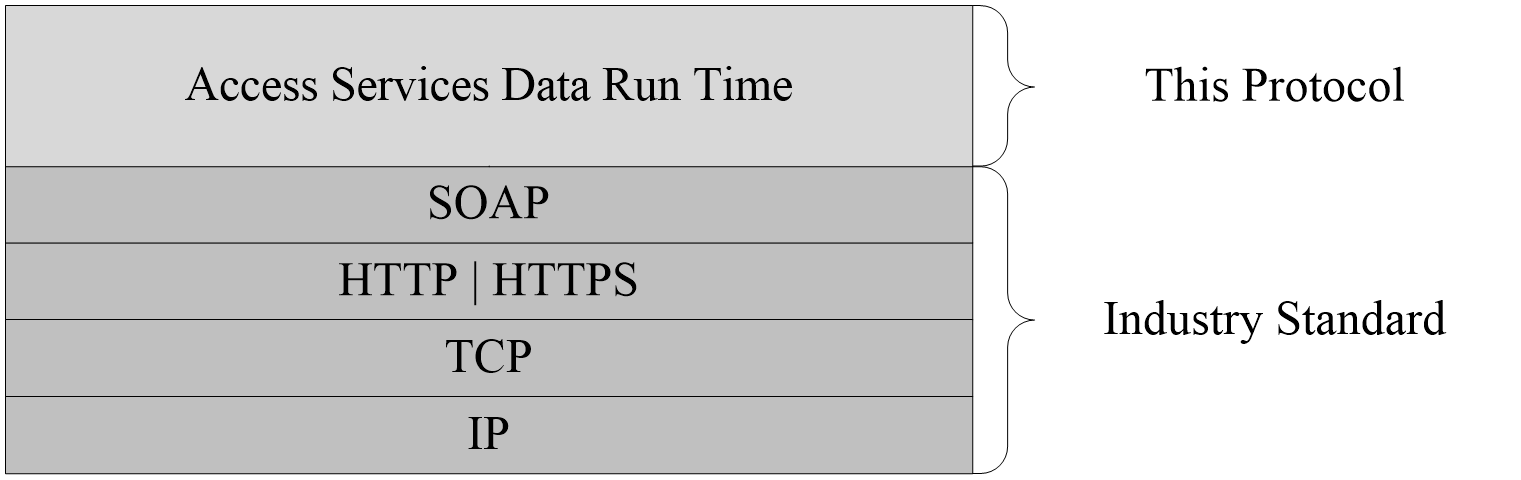 Figure 1: This protocol in relation to other protocolsPrerequisites/PreconditionsThis protocol operates against a protocol server that exposes one or more endpoint URIs that are known by protocol clients. The endpoint URI of the protocol server and the transport that is used by the protocol server are either known by the protocol client or obtained by using the discovery mechanism that is described in [MS-SPTWS].The protocol client obtains the requisite ApplicationClassId and ApplicationVersion values and the endpoint URI of the protocol server that provides the discovery mechanism, as described in [MS-SPTWS], by means that are independent of either protocol. This protocol requires the protocol client to have permission to call the methods on the protocol server.The protocol client implements the token-based security mechanisms that are required by the protocol server and related security protocols, as described in [MS-SPSTWS].Applicability StatementThis protocol is applicable for the following scenarios:Creation, modification, and deletion of objects in a database application.Querying a protocol server for information about a database application or the objects in it.Setting some behaviors for a database application.Creation of packages that describe a database applicationCreating and enabling logins on the database application, which enable connecting to the database application directly.Creating and managing databases that are used to store data in database applications.Managing sessions between protocol client and protocol server.Creating, reading, updating, or deleting data on the protocol server.Monitoring the health of the protocol server.Versioning and Capability NegotiationThis protocol can be implemented by using transports that support sending Simple Object Access Protocol (SOAP) messages, as specified in section 2.1.Vendor-Extensible FieldsNone.Standards AssignmentsNone.MessagesIn the following sections, the schema definition might be less restrictive than the processing rules imposed by the protocol. The WSDL in this specification matches the WSDL that shipped with the product and provides a base description of the schema. The text that introduces the WSDL specifies additional restrictions that reflect actual Microsoft product behavior. For example, the schema definition might allow for an element to be empty, null, or not present but the behavior of the protocol as specified restricts the same elements to being non-empty, not null and present.TransportProtocol servers MUST support SOAP over HTTP, as specified in [RFC2616], or SOAP over HTTPS, as specified in [RFC2818]. All protocol messages MUST be transported by using HTTP or HTTPS bindings at the transport level.Protocol messages MUST be formatted as specified by either [SOAP1.1] section 4 or [SOAP1.2/1] section 5. Protocol server faults MUST be returned by using either an HTTP Status-Code, as specified by [RFC2616] section 10, or SOAP faults, as specified by either [SOAP1.1] section 4.4 or [SOAP1.2/1] section 5.4.If the HTTPS transport is used, a server certificate MUST be deployed.This protocol MAY transmit an additional SOAP header, the ServiceContext header, as specified by [MS-SPSTWS] section 2.2.4.1.This protocol does not define any means for activating a protocol server or protocol client. The protocol server MUST be configured and begin listening in an implementation-specific way. In addition, the protocol client MUST know the format and transport that is used by the protocol server, for example, the SOAP format over the HTTP transport.Common Message SyntaxThis section contains common definitions used by this protocol. The syntax of the definitions uses an XML schema as defined by [XMLSCHEMA1] and [XMLSCHEMA2], and the WSDL as defined by [WSDL].NamespacesThis specification defines and references various XML namespaces using the mechanisms specified in [XMLNS]. Although this specification associates a specific XML namespace prefix for each XML namespace that is used, the choice of any particular XML namespace prefix is implementation-specific and not significant for interoperability.MessagesThis specification does not define any common WSDL message definitions.ElementsThis specification does not define any common XML schema element definitions.Complex TypesThe following table summarizes the set of common XML schema complex type definitions defined by this specification. XML schema complex type definitions that are specific to a particular operation are described with the operation.AccessServerMessageNamespace: http://schemas.datacontract.org/2004/07/Microsoft.Office.Access.ServicesThe AccessServerMessage complex type contains information about an alert. <xs:complexType name="AccessServerMessage" xmlns:xs="http://www.w3.org/2001/XMLSchema">  <xs:sequence>    <xs:element minOccurs="0" name="Buttons" type="tns1:AccessServerMessageButtons"/>    <xs:element minOccurs="0" name="Caption" nillable="true" type="xs:string"/>    <xs:element xmlns:q1="http://schemas.microsoft.com/2003/10/Serialization/Arrays" minOccurs="0" name="DataDictionary" nillable="true" type="q1:ArrayOfKeyValueOfstringstring"/>    <xs:element minOccurs="0" name="Description" nillable="true" type="xs:string"/>    <xs:element minOccurs="0" name="ErrorNumber" nillable="true" type="xs:int"/>    <xs:element minOccurs="0" name="ExtendedDescription" nillable="true" type="xs:string"/>    <xs:element minOccurs="0" name="HealthInformation" nillable="true" type="tns1:ServerHealthInformation"/>    <xs:element minOccurs="0" name="HelpDisplayText" nillable="true" type="xs:string"/>    <xs:element minOccurs="0" name="HelpTopicId" nillable="true" type="xs:string"/>    <xs:element minOccurs="0" name="Id" type="tns1:AccessServerMessageId"/>    <xs:element minOccurs="0" name="MessageType" type="tns1:AccessServerMessageType"/>    <xs:element minOccurs="0" name="RequestCorrelationId" type="ser:guid"/>    <xs:element minOccurs="0" name="Severity" type="tns1:AccessServerMessageSeverity"/>    <xs:element minOccurs="0" name="Timestamp" type="xs:dateTime"/>  </xs:sequence></xs:complexType>Buttons: An AccessServerMessageButtons (section 2.2.5.1) that specifies the control buttons of the alert. MUST be present. Caption: A string ([XMLSCHEMA2] section 3.2.1) that specifies the caption of the alert. MUST be present. DataDictionary: An ArrayOfKeyValueOfstringstring (section 2.2.4.17) that specifies additional properties of the alert.Description: A string ([XMLSCHEMA2] section 3.2.1) that specifies the description of the alert. MUST be present. MUST NOT be empty. ErrorNumber: MUST NOT be used.ExtendedDescription: A string ([XMLSCHEMA2] section 3.2.1) that specifies the extended description of the alert. MUST NOT be used.HealthInformation: A ServerHealthInformation (section 2.2.4.6) that specifies the health information of the protocol server. MUST be present. HelpDisplayText: A string ([XMLSCHEMA2] section 3.2.1) that specifies a description of the help topic. MUST be present.HelpTopicId: A string ([XMLSCHEMA2] section 3.2.1) that specifies the Help topic identifier. Id: An AccessServerMessageId (section 2.2.5.2) that specifies the identifier of the alert. MUST be present. MessageType: An AccessServerMessageType (section 2.2.5.4) that specifies the type of the alert. MUST be present.RequestCorrelationId: A guid (section 2.2.5.8) that specifies the unique identifier of the request message to the protocol server that triggered the alert.Severity: An AccessServerMessageSeverity (section 2.2.5.3) that specifies the severity of the alert. MUST be present. Timestamp: A dateTime ([XMLSCHEMA2] section 3.2.7) that specifies the date and time at which the alert occurred.ArrayOfKeyValuePairNamespace: http://schemas.microsoft.com/office/Access/2010/11/Server/WebServices/AccessServerInternalService/An array of KeyValuePair elements.<xs:complexType name="ArrayOfKeyValuePair" xmlns:xs="http://www.w3.org/2001/XMLSchema">  <xs:sequence>    <xs:element minOccurs="0" maxOccurs="unbounded" name="KeyValuePair" type="tns2:KeyValuePair"/>  </xs:sequence></xs:complexType>KeyValuePair: A KeyValuePair (section 2.2.4.5) that specifies a key and its associated value. Each KeyValuePair in the ArrayOfKeyValuePair element MUST have a unique value in its Key element. CommandParameterNamespace: http://schemas.microsoft.com/office/Access/2010/11/Server/WebServices/AccessServerInternalService/The CommandParameter complex type is an input parameter used by some protocol server operations.The following applies to CommandParameter, unless extended or overridden by an operation specification:<xs:complexType name="CommandParameter" xmlns:xs="http://www.w3.org/2001/XMLSchema">  <xs:sequence>    <xs:element minOccurs="0" maxOccurs="1" name="WorkbookId" type="xs:string"/>    <xs:element minOccurs="1" maxOccurs="1" name="StateId" type="xs:int"/>    <xs:element minOccurs="0" maxOccurs="1" name="WorkOnBehalfRequest" type="tns2:WorkOnBehalf"/>    <xs:element minOccurs="0" maxOccurs="1" name="ProtocolClientId" type="xs:string"/>    <xs:element minOccurs="0" maxOccurs="1" name="UserFriendlyDisplayName" type="xs:string"/>    <xs:element minOccurs="0" maxOccurs="1" name="Zone" type="xs:string"/>    <xs:element minOccurs="0" maxOccurs="1" name="AppPrincipalIdentifier" type="xs:string"/>    <xs:element xmlns:q2="http://microsoft.com/wsdl/types/" minOccurs="1" maxOccurs="1" name="RequestSiteId" type="q2:guid"/>    <xs:element xmlns:q2="http://microsoft.com/wsdl/types/" minOccurs="1" maxOccurs="1" name="CorrelationId" type="q2:guid"/>    <xs:element minOccurs="0" maxOccurs="1" name="RequestId" type="xs:string"/>    <xs:element minOccurs="1" maxOccurs="1" name="CompleteResponseTimeout" type="xs:int"/>  </xs:sequence></xs:complexType>WorkbookId: A string ([XMLSCHEMA2] section 3.2.1) that specifies the session identifier that is returned in the sessionId of the OpenSessionResponse element (section 3.1.4.11.2.2).If present, it MUST NOT be empty, and it MUST be as specified in section 3.1.1.2.For all operations other than OpenSession (section 3.1.4.11), this element MUST be present and MUST have a value that was obtained from a previous call to an OpenSession operation.StateId: An int ([XMLSCHEMA2] section 3.3.17) that specifies a unique identifier for the state of a session. The value MUST be -1.WorkOnBehalfRequest: MUST NOT be present. ProtocolClientId: The protocol server SHOULD ignore this element and set it to empty.UserFriendlyDisplayName: A string ([XMLSCHEMA2] section 3.2.1) that specifies the user display name. This element MUST be present. Zone: A string ([XMLSCHEMA2] section 3.2.1) that specifies the network zone from which the request originated. This element MUST be present. AppPrincipalIdentifier: A string ([XMLSCHEMA2] section 3.2.1) that specifies a security context for the database application. This element MUST be present.RequestSiteId: A guid (section 2.2.5.8) that specifies the site identifier. This element MUST be present.CorrelationId: A guid (section 2.2.5.8) that uniquely identifies the request message that is sent as input to a protocol operation. This element MUST be present.RequestId: MUST NOT be present.CompleteResponseTimeout: An int ([XMLSCHEMA2] section 3.3.17) that specifies the amount of time, in milliseconds, to wait when executing the operation before departing from it. The value MUST be zero, which means that no amount of wait time has been specified.CommandResultNamespace: http://schemas.microsoft.com/office/Access/2010/11/Server/WebServices/AccessServerInternalService/The CommandResult complex type is an operation response message used by all protocol server operations.The following applies to the CommandResult complex type, unless extended or overridden by an operation specification:<xs:complexType name="CommandResult" xmlns:xs="http://www.w3.org/2001/XMLSchema">  <xs:sequence>    <xs:element minOccurs="0" maxOccurs="1" name="TransientEditSessionToken" type="xs:string"/>    <xs:element minOccurs="1" maxOccurs="1" name="StateId" type="xs:int"/>    <xs:element minOccurs="0" maxOccurs="1" name="SpreadsheetData" type="xs:string"/>    <xs:element minOccurs="0" maxOccurs="1" name="HealthInformation" type="tns2:ServerHealthInformation"/>    <xs:element minOccurs="1" maxOccurs="1" name="EditSessionIsDirty" type="xs:boolean"/>    <xs:element minOccurs="1" maxOccurs="1" name="EditSessionHasMultipleCollaborationUsers" type="xs:boolean"/>    <xs:element minOccurs="0" maxOccurs="1" name="RequestId" type="xs:string"/>  </xs:sequence></xs:complexType>TransientEditSessionToken: MUST NOT be used. StateId: An int ([XMLSCHEMA2] section 3.3.17) that specifies the unique identifier for the state of a session. MUST be zero (0). SpreadsheetData: MUST NOT be used. HealthInformation: A ServerHealthInformation (section 2.2.4.7) that specifies the health information of the protocol server.EditSessionIsDirty: A boolean ([XMLSCHEMA2] section 3.2.2) that specifies whether the current session has any unsaved changes. MUST be "false".EditSessionHasMultipleCollaborationUsers: A boolean ([XMLSCHEMA2] section 3.2.2) that specifies whether the current session has more than one user. MUST be "false". RequestId: MUST NOT be used. KeyValuePairNamespace: http://schemas.microsoft.com/office/Access/2010/11/Server/WebServices/AccessServerInternalService/The KeyValuePair complex type is used as a container for a key and its associated value.<xs:complexType name="KeyValuePair" xmlns:xs="http://www.w3.org/2001/XMLSchema">  <xs:sequence>    <xs:element minOccurs="0" maxOccurs="1" name="Key"/>    <xs:element minOccurs="1" maxOccurs="1" name="Value" nillable="true"/>  </xs:sequence></xs:complexType>Key: Specifies a value that uniquely identifies the KeyValuePair within a collection. MUST be present. MUST be of type string ([XMLSCHEMA2] section 3.2.1) or int ([XMLSCHEMA2] section 3.3.17).Value: Data associated with a given Key, which can have any value as long as the document remains well formed, as specified in [XML] section 2. MUST be present. MUST be formatted in the data culture of the session.ServerHealthInformationNamespace: http://schemas.datacontract.org/2004/07/Microsoft.Office.Access.ServicesThe ServerHealthInformation complex type contains information about the health of the protocol server.<xs:complexType name="ServerHealthInformation" xmlns:xs="http://www.w3.org/2001/XMLSchema">  <xs:sequence>    <xs:element minOccurs="0" name="HealthScore" type="xs:float"/>    <xs:element minOccurs="0" name="StateFlags" type="tns1:ServerStateFlags"/>  </xs:sequence></xs:complexType>HealthScore: A float ([XMLSCHEMA2] section 3.2.4) that gives an indication of the health of the protocol server. It is a value that specifies the server performance health ranging between 0 and 100, wherein a score of 0 specifies excellent server health and a score of 100 specifies very poor server health. MUST be present. StateFlags: A ServerStateFlags (section 2.2.5.10) that specifies the state of the protocol server. MUST be present. MUST contain zero or more values from ServerStateFlags.ServerHealthInformationNamespace: http://schemas.microsoft.com/office/Access/2010/11/Server/WebServices/AccessServerInternalService/The ServerHealthInformation complex type contains information about the health of the protocol server.<xs:complexType name="ServerHealthInformation" xmlns:xs="http://www.w3.org/2001/XMLSchema">  <xs:sequence>    <xs:element minOccurs="1" maxOccurs="1" name="StateFlags" type="tns2:ServerStateFlags"/>    <xs:element minOccurs="1" maxOccurs="1" name="HealthScore" type="xs:float"/>  </xs:sequence></xs:complexType>StateFlags: A ServerStateFlags (section 2.2.5.11) that specifies the state of the protocol server. MUST be present. MUST contain zero or more values from ServerStateFlags.HealthScore: A float ([XMLSCHEMA2] section 3.2.4) that gives an indication of the health of the protocol server. It is a value that specifies the server performance health ranging between 0 and 100, wherein a score of 0 specifies excellent server health and a score of 100 specifies very poor server health. MUST be present.WorkOnBehalfNamespace: http://schemas.microsoft.com/office/Access/2010/11/Server/WebServices/AccessServerInternalService/MUST NOT be used.<xs:complexType name="WorkOnBehalf" xmlns:xs="http://www.w3.org/2001/XMLSchema">  <xs:sequence>    <xs:element minOccurs="0" maxOccurs="1" name="UserName" type="xs:string"/>    <xs:element minOccurs="0" maxOccurs="1" name="UserSid" type="xs:string"/>    <xs:element minOccurs="0" maxOccurs="1" name="UserToken" type="xs:base64Binary"/>    <xs:element minOccurs="1" maxOccurs="1" name="UserTokenTtl" type="xs:int"/>  </xs:sequence></xs:complexType>UserName: Not used.UserSid: Not used. UserToken: Not used. UserTokenTtl: Not used.ArrayOfAnyTypeNamespace: http://schemas.microsoft.com/office/Access/2010/11/Server/WebServices/AccessServerInternalService/Specifies a set of anyType elements.<xs:complexType name="ArrayOfAnyType" xmlns:xs="http://www.w3.org/2001/XMLSchema">  <xs:sequence>    <xs:element minOccurs="0" maxOccurs="unbounded" name="anyType" nillable="true"/>  </xs:sequence></xs:complexType>anyType: An element of any arbitrary object type.FilterInfoNamespace: http://schemas.microsoft.com/office/Access/2010/11/Server/WebServices/AccessServerInternalService/Specifies how to filter a result set. The Expression and Text elements are complementary ways of filtering the result set. If both Expression and Text are specified by the protocol client and are not empty, the result set MUST only contain those rows that meet the conditions specified by both the Expression and Text elements. If only one of the Expression and Text elements is specified and non-empty, the result set MUST be filtered to only those rows that meet the conditions specified by that element. If both the Expression and Text elements are empty or not specified, then all rows from the result set MUST be returned by the protocol server.<xs:complexType name="FilterInfo" xmlns:xs="http://www.w3.org/2001/XMLSchema">  <xs:sequence>    <xs:element minOccurs="0" maxOccurs="1" name="Expression" type="xs:string"/>    <xs:element minOccurs="0" maxOccurs="1" name="Text" type="xs:string"/>    <xs:element minOccurs="0" maxOccurs="1" name="Fields" type="tns2:FieldList"/>    <xs:element minOccurs="0" maxOccurs="1" name="Culture" type="xs:string"/>  </xs:sequence></xs:complexType>Expression: A CT_Expression ([MS-AXL2] section 2.2.3.1) that specifies conditions requested to be satisfied for every row of the result set.Text: A string ([XMLSCHEMA2] section 3.2.1) that specifies zero or more search terms requested to be present in every row of the result set in any of the fields specified by the Fields element. This element is further specified as follows:Multiple search terms MUST be separated by one or more space characters.Search terms that contain a space character MUST be enclosed in double-quotes.Search terms that are immediately preceded with the name of a field specified by the Fields element followed by a colon (':') character (with no intervening space characters) are requested to be present in that specific field in every row of the result set. Fields specified as such that contain spaces MUST be surrounded by double-quotes.If this element is specified and non-empty, the Fields and Culture elements MUST be specified and non-empty.Fields: A FieldList (section 2.2.4.12) that specifies which fields in the result set are used when filtering using the Text element.Culture: A string ([XMLSCHEMA2] section 3.2.1) that specifies the culture name of the collation used to interpret any numbers, dates, or times specified in the Text element. MUST be formatted as specified by [RFC4646].DatabaseContextNamespace: http://schemas.microsoft.com/office/Access/2010/11/Server/WebServices/AccessServerInternalService/Specifies metadata about a database.<xs:complexType name="DatabaseContext" xmlns:xs="http://www.w3.org/2001/XMLSchema">  <xs:sequence>    <xs:element minOccurs="0" maxOccurs="1" name="Server" type="tns2:ServerContext"/>    <xs:element minOccurs="0" maxOccurs="1" name="DatabaseName" type="xs:string"/>    <xs:element minOccurs="1" maxOccurs="1" name="PackageSource" type="tns2:PackageSource"/>    <xs:element minOccurs="0" maxOccurs="1" name="PackageType" type="xs:string"/>    <xs:element minOccurs="0" maxOccurs="1" name="Collation" type="xs:string"/>    <xs:element minOccurs="1" maxOccurs="1" name="InstallationLocaleId" type="xs:int"/>    <xs:element xmlns:q2="http://microsoft.com/wsdl/types/" minOccurs="1" maxOccurs="1" name="SiteId" type="q2:guid"/>    <xs:element xmlns:q2="http://microsoft.com/wsdl/types/" minOccurs="1" maxOccurs="1" name="SiteSubscriptionId" type="q2:guid"/>    <xs:element xmlns:q2="http://microsoft.com/wsdl/types/" minOccurs="1" maxOccurs="1" name="AppInstanceId" type="q2:guid"/>    <xs:element minOccurs="0" maxOccurs="1" name="TimeZone" type="xs:string"/>    <xs:element minOccurs="0" maxOccurs="1" name="DatabaseSize" type="xs:string"/>  </xs:sequence></xs:complexType>Server: A ServerContext (section 2.2.4.16) that specifies information about the server on which the database is located. MUST be present.DatabaseName: A string ([XMLSCHEMA2] section 3.2.1) that specifies the name of the database. MUST be present.PackageSource: A PackageSource (section 2.2.5.9) that specifies where the package containing the database originated.PackageType: A string ([XMLSCHEMA2] section 3.2.1) that specifies the type of package containing the database. MUST be present.Collation: A string ([XMLSCHEMA2] section 3.2.1) that specifies the collation of the database.InstallationLocaleId: An int ([XMLSCHEMA2] section 3.3.17) that specifies the language code identifier (LCID) of the language to be used while creating the full-text index on the database application if the protocol server supports full-text indexes.SiteId: A guid (section 2.2.5.8) that specifies a site identifier.SiteSubscriptionId: A guid (section 2.2.5.8) that specifies a site subscription identifier.AppInstanceId: A guid (section 2.2.5.8) that specifies an identifier for an app instance.TimeZone: A string ([XMLSCHEMA2] section 3.2.1) time zone identifier that specifies the time zone information of the database application.DatabaseSize: A string ([XMLSCHEMA2] section 3.2.1) that specifies the maximum size of the database application.FieldListNamespace: http://schemas.microsoft.com/office/Access/2010/11/Server/WebServices/AccessServerInternalService/Specifies a collection of fields.<xs:complexType name="FieldList" xmlns:xs="http://www.w3.org/2001/XMLSchema">  <xs:sequence>    <xs:element minOccurs="0" maxOccurs="unbounded" name="Field" type="xs:string"/>  </xs:sequence></xs:complexType>Field: A string ([XMLSCHEMA2] section 3.2.1) that specifies the name of a field.  NetworkCredentialNamespace: http://schemas.microsoft.com/office/Access/2010/11/Server/WebServices/AccessServerInternalService/Specifies credentials for password-based authentication schemes.<xs:complexType name="NetworkCredential" xmlns:xs="http://www.w3.org/2001/XMLSchema">  <xs:sequence>    <xs:element minOccurs="0" maxOccurs="1" name="UserName" type="xs:string"/>    <xs:element minOccurs="0" maxOccurs="1" name="Password" type="xs:string"/>    <xs:element minOccurs="0" maxOccurs="1" name="SecurePassword" type="tns2:SecureString"/>    <xs:element minOccurs="0" maxOccurs="1" name="Domain" type="xs:string"/>  </xs:sequence></xs:complexType>UserName: A string ([XMLSCHEMA2] section 3.2.1) that specifies the user name associated with the credentials. MUST be present.Password: A string ([XMLSCHEMA2] section 3.2.1) that specifies the password for the user name associated with the credentials. MUST be present.SecurePassword: A SecureString (section 2.2.4.15) that specifies an empty element. MUST be present.Domain: A string ([XMLSCHEMA2] section 3.2.1) that specifies the domain or computer name that verifies the credentials. MUST be present.ProvisionedDatabaseContextNamespace: http://schemas.microsoft.com/office/Access/2010/11/Server/WebServices/AccessServerInternalService/Specifies information about a database after its creation.<xs:complexType name="ProvisionedDatabaseContext" xmlns:xs="http://www.w3.org/2001/XMLSchema">  <xs:sequence>    <xs:element minOccurs="0" maxOccurs="1" name="DatabaseContext" type="tns2:DatabaseContext"/>    <xs:element minOccurs="0" maxOccurs="1" name="DboCredential" type="tns2:NetworkCredential"/>    <xs:element minOccurs="0" maxOccurs="1" name="LoginCredential" type="tns2:NetworkCredential"/>    <xs:element minOccurs="0" maxOccurs="1" name="AccessAccount" type="xs:string"/>    <xs:element minOccurs="0" maxOccurs="1" name="Password" type="xs:string"/>    <xs:element minOccurs="0" maxOccurs="1" name="LoginPassword" type="xs:string"/>  </xs:sequence></xs:complexType>DatabaseContext: A DatabaseContext (section 2.2.4.11) that specifies information about the database. MUST be present.DboCredential: A NetworkCredential (section 2.2.4.13) that specifies the credentials necessary to access the owner account on the database.LoginCredential: A NetworkCredential (section 2.2.4.13) that specifies the credentials necessary to access the customized account on the database. AccessAccount: A string ([XMLSCHEMA2] section 3.2.1) that specifies the user name under which the process hosting the protocol server is being run. MUST be present.Password: A string ([XMLSCHEMA2] section 3.2.1) that overrides the password of the user name specified by DboCredential. LoginPassword: A string ([XMLSCHEMA2] section 3.2.1) that overrides the password of the user name specified by LoginCredential. SecureStringNamespace: http://schemas.microsoft.com/office/Access/2010/11/Server/WebServices/AccessServerInternalService/Specifies an empty element.<xs:complexType name="SecureString" xmlns:xs="http://www.w3.org/2001/XMLSchema"/>ServerContextNamespace: http://schemas.microsoft.com/office/Access/2010/11/Server/WebServices/AccessServerInternalService/Specifies information about a server on which databases are located.<xs:complexType name="ServerContext" xmlns:xs="http://www.w3.org/2001/XMLSchema">  <xs:sequence>    <xs:element xmlns:q2="http://microsoft.com/wsdl/types/" minOccurs="1" maxOccurs="1" name="ServerReferenceId" type="q2:guid"/>    <xs:element minOccurs="0" maxOccurs="1" name="MasterCredential" type="tns2:NetworkCredential"/>  </xs:sequence></xs:complexType>ServerReferenceId: A guid (section 2.2.5.8) that specifies a value that is used as a handle to this particular database server.MasterCredential: A NetworkCredential (section 2.2.4.13) that specifies credentials to be used when executing commands on this particular database server.ArrayOfKeyValueOfstringstringNamespace: http://schemas.microsoft.com/2003/10/Serialization/ArraysSpecifies a collection of properties and their values.<xs:complexType name="ArrayOfKeyValueOfstringstring" xmlns:xs="http://www.w3.org/2001/XMLSchema">  <xs:sequence>    <xs:element minOccurs="0" maxOccurs="unbounded" name="KeyValueOfstringstring">      <xs:complexType>        <xs:sequence>          <xs:element name="Key" nillable="true" type="xs:string"/>          <xs:element name="Value" nillable="true" type="xs:string"/>        </xs:sequence>      </xs:complexType>    </xs:element>  </xs:sequence></xs:complexType>KeyValueOfstringstring: A string ([XMLSCHEMA2] section 3.2.1) based name/value property pair. KeyValueOfstringstring.Key: A string ([XMLSCHEMA2] section 3.2.1) that specifies the name of a property. KeyValueOfstringstring.Value: A string ([XMLSCHEMA2] section 3.2.1) that specifies the value of the property specified by KeyValueOfstringstring.Key. DatabaseProviderMessageNamespace: http://schemas.datacontract.org/2004/07/Microsoft.Office.Access.ServicesSpecifies an error condition that occurred during communication between the protocol server and a database server.<xs:complexType name="DatabaseProviderMessage" xmlns:xs="http://www.w3.org/2001/XMLSchema">  <xs:sequence>    <xs:element xmlns:tns="http://schemas.datacontract.org/2004/07/Microsoft.Office.Access.Services.Database" minOccurs="0" name="Error" type="tns:DatabaseProviderError"/>    <xs:element minOccurs="0" name="Message" nillable="true" type="xs:string"/>    <xs:element minOccurs="0" name="OriginalStackTrace" nillable="true" type="xs:string"/>  </xs:sequence></xs:complexType>Error: A DatabaseProviderError (section 2.2.5.7) that specifies the type of error that occurred.Message: A string ([XMLSCHEMA2] section 3.2.1) that specifies information about the error that occurred.OriginalStackTrace: A string ([XMLSCHEMA2] section 3.2.1) that specifies where the error was encountered in the protocol server’s source code. The protocol client SHOULD add this information to a log file, but otherwise does not use it.ArrayOfFieldSchemaNamespace: http://schemas.microsoft.com/office/Access/2010/11/Server/WebServices/AccessServerInternalService/The ArrayOfFieldSchema complex type is a collection of fields of a Source (section 3.1.1.1).<xs:complexType name="ArrayOfFieldSchema" xmlns:xs="http://www.w3.org/2001/XMLSchema">  <xs:sequence>    <xs:element minOccurs="0" maxOccurs="unbounded" name="FieldSchema" nillable="true" type="tns2:FieldSchema"/>  </xs:sequence></xs:complexType>FieldSchema: A FieldSchema (section 2.2.4.25) that specifies metadata information about a field (3) of a Source (section 3.1.1.1). At least one FieldSchema MUST be present.ArrayOfIntNamespace: http://schemas.microsoft.com/office/Access/2010/11/Server/WebServices/AccessServerInternalService/The ArrayOfInt complex type is a collection of int ([XMLSCHEMA2] section 3.3.17) values.<xs:complexType name="ArrayOfInt" xmlns:xs="http://www.w3.org/2001/XMLSchema">  <xs:sequence>    <xs:element minOccurs="0" maxOccurs="unbounded" name="int" type="xs:int"/>  </xs:sequence></xs:complexType>int: An int ([XMLSCHEMA2] section 3.3.17) that specifies an integer. ArrayOfParameterValueNamespace: http://schemas.microsoft.com/office/Access/2010/11/Server/WebServices/AccessServerInternalService/Specifies a set of values of input parameters to pass to a Data Macro ([MS-AXL2] section 2.1.2.2) or UI Macro ([MS-AXL2] section 2.1.2.1) upon execution.<xs:complexType name="ArrayOfParameterValue" xmlns:xs="http://www.w3.org/2001/XMLSchema">  <xs:sequence>    <xs:element minOccurs="0" maxOccurs="unbounded" name="ParameterValue" nillable="true" type="tns2:ParameterValue"/>  </xs:sequence></xs:complexType>ParameterValue: A ParameterValue (section 2.2.4.26) that specifies the value for a parameter to a Data Macro or a UI Macro.ArrayOfStringNamespace: http://schemas.microsoft.com/office/Access/2010/11/Server/WebServices/AccessServerInternalService/The ArrayOfString complex type is a collection of string ([XMLSCHEMA2] section 3.2.1) values.<xs:complexType name="ArrayOfString" xmlns:xs="http://www.w3.org/2001/XMLSchema">  <xs:sequence>    <xs:element minOccurs="0" maxOccurs="unbounded" name="string" nillable="true" type="xs:string"/>  </xs:sequence></xs:complexType>string: A string ([XMLSCHEMA2] section 3.2.1) that specifies a string value.ClientMessageNamespace: http://schemas.microsoft.com/office/Access/2010/11/Server/WebServices/AccessServerInternalService/Specifies an error or informative message to return to the protocol server.<xs:complexType name="ClientMessage" xmlns:xs="http://www.w3.org/2001/XMLSchema">  <xs:sequence>    <xs:element minOccurs="1" maxOccurs="1" name="MessageID" type="tns2:ClientMessageID"/>    <xs:element minOccurs="0" maxOccurs="1" name="Context" type="tns2:ArrayOfAnyType"/>  </xs:sequence></xs:complexType>MessageID: A ClientMessageID (section 2.2.5.6) that specifies an identifier that the protocol server assumes is associated with a string.Context: An ArrayOfAnyType (section 2.2.4.9) that specifies context information about the message. If the string assumed to be associated with the MessageID contains numbered placeholders, that is, a number surrounded by {} characters, the protocol server MUST include a contextual string for each different placeholder, such that the first anyType subelement corresponds to the placeholder "{0}", the second anyType subelement corresponds to the placeholder "{1}", and so on. The protocol server assumes that the protocol client replaces each placeholder with a string that represents the value of the corresponding anyType subelement.ExpressionNamespace: http://schemas.microsoft.com/office/Access/2010/11/Server/WebServices/AccessServerInternalService/Specifies an expression.<xs:complexType name="Expression" xmlns:xs="http://www.w3.org/2001/XMLSchema">  <xs:sequence>    <xs:element minOccurs="0" maxOccurs="1" name="ExpressionScript" type="xs:string"/>    <xs:element minOccurs="0" maxOccurs="1" name="ReferencesFunction" type="xs:string"/>    <xs:element minOccurs="0" maxOccurs="1" name="Properties" type="tns2:ArrayOfAnyType"/>    <xs:element minOccurs="1" maxOccurs="1" name="ServerExpression" type="xs:boolean"/>    <xs:element minOccurs="0" maxOccurs="1" name="OriginalExpression" type="xs:string"/>  </xs:sequence></xs:complexType>ExpressionScript: A string ([XMLSCHEMA2] section 3.2.1) that specifies the JSON representation of an expression. MUST be specified. The value MUST conform to the following ABNF grammar ([RFC5234]):ExpressionScript = "Access.AccessApplication.GenerateAxlFromJson({{'Type':'FunctionCall','Value':'" function-name "','Arguments':[" argument-list "]})"argument-list = argument / (argument "," argument-list)argument = "{{'Type':'" argument-name "','Value':'" argument-value "'}}"function-name specifies the name of a function. MUST be a valid value for the Name attribute of CT_FunctionCall, as specified by [MS-AXL2] section 2.2.3.46.argument-name specifies the name of an argument to the function. MUST be a valid value for the Name attribute specified by [MS-AXL2] section 2.2.5.2.argument-value specifies the value of an argument.ReferencesFunction: A string ([XMLSCHEMA2] section 3.2.1) that specifies the name of a function. MUST match function-name in ExpressionScript.Properties: An ArrayOfAnyType (section 2.2.4.9). MUST be ignored.ServerExpression: A boolean ([XMLSCHEMA2] section 3.2.2) that specifies whether the expression is to be evaluated by the protocol server.OriginalExpression: A string ([XMLSCHEMA2] section 3.2.1) that specifies the expression exactly as the user entered it. MUST be omitted if the expression did not originate from user input.FieldSchemaNamespace: http://schemas.microsoft.com/office/Access/2010/11/Server/WebServices/AccessServerInternalService/The type FieldSchema stores all metadata information about a field of a Source (section 3.1.1.1).<xs:complexType name="FieldSchema" xmlns:xs="http://www.w3.org/2001/XMLSchema">  <xs:sequence>    <xs:element minOccurs="0" maxOccurs="1" name="ColumnName" type="xs:string"/>    <xs:element minOccurs="0" maxOccurs="1" name="DataType" type="xs:string"/>    <xs:element minOccurs="0" maxOccurs="1" name="DefaultValue" type="xs:string"/>    <xs:element minOccurs="1" maxOccurs="1" name="IsKey" type="xs:boolean"/>    <xs:element minOccurs="1" maxOccurs="1" name="Required" type="xs:boolean"/>    <xs:element minOccurs="1" maxOccurs="1" name="ReadOnly" type="xs:boolean"/>    <xs:element minOccurs="1" maxOccurs="1" name="MaxLength" type="xs:int"/>    <xs:element minOccurs="0" maxOccurs="1" name="DefaultExpression" type="tns2:Expression"/>    <xs:element minOccurs="0" maxOccurs="1" name="ValidationScript" type="xs:string"/>    <xs:element minOccurs="0" maxOccurs="1" name="ValidationMessage" type="tns2:ClientMessage"/>    <xs:element minOccurs="1" maxOccurs="1" name="KeyIndex" type="xs:int"/>    <xs:element minOccurs="0" maxOccurs="1" name="SourceObject" type="xs:string"/>    <xs:element minOccurs="0" maxOccurs="1" name="DependentFields" type="tns2:ArrayOfInt"/>    <xs:element minOccurs="1" maxOccurs="1" name="AllowMultipleValues" type="xs:boolean"/>    <xs:element minOccurs="0" maxOccurs="1" name="FormatString" type="xs:string"/>    <xs:element minOccurs="0" maxOccurs="1" name="CurrencySymbol" type="xs:string"/>    <xs:element minOccurs="1" maxOccurs="1" name="DecimalPlaces" type="xs:int"/>    <xs:element minOccurs="0" maxOccurs="1" name="TextType" type="xs:string"/>    <xs:element minOccurs="1" maxOccurs="1" name="IsTableQueryLookup" type="xs:boolean"/>    <xs:element minOccurs="0" maxOccurs="1" name="LookupSource" type="xs:string"/>    <xs:element minOccurs="0" maxOccurs="1" name="LookupBoundField" type="xs:string"/>    <xs:element minOccurs="0" maxOccurs="1" name="LookupDisplayField" type="xs:string"/>    <xs:element minOccurs="0" maxOccurs="1" name="LookupSortType" type="xs:string"/>    <xs:element minOccurs="0" maxOccurs="1" name="LookupValueList" type="xs:string"/>    <xs:element minOccurs="0" maxOccurs="1" name="DataSource" type="xs:string"/>  </xs:sequence></xs:complexType>ColumnName: A string ([XMLSCHEMA2] section 3.2.1) that specifies the name of the field (3). MUST be present.DataType: A string ([XMLSCHEMA2] section 3.2.1) that specifies the data type of the field (3). MUST be present. MUST be one of the following values."Bit" ([MSDN-TSQL-Reference-2011])"Decimal" ([MSDN-TSQL-Reference-2011])"Float" ([MSDN-TSQL-Reference-2011])"Int" ([MSDN-TSQL-Reference-2011])"NVarChar" ([MSDN-TSQL-Reference-2011])"VarBinary" ([MSDN-TSQL-Reference-2011])"Variant" ([MSDN-TSQL-Reference-2011])"DateTime2" ([MSDN-TSQL-Reference-2011])DefaultValue: A string ([XMLSCHEMA2] section 3.2.1) that specifies the default value of the field (3). The value MUST be in the same data type as specified by DataType. MUST be present.IsKey: A boolean ([XMLSCHEMA2] section 3.2.2) that specifies whether the field (3) is a primary key.Required: A boolean ([XMLSCHEMA2] section 3.2.2) that specifies whether the field (3) is required to have data. A value of "false" specifies that the field (3) can contain NULL values.ReadOnly: A boolean ([XMLSCHEMA2] section 3.2.2) that specifies whether the data in the field (3) is read-only. A value of "true" specifies that the data cannot be changed.MaxLength: An int ([XMLSCHEMA2] section 3.3.17) that specifies the maximum size of the field (3). If DataType is "NVarChar", the size is in characters, otherwise the size is in bytes. A value of -1 specifies that the field (3) does not have a maximum length.DefaultExpression: An Expression (section 2.2.4.24) that specifies the default value of the field. MUST be empty.ValidationScript: MUST NOT be used.ValidationMessage: A ClientMessage (section 2.2.4.23) that specifies an error or informative message returned by the protocol server. MUST be present.KeyIndex: An int ([XMLSCHEMA2] section 3.3.17) that specifies the index of the primary key field (3). MUST be -1.SourceObject: MUST NOT be used.DependentFields: An ArrayOfInt (section 2.2.4.20) that specifies the indices of all fields (3) that are dependent on this field (3). MUST be present.AllowMultipleValues: MUST NOT be used.FormatString: A string ([XMLSCHEMA2] section 3.2.1) that specifies the format string of the field (3). MUST be present. MUST be one of the following values:"General Number" ([MS-AXL2] section 2.2.4.13)"Currency" ([MS-AXL2] section 2.2.4.13)"Fixed" ([MS-AXL2] section 2.2.4.13)"Standard" ([MS-AXL2] section 2.2.4.13)"Percent" ([MS-AXL2] section 2.2.4.13)"General Date" ([MS-AXL2] section 2.2.4.13)"Long Date" ([MS-AXL2] section 2.2.4.13)"Short Date" ([MS-AXL2] section 2.2.4.13)"Long Time" ([MS-AXL2] section 2.2.4.13)"Short Date" ([MS-AXL2] section 2.2.4.13)CurrencySymbol: A string ([XMLSCHEMA2] section 3.2.1) that specifies the currency symbol of the field (3). MUST be present.DecimalPlaces: An int ([XMLSCHEMA2] section 3.3.17) that specifies the number of decimal places of the field (3). MUST NOT be used.TextType: A string ([XMLSCHEMA2] section 3.2.1) that specifies the text type of the field (3). MUST NOT be present if DataType is not "NVarchar"; otherwise, MUST be one of the following values:"SingleLine" ([MS-AXL2] section 2.2.4.8)"MultiLine" ([MS-AXL2] section 2.2.4.8)"HyperLink"([MS-AXL2] section 2.2.4.8)IsTableQueryLookup: A boolean ([XMLSCHEMA2] section 3.2.2) that specifies whether this field (3) is a lookup field.LookupSource: A string ([XMLSCHEMA2] section 3.2.1) that specifies the ReferencedTable ([MS-AXL2] section 2.2.2.16) of this field (3). MUST be used only if this field (3) is a lookup field.LookupBoundField: A string ([XMLSCHEMA2] section 3.2.1) that specifies the BoundColumn ([MS-AXL2] section 2.2.2.5) of this field (3). MUST be used only if this field (3) is a lookup field.LookupDisplayField: A string ([XMLSCHEMA2] section 3.2.1) that specifies the DisplayColumn ([MS-AXL2] section 2.2.2.10) of this field (3). MUST be used only if this field (3) is a lookup field.LookupSortType: A string ([XMLSCHEMA2] section 3.2.1) that specifies the sort order of LookupDisplayField. MUST be used only if this field (3) is a lookup field. MUST be either "ascending" or "descending".LookupValueList: A string ([XMLSCHEMA2] section 3.2.1) that specifies a list of values that this field (3) can have. The values are separated by a comma in this string. MUST be used only if this field (3) is a lookup field. MUST be used only if LookupSource is empty or not present.DataSource: A string ([XMLSCHEMA2] section 3.2.1) that specifies the name of the Source (section 3.1.1.1) the field (3) belongs to when this FieldSchema element appears inside of a RelatedFieldInfos element of a Recordset (section 3.1.4.45.3.1).ParameterValueNamespace: http://schemas.microsoft.com/office/Access/2010/11/Server/WebServices/AccessServerInternalService/Specifies the value of a parameter to pass to a Data Macro ([MS-AXL2] section 2.1.2.2) or UI Macro ([MS-AXL2] section 2.1.2.1) upon execution.<xs:complexType name="ParameterValue" xmlns:xs="http://www.w3.org/2001/XMLSchema">  <xs:sequence>    <xs:element minOccurs="0" maxOccurs="1" name="Name" type="xs:string"/>    <xs:element minOccurs="0" maxOccurs="1" name="Value"/>    <xs:element minOccurs="1" maxOccurs="1" name="IsDate" type="xs:boolean"/>  </xs:sequence></xs:complexType>Name: A string ([XMLSCHEMA2] section 3.2.1) that specifies the name of a parameter to a Data Macro or UI Macro being executed. MUST be present.Value: A string ([XMLSCHEMA2] section 3.2.1) that specifies the value of a parameter to a Data Macro or UI Macro being executed. MUST be present.IsDate: A boolean ([XMLSCHEMA2] section 3.2.2) that specifies whether the value specified by Value represents a date. If true, the value specified by Value must be in a format specified by [ISO-8601].RequestContextNamespace: http://schemas.microsoft.com/office/Access/2010/11/Server/WebServices/AccessServerInternalService/Specifies information necessary for the protocol server to uniquely identify the database application.<xs:complexType name="RequestContext" xmlns:xs="http://www.w3.org/2001/XMLSchema">  <xs:sequence>    <xs:element minOccurs="0" maxOccurs="1" name="Url" type="xs:string"/>  </xs:sequence></xs:complexType>Url: A string ([XMLSCHEMA2] section 3.2.1) that specifies the fully qualified URL to the database application. MUST be present.Simple TypesThe following table summarizes the set of common XML schema simple type definitions defined by this specification. XML schema simple type definitions that are specific to a particular operation are described with the operation.AccessServerMessageButtonsNamespace: http://schemas.datacontract.org/2004/07/Microsoft.Office.Access.ServicesAccessServerMessageButtons specifies the control buttons associated with an alert that the protocol server returns to the protocol client.<xs:simpleType name="AccessServerMessageButtons" xmlns:xs="http://www.w3.org/2001/XMLSchema">  <xs:list>    <xs:simpleType>      <xs:restriction base="xs:string">        <xs:enumeration value="None"/>        <xs:enumeration value="OK"/>        <xs:enumeration value="Cancel"/>        <xs:enumeration value="Yes"/>        <xs:enumeration value="No"/>      </xs:restriction>    </xs:simpleType>  </xs:list></xs:simpleType>The following table specifies the allowable values for the AccessServerMessageButtons simple type.AccessServerMessageIdNamespace: http://schemas.datacontract.org/2004/07/Microsoft.Office.Access.ServicesThe AccessServerMessageId type is an enumeration of alerts returned from the protocol server.<xs:simpleType name="AccessServerMessageId" xmlns:xs="http://www.w3.org/2001/XMLSchema">  <xs:restriction base="xs:string">    <xs:enumeration value="Blank"/>    <xs:enumeration value="InternalError"/>    <xs:enumeration value="ManagementUIInternalError"/>    <xs:enumeration value="InvalidValueForField"/>    <xs:enumeration value="GetRecordsPermissionsFailure"/>    <xs:enumeration value="WriteRecordsPermissionsFailure"/>    <xs:enumeration value="NotMemberOfRole"/>    <xs:enumeration value="ServerReadOnly"/>    <xs:enumeration value="MaxSessionsPerUserExceeded"/>    <xs:enumeration value="RetryError"/>    <xs:enumeration value="MaxRequestDurationExceeded"/>    <xs:enumeration value="ProductExpired"/>    <xs:enumeration value="NewWorkbookSessionTimeout"/>    <xs:enumeration value="DataException_CacheOperationInvalid"/>    <xs:enumeration value="DataException_InvalidPageNumber"/>    <xs:enumeration value="DataException_ConflictsEncounteredWhileUpdatingData"/>    <xs:enumeration value="DataException_DeleteConflict"/>    <xs:enumeration value="DataException_QueryParametersNotSupplied"/>    <xs:enumeration value="DataException_GenericError"/>    <xs:enumeration value="DataException_CacheFailureAfterSuccessfulCommit"/>    <xs:enumeration value="ExternalData_InvalidSource"/>    <xs:enumeration value="ExternalData_InvalidSite"/>    <xs:enumeration value="ExternalData_ComponentMissing"/>    <xs:enumeration value="ExternalData_SourceAccessDenied"/>    <xs:enumeration value="ExternalData_TooMuchData"/>    <xs:enumeration value="ExternalData_TooManyWildcards"/>    <xs:enumeration value="ExternalData_ParametersNotSupported"/>    <xs:enumeration value="ExternalData_IncompatableCulture"/>    <xs:enumeration value="ExternalData_RefreshDataSource"/>    <xs:enumeration value="ExternalData_LoadUserProfileDisabled"/>    <xs:enumeration value="DataConnectivity_FunctionalityDisabled"/>    <xs:enumeration value="InvalidArgument"/>    <xs:enumeration value="NullArgument"/>    <xs:enumeration value="WebService_ObjectNotFound"/>    <xs:enumeration value="WebService_InvalidId"/>    <xs:enumeration value="WebService_ObjectSaveConflict"/>    <xs:enumeration value="WebService_ObjectModifiedExternally"/>    <xs:enumeration value="WebService_DeleteApplicationWithSubwebs"/>    <xs:enumeration value="WebService_SiteDoesNotExist"/>    <xs:enumeration value="WebService_InvalidApplicationEndPoint"/>    <xs:enumeration value="WebService_GetServerInformation_SiteDoesNotExist"/>    <xs:enumeration value="WebService_CreateApplication_SiteDoesNotExist"/>    <xs:enumeration value="WebService_UnsupportedCulture"/>    <xs:enumeration value="WebService_MustBeAuthorToDesign"/>    <xs:enumeration value="WebService_ConflictingOperationInProgress"/>    <xs:enumeration value="ObjectAlreadyExists"/>    <xs:enumeration value="AccessServicesDisabled"/>    <xs:enumeration value="TableException_CsdlDefinitionNotSupported"/>    <xs:enumeration value="TableException_DuplicateColumnName"/>    <xs:enumeration value="TableException_InvalidColumn"/>    <xs:enumeration value="TableException_InvalidFieldInExpression"/>    <xs:enumeration value="TableException_InvalidObjectInExpression"/>    <xs:enumeration value="TableException_InvalidComputedColumnExpression"/>    <xs:enumeration value="TableException_InvalidComputedColumnType"/>    <xs:enumeration value="TableException_InvalidRequiredImageColumn"/>    <xs:enumeration value="TableException_InvalidCheckConstraintExpression"/>    <xs:enumeration value="TableException_TooManyIndexes"/>    <xs:enumeration value="QueryException_AmbiguousSourceNamesProvided"/>    <xs:enumeration value="QueryException_InvalidSourceNamesProvided"/>    <xs:enumeration value="QueryException_AmbiguousAliasProvided"/>    <xs:enumeration value="QueryException_InvalidObjectName"/>    <xs:enumeration value="QueryException_AmbiguousJoins"/>    <xs:enumeration value="QueryException_GenericAXLValidation"/>    <xs:enumeration value="QueryException_OutputNotInGroupsOrPartOfAggregate"/>    <xs:enumeration value="QueryException_ParameterTypeMismatch"/>    <xs:enumeration value="QueryException_OrderNotInOutputs"/>    <xs:enumeration value="OrderingException_InvalidSpecification"/>    <xs:enumeration value="OrderingException_InvalidColumnName"/>    <xs:enumeration value="MacroCompilationException_InvalidAxl"/>    <xs:enumeration value="MacroCompilationException_InvalidAction"/>    <xs:enumeration value="MacroCompilationException_InvalidEventName"/>    <xs:enumeration value="MacroCompilationException_RequiredArgumentMissing"/>    <xs:enumeration value="MacroCompilationException_ArgumentValueNotSpecified"/>    <xs:enumeration value="MacroCompilationException_InvalidActionArgument"/>    <xs:enumeration value="MacroCompilationException_MissingDataMacroParameter"/>    <xs:enumeration value="MacroCompilationException_InvalidParameter"/>    <xs:enumeration value="MacroCompilationException_InvalidQueryParameter"/>    <xs:enumeration value="MacroCompilationException_MacroCallStackDepthExceeded"/>    <xs:enumeration value="MacroCompilationException_VariableNameCollision"/>    <xs:enumeration value="MacroCompilationException_EmptyConditionalBlock"/>    <xs:enumeration value="MacroCompilationException_EmptyLookupRecordBlock"/>    <xs:enumeration value="MacroCompilationException_UpdateOnDeletedRecord"/>    <xs:enumeration value="MacroCompilationException_UpdateRecordInNDM"/>    <xs:enumeration value="MacroCompilationException_UpdateOnReadonlyQuery"/>    <xs:enumeration value="MacroCompilationException_UpdateOnReadonlyField"/>    <xs:enumeration value="MacroCompilationException_InvalidAlias"/>    <xs:enumeration value="MacroCompilationException_InvalidIdentifier"/>    <xs:enumeration value="MacroCompilationException_InvalidVariableName"/>    <xs:enumeration value="UnsupportedDatabaseCollation"/>    <xs:enumeration value="NoDatabaseServersAvailableForCreate"/>    <xs:enumeration value="NoSQLAuthDatabaseServersAvailableForCreate"/>    <xs:enumeration value="ExpressionBooleanBitMismatch"/>    <xs:enumeration value="NoApplicationDatabaseInformation"/>    <xs:enumeration value="DatabaseServerLoginFailed"/>    <xs:enumeration value="SettingValidationFailed"/>    <xs:enumeration value="SettingApplicationNameNotFound"/>    <xs:enumeration value="SettingApplicationIdNotFound"/>    <xs:enumeration value="SettingApplicationProxyNameNotFound"/>    <xs:enumeration value="ProvisioningGenericFailure"/>    <xs:enumeration value="ProvisioningApplicationAlreadyExists"/>    <xs:enumeration value="ProvisioningException_InstallationTimeout"/>    <xs:enumeration value="ProvisioningSecureStoreIsRequiredAndMissing"/>    <xs:enumeration value="ProvisioningAccessServicesNotSupportedBySite"/>    <xs:enumeration value="FormException_GenericAXLValidation"/>    <xs:enumeration value="UnrecognizedVersion"/>    <xs:enumeration value="UpgradeFailed"/>    <xs:enumeration value="AnotherUpgradeInProgress"/>    <xs:enumeration value="ServerNotCompatibleWithClient"/>    <xs:enumeration value="AppNotCompatibleWithClient"/>    <xs:enumeration value="AppNotCompatibleWithServer"/>    <xs:enumeration value="TemplateNotCompatible"/>    <xs:enumeration value="TemplateSizeExceeded"/>    <xs:enumeration value="TemplateImageSizeExceeded"/>    <xs:enumeration value="TemplateImageTypeUnsupported"/>    <xs:enumeration value="TemplateFailedToExtractApp"/>    <xs:enumeration value="TemplateUnsupportedOrDependencies"/>    <xs:enumeration value="ValidateApplicationException_InvalidUserObjectDefinition"/>    <xs:enumeration value="ValidateApplicationException_InvalidEventDatamacroDefinition"/>    <xs:enumeration value="AccessSqlException_GenericError"/>    <xs:enumeration value="AccessSqlException_CalculationCannotbeStored"/>    <xs:enumeration value="AccessSqlException_ObjectNotFound"/>    <xs:enumeration value="AccessSqlException_PermissionDenied"/>    <xs:enumeration value="AccessSqlException_DuplicateConstraintValue"/>    <xs:enumeration value="AccessSqlException_NoQueryParameters"/>    <xs:enumeration value="AccessSqlException_FieldNoValue"/>    <xs:enumeration value="AccessSqlException_FieldNoValueDesignTime"/>    <xs:enumeration value="AccessSqlException_InvalidFieldName"/>    <xs:enumeration value="AccessSqlException_InvalidObjectName"/>    <xs:enumeration value="AccessSqlException_ObjectAlreadyExists"/>    <xs:enumeration value="AccessSqlException_MissingExpressionInAggregateFunction"/>    <xs:enumeration value="AccessSqlException_DataTypeConversionMismatch"/>    <xs:enumeration value="AccessSqlException_InvalidLengthParameter"/>    <xs:enumeration value="AccessSqlException_IncompatibleTypeChange_TableSave"/>    <xs:enumeration value="AccessSqlException_IncompatibleDataChange_TableSave"/>    <xs:enumeration value="AccessSqlException_ErrorMessage"/>    <xs:enumeration value="AccessSqlException_SqlConnectionTimeout"/>    <xs:enumeration value="AccessSqlException_SqlConnectionTimeoutDuringInsert"/>    <xs:enumeration value="AccessSqlException_SqlError102"/>    <xs:enumeration value="AccessSqlException_SqlError107"/>    <xs:enumeration value="AccessSqlException_SqlError128"/>    <xs:enumeration value="AccessSqlException_SqlError130"/>    <xs:enumeration value="AccessSqlException_SqlError192"/>    <xs:enumeration value="AccessSqlException_SqlError201"/>    <xs:enumeration value="AccessSqlException_SqlError206"/>    <xs:enumeration value="AccessSqlException_SqlError209"/>    <xs:enumeration value="AccessSqlException_SqlError214"/>    <xs:enumeration value="AccessSqlException_SqlError217"/>    <xs:enumeration value="AccessSqlException_SqlError229"/>    <xs:enumeration value="AccessSqlException_SqlError241"/>    <xs:enumeration value="AccessSqlException_SqlError245"/>    <xs:enumeration value="AccessSqlException_SqlError256"/>    <xs:enumeration value="AccessSqlException_SqlError257"/>    <xs:enumeration value="AccessSqlException_SqlError260"/>    <xs:enumeration value="AccessSqlException_SqlError271"/>    <xs:enumeration value="AccessSqlException_SqlError289"/>    <xs:enumeration value="AccessSqlException_SqlError402"/>    <xs:enumeration value="AccessSqlException_SqlError403"/>    <xs:enumeration value="AccessSqlException_SqlError421"/>    <xs:enumeration value="AccessSqlException_SqlError535"/>    <xs:enumeration value="AccessSqlException_SqlError542"/>    <xs:enumeration value="AccessSqlException_SqlError547_CheckConstraint_Runtime"/>    <xs:enumeration value="AccessSqlException_SqlError547_CheckConstraint_Design_Table"/>    <xs:enumeration value="AccessSqlException_SqlError547_CheckConstraint_Design_Column"/>    <xs:enumeration value="AccessSqlException_SqlError547_ForeignKey_RuntimeInsertUpdate"/>    <xs:enumeration value="AccessSqlException_SqlError547_ForeignKey_RuntimeDelete"/>    <xs:enumeration value="AccessSqlException_SqlError547_ForeignKey_Design"/>    <xs:enumeration value="AccessSqlException_SqlError1004"/>    <xs:enumeration value="AccessSqlException_SqlError1715"/>    <xs:enumeration value="AccessSqlException_SqlError1759"/>    <xs:enumeration value="AccessSqlException_SqlError1765"/>    <xs:enumeration value="AccessSqlException_SqlError1778"/>    <xs:enumeration value="AccessSqlException_SqlError1785"/>    <xs:enumeration value="AccessSqlException_SqlError1919"/>    <xs:enumeration value="AccessSqlException_SqlError2364"/>    <xs:enumeration value="AccessSqlException_SqlError2365"/>    <xs:enumeration value="AccessSqlException_SqlError2812"/>    <xs:enumeration value="AccessSqlException_SqlError3250"/>    <xs:enumeration value="AccessSqlException_SqlError3623"/>    <xs:enumeration value="AccessSqlException_SqlError3726"/>    <xs:enumeration value="AccessSqlException_SqlError3906"/>    <xs:enumeration value="AccessSqlException_SqlError4121"/>    <xs:enumeration value="AccessSqlException_SqlError4145"/>    <xs:enumeration value="AccessSqlException_SqlError4405"/>    <xs:enumeration value="AccessSqlException_SqlError4506"/>    <xs:enumeration value="AccessSqlException_SqlError4511"/>    <xs:enumeration value="AccessSqlException_SqlError4901"/>    <xs:enumeration value="AccessSqlException_SqlError4922"/>    <xs:enumeration value="AccessSqlException_SqlError4924"/>    <xs:enumeration value="AccessSqlException_SqlError5074"/>    <xs:enumeration value="AccessSqlException_SqlError7704"/>    <xs:enumeration value="AccessSqlException_SqlError8114"/>    <xs:enumeration value="AccessSqlException_SqlError8115"/>    <xs:enumeration value="AccessSqlException_SqlError8116"/>    <xs:enumeration value="AccessSqlException_SqlError8117"/>    <xs:enumeration value="AccessSqlException_SqlError8134"/>    <xs:enumeration value="AccessSqlException_SqlError8152"/>    <xs:enumeration value="AccessSqlException_SqlError9810"/>    <xs:enumeration value="AccessSqlException_SqlError17142"/>    <xs:enumeration value="AccessSqlException_SqlError40544"/>    <xs:enumeration value="AccessSqlException_SqlError40682"/>    <xs:enumeration value="AccessSqlException_CustomError50001"/>    <xs:enumeration value="AccessSqlException_CustomError50003"/>    <xs:enumeration value="AccessSqlException_CustomError50005"/>    <xs:enumeration value="OpenDependentObjects"/>    <xs:enumeration value="OpenDependentObjectsForUpdate"/>  </xs:restriction></xs:simpleType>The following table specifies the allowable values for the AccessServerMessageId simple type.AccessServerMessageSeverityNamespace: http://schemas.datacontract.org/2004/07/Microsoft.Office.Access.ServicesAccessServerMessageSeverity specifies the severity of the alert that the protocol server returns to the protocol client.<xs:simpleType name="AccessServerMessageSeverity" xmlns:xs="http://www.w3.org/2001/XMLSchema">  <xs:restriction base="xs:string">    <xs:enumeration value="Error"/>    <xs:enumeration value="Warning"/>    <xs:enumeration value="Information"/>    <xs:enumeration value="Progress"/>    <xs:enumeration value="GettingStarted"/>  </xs:restriction></xs:simpleType>The following table specifies the allowable values for the AccessServerMessageSeverity simple type.AccessServerMessageTypeNamespace: http://schemas.datacontract.org/2004/07/Microsoft.Office.Access.ServicesAccessServerMessageType specifies the type of alert that the protocol server returns to the protocol client.<xs:simpleType name="AccessServerMessageType" xmlns:xs="http://www.w3.org/2001/XMLSchema">  <xs:restriction base="xs:string">    <xs:enumeration value="Alert"/>    <xs:enumeration value="Status"/>    <xs:enumeration value="Confirmation"/>  </xs:restriction></xs:simpleType>The following table specifies the allowable values for the AccessServerMessageType simple type.CacheCommandsNamespace: http://schemas.microsoft.com/office/Access/2010/11/Server/WebServices/AccessServerInternalService/The CacheCommands simple type is a list of enumeration values specifying operations to perform on the result set. If multiple values are specified, all of the specified operations MUST be performed, except for combinations prohibited by the table following the schema.<xs:simpleType name="CacheCommands" xmlns:xs="http://www.w3.org/2001/XMLSchema">  <xs:list>    <xs:simpleType>      <xs:restriction base="xs:string">        <xs:enumeration value="RefreshData"/>        <xs:enumeration value="ApplyFilter"/>        <xs:enumeration value="ClearFilter"/>        <xs:enumeration value="ApplySort"/>        <xs:enumeration value="RetrieveImage"/>      </xs:restriction>    </xs:simpleType>  </xs:list></xs:simpleType>The following table specifies the allowable values for the CacheCommands simple type.ClientMessageIDNamespace: http://schemas.microsoft.com/office/Access/2010/11/Server/WebServices/AccessServerInternalService/The ClientMessageID simple type is a list of enumeration values specifying a message identifier.For each identifier except None, the protocol server assumes that the protocol client associates a string with each message identifier that is similar to the corresponding entry in the table following the schema.<1> <xs:simpleType name="ClientMessageID" xmlns:xs="http://www.w3.org/2001/XMLSchema">  <xs:restriction base="xs:string">    <xs:enumeration value="None"/>    <xs:enumeration value="PassthroughMessage"/>    <xs:enumeration value="WebServiceUnavailableMessage"/>    <xs:enumeration value="WebServiceCanceledMessage"/>    <xs:enumeration value="DataMacroStopWaiting"/>    <xs:enumeration value="GenericError"/>    <xs:enumeration value="NotifyRecordUpdated"/>    <xs:enumeration value="NotifyRecordsDeleted"/>    <xs:enumeration value="NotifyCannotDelete"/>    <xs:enumeration value="NotifyCannotSave"/>    <xs:enumeration value="NotifyCannotSaveDescription"/>    <xs:enumeration value="SubFormNestingLimitExceededError"/>    <xs:enumeration value="DivisionByZero"/>    <xs:enumeration value="TypeMismatch"/>    <xs:enumeration value="NoCurrentRecord"/>    <xs:enumeration value="RecordNotUpdatable"/>    <xs:enumeration value="WhereConditionTooLong"/>    <xs:enumeration value="InvalidArgument"/>    <xs:enumeration value="InvalidContainerControlName"/>    <xs:enumeration value="ActionArgumentNotFound"/>    <xs:enumeration value="FormCannotClose"/>    <xs:enumeration value="AttachmentMustSave"/>    <xs:enumeration value="InvalidExpression"/>    <xs:enumeration value="AttachmentUploadSucceed"/>    <xs:enumeration value="AttachmentDeleted"/>    <xs:enumeration value="FormOrReportNotBound"/>    <xs:enumeration value="InvalidPropertyOrMethod"/>    <xs:enumeration value="InvalidUrl"/>    <xs:enumeration value="UserInterfaceMacroLoadFailure"/>    <xs:enumeration value="CannotFindMacroObject"/>    <xs:enumeration value="CannotGoToSpecifiedRecord"/>    <xs:enumeration value="InvalidConditionExpression"/>    <xs:enumeration value="CannotGoToSubformOrTabpage"/>    <xs:enumeration value="InvalidControl"/>    <xs:enumeration value="CannotFocusOnControl"/>    <xs:enumeration value="InvalidControlValue"/>    <xs:enumeration value="NoControlName"/>    <xs:enumeration value="CannotFindErrorHandlingMacro"/>    <xs:enumeration value="InvalidSetPropertyControl"/>    <xs:enumeration value="LocalVarNameNotSpecified"/>    <xs:enumeration value="LocalVarExpressionNotSpecified"/>    <xs:enumeration value="LocalVariableNameInvalid"/>    <xs:enumeration value="TempVarNameNotSpecified"/>    <xs:enumeration value="TempVariableNameInvalid"/>    <xs:enumeration value="CommandNotAvailable"/>    <xs:enumeration value="ExpressionErrorCannotSet"/>    <xs:enumeration value="TooManyRunMacros"/>    <xs:enumeration value="InvalidBrowseToPathArgument"/>    <xs:enumeration value="InvalidObjectReference"/>    <xs:enumeration value="FormNotFoundRep"/>    <xs:enumeration value="ControlDoesNotSupportRequery"/>    <xs:enumeration value="ReadOnlyNote"/>    <xs:enumeration value="TooMuchParameterData"/>    <xs:enumeration value="OperationNotSupportedOnSubReports"/>    <xs:enumeration value="InvalidPropertyValue"/>    <xs:enumeration value="AutocompleteWaitingForValidationMessage"/>    <xs:enumeration value="AutocompleteInvalidDataMessage"/>    <xs:enumeration value="TooManyTermsInFilter"/>    <xs:enumeration value="InvalidValueForFieldMessage"/>    <xs:enumeration value="InvalidValueForControlMessage"/>    <xs:enumeration value="ImageUploadFailureNotificationMessage"/>    <xs:enumeration value="NoResultsFromFilter"/>    <xs:enumeration value="ErrorRetrievingDataForComboBoxMessage"/>    <xs:enumeration value="ExpressionImplicitConversionInvalid"/>    <xs:enumeration value="InvalidSetPropertyInViewMode"/>    <xs:enumeration value="ErrorRetrievingDataForAutoSum"/>    <xs:enumeration value="ExpressionImplicitConversionFailed"/>    <xs:enumeration value="ExpressionArithmeticBadDataType"/>    <xs:enumeration value="ExpressionOverflow"/>    <xs:enumeration value="ExpressionDivisionByZero"/>    <xs:enumeration value="ExpressionSqrtNegativeArgument"/>    <xs:enumeration value="ExpressionLeftRightNegativeArgument"/>    <xs:enumeration value="ExpressionSubstringNullFirstArgument"/>    <xs:enumeration value="ExpressionSubstringInvalidThirdArgument"/>    <xs:enumeration value="ExpressionDatePartUsedOnTime"/>    <xs:enumeration value="ExpressionTimePartUsedOnDate"/>    <xs:enumeration value="ExpressionIIfNullFirstArgument"/>    <xs:enumeration value="InvalidControlReferenceError"/>    <xs:enumeration value="RequiredFieldIsEmpty"/>    <xs:enumeration value="InvalidDateValue"/>    <xs:enumeration value="InvalidNumberValue"/>    <xs:enumeration value="InvalidSetPropertyValue"/>    <xs:enumeration value="ValueExceedsMaximumLength"/>    <xs:enumeration value="InvalidChangeViewTable"/>    <xs:enumeration value="MaxNumberOfPopupsReached"/>    <xs:enumeration value="NoServerReferenceFoundInWhereConditionError"/>    <xs:enumeration value="ExpressionIllegalDateTime"/>    <xs:enumeration value="LoadingMessage"/>    <xs:enumeration value="ExpressionCircularReference"/>    <xs:enumeration value="NoBoundValueForDisplayText"/>    <xs:enumeration value="InvalidControlsAreNotUpdatable"/>    <xs:enumeration value="UserLogonNameDeprecated"/>  </xs:restriction></xs:simpleType>The following table specifies the allowable values for the ClientMessageID simple type.DatabaseProviderErrorNamespace: http://schemas.datacontract.org/2004/07/Microsoft.Office.Access.Services.DatabaseSpecifies the type of error condition that occurred during communication between the protocol server and a database server.<xs:simpleType name="DatabaseProviderError" xmlns:xs="http://www.w3.org/2001/XMLSchema">  <xs:restriction base="xs:string">    <xs:enumeration value="UndefinedError"/>    <xs:enumeration value="ServiceContextError"/>    <xs:enumeration value="InvalidArgument"/>    <xs:enumeration value="NotSupported"/>  </xs:restriction></xs:simpleType>The following table specifies the allowable values for the DatabaseProviderError simple type.guidNamespace: http://microsoft.com/wsdl/types/The guid type specifies a GUID value.<xs:simpleType name="guid" xmlns:xs="http://www.w3.org/2001/XMLSchema">  <xs:restriction base="xs:string">    <xs:pattern value="[0-9a-fA-F]{8}-[0-9a-fA-F]{4}-[0-9a-fA-F]{4}-[0-9a-fA-F]{4}-[0-9a-fA-F]{12}"/>  </xs:restriction></xs:simpleType>Namespace: http://schemas.microsoft.com/2003/10/Serialization/The guid type specifies a GUID value.<xs:simpleType name="guid" xmlns:xs="http://www.w3.org/2001/XMLSchema">  <xs:restriction base="xs:string">  <xs:pattern value="[\da-fA-F]{8}-[\da-fA-F]{4}-[\da-fA-F]{4}-[\da-fA-F]{4}-[\da-fA-F]{12}"/>  </xs:restriction></xs:simpleType>PackageSourceNamespace: http://schemas.microsoft.com/office/Access/2010/11/Server/WebServices/AccessServerInternalService/Specifies where a database package originated.<xs:simpleType name="PackageSource" xmlns:xs="http://www.w3.org/2001/XMLSchema">  <xs:restriction base="xs:string">    <xs:enumeration value="InvalidSource"/>    <xs:enumeration value="Marketplace"/>    <xs:enumeration value="CorporateCatalog"/>    <xs:enumeration value="DeveloperSite"/>    <xs:enumeration value="ObjectModel"/>    <xs:enumeration value="RemoteObjectModel"/>  </xs:restriction></xs:simpleType>The following table specifies the allowable values for the PackageSource simple type.ServerStateFlagsNamespace: http://schemas.datacontract.org/2004/07/Microsoft.Office.Access.ServicesServerStateFlags specifies the state of the protocol server.<xs:simpleType name="ServerStateFlags" xmlns:xs="http://www.w3.org/2001/XMLSchema">  <xs:list>    <xs:simpleType>      <xs:restriction base="xs:string">        <xs:enumeration value="None"/>        <xs:enumeration value="Probation"/>        <xs:enumeration value="ShuttingDown"/>      </xs:restriction>    </xs:simpleType>  </xs:list></xs:simpleType>The following table specifies the allowable values for the ServerStateFlags simple type.ServerStateFlagsNamespace: http://schemas.microsoft.com/office/Access/2010/11/Server/WebServices/AccessServerInternalService/ServerStateFlags specifies the state of the protocol server.<xs:simpleType name="ServerStateFlags" xmlns:xs="http://www.w3.org/2001/XMLSchema">  <xs:list>    <xs:simpleType>      <xs:restriction base="xs:string">        <xs:enumeration value="ShuttingDown"/>      </xs:restriction>    </xs:simpleType>  </xs:list></xs:simpleType>The following table specifies the allowable values for the ServerStateFlags simple type.AttributesThis specification does not define any common XML schema attribute definitions.GroupsThis specification does not define any common XML schema group definitions.Attribute GroupsThis specification does not define any common XML schema attribute group definitions.FaultsIn the event of an application error, the protocol server MUST return either a SOAP fault ([SOAP1.2/1] section 5.4), or a ServiceError ([MS-AADT] section 2.2.4.13) as a response to the operation. For SOAP faults:The protocol client MUST ignore all elements of the SOAP fault except the Detail element ([SOAP1.2/1] section 5.4.5). The SOAP fault Detail element ([SOAP1.2/1] section 5.4.5) MUST contain the protocol server alert specified by section 2.2.4.1.When returning a SOAP fault ([SOAP1.2/1] section 5.4) or a ServiceError ([MS-AADT] section 2.2.4.13) as a response, the protocol server MUST return a fault identifier (section 2.2.5.2) in the response either as the Value element ([SOAP1.2/1] section 5.4.1.3) inside a Subcode element ([SOAP1.2/1] section 5.4.1.2) of the SOAP fault ([SOAP1.2/1] section 5.4), or as the Code attribute in a ServiceError ([MS-AADT] section 2.2.4.13).The different fault identifiers (section 2.2.5.2) returned by the protocol server are grouped as Common Fault Identifiers, Runtime Fault Identifiers, Sql Fault Identifiers and Design Time Fault Identifiers. These fault identifiers along with information about the corresponding error encountered by the protocol server are listed in the following sub-sections.Common Fault IdentifiersThe following is the list of common fault identifiers, as specified by section 2.2.5.2.WriteRecordsPermissionsFailureGetRecordsPermissionsFailureInternalErrorNotMemberOfRoleMaxSessionsPerUserExceededRetryErrorMaxRequestDurationExceededProductExpiredNewWorkbookSessionTimeoutExternalData_TooMuchDataRuntime Fault IdentifiersThe following is the list of runtime fault identifiers, as specified by section 2.2.5.2.DataException_QueryParametersNotSuppliedExternalData_InvalidSourceDataException_GenericErrorDataException_CacheFailureAfterSuccessfulCommitExternalData_ComponentMissingExternalData_TooManyWildcardsExternalData_ParametersNotSupportedGetRecordsPermissionsFailureWriteRecordsPermissionsFailureSql Fault IdentifiersThe following is the list of Sql fault identifiers, as specified by section 2.2.5.2. AccessSqlException_GenericErrorAccessSqlException_CalculationCannotbeStoredAccessSqlException_ObjectNotFoundAccessSqlException_PermissionDeniedAccessSqlException_DuplicateConstraintValueAccessSqlException_NoQueryParametersAccessSqlException_FieldNoValueAccessSqlException_FieldNoValueDesignTimeAccessSqlException_InvalidFieldNameAccessSqlException_InvalidObjectNameAccessSqlException_ObjectAlreadyExistsAccessSqlException_MissingExpressionInAggregateFunctionAccessSqlException_DataTypeConversionMismatchAccessSqlException_InvalidLengthParameterAccessSqlException_IncompatibleTypeChange_TableSaveAccessSqlException_IncompatibleDataChange_TableSaveAccessSqlException_ErrorMessageAccessSqlException_SqlConnectionTimeoutAccessSqlException_SqlError102AccessSqlException_SqlError107AccessSqlException_SqlError128AccessSqlException_SqlError130AccessSqlException_SqlError192AccessSqlException_SqlError201AccessSqlException_SqlError206AccessSqlException_SqlError209AccessSqlException_SqlError214AccessSqlException_SqlError217AccessSqlException_SqlError229AccessSqlException_SqlError241AccessSqlException_SqlError245AccessSqlException_SqlError256AccessSqlException_SqlError257AccessSqlException_SqlError260AccessSqlException_SqlError271AccessSqlException_SqlError289AccessSqlException_SqlError402AccessSqlException_SqlError403AccessSqlException_SqlError421AccessSqlException_SqlError535AccessSqlException_SqlError542AccessSqlException_SqlError547_CheckConstraint_RuntimeAccessSqlException_SqlError547_CheckConstraint_Design_TableAccessSqlException_SqlError547_CheckConstraint_Design_ColumnAccessSqlException_SqlError547_ForeignKey_RuntimeInsertUpdateAccessSqlException_SqlError547_ForeignKey_RuntimeDeleteAccessSqlException_SqlError547_ForeignKey_DesignAccessSqlException_SqlError1004AccessSqlException_SqlError1715AccessSqlException_SqlError1759AccessSqlException_SqlError1765AccessSqlException_SqlError1778AccessSqlException_SqlError1785AccessSqlException_SqlError1919AccessSqlException_SqlError2364AccessSqlException_SqlError2365AccessSqlException_SqlError2812AccessSqlException_SqlError3250AccessSqlException_SqlError3623AccessSqlException_SqlError3726AccessSqlException_SqlError3906TableException_InvalidFieldInExpressionAccessSqlException_SqlError4121AccessSqlException_SqlError4145AccessSqlException_SqlError4405AccessSqlException_SqlError4506AccessSqlException_SqlError4511AccessSqlException_SqlError4901AccessSqlException_SqlError4922AccessSqlException_SqlError4924AccessSqlException_SqlError5074AccessSqlException_SqlError7704AccessSqlException_SqlError8114AccessSqlException_SqlError8115AccessSqlException_SqlError8116AccessSqlException_SqlError8117AccessSqlException_SqlError8134AccessSqlException_SqlError8152AccessSqlException_SqlError9810AccessSqlException_SqlError17142AccessSqlException_SqlError40682AccessSqlException_CustomError50001AccessSqlException_CustomError50003AccessSqlException_CustomError50005Design Time Fault IdentifiersThe following is the list of Design time fault identifiers, as specified by section 2.2.5.2.AccessServicesDisabledAppNotCompatibleWithClientAppNotCompatibleWithServerExternalData_SourceAccessDeniedExternalData_InvalidSiteExternalData_InvalidSourceFormException_GenericAXLValidationInvalidArgumentMacroCompilationException_ArgumentValueNotSpecifiedMacroCompilationException_EmptyConditionalBlockMacroCompilationException_EmptyLookupRecordBlockMacroCompilationException_InvalidActionMacroCompilationException_InvalidActionArgumentMacroCompilationException_MissingDataMacroParameterMacroCompilationException_InvalidAliasMacroCompilationException_InvalidAxlMacroCompilationException_InvalidEventNameMacroCompilationException_InvalidIdentifierMacroCompilationException_InvalidParameterMacroCompilationException_InvalidQueryParameterMacroCompilationException_InvalidVariableNameMacroCompilationException_MacroCallStackDepthExceededMacroCompilationException_RequiredArgumentMissingMacroCompilationException_UpdateOnDeletedRecordMacroCompilationException_UpdateRecordInNDMMacroCompilationException_UpdateOnReadonlyQueryMacroCompilationException_UpdateOnReadonlyFieldMacroCompilationException_VariableNameCollisionNoDatabaseServersAvailableForCreateNoSQLAuthDatabaseServersAvailableForCreateNotMemberOfRoleObjectAlreadyExistsProvisioningAccessServicesNotSupportedBySiteProvisioningApplicationAlreadyExistsProvisioningException_InstallationTimeoutQueryException_AmbiguousAliasProvidedQueryException_AmbiguousJoinsQueryException_AmbiguousSourceNamesProvidedQueryException_GenericAXLValidationQueryException_InvalidObjectNameQueryException_InvalidSourceNamesProvidedQueryException_OrderNotInOutputsQueryException_OutputNotInGroupsOrPartOfAggregateQueryException_ParameterTypeMismatchServerNotCompatibleWithClientServerReadOnlyTableException_CsdlDefinitionNotSupportedTableException_DuplicateColumnNameTableException_InvalidColumnTableException_InvalidObjectInExpressionTableException_InvalidComputedColumnExpressionTableException_InvalidComputedColumnTypeTableException_InvalidRequiredImageColumnTableException_InvalidCheckConstraintExpressionUnrecognizedVersionUnsupportedDatabaseCollationWebService_CreateApplication_SiteDoesNotExistWebService_DeleteApplicationWithSubwebsWebService_GetServerInformation_SiteDoesNotExistWebService_InvalidApplicationEndPointWebService_InvalidIdWebService_ObjectModifiedExternallyWebService_ObjectNotFoundWebService_ObjectSaveConflictWebService_SetApplicationProperties_SetThemePermissionsFailureWebService_SiteDoesNotExistWebService_UnsupportedCultureWebService_ConflictingOperationInProgressTemplateNotCompatibleTemplateSizeExceededTemplateImageSizeExceededTemplateImageTypeUnsupportedTemplateFailedToExtractAppTemplateUnsupportedOrDependenciesValidateApplicationException_InvalidUserObjectDefinitionValidateApplicationException_InvalidEventDatamacroDefinitionGetRecordsPermissionsFailureWriteRecordsPermissionsFailureOpenDependentObjectsOpenDependentObjectsForUpdateProtocol DetailsIn the following sections, the schema definition might differ from the processing rules imposed by the protocol. The WSDL in this specification matches the WSDL that shipped with the product and provides a base description of the schema. The text that introduces the WSDL might specify differences that reflect actual Microsoft product behavior. For example, the schema definition might allow for an element to be empty, null, or not present but the behavior of the protocol as specified restricts the same elements to being non-empty, not null, and present.The client side of this protocol is simply a pass-through. That is, no additional timers or other state is required on the client side of this protocol. Calls that are made by the higher-layer protocol or application are passed directly to the transport, and the results that are returned by the transport are passed directly to the higher-layer protocol or application.Except where specified, protocol clients SHOULD interpret Hypertext Transfer Protocol (HTTP) status codes that are returned by the protocol server as specified in [RFC2616], section 10. This protocol allows protocol servers to notify protocol clients of application-level faults by using SOAP faults. Except where otherwise specified, these SOAP faults are not significant for interoperability and protocol clients can interpret them in an implementation-specific manner. This protocol allows protocol servers to perform implementation-specific authorization checks and to notify protocol clients of authorization faults by using either HTTP status codes or SOAP faults, as specified previously in this section.Server DetailsAbstract Data ModelCommon TermsThe following terms are common amongst all protocol operations.Session: An entity that gives context to operations working against application data. A session is associated with one or more result sets, which can be modified by state changing operations.Request: An entity that represents a running request on the protocol server.Named Query: An entity stored in the database application representing a CT_Query element, as specified in [MS-AXL2] section 2.2.3.18. The Name attribute of the element MUST be specified.Source: A table or a Named Query in the database application. One or more Sources MUST be referenced in a CT_Query element.Updatable Source: The Source in a database application against which insert, update, and delete data operations are applied. If a Source is a table, it is an Updatable Source.For a Named Query based on a single Source, that query is updatable, as long as the Source is updatable, and the query includes the primary key of the Source.For queries with more than one Source to be updatable, the Sources in the query MUST be connected by joins. Each join is specified by a CT_Join element, as specified in [MS-AXL2] section 2.2.3.10. For the join, call the Source specified in the Left attribute SL, the Source specified in the Right attribute SR, the property specified in the LeftProperty attribute PL, the property specified in the RightProperty attribute PR, and the join type specified in the Type attribute T. For the query to be updatable, a property MUST be part of exactly one CT_Join element.If a graph is defined by considering each Source as a node, and each CT_Join as an edge between its Sources SL and SR, then the graph:MUST be fully connected.MUST be acyclic.MUST NOT have more than one edge between two given nodes.For each CT_Join, SL is updatable in relation to SR if all of the following conditions hold:T is "Inner" or "Left Outer."PR is a primary key field.PL is not a primary key field.SR is updatable in relation to SL if all of the following conditions hold:T is "Inner" or "Right Outer."PL is a primary key field.PR is not a primary key field.Otherwise, SR is not updatable in relation to SL and SL is not updatable in relation to SR.The query is updatable, if there exists a Source that is updatable in relation to all of the Sources that it is connected to in the graph for the query. Because the graph is fully connected and acyclic, there is exactly one of these Sources. Only the fields from this Source are updatable.Result Set: A set of rows that results from running a query specified by a Source. Rows SHOULD satisfy the filter and restriction criteria which are input elements in OpenResultSet (section 3.1.4.10.2.1), and SHOULD be sorted according to the sortExpression which is an input element in OpenResultSet (section 3.1.4.10.2.1).A protocol client requests a subset of the rows in a result set by specifying a starting index and a maximum row count to return. The row indices are consecutive integer values starting at zero and ending at one less than the total number of rows, or maximum row count, whichever is smallerSessionIdentifierA string ([XMLSCHEMA2] section 3.2.1) that uniquely identifies a session on the protocol server and also contains information about the session.The SessionIdentifier MUST have the following layout:(Numeric values in parts 1, 3, 5, 6, 8, 10, 12, and 14 MUST follow the int ([XMLSCHEMA2] section 3.3.17) type representation)Part 1: MUST be the value "1", followed by a period (".").Part 2: MUST be "V".Part 3: The number of characters in part 4, followed by a period (".").Part 4: A unique string ([XMLSCHEMA2] section 3.2.1). MUST be greater than or equal to 20 and less than or equal to 32647 characters long.Part 5: The sum of the number of characters in parts 6-11, followed by a period (".").Part 6: The number of characters in part 7, followed by a period (".").Part 7: The UI culture of the session. A language tag, as specified in [RFC1766] Section 2.Part 8: The number of characters in part 9, followed by a period (".").Part 9: The data culture of the session. A language tag, as specified in [RFC1766] Section 2.Part 10: The number of characters in part 11, followed by a period (".").Part 11: The time zone of the session, as specified in CultureCommandParameter complex type (section 3.1.4.11.3.1).Part 12: The number of characters in part 13, followed by a period (".").Part 13: MUST be equal to the value of RequestSiteId passed in parameter, in the OpenSession operation (section 3.1.4.11.2.1).Part 14: MUST be the value "1", followed by a period (".").Part 15: MUST be "U".TimersThe Session Timeout timer measures the time remaining before a session times out.InitializationNone.Message Processing Events and Sequencing RulesThe following table summarizes the list of operations as defined by this specification.CloseSessionThe CloseSession operation closes a session on the protocol server.The following is the WSDL port type specification of the CloseSession WSDL operation.<wsdl:operation name="CloseSession" xmlns:wsdl="http://schemas.xmlsoap.org/wsdl/">  <wsdl:input wsaw:Action="http://schemas.microsoft.com/office/Access/2010/11/Server/WebServices/AccessServerInternalService/IAccessServiceSoap/CloseSession" message="tns2:IAccessServiceSoap_CloseSession_InputMessage" xmlns:wsaw="http://www.w3.org/2006/05/addressing/wsdl"/>  <wsdl:output wsaw:Action="http://schemas.microsoft.com/office/Access/2010/11/Server/WebServices/AccessServerInternalService/IAccessServiceSoap/CloseSessionResponse" message="tns2:IAccessServiceSoap_CloseSession_OutputMessage" xmlns:wsaw="http://www.w3.org/2006/05/addressing/wsdl"/>  <wsdl:fault wsaw:Action="http://schemas.microsoft.com/office/Access/2010/11/Server/WebServices/AccessServerInternalService/IAccessServiceSoap/CloseSessionAccessServerMessageFault" name="AccessServerMessageFault" message="tns2:IAccessServiceSoap_CloseSession_AccessServerMessageFault_FaultMessage" xmlns:wsaw="http://www.w3.org/2006/05/addressing/wsdl"/></wsdl:operation>The protocol client sends an IAccessServiceSoap_CloseSession_InputMessage (section 3.1.4.1.1.1) request message and the protocol server responds with an IAccessServiceSoap_CloseSession_OutputMessage (section 3.1.4.1.1.2) response message as follows:The protocol server closes the session specified in the WorkbookId element in the parameter element in the CloseSession element (section 3.1.4.1.2.1) and returns back the CloseSessionResponse element (section 3.1.4.1.2.2).In the event of an application error on the protocol server during this operation, a SOAP fault is returned, as specified in section 2.2.9. The Id element of the AccessServerMessage (section 2.2.4.1) MUST be one of the values specified in section 2.2.9.1.MessagesThe following table summarizes the set of WSDL message definitions that are specific to this operation.IAccessServiceSoap_CloseSession_InputMessageThe request WSDL message for the CloseSession WSDL operation.The SOAP action value is:http://schemas.microsoft.com/office/Access/2010/11/Server/WebServices/AccessServerInternalService/IAccessServiceSoap/CloseSessionThe SOAP body contains the CloseSession element.IAccessServiceSoap_CloseSession_OutputMessageThe response WSDL message for the CloseSession WSDL operation.The SOAP body contains the CloseSessionResponse element.ElementsThe following table summarizes the XML schema element definitions that are specific to this operation.CloseSessionThe CloseSession element specifies the input data for the CloseSession WSDL operation.<xs:element name="CloseSession" xmlns:xs="http://www.w3.org/2001/XMLSchema">  <xs:complexType>    <xs:sequence>      <xs:element minOccurs="0" maxOccurs="1" name="parameter" type="tns2:CommandParameter"/>      <xs:element xmlns:q2="http://microsoft.com/wsdl/types/" minOccurs="1" maxOccurs="1" name="userCookieId" type="q2:guid"/>    </xs:sequence>  </xs:complexType></xs:element>parameter: A CommandParameter, as specified in section 2.2.4.3. MUST be present.userCookieId: A guid (section 2.2.5.8) that specifies an identifier for the operation. SHOULD be ignored by the protocol server.CloseSessionResponseThe CloseSessionResponse element specifies the result data for the CloseSession WSDL operation.<xs:element name="CloseSessionResponse" xmlns:xs="http://www.w3.org/2001/XMLSchema">  <xs:complexType>    <xs:sequence>      <xs:element minOccurs="0" maxOccurs="1" name="CloseSessionResult" type="tns2:CommandResult"/>    </xs:sequence>  </xs:complexType></xs:element>CloseSessionResult: A CommandResult, as specified in section 2.2.4.4. MUST be present. Complex TypesNone.Simple TypesNone.AttributesNone.GroupsNone.Attribute GroupsNone.DeleteDataThis operation deletes a record from a table in the database application and also deletes the corresponding row from the result set.The following is the WSDL port type specification of the DeleteData WSDL operation.<wsdl:operation name="DeleteData" xmlns:wsdl="http://schemas.xmlsoap.org/wsdl/">  <wsdl:input wsaw:Action="http://schemas.microsoft.com/office/Access/2010/11/Server/WebServices/AccessServerInternalService/IAccessServiceSoap/DeleteData" message="tns2:IAccessServiceSoap_DeleteData_InputMessage" xmlns:wsaw="http://www.w3.org/2006/05/addressing/wsdl"/>  <wsdl:output wsaw:Action="http://schemas.microsoft.com/office/Access/2010/11/Server/WebServices/AccessServerInternalService/IAccessServiceSoap/DeleteDataResponse" message="tns2:IAccessServiceSoap_DeleteData_OutputMessage" xmlns:wsaw="http://www.w3.org/2006/05/addressing/wsdl"/>  <wsdl:fault wsaw:Action="http://schemas.microsoft.com/office/Access/2010/11/Server/WebServices/AccessServerInternalService/IAccessServiceSoap/DeleteDataAccessServerMessageFault" name="AccessServerMessageFault" message="tns2:IAccessServiceSoap_DeleteData_AccessServerMessageFault_FaultMessage" xmlns:wsaw="http://www.w3.org/2006/05/addressing/wsdl"/></wsdl:operation>The protocol client sends an IAccessServiceSoap_DeleteData_InputMessage (section 3.1.4.2.1.1) request message and the protocol server responds with an IAccessServiceSoap_DeleteData_OutputMessage (section 3.1.4.2.1.2) response message as follows:The protocol server deletes from the Updatable Source (section 3.1.1.1) the record that has a primary key equal to the Key element of the first KeyValuePair in the keys element in the DeleteData element (section 3.1.4.2.2.1).If the record is successfully deleted, then the protocol server also deletes from the result set the row with a primary key equal to primary key of the deleted record. In the event of an application error on the protocol server during this operation, a SOAP fault is returned, as specified in section 2.2.9. The Id element of the AccessServerMessage (section 2.2.4.1) MUST be one of the values specified in either section 2.2.9.1, section 2.2.9.2 or section 2.2.9.3.MessagesThe following table summarizes the set of WSDL message definitions that are specific to this operation.IAccessServiceSoap_DeleteData_InputMessageThe request WSDL message for the DeleteData WSDL operation.The SOAP action value is:http://schemas.microsoft.com/office/Access/2010/11/Server/WebServices/AccessServerInternalService/IAccessServiceSoap/DeleteDataThe SOAP body contains the DeleteData element.IAccessServiceSoap_DeleteData_OutputMessageThe response WSDL message for the DeleteData WSDL operation.The SOAP body contains the DeleteDataResponse element.ElementsThe following table summarizes the XML schema element definitions that are specific to this operation.DeleteDataThe DeleteData element specifies the input data for the DeleteData WSDL operation.<xs:element name="DeleteData" xmlns:xs="http://www.w3.org/2001/XMLSchema">  <xs:complexType>    <xs:sequence>      <xs:element minOccurs="0" maxOccurs="1" name="parameter" type="tns2:CommandParameter"/>      <xs:element minOccurs="0" maxOccurs="1" name="source" type="xs:string"/>      <xs:element minOccurs="0" maxOccurs="1" name="keys" type="tns2:ArrayOfKeyValuePair"/>      <xs:element minOccurs="0" maxOccurs="1" name="oldValues" type="tns2:ArrayOfKeyValuePair"/>      <xs:element xmlns:q2="http://microsoft.com/wsdl/types/" minOccurs="1" maxOccurs="1" name="userCookieId" type="q2:guid"/>    </xs:sequence>  </xs:complexType></xs:element>parameter: A CommandParameter, as specified in section 2.2.4.3. MUST be present.source: A string ([XMLSCHEMA2] section 3.2.1) that specifies an identifier for a result set. MUST be present. MUST contain an identifier that was previously supplied during the session as the source element for the input to the GetObjectSchema operation (section 3.1.4.7.2.1).keys: An ArrayOfKeyValuePair (section 2.2.4.2) that specifies the record to delete.MUST be present and MUST contain exactly one KeyValuePair (section 2.2.4.5).The Key element of the KeyValuePair MUST be of type xs:int and MUST be a primary key for a record in the table.The Value element of the KeyValuePair MUST be ignored.oldValues: An ArrayOfKeyValuePair (section 2.2.4.2) that specifies the fields and their original values in the record identified by keys element. MUST be present and MUST contain at least one KeyValuePair (section 2.2.4.5). SHOULD be ignored by the protocol server.userCookieId: A guid (section 2.2.5.8) that specifies an identifier for the operation. SHOULD be ignored by the protocol server.DeleteDataResponseThe DeleteDataResponse element specifies the result data for the DeleteData WSDL operation.<xs:element name="DeleteDataResponse" xmlns:xs="http://www.w3.org/2001/XMLSchema">  <xs:complexType>    <xs:sequence>      <xs:element minOccurs="0" maxOccurs="1" name="DeleteDataResult" type="tns2:CommandResult"/>      <xs:element minOccurs="1" maxOccurs="1" name="recordsDeleted" type="xs:int"/>    </xs:sequence>  </xs:complexType></xs:element>DeleteDataResult: A CommandResult, as specified in section 2.2.4.4. MUST be present. recordsDeleted: MUST be 1. Complex TypesNone.Simple TypesNone.AttributesNone.GroupsNone.Attribute GroupsNone.FixupRowThis operation returns the results of performing a hypothetical update on the result set.The following is the WSDL port type specification of the FixupRow WSDL operation.<wsdl:operation name="FixupRow" xmlns:wsdl="http://schemas.xmlsoap.org/wsdl/">  <wsdl:input wsaw:Action="http://schemas.microsoft.com/office/Access/2010/11/Server/WebServices/AccessServerInternalService/IAccessServiceSoap/FixupRow" message="tns2:IAccessServiceSoap_FixupRow_InputMessage" xmlns:wsaw="http://www.w3.org/2006/05/addressing/wsdl"/>  <wsdl:output wsaw:Action="http://schemas.microsoft.com/office/Access/2010/11/Server/WebServices/AccessServerInternalService/IAccessServiceSoap/FixupRowResponse" message="tns2:IAccessServiceSoap_FixupRow_OutputMessage" xmlns:wsaw="http://www.w3.org/2006/05/addressing/wsdl"/>  <wsdl:fault wsaw:Action="http://schemas.microsoft.com/office/Access/2010/11/Server/WebServices/AccessServerInternalService/IAccessServiceSoap/FixupRowAccessServerMessageFault" name="AccessServerMessageFault" message="tns2:IAccessServiceSoap_FixupRow_AccessServerMessageFault_FaultMessage" xmlns:wsaw="http://www.w3.org/2006/05/addressing/wsdl"/></wsdl:operation>The protocol client sends an IAccessServiceSoap_FixupRow_InputMessage (section 3.1.4.3.1.1) request message and the protocol server responds with an IAccessServiceSoap_FixupRow_OutputMessage (section 3.1.4.3.1.2) response message as follows:The protocol server retrieves a copy of a row from the database application using the Updatable Source (section 3.1.1.1), which was previously supplied as the source input element to GetObjectSchema Operation (section 3.1.4.7.2.1) and the given key, and updates the columns specified in values in the copy. Neither the database application nor the result set are modified. If the update succeeds, the protocol server returns the updated values of all columns in the row.In the event of an application error on the protocol server during this operation, a SOAP fault is returned, as specified in section 2.2.9. The Id element of the AccessServerMessage MUST be one of the common fault identifiers specified in section 2.2.9.1 or one of the Sql fault identifiers specified in section 2.2.9.3.MessagesThe following table summarizes the set of WSDL message definitions that are specific to this operation.IAccessServiceSoap_FixupRow_InputMessageThe request WSDL message for the FixupRow WSDL operation.The SOAP action value is:http://schemas.microsoft.com/office/Access/2010/11/Server/WebServices/AccessServerInternalService/IAccessServiceSoap/FixupRowThe SOAP body contains the FixupRow element.IAccessServiceSoap_FixupRow_OutputMessageThe response WSDL message for the FixupRow WSDL operation.The SOAP body contains the FixupRowResponse element.ElementsThe following table summarizes the XML schema element definitions that are specific to this operation.FixupRowThe FixupRow element specifies the input data for the FixupRow WSDL operation.<xs:element name="FixupRow" xmlns:xs="http://www.w3.org/2001/XMLSchema">  <xs:complexType>    <xs:sequence>      <xs:element minOccurs="0" maxOccurs="1" name="parameter" type="tns2:CommandParameter"/>      <xs:element minOccurs="0" maxOccurs="1" name="source" type="xs:string"/>      <xs:element minOccurs="0" maxOccurs="1" name="keys" type="tns2:ArrayOfKeyValuePair"/>      <xs:element minOccurs="0" maxOccurs="1" name="values" type="tns2:ArrayOfKeyValuePair"/>      <xs:element xmlns:q2="http://microsoft.com/wsdl/types/" minOccurs="1" maxOccurs="1" name="userCookieId" type="q2:guid"/>    </xs:sequence>  </xs:complexType></xs:element>parameter: A CommandParameter, as specified in section 2.2.4.3. MUST be present. source: A string ([XMLSCHEMA2] section 3.2.1) that specifies an identifier for a result set. MUST be present. MUST contain an identifier that was previously supplied during the session as the source element for the input to the GetObjectSchema operation (section 3.1.4.7.2.1). keys: An ArrayOfKeyValuePair (section 2.2.4.2) that specifies the row to operate on. MUST be present. MUST contain exactly one KeyValuePair (section 2.2.4.5). The Key element of the KeyValuePair MUST contain a primary key value for a row in the result set. values: An ArrayOfKeyValuePair (section 2.2.4.2) that specifies the fields and their new values which are to be used for the hypothetical update of the record identified by keys element. Each Key element specifies the name of a column in the result set, and the corresponding Value element contains the data for that column in the row.MUST be present.MUST contain at least one KeyValuePair (section 2.2.4.5).For each KeyValuePair:The Key element MUST be equal to the name of a column in the result set.The Value element MUST be the correct data type for the column in the result set.The Value element MUST either be empty and with the nil ([XMLSCHEMA2] section 2.6.2) attribute set to "true" or have the type ([XMLSCHEMA2] section 2.6.1) attribute set to one of the following:boolean ([XMLSCHEMA2] section 3.2.2)datetime ([XMLSCHEMA2] section 3.2.7) string ([XMLSCHEMA2] section 3.2.1)int ([XMLSCHEMA2] section 3.3.17) decimal ([XMLSCHEMA2] section 3.2.3) double ([XMLSCHEMA2] section 3.2.5)userCookieId: A guid (section 2.2.5.8) that specifies an identifier for the operation. SHOULD be ignored by the protocol server.FixupRowResponseThe FixupRowResponse element specifies the result data for the FixupRow WSDL operation.<xs:element name="FixupRowResponse" xmlns:xs="http://www.w3.org/2001/XMLSchema">  <xs:complexType>    <xs:sequence>      <xs:element minOccurs="0" maxOccurs="1" name="FixupRowResult" type="tns2:CommandResult"/>      <xs:element minOccurs="0" maxOccurs="1" name="tableXml" type="xs:string"/>      <xs:element minOccurs="1" maxOccurs="1" name="totalRowCount" type="xs:int"/>    </xs:sequence>  </xs:complexType></xs:element>FixupRowResult: A CommandResult, as specified in section 2.2.4.4. MUST be present. tableXml: A string ([XMLSCHEMA2] section 3.2.1) that specifies XML containing the content of the returned row, as specified for the tableXml element of the OpenResultSetResponse element (section 3.1.4.10.2.2).totalRowCount: MUST be "1". Complex TypesNone.Simple TypesNone.AttributesNone.GroupsNone.Attribute GroupsNone.GetDataThis operation performs sort, filter, and synchronization operations on rows in the result set, and returns a subset of those rows.The following is the WSDL port type specification of the GetData WSDL operation.<wsdl:operation name="GetData" xmlns:wsdl="http://schemas.xmlsoap.org/wsdl/">  <wsdl:input wsaw:Action="http://schemas.microsoft.com/office/Access/2010/11/Server/WebServices/AccessServerInternalService/IAccessServiceSoap/GetData" message="tns2:IAccessServiceSoap_GetData_InputMessage" xmlns:wsaw="http://www.w3.org/2006/05/addressing/wsdl"/>  <wsdl:output wsaw:Action="http://schemas.microsoft.com/office/Access/2010/11/Server/WebServices/AccessServerInternalService/IAccessServiceSoap/GetDataResponse" message="tns2:IAccessServiceSoap_GetData_OutputMessage" xmlns:wsaw="http://www.w3.org/2006/05/addressing/wsdl"/>  <wsdl:fault wsaw:Action="http://schemas.microsoft.com/office/Access/2010/11/Server/WebServices/AccessServerInternalService/IAccessServiceSoap/GetDataAccessServerMessageFault" name="AccessServerMessageFault" message="tns2:IAccessServiceSoap_GetData_AccessServerMessageFault_FaultMessage" xmlns:wsaw="http://www.w3.org/2006/05/addressing/wsdl"/></wsdl:operation>The protocol client sends an IAccessServiceSoap_GetData_InputMessage (section 3.1.4.4.1.1) request message and the protocol server responds with an IAccessServiceSoap_GetData_OutputMessage (section 3.1.4.4.1.2) response message as follows:The protocol server first executes any actions specified by the cacheCommands input element (section 3.1.4.4.2.1), and refreshes the result set according to the cacheCommands values specified in section 2.2.5.5. Next, the protocol server returns a subset of the rows in the result set, as specified by the startRowIndex and maximumRows input elements (section 3.1.4.4.2.1).The subset of rows returned is specified by startRowIndex and maximumRows as follows:maximumRows MUST be greater than zero . If it is less than or equal to zero, a SOAP fault is returned, as specified in section 2.2.9.If the RetrieveImage value is specified for cacheCommands, then the protocol server returns a single row specified by the startRowIndex from the result set. The row MUST have only fields from the result set that contain image data.If the maximumRows element is greater than zero and startRowIndex + maximumRows exceeds the number of rows in the result set, the protocol server returns all rows in the result set with indices greater than or equal to startRowIndex.Otherwise, the protocol server returns all rows in the result set with indices starting at startRowIndex and ending at startRowIndex + maximumRows -1.In the event of an application error on the protocol server during this operation, a SOAP fault is returned, as specified in section 2.2.9. The Id element of the AccessServerMessage (section 2.2.4.1) MUST be one of the values specified in section 2.2.9.1, or section 2.2.9.3, or one of the values from the following table.MessagesThe following table summarizes the set of WSDL message definitions that are specific to this operation.IAccessServiceSoap_GetData_InputMessageThe request WSDL message for the GetData WSDL operation.The SOAP action value is:http://schemas.microsoft.com/office/Access/2010/11/Server/WebServices/AccessServerInternalService/IAccessServiceSoap/GetDataThe SOAP body contains the GetData element.IAccessServiceSoap_GetData_OutputMessageThe response WSDL message for the GetData WSDL operation.The SOAP body contains the GetDataResponse element.ElementsThe following table summarizes the XML schema element definitions that are specific to this operation.GetDataThe GetData element specifies the input data for the GetData WSDL operation.<xs:element name="GetData" xmlns:xs="http://www.w3.org/2001/XMLSchema">  <xs:complexType>    <xs:sequence>      <xs:element minOccurs="0" maxOccurs="1" name="parameter" type="tns2:CommandParameter"/>      <xs:element minOccurs="0" maxOccurs="1" name="source" type="xs:string"/>      <xs:element minOccurs="1" maxOccurs="1" name="startRowIndex" type="xs:int"/>      <xs:element minOccurs="1" maxOccurs="1" name="rowKey" type="xs:int"/>      <xs:element minOccurs="1" maxOccurs="1" name="maximumRows" type="xs:int"/>      <xs:element minOccurs="1" maxOccurs="1" name="cacheCommands" type="tns2:CacheCommands"/>      <xs:element minOccurs="0" maxOccurs="1" name="sortExpression" type="xs:string"/>      <xs:element minOccurs="0" maxOccurs="1" name="filter" type="tns2:FilterInfo"/>      <xs:element xmlns:q2="http://microsoft.com/wsdl/types/" minOccurs="1" maxOccurs="1" name="userCookieId" type="q2:guid"/>    </xs:sequence>  </xs:complexType></xs:element>parameter: A CommandParameter, as specified by section 2.2.4.3. MUST be present.source: A string ([XMLSCHEMA2] section 3.2.1) that specifies an identifier for a result set. MUST be present. MUST contain an identifier that was previously supplied during the session as the source element for the input to the GetObjectSchema operation (section 3.1.4.7.2.1). startRowIndex: An int ([XMLSCHEMA2] section 3.3.17) that specifies the index of the first row to return from the result set.MUST be nonnegative.MUST be less than the total number of rows in the result set.rowKey: An int ([XMLSCHEMA2] section 3.3.17) that specifies the value of the primary key of a record from the result set. The protocol server uses this value to identify the record from the result set, which needs to be refreshed. If cacheCommands contains RefreshData, MUST NOT be less than zero.maximumRows: An int ([XMLSCHEMA2] section 3.3.17) that specifies the maximum number of rows to return. MUST be greater than zero.If cacheCommands contains RetrieveImage, MUST be "1".If cacheCommands contains RefreshData, MUST be "1".cacheCommands: A CacheCommands (section 2.2.5.5) that specifies a list of actions to perform on the result set. If both ApplyFilter and ClearFilter are specified, the protocol server MUST return a SOAP fault, as specified by section 3.1.4.4. sortExpression: A string ([XMLSCHEMA2] section 3.2.1) that specifies the sort order to apply to the result set. If cacheCommands contains ApplySort:MUST be present.MUST contain a CT_AdHocOrdering, as specified by [MS-AXL2] section 2.2.3.5.The protocol server MUST ignore this element if cacheCommands does not contain ApplySort.filter: A FilterInfo (section 2.2.4.10) that specifies the filter criteria to apply to the result set. The protocol server MUST ignore this element if cacheCommands does not contain ApplyFilter.userCookieId: A guid (section 2.2.5.8) that specifies an identifier for the operation. MUST be present. SHOULD be ignored by the protocol server.GetDataResponseThe GetDataResponse element specifies the result data for the GetData WSDL operation.<xs:element name="GetDataResponse" xmlns:xs="http://www.w3.org/2001/XMLSchema">  <xs:complexType>    <xs:sequence>      <xs:element minOccurs="0" maxOccurs="1" name="GetDataResult" type="tns2:CommandResult"/>      <xs:element minOccurs="0" maxOccurs="1" name="tableXml" type="xs:string"/>      <xs:element minOccurs="0" maxOccurs="1" name="aggregateValues" type="tns2:ArrayOfAnyType"/>      <xs:element minOccurs="1" maxOccurs="1" name="totalRowCount" type="xs:int"/>    </xs:sequence>  </xs:complexType></xs:element>GetDataResult: A CommandResult, as specified in section 2.2.4.4. MUST be present. tableXml: A string ([XMLSCHEMA2] section 3.2.1) that specifies XML containing the content of the returned rows, as specified for the tableXml element of the OpenResultSetResponse element (section 3.1.4.10.2.2). aggregateValues: MUST NOT be used. totalRowCount: A int ([XMLSCHEMA2] section 3.3.17) that specifies the number of rows in the Source (section 3.1.1.1), which was previously supplied as an input element to GetObjectSchema operation (section 3.1.4.7.2.1).Complex TypesNone.Simple TypesNone.AttributesNone.GroupsNone.Attribute GroupsNone.GetDistinctValuesThis operation returns a single column from a result set with duplicate values removed.The following is the WSDL port type specification of the GetDistinctValues WSDL operation.<wsdl:operation name="GetDistinctValues" xmlns:wsdl="http://schemas.xmlsoap.org/wsdl/">  <wsdl:input wsaw:Action="http://schemas.microsoft.com/office/Access/2010/11/Server/WebServices/AccessServerInternalService/IAccessServiceSoap/GetDistinctValues" message="tns2:IAccessServiceSoap_GetDistinctValues_InputMessage" xmlns:wsaw="http://www.w3.org/2006/05/addressing/wsdl"/>  <wsdl:output wsaw:Action="http://schemas.microsoft.com/office/Access/2010/11/Server/WebServices/AccessServerInternalService/IAccessServiceSoap/GetDistinctValuesResponse" message="tns2:IAccessServiceSoap_GetDistinctValues_OutputMessage" xmlns:wsaw="http://www.w3.org/2006/05/addressing/wsdl"/>  <wsdl:fault wsaw:Action="http://schemas.microsoft.com/office/Access/2010/11/Server/WebServices/AccessServerInternalService/IAccessServiceSoap/GetDistinctValuesAccessServerMessageFault" name="AccessServerMessageFault" message="tns2:IAccessServiceSoap_GetDistinctValues_AccessServerMessageFault_FaultMessage" xmlns:wsaw="http://www.w3.org/2006/05/addressing/wsdl"/></wsdl:operation>The protocol client sends an IAccessServiceSoap_GetDistinctValues_InputMessage (section 3.1.4.5.1.1) request message and the protocol server responds with an IAccessServiceSoap_GetDistinctValues_OutputMessage (section 3.1.4.5.1.2) response message as follows:The protocol server returns a table consisting of a single column. Each row of the table contains a distinct value from the column specified by columnName in the result set specified by source in the GetDistinctValues element (section 3.1.4.5.2.1).In the event of an application error on the protocol server during this operation, a SOAP fault is returned, as specified in section 2.2.9. The Id element of the AccessServerMessage MUST be one of the values specified in section 2.2.9.1 or section 2.2.9.3.MessagesThe following table summarizes the set of WSDL message definitions that are specific to this operation.IAccessServiceSoap_GetDistinctValues_InputMessageThe request WSDL message for the GetDistinctValues WSDL operation.The SOAP action value is:http://schemas.microsoft.com/office/Access/2010/11/Server/WebServices/AccessServerInternalService/IAccessServiceSoap/GetDistinctValuesThe SOAP body contains the GetDistinctValues element.IAccessServiceSoap_GetDistinctValues_OutputMessageThe response WSDL message for the GetDistinctValues WSDL operation.The SOAP body contains the GetDistinctValuesResponse element.ElementsThe following table summarizes the XML schema element definitions that are specific to this operation.GetDistinctValuesThe GetDistinctValues element specifies the input data for the GetDistinctValues WSDL operation.<xs:element name="GetDistinctValues" xmlns:xs="http://www.w3.org/2001/XMLSchema">  <xs:complexType>    <xs:sequence>      <xs:element minOccurs="0" maxOccurs="1" name="parameter" type="tns2:CommandParameter"/>      <xs:element minOccurs="0" maxOccurs="1" name="source" type="xs:string"/>      <xs:element minOccurs="0" maxOccurs="1" name="columnName" type="xs:string"/>      <xs:element minOccurs="1" maxOccurs="1" name="maximumRows" type="xs:int"/>      <xs:element xmlns:q2="http://microsoft.com/wsdl/types/" minOccurs="1" maxOccurs="1" name="userCookieId" type="q2:guid"/>    </xs:sequence>  </xs:complexType></xs:element>parameter: A CommandParameter, as specified in section 2.2.4.3. MUST be present. source: A string ([XMLSCHEMA2] section 3.2.1) that specifies an identifier for a result set. MUST be present. MUST contain an identifier that was previously supplied during the session as the source element for the input to the GetObjectSchema operation (section 3.1.4.7.2.1). columnName: A string ([XMLSCHEMA2] section 3.2.1) that specifies the name of the column to return values from. MUST be present. MUST be the name of a column in the result set identified by moniker. maximumRows: A int ([XMLSCHEMA2] section 3.3.17) that specifies the maximum number of values to return. Zero means that there is no limit on the number of values to return. MUST NOT be less than zero.userCookieId: A guid (section 2.2.5.8) that specifies an identifier for the operation. SHOULD be ignored by the protocol server.GetDistinctValuesResponseThe GetDistinctValuesResponse element specifies the result data for the GetDistinctValues WSDL operation.<xs:element name="GetDistinctValuesResponse" xmlns:xs="http://www.w3.org/2001/XMLSchema">  <xs:complexType>    <xs:sequence>      <xs:element minOccurs="0" maxOccurs="1" name="GetDistinctValuesResult" type="tns2:CommandResult"/>      <xs:element minOccurs="0" maxOccurs="1" name="tableXml" type="xs:string"/>    </xs:sequence>  </xs:complexType></xs:element>GetDistinctValuesResult: A CommandResult, as specified in section 2.2.4.4. MUST be present. tableXml: A string ([XMLSCHEMA2] section 3.2.1) that specifies the XML containing the content of the returned rows, as specified for the tableXml element of the OpenResultSetResponse element (section 3.1.4.10.2.2).Complex TypesNone.Simple TypesNone.AttributesNone.GroupsNone.Attribute GroupsNone.GetHealthScoreThis operation returns information about the health of the protocol server.The following is the WSDL port type specification of the GetHealthScore WSDL operation.<wsdl:operation name="GetHealthScore" xmlns:wsdl="http://schemas.xmlsoap.org/wsdl/">  <wsdl:input wsaw:Action="http://schemas.microsoft.com/office/Access/2010/11/Server/WebServices/AccessServerInternalService/IAccessServiceSoap/GetHealthScore" message="tns2:IAccessServiceSoap_GetHealthScore_InputMessage" xmlns:wsaw="http://www.w3.org/2006/05/addressing/wsdl"/>  <wsdl:output wsaw:Action="http://schemas.microsoft.com/office/Access/2010/11/Server/WebServices/AccessServerInternalService/IAccessServiceSoap/GetHealthScoreResponse" message="tns2:IAccessServiceSoap_GetHealthScore_OutputMessage" xmlns:wsaw="http://www.w3.org/2006/05/addressing/wsdl"/>  <wsdl:fault wsaw:Action="http://schemas.microsoft.com/office/Access/2010/11/Server/WebServices/AccessServerInternalService/IAccessServiceSoap/GetHealthScoreAccessServerMessageFault" name="AccessServerMessageFault" message="tns2:IAccessServiceSoap_GetHealthScore_AccessServerMessageFault_FaultMessage" xmlns:wsaw="http://www.w3.org/2006/05/addressing/wsdl"/></wsdl:operation>The protocol client sends an IAccessServiceSoap_GetHealthScore_InputMessage (section 3.1.4.6.1.1) request message and the protocol server responds with an IAccessServiceSoap_GetHealthScore_OutputMessage (section 3.1.4.6.1.2) response message as follows:In the event of an application error on the protocol server during this operation, the protocol server MUST return a SOAP fault response. The SOAP fault detail MUST contain an AccessServerMessage, as specified by section 2.2.4.1, whose Id element MUST be Internal Error (section 2.2.5.2).Otherwise, the protocol server MUST respond with an IAccessServiceSoap_GetHealthScore_OutputMessage response message that contains information about the health of the protocol server.MessagesThe following table summarizes the set of WSDL message definitions that are specific to this operation.IAccessServiceSoap_GetHealthScore_InputMessageThe request WSDL message for the GetHealthScore WSDL operation.The SOAP action value is:http://schemas.microsoft.com/office/Access/2010/11/Server/WebServices/AccessServerInternalService/IAccessServiceSoap/GetHealthScoreThe SOAP body contains the GetHealthScore element.IAccessServiceSoap_GetHealthScore_OutputMessageThe response WSDL message for the GetHealthScore WSDL operation.The SOAP body contains the GetHealthScoreResponse element.ElementsThe following table summarizes the XML schema element definitions that are specific to this operation.GetHealthScoreThe GetHealthScore element specifies the input data for the GetHealthScore WSDL operation.<xs:element name="GetHealthScore" xmlns:xs="http://www.w3.org/2001/XMLSchema">  <xs:complexType/></xs:element>GetHealthScoreResponseThe GetHealthScoreResponse element specifies the result data for the GetHealthScore WSDL operation.<xs:element name="GetHealthScoreResponse" xmlns:xs="http://www.w3.org/2001/XMLSchema">  <xs:complexType>    <xs:sequence>      <xs:element minOccurs="0" maxOccurs="1" name="GetHealthScoreResult" type="tns2:CommandResult"/>    </xs:sequence>  </xs:complexType></xs:element>GetHealthScoreResult: A CommandResult, as specified by section 2.2.4.4. MUST be present. The HealthInformation element of the CommandResult MUST be present.Complex TypesNone.Simple TypesNone.AttributesNone.GroupsNone.Attribute GroupsNone.GetObjectSchemaThis operation retrieves metadata information of a Source (section 3.1.1.1) in a database application, and returns the information to a protocol client.The following is the WSDL port type specification of the GetObjectSchema WSDL operation.<wsdl:operation name="GetObjectSchema" xmlns:wsdl="http://schemas.xmlsoap.org/wsdl/">  <wsdl:input wsaw:Action="http://schemas.microsoft.com/office/Access/2010/11/Server/WebServices/AccessServerInternalService/IAccessServiceSoap/GetObjectSchema" message="tns2:IAccessServiceSoap_GetObjectSchema_InputMessage" xmlns:wsaw="http://www.w3.org/2006/05/addressing/wsdl"/>  <wsdl:output wsaw:Action="http://schemas.microsoft.com/office/Access/2010/11/Server/WebServices/AccessServerInternalService/IAccessServiceSoap/GetObjectSchemaResponse" message="tns2:IAccessServiceSoap_GetObjectSchema_OutputMessage" xmlns:wsaw="http://www.w3.org/2006/05/addressing/wsdl"/>  <wsdl:fault wsaw:Action="http://schemas.microsoft.com/office/Access/2010/11/Server/WebServices/AccessServerInternalService/IAccessServiceSoap/GetObjectSchemaAccessServerMessageFault" name="AccessServerMessageFault" message="tns2:IAccessServiceSoap_GetObjectSchema_AccessServerMessageFault_FaultMessage" xmlns:wsaw="http://www.w3.org/2006/05/addressing/wsdl"/></wsdl:operation>The protocol client sends an IAccessServiceSoap_GetObjectSchema_InputMessage (section 3.1.4.7.1.1) request message and the protocol server responds with an IAccessServiceSoap_GetObjectSchema_OutputMessage (section 3.1.4.7.1.2) response message as follows:The protocol server retrieves information about all fields of the Source in the database application. The information is returned in FieldSchema elements, as specified by section 2.2.4.25.This operation will create a new result set for a session (2), which was created during the operation OpenSession (section 3.1.4.11).In the event of an application error on the protocol server during this operation, a SOAP fault is returned, as specified in section 2.2.9. The Id element of the AccessServerMessage MUST be one of the values specified in section 2.2.9.1, or section 2.2.9.3.MessagesThe following table summarizes the set of WSDL message definitions that are specific to this operation.IAccessServiceSoap_GetObjectSchema_InputMessageThe request WSDL message for the GetObjectSchema WSDL operation.The SOAP action value is:http://schemas.microsoft.com/office/Access/2010/11/Server/WebServices/AccessServerInternalService/IAccessServiceSoap/GetObjectSchemaThe SOAP body contains the GetObjectSchema element.IAccessServiceSoap_GetObjectSchema_OutputMessageThe response WSDL message for the GetObjectSchema WSDL operation.The SOAP body contains the GetObjectSchemaResponse element.ElementsThe following table summarizes the XML schema element definitions that are specific to this operation.GetObjectSchemaThe GetObjectSchema element specifies the input data for the GetObjectSchema WSDL operation.<xs:element name="GetObjectSchema" xmlns:xs="http://www.w3.org/2001/XMLSchema">  <xs:complexType>    <xs:sequence>      <xs:element minOccurs="0" maxOccurs="1" name="parameter" type="tns2:CommandParameter"/>      <xs:element minOccurs="0" maxOccurs="1" name="requestContext" type="tns2:RequestContext"/>      <xs:element minOccurs="0" maxOccurs="1" name="source" type="xs:string"/>      <xs:element xmlns:q2="http://microsoft.com/wsdl/types/" minOccurs="1" maxOccurs="1" name="userCookieId" type="q2:guid"/>    </xs:sequence>  </xs:complexType></xs:element>parameter: A CommandParameter, as specified by section 2.2.4.3. The parameter element MUST be present. requestContext: A RequestContext (section 2.2.4.27) that specifies information necessary for the protocol server to uniquely identify the database application. MUST be present.source: A string ([XMLSCHEMA2] section 3.2.1) that specifies the Source (section 3.1.1.1) for which metadata is to be retrieved. The Source element MUST be present.userCookieId: A guid (section 2.2.5.8) that specifies an identifier for the operation. SHOULD be ignored by the protocol server. GetObjectSchemaResponseThe GetObjectSchemaResponse element specifies the result data for the GetObjectSchema WSDL operation.<xs:element name="GetObjectSchemaResponse" xmlns:xs="http://www.w3.org/2001/XMLSchema">  <xs:complexType>    <xs:sequence>      <xs:element minOccurs="0" maxOccurs="1" name="GetObjectSchemaResult" type="tns2:CommandResult"/>      <xs:element minOccurs="0" maxOccurs="1" name="fieldSchemas" type="tns2:ArrayOfFieldSchema"/>    </xs:sequence>  </xs:complexType></xs:element>GetObjectSchemaResult: A CommandResult, as specified by section 2.2.4.4. MUST be present. fieldSchemas: An ArrayOfFieldSchema (section 2.2.4.19) that specifies the metadata information about fields of the source input element (section 3.1.4.7.2.1). MUST be present.Complex TypesNone.Simple TypesNone.AttributesNone.GroupsNone.Attribute GroupsNone.InsertDataThis operation inserts one or more records into a table in the database application and also inserts the corresponding rows into the result set.The following is the WSDL port type specification of the InsertData WSDL operation.<wsdl:operation name="InsertData" xmlns:wsdl="http://schemas.xmlsoap.org/wsdl/">  <wsdl:input wsaw:Action="http://schemas.microsoft.com/office/Access/2010/11/Server/WebServices/AccessServerInternalService/IAccessServiceSoap/InsertData" message="tns2:IAccessServiceSoap_InsertData_InputMessage" xmlns:wsaw="http://www.w3.org/2006/05/addressing/wsdl"/>  <wsdl:output wsaw:Action="http://schemas.microsoft.com/office/Access/2010/11/Server/WebServices/AccessServerInternalService/IAccessServiceSoap/InsertDataResponse" message="tns2:IAccessServiceSoap_InsertData_OutputMessage" xmlns:wsaw="http://www.w3.org/2006/05/addressing/wsdl"/>  <wsdl:fault wsaw:Action="http://schemas.microsoft.com/office/Access/2010/11/Server/WebServices/AccessServerInternalService/IAccessServiceSoap/InsertDataAccessServerMessageFault" name="AccessServerMessageFault" message="tns2:IAccessServiceSoap_InsertData_AccessServerMessageFault_FaultMessage" xmlns:wsaw="http://www.w3.org/2006/05/addressing/wsdl"/></wsdl:operation>The protocol client sends an IAccessServiceSoap_InsertData_InputMessage (section 3.1.4.8.1.1) request message and the protocol server responds with an IAccessServiceSoap_InsertData_OutputMessage (section 3.1.4.8.1.2) response message as follows:The protocol server adds one or more new records into the Updatable Source of the database application (section 3.1.1) with the fields of the records filled in as specified by the values element in the InsertData element (section 3.1.4.8.2.1).If the records were successfully inserted, the protocol server retrieves the inserted records from the database application and adds corresponding rows to the result set where the primary key of each row is equal to the primary key of that record, and with its columns filled in as specified by the corresponding columns of the retrieved record. The protocol server then returns the newly added rows to the protocol client.In the event of an application error on the protocol server during this operation, a SOAP fault is returned, as specified by section 2.2.9. The Id element of the AccessServerMessage MUST be one of the values specified by section 2.2.9.1, one of the values specified by section 2.2.9.3, or one of the values specified in the following table.MessagesThe following table summarizes the set of WSDL message definitions that are specific to this operation.IAccessServiceSoap_InsertData_InputMessageThe request WSDL message for the InsertData WSDL operation.The SOAP action value is:http://schemas.microsoft.com/office/Access/2010/11/Server/WebServices/AccessServerInternalService/IAccessServiceSoap/InsertDataThe SOAP body contains the InsertData element.IAccessServiceSoap_InsertData_OutputMessageThe response WSDL message for the InsertData WSDL operation.The SOAP body contains the InsertDataResponse element.ElementsThe following table summarizes the XML schema element definitions that are specific to this operation.InsertDataThe InsertData element specifies the input data for the InsertData WSDL operation.<xs:element name="InsertData" xmlns:xs="http://www.w3.org/2001/XMLSchema">  <xs:complexType>    <xs:sequence>      <xs:element minOccurs="0" maxOccurs="1" name="parameter" type="tns2:CommandParameter"/>      <xs:element minOccurs="0" maxOccurs="1" name="source" type="xs:string"/>      <xs:element minOccurs="0" maxOccurs="1" name="values" type="tns2:ArrayOfArrayOfKeyValuePair"/>      <xs:element xmlns:q2="http://microsoft.com/wsdl/types/" minOccurs="1" maxOccurs="1" name="userCookieId" type="q2:guid"/>    </xs:sequence>  </xs:complexType></xs:element>parameter: A CommandParameter, as specified in section 2.2.4.3. MUST be present. source: A string ([XMLSCHEMA2] section 3.2.1) that specifies an identifier for a result set. MUST be present. MUST contain an identifier that was previously supplied during the session as the source element for the input to the GetObjectSchema operation (section 3.1.4.7.2.1). values: An ArrayOfArrayOfKeyValuePair (section 3.1.4.8.3.1) that specifies which records need to be inserted into the database application. Each ArrayOfKeyValuePair (section 2.2.4.2) element of the ArrayOfArrayOfKeyValuePair specifies the fields and their new values which are to be inserted in a new record. Each Key element specifies the name of a column in the result set, and the corresponding Value element contains the data for that column in the new row.MUST be present.MUST contain at least one KeyValuePair (section 2.2.4.5).For each KeyValuePair:The Key element MUST be equal to the name of a column in the result set.The Value element MUST be the correct data type for the column in the result set.The Value element MUST either be empty and with the nil ([XMLSCHEMA2] section 2.6.2) attribute set to "true" or have the type ([XMLSCHEMA2] section 2.6.1) attribute set to one of the following:boolean ([XMLSCHEMA2] section 3.2.2)datetime ([XMLSCHEMA2] section 3.2.7) string ([XMLSCHEMA2] section 3.2.1)int ([XMLSCHEMA2] section 3.3.17) decimal ([XMLSCHEMA2] section 3.2.3) double ([XMLSCHEMA2] section 3.2.5)userCookieId: A guid (section 2.2.5.8) that specifies an identifier for the operation. MUST be present. SHOULD be ignored by the protocol server.InsertDataResponseThe InsertDataResponse element specifies the result data for the InsertData WSDL operation.<xs:element name="InsertDataResponse" xmlns:xs="http://www.w3.org/2001/XMLSchema">  <xs:complexType>    <xs:sequence>      <xs:element minOccurs="0" maxOccurs="1" name="InsertDataResult" type="tns2:CommandResult"/>      <xs:element minOccurs="0" maxOccurs="1" name="insertedRowsXml" type="xs:string"/>    </xs:sequence>  </xs:complexType></xs:element>InsertDataResult: A CommandResult, as specified by section 2.2.4.4. MUST be present. insertedRowsXml: A string ([XMLSCHEMA2] section 3.2.1) that specifies the XML containing the content of the returned rows, as specified for the tableXml element of the OpenResultSetResponse element (section 3.1.4.10.2.2).Complex TypesThe following table summarizes the XML schema complex type definitions that are specific to this operation.ArrayOfArrayOfKeyValuePairNamespace: http://schemas.microsoft.com/office/Access/2010/11/Server/WebServices/AccessServerInternalService/An array of ArrayOfKeyValuePair (section 2.2.4.2) elements.<xs:complexType name="ArrayOfArrayOfKeyValuePair" xmlns:xs="http://www.w3.org/2001/XMLSchema">  <xs:sequence>    <xs:element minOccurs="0" maxOccurs="unbounded" name="ArrayOfKeyValuePair" nillable="true" type="tns2:ArrayOfKeyValuePair"/>  </xs:sequence></xs:complexType>ArrayOfKeyValuePair: An ArrayOfKeyValuePair, as specified in section 2.2.4.2. Simple TypesNone.AttributesNone.GroupsNone.Attribute GroupsNone.KeepAliveThis operation extends the time a session has remaining before it times out.The following is the WSDL port type specification of the KeepAlive WSDL operation.<wsdl:operation name="KeepAlive" xmlns:wsdl="http://schemas.xmlsoap.org/wsdl/">  <wsdl:input wsaw:Action="http://schemas.microsoft.com/office/Access/2010/11/Server/WebServices/AccessServerInternalService/IAccessServiceSoap/KeepAlive" message="tns2:IAccessServiceSoap_KeepAlive_InputMessage" xmlns:wsaw="http://www.w3.org/2006/05/addressing/wsdl"/>  <wsdl:output wsaw:Action="http://schemas.microsoft.com/office/Access/2010/11/Server/WebServices/AccessServerInternalService/IAccessServiceSoap/KeepAliveResponse" message="tns2:IAccessServiceSoap_KeepAlive_OutputMessage" xmlns:wsaw="http://www.w3.org/2006/05/addressing/wsdl"/>  <wsdl:fault wsaw:Action="http://schemas.microsoft.com/office/Access/2010/11/Server/WebServices/AccessServerInternalService/IAccessServiceSoap/KeepAliveAccessServerMessageFault" name="AccessServerMessageFault" message="tns2:IAccessServiceSoap_KeepAlive_AccessServerMessageFault_FaultMessage" xmlns:wsaw="http://www.w3.org/2006/05/addressing/wsdl"/></wsdl:operation>The protocol client sends an IAccessServiceSoap_KeepAlive_InputMessage (section 3.1.4.9.1.1) request message and the protocol server responds with an IAccessServiceSoap_KeepAlive_OutputMessage (section 3.1.4.9.1.2) response message as follows:The protocol server resets the Session Timeout timer (section 3.1.2) for the session specified in the WorkbookId element in the parameter element in the KeepAlive element (section 3.1.4.9.2.1).In the event of an application error on the protocol server during this operation, a SOAP fault is returned, as specified in section 2.2.9. The Id element of the AccessServerMessage (section 2.2.4.1) MUST be one of the values specified in section 2.2.9.1.MessagesThe following table summarizes the set of WSDL message definitions that are specific to this operation.IAccessServiceSoap_KeepAlive_InputMessageThe request WSDL message for the KeepAlive WSDL operation.The SOAP action value is:http://schemas.microsoft.com/office/Access/2010/11/Server/WebServices/AccessServerInternalService/IAccessServiceSoap/KeepAliveThe SOAP body contains the KeepAlive element.IAccessServiceSoap_KeepAlive_OutputMessageThe response WSDL message for the KeepAlive WSDL operation.The SOAP body contains the KeepAliveResponse element.ElementsThe following table summarizes the XML schema element definitions that are specific to this operation.KeepAliveThe KeepAlive element specifies the input data for the KeepAlive WSDL operation.<xs:element name="KeepAlive" xmlns:xs="http://www.w3.org/2001/XMLSchema">  <xs:complexType>    <xs:sequence>      <xs:element minOccurs="0" maxOccurs="1" name="parameter" type="tns2:CommandParameter"/>      <xs:element xmlns:q2="http://microsoft.com/wsdl/types/" minOccurs="1" maxOccurs="1" name="userCookieId" type="q2:guid"/>    </xs:sequence>  </xs:complexType></xs:element>parameter: A CommandParameter, as specified in section 2.2.4.3. MUST be present.userCookieId: A guid (section 2.2.5.8) that specifies an identifier for the operation. SHOULD be ignored by the protocol server.KeepAliveResponseThe KeepAliveResponse element specifies the result data for the KeepAlive WSDL operation.<xs:element name="KeepAliveResponse" xmlns:xs="http://www.w3.org/2001/XMLSchema">  <xs:complexType>    <xs:sequence>      <xs:element minOccurs="0" maxOccurs="1" name="KeepAliveResult" type="tns2:CommandResult"/>    </xs:sequence>  </xs:complexType></xs:element>KeepAliveResult: A CommandResult, as specified by section 2.2.4.4. MUST be present. Complex TypesNone.Simple TypesNone.AttributesNone.GroupsNone.Attribute GroupsNone.OpenResultSetThis operation opens a result set for the given Source (section 3.1.1.1) and returns a subset of rows from the result set.The following is the WSDL port type specification of the OpenResultSet WSDL operation.<wsdl:operation name="OpenResultSet" xmlns:wsdl="http://schemas.xmlsoap.org/wsdl/">  <wsdl:input wsaw:Action="http://schemas.microsoft.com/office/Access/2010/11/Server/WebServices/AccessServerInternalService/IAccessServiceSoap/OpenResultSet" message="tns2:IAccessServiceSoap_OpenResultSet_InputMessage" xmlns:wsaw="http://www.w3.org/2006/05/addressing/wsdl"/>  <wsdl:output wsaw:Action="http://schemas.microsoft.com/office/Access/2010/11/Server/WebServices/AccessServerInternalService/IAccessServiceSoap/OpenResultSetResponse" message="tns2:IAccessServiceSoap_OpenResultSet_OutputMessage" xmlns:wsaw="http://www.w3.org/2006/05/addressing/wsdl"/>  <wsdl:fault wsaw:Action="http://schemas.microsoft.com/office/Access/2010/11/Server/WebServices/AccessServerInternalService/IAccessServiceSoap/OpenResultSetAccessServerMessageFault" name="AccessServerMessageFault" message="tns2:IAccessServiceSoap_OpenResultSet_AccessServerMessageFault_FaultMessage" xmlns:wsaw="http://www.w3.org/2006/05/addressing/wsdl"/></wsdl:operation>The protocol client sends an IAccessServiceSoap_OpenResultSet_InputMessage (section 3.1.4.10.1.1) request message and the protocol server responds with an IAccessServiceSoap_OpenResultSet_OutputMessage (section 3.1.4.10.1.2) response message as follows:The protocol server retrieves data from the given Source of the database application, which was previously supplied as an input element to the GetObjectSchema (section 3.1.4.7.2.1) operation. Only the fields that are specified by fields input element in section 3.1.4.10.2.1 are retrieved. The data is filtered according to the filter and restriction input elements (section 3.1.4.10.2.1). The protocol server also sorts the data according to expressions defined by the sortExpression input element (section 3.1.4.10.2.1).The protocol server stores the data in a result set identified by the source input element (section 3.1.4.10.2.1) within the session identified by the WorkbookId element of the parameter input element (section 3.1.4.10.2.1) in the request message.The protocol server returns a subset of rows specified by startRowIndex and maximumRows input elements (section 3.1.4.10.2.1) as follows:maximumRows MUST be greater than zero ("0"). If it is less than or equal to zero, a SOAP fault is returned, as specified in section 2.2.9.If the maximumRows element is greater than zero and if the sum of startRowIndex and maximumRows exceeds the number of rows in the result set, the protocol server returns all rows in the result set with indices greater than or equal to startRowIndex.Otherwise, the protocol server returns all rows in the result set with indices starting at startRowIndex and ending at the sum of startRowIndex and maximumRows minus 1.The protocol server calculates the total number of rows in Source that satisfy the filter and restriction conditions, and returns this row count as the totalRowCount output element (section 3.1.4.10.2.2).If the retrieveExactRowCount input element (section 3.1.4.10.2.1) is "true", the protocol server returns the exact number of total row count and if the retrieveExactRowCount input element is "false", the protocol server returns an approximate number of total row count in the totalRowCount output element.In the event of an application error on the protocol server during this operation, a SOAP fault is returned, as specified in section 2.2.9. The Id element of the AccessServerMessage (section 2.2.4.1) MUST be one of the values specified in section 2.2.9.1, one of the values specified in section 2.2.9.2, one of the values specified in section 2.2.9.3, or one of the values in the following table.MessagesThe following table summarizes the set of WSDL message definitions that are specific to this operation.IAccessServiceSoap_OpenResultSet_InputMessageThe request WSDL message for the OpenResultSet WSDL operation.The SOAP action value is:http://schemas.microsoft.com/office/Access/2010/11/Server/WebServices/AccessServerInternalService/IAccessServiceSoap/OpenResultSetThe SOAP body contains the OpenResultSet element.IAccessServiceSoap_OpenResultSet_OutputMessageThe response WSDL message for the OpenResultSet WSDL operation.The SOAP body contains the OpenResultSetResponse element.ElementsThe following table summarizes the XML schema element definitions that are specific to this operation.OpenResultSetThe OpenResultSet element specifies the input data for the OpenResultSet WSDL operation.<xs:element name="OpenResultSet" xmlns:xs="http://www.w3.org/2001/XMLSchema">  <xs:complexType>    <xs:sequence>      <xs:element minOccurs="0" maxOccurs="1" name="parameter" type="tns2:CommandParameter"/>      <xs:element minOccurs="0" maxOccurs="1" name="fields" type="tns2:FieldList"/>      <xs:element minOccurs="0" maxOccurs="1" name="container" type="xs:string"/>      <xs:element minOccurs="0" maxOccurs="1" name="restriction" type="xs:string"/>      <xs:element minOccurs="0" maxOccurs="1" name="queryParameters" type="tns2:ArrayOfKeyValuePair"/>      <xs:element minOccurs="0" maxOccurs="1" name="sortExpression" type="xs:string"/>      <xs:element minOccurs="0" maxOccurs="1" name="filter" type="tns2:FilterInfo"/>      <xs:element minOccurs="0" maxOccurs="1" name="source" type="xs:string"/>      <xs:element minOccurs="1" maxOccurs="1" name="startRowIndex" type="xs:int"/>      <xs:element minOccurs="1" maxOccurs="1" name="maximumRows" type="xs:int"/>      <xs:element minOccurs="1" maxOccurs="1" name="autoResync" type="xs:boolean"/>      <xs:element minOccurs="1" maxOccurs="1" name="retrieveExactRowCount" type="xs:boolean"/>      <xs:element xmlns:q2="http://microsoft.com/wsdl/types/" minOccurs="1" maxOccurs="1" name="userCookieId" type="q2:guid"/>    </xs:sequence>  </xs:complexType></xs:element>parameter: A CommandParameter, as specified by section 2.2.4.3. MUST be present. fields: A FieldList (section 2.2.4.12) that specifies the fields of the Source (section 3.1.1.1), which was previously supplied as an input element to the GetObjectSchema operation (section 3.1.4.7.2.1), for which data is to be retrieved.container: A string ([XMLSCHEMA2] section 3.2.1) that specifies the absolute URL to the current site on which the operation is to be performed. MUST be present.restriction: A string representing a CT_Expression ([MS-AXL2] section 2.2.3.1) that specifies a restriction expression to be applied to the result set. Only rows in the Source that return "true" for this restriction expression are included in the result set. queryParameters: An ArrayOfKeyValuePair (section 2.2.4.2) that specifies the set of values for each CT_Parameter ([MS-AXL2] section 2.2.3.12) required in the Source. One value MUST be present for every CT_Parameter defined in the Source.The Key element of each of the KeyValuePairs (section 2.2.4.5) in queryParameters matches the Name element of the CT_Parameter.The Value element of each of the KeyValuePairs specifies the value of the Expression element of the CT_ParameterValue ([MS-AXL2] section 2.2.3.16) in the correct data type. sortExpression: A string ([XMLSCHEMA2] section 3.2.1) that specifies the sort order to apply when the protocol server retrieves data from the database application. If present and not empty, MUST contain an Ordering element, as specified by [MS-AXL2] section 2.2.1.2. filter: A FilterInfo (section 2.2.4.10) that specifies how the result set is to be filtered. source: A string ([XMLSCHEMA2] section 3.2.1) that specifies an identifier for a result set. MUST be present. MUST contain an identifier that was previously supplied during the session as the source element for the input to the GetObjectSchema operation (section 3.1.4.7.2.1). startRowIndex: An int ([XMLSCHEMA2] section 3.3.17) that specifies the index of the first row to return from the result set.MUST be nonnegative.MUST be zero to specify the first row.MUST be less than the number of rows in the result set. maximumRows: An int ([XMLSCHEMA2] section 3.3.17) that specifies the maximum number of rows to return. MUST be non-negative. autoResync: A boolean ([XMLSCHEMA2] section 3.2.2) that specifies whether the protocol server will sync any row after it is inserted or updated.retrieveExactRowCount: A boolean ([XMLSCHEMA2] section 3.2.2) that specifies whether the protocol server will return the exact row count in the totalRowCount element of OpenResultSetResponse (section 3.1.4.10.2.2).userCookieId: A guid (section 2.2.5.8) that specifies an identifier for the operation. SHOULD be ignored by the protocol server. OpenResultSetResponseThe OpenResultSetResponse element specifies the result data for the OpenResultSet WSDL operation.<xs:element name="OpenResultSetResponse" xmlns:xs="http://www.w3.org/2001/XMLSchema">  <xs:complexType>    <xs:sequence>      <xs:element minOccurs="0" maxOccurs="1" name="OpenResultSetResult" type="tns2:CommandResult"/>      <xs:element minOccurs="0" maxOccurs="1" name="tableXml" type="xs:string"/>      <xs:element minOccurs="1" maxOccurs="1" name="totalRowCount" type="xs:int"/>    </xs:sequence>  </xs:complexType></xs:element>OpenResultSetResult: A CommandResult, as specified in section 2.2.4.4. MUST be present.tableXml: A string ([XMLSCHEMA2] section 3.2.1) that specifies XML containing the returned rows.MUST be present.MUST be a DiffGram, as specified by [MS-DSDIFFGRAM].The root element MUST be named "DataTable".Each child of the "DocumentElement" child of the "Diffgram" child of the "DataTable" element MUST be named "Data". totalRowCount: An int ([XMLSCHEMA2] section 3.3.17) that specifies the total number of rows in the Source (section 3.1.1.1), which was previously supplied as an input element in the GetObjectSchema operation (section 3.1.4.7.2.1). Complex TypesNone.Simple TypesNone.AttributesNone.GroupsNone.Attribute GroupsNone.OpenSessionThis operation creates a new session.The following is the WSDL port type specification of the OpenSession WSDL operation.<wsdl:operation name="OpenSession" xmlns:wsdl="http://schemas.xmlsoap.org/wsdl/">  <wsdl:input wsaw:Action="http://schemas.microsoft.com/office/Access/2010/11/Server/WebServices/AccessServerInternalService/IAccessServiceSoap/OpenSession" message="tns2:IAccessServiceSoap_OpenSession_InputMessage" xmlns:wsaw="http://www.w3.org/2006/05/addressing/wsdl"/>  <wsdl:output wsaw:Action="http://schemas.microsoft.com/office/Access/2010/11/Server/WebServices/AccessServerInternalService/IAccessServiceSoap/OpenSessionResponse" message="tns2:IAccessServiceSoap_OpenSession_OutputMessage" xmlns:wsaw="http://www.w3.org/2006/05/addressing/wsdl"/>  <wsdl:fault wsaw:Action="http://schemas.microsoft.com/office/Access/2010/11/Server/WebServices/AccessServerInternalService/IAccessServiceSoap/OpenSessionAccessServerMessageFault" name="AccessServerMessageFault" message="tns2:IAccessServiceSoap_OpenSession_AccessServerMessageFault_FaultMessage" xmlns:wsaw="http://www.w3.org/2006/05/addressing/wsdl"/></wsdl:operation>The protocol client sends an IAccessServiceSoap_OpenSession_InputMessage (section 3.1.4.11.1.1) request message and the protocol server responds with an IAccessServiceSoap_OpenSession_OutputMessage (section 3.1.4.11.1.2) response message as follows:If the operation succeeds, the protocol server MUST return the SessionIdentifier (section 3.1.1.2) for the newly created session in the response message to be used in any future operations against the newly created session. This SessionIdentifier MUST be returned in the sessionId element of the OpenSessionResponse element (section 3.1.4.11.2.2).If an error occurs on the protocol server during this operation, the protocol server MUST respond with a SOAP fault, as specified in section 2.2.9.MessagesThe following table summarizes the set of WSDL message definitions that are specific to this operation.IAccessServiceSoap_OpenSession_InputMessageThe request WSDL message for the OpenSession WSDL operation.The SOAP action value is:http://schemas.microsoft.com/office/Access/2010/11/Server/WebServices/AccessServerInternalService/IAccessServiceSoap/OpenSessionThe SOAP body contains the OpenSession element.IAccessServiceSoap_OpenSession_OutputMessageThe response WSDL message for the OpenSession WSDL operation.The SOAP body contains the OpenSessionResponse element.ElementsThe following table summarizes the XML schema element definitions that are specific to this operation.OpenSessionThe OpenSession element specifies the input data for the OpenSession WSDL operation.<xs:element name="OpenSession" xmlns:xs="http://www.w3.org/2001/XMLSchema">  <xs:complexType>    <xs:sequence>      <xs:element minOccurs="0" maxOccurs="1" name="parameter" type="tns2:CommandParameter"/>      <xs:element minOccurs="0" maxOccurs="1" name="cultureParameter" type="tns2:CultureCommandParameter"/>      <xs:element xmlns:q2="http://microsoft.com/wsdl/types/" minOccurs="1" maxOccurs="1" name="userCookieId" type="q2:guid"/>    </xs:sequence>  </xs:complexType></xs:element>parameter: A CommandParameter, as specified by section 2.2.4.3. MUST be present.cultureParameter: A CultureCommandParameter (section 3.1.4.11.3.1) that specifies UI culture, data culture, and host data language related information of the newly created session. MUST be present. userCookieId: A guid (section 2.2.5.8) that specifies an identifier for the operation. SHOULD be ignored by the protocol server.OpenSessionResponseThe OpenSessionResponse element specifies the result data for the OpenSession WSDL operation.<xs:element name="OpenSessionResponse" xmlns:xs="http://www.w3.org/2001/XMLSchema">  <xs:complexType>    <xs:sequence>      <xs:element minOccurs="0" maxOccurs="1" name="OpenSessionResult" type="tns2:CommandResult"/>      <xs:element minOccurs="0" maxOccurs="1" name="sessionId" type="xs:string"/>    </xs:sequence>  </xs:complexType></xs:element>OpenSessionResult: A CommandResult, as specified by section 2.2.4.4. MUST be present.sessionId: A SessionIdentifier (section 3.1.1.2) that specifies the session identifier of the newly created session. MUST be present. Complex TypesThe following table summarizes the XML schema complex type definitions that are specific to this operation.CultureCommandParameterNamespace: http://schemas.microsoft.com/office/Access/2010/11/Server/WebServices/AccessServerInternalService/The CultureCommandParameter complex type is used to specify UI culture, data culture, and host data language related information when creating a new session.<xs:complexType name="CultureCommandParameter" xmlns:xs="http://www.w3.org/2001/XMLSchema">  <xs:sequence>    <xs:element minOccurs="0" maxOccurs="1" name="UICultureName" type="xs:string"/>    <xs:element minOccurs="0" maxOccurs="1" name="DataCultureName" type="xs:string"/>    <xs:element minOccurs="0" maxOccurs="1" name="SharePointDataCultureName" type="xs:string"/>    <xs:element minOccurs="0" maxOccurs="1" name="TimeZoneSerialization" type="xs:string"/>  </xs:sequence></xs:complexType>UICultureName: A string ([XMLSCHEMA2] section 3.2.1) that specifies a language tag, as specified in [RFC1766], section 2, that specifies the UI culture. The UICultureName element:MUST be present.MUST NOT be empty.MUST NOT be longer than 32,768 characters.If the language represented by UICultureName is not supported on the protocol server, the protocol server SHOULD fall back to some other supported language which is implementation-specific.DataCultureName: A string ([XMLSCHEMA2] section 3.2.1) that specifies a language tag, as specified in [RFC1766], section 2, that specifies the data culture. The DataCultureName element:MUST be present.MUST NOT be empty.MUST NOT be longer than 32,768 characters.The protocol server uses SharePointDataCultureName as a fallback data culture if DataCultureName is not supported. SharePointDataCultureName: A string ([XMLSCHEMA2] section 3.2.1) that specifies a language tag, as specified in [RFC1766], section 2, that specifies the host data language. The SharePointDataCultureName element:MUST be present.MUST NOT be longer than 32,768 characters. TimeZoneSerialization: A string ([XMLSCHEMA2] section 3.2.1) that specifies the time zone of the session. The TimeZoneSerialization element:MUST be present.MUST be exactly 73 characters long.MUST have the following layout, which is specified using Augmented Backus-Naur Form (ABNF), as specified in [RFC2234]:The following restrictions MUST apply to the TimeZoneSerialization element:Bias MUST be the time zone bias.StandardDate MUST be the time zone standard date.StandardBias MUST be the time zone standard bias.DaylightDate MUST be the time zone daylight date.DaylightBias MUST be the time zone daylight bias.Month MUST be date-month, as specified in [RFC3339].Day MUST be date-mday, as specified in [RFC3339].Hour MUST be time-hour, as specified in [RFC3339].Minute MUST time-minute, as specified in [RFC3339].Second MUST be time-second, as specified in [RFC3339].DayOfWeek MUST have one of the values in the following table.Simple TypesNone.AttributesNone.GroupsNone.Attribute GroupsNone.UpdateDataThis operation updates a record in an Updatable Source (section 3.1.1.1) in the database application and also updates the row in the result set.The following is the WSDL port type specification of the UpdateData WSDL operation.<wsdl:operation name="UpdateData" xmlns:wsdl="http://schemas.xmlsoap.org/wsdl/">  <wsdl:input wsaw:Action="http://schemas.microsoft.com/office/Access/2010/11/Server/WebServices/AccessServerInternalService/IAccessServiceSoap/UpdateData" message="tns2:IAccessServiceSoap_UpdateData_InputMessage" xmlns:wsaw="http://www.w3.org/2006/05/addressing/wsdl"/>  <wsdl:output wsaw:Action="http://schemas.microsoft.com/office/Access/2010/11/Server/WebServices/AccessServerInternalService/IAccessServiceSoap/UpdateDataResponse" message="tns2:IAccessServiceSoap_UpdateData_OutputMessage" xmlns:wsaw="http://www.w3.org/2006/05/addressing/wsdl"/>  <wsdl:fault wsaw:Action="http://schemas.microsoft.com/office/Access/2010/11/Server/WebServices/AccessServerInternalService/IAccessServiceSoap/UpdateDataAccessServerMessageFault" name="AccessServerMessageFault" message="tns2:IAccessServiceSoap_UpdateData_AccessServerMessageFault_FaultMessage" xmlns:wsaw="http://www.w3.org/2006/05/addressing/wsdl"/></wsdl:operation>The protocol client sends an IAccessServiceSoap_UpdateData_InputMessage (section 3.1.4.12.1.1) request message and the protocol server responds with an IAccessServiceSoap_UpdateData_OutputMessage (section 3.1.4.12.1.2) response message as follows:The protocol server attempts to update the record in the Updatable Source, as specified in section 3.1.1.1, which has a primary key equal to the Key element of the first KeyValuePair (section 2.2.4.5) of the keys input element (section 3.1.4.12.2.1).If the columns in the result set specified by the Key elements of the KeyValuePair elements of the oldValues element (section 3.1.4.12.2.1) contain data different from what is specified by the respective Value elements of the KeyValuePair elements of the oldValues, a SOAP fault MUST be returned.If the record was successfully updated, the protocol server retrieves the updated record from the database application and updates the row in result set with a primary key equal to the primary key of the updated record with its columns filled in as specified by the corresponding columns of the retrieved record. The protocol server then returns the updated row to the protocol client.In the event of an application error on the protocol server during this operation, a SOAP fault is returned, as specified in section 2.2.9. The Id element of the AccessServerMessage (section 2.2.4.1) MUST be one of the values specified in section 2.2.9.1, or one of the values specified in section 2.2.9.2, or one of the values specified in section 2.2.9.3, or one of the values specified in the following table.MessagesThe following table summarizes the set of WSDL message definitions that are specific to this operation.IAccessServiceSoap_UpdateData_InputMessageThe request WSDL message for the UpdateData WSDL operation.The SOAP action value is:http://schemas.microsoft.com/office/Access/2010/11/Server/WebServices/AccessServerInternalService/IAccessServiceSoap/UpdateDataThe SOAP body contains the UpdateData element.IAccessServiceSoap_UpdateData_OutputMessageThe response WSDL message for the UpdateData WSDL operation.The SOAP body contains the UpdateDataResponse element.ElementsThe following table summarizes the XML schema element definitions that are specific to this operation.UpdateDataThe UpdateData element specifies the input data for the UpdateData WSDL operation.<xs:element name="UpdateData" xmlns:xs="http://www.w3.org/2001/XMLSchema">  <xs:complexType>    <xs:sequence>      <xs:element minOccurs="0" maxOccurs="1" name="parameter" type="tns2:CommandParameter"/>      <xs:element minOccurs="0" maxOccurs="1" name="source" type="xs:string"/>      <xs:element minOccurs="0" maxOccurs="1" name="keys" type="tns2:ArrayOfKeyValuePair"/>      <xs:element minOccurs="0" maxOccurs="1" name="values" type="tns2:ArrayOfKeyValuePair"/>      <xs:element minOccurs="0" maxOccurs="1" name="oldValues" type="tns2:ArrayOfKeyValuePair"/>      <xs:element xmlns:q2="http://microsoft.com/wsdl/types/" minOccurs="1" maxOccurs="1" name="userCookieId" type="q2:guid"/>    </xs:sequence>  </xs:complexType></xs:element>parameter: A CommandParameter, as specified in section 2.2.4.3. MUST be present. source: A string ([XMLSCHEMA2] section 3.2.1) that specifies an identifier for a result set. MUST be present. MUST contain an identifier that was previously supplied during the session as the source element for the input to the GetObjectSchema operation (section 3.1.4.7.2.1). keys: An ArrayOfKeyValuePair (section 2.2.4.2) that specifies the row to update.MUST be present, and MUST contain exactly one KeyValuePair.The Key element of the KeyValuePair MUST contain a primary key value for a row in the result set. values: An ArrayOfKeyValuePair (section 2.2.4.2) that specifies the fields and their new values which are to be inserted in the record identified by keys element. Each Key element specifies the name of a column in the result set, and the corresponding Value element contains the data for that column in the row.MUST be present.MUST contain at least one KeyValuePair (section 2.2.4.5).For each KeyValuePair:The Value element MUST be the correct data type for the column in the result set.The Value element MUST either be empty and with the nil ([XMLSCHEMA2] section 2.6.2) attribute set to "true" or have the type ([XMLSCHEMA2] section 2.6.1) attribute set to one of the following:boolean ([XMLSCHEMA2] section 3.2.2)datetime ([XMLSCHEMA2] section 3.2.7) string ([XMLSCHEMA2] section 3.2.1)int ([XMLSCHEMA2] section 3.3.17) decimal ([XMLSCHEMA2] section 3.2.3) double ([XMLSCHEMA2] section 3.2.5)oldValues: An ArrayOfKeyValuePair (section 2.2.4.2) that specifies the fields and their original values in the record identified by keys element. Each Key element specifies the name of a column in the result set, and the corresponding Value element contains the value of the column in the row prior to the update operation.MUST be present.MUST contain at least one KeyValuePair (section 2.2.4.5).For each KeyValuePair:The Value element MUST be the correct data type for the column in the result set.The Value element MUST either be empty and with the nil ([XMLSCHEMA2] section 2.6.2) attribute set to "true" or have the type ([XMLSCHEMA2] section 2.6.1) attribute set to one of the following:boolean ([XMLSCHEMA2] section 3.2.2)datetime ([XMLSCHEMA2] section 3.2.7) string ([XMLSCHEMA2] section 3.2.1)int ([XMLSCHEMA2] section 3.3.17) decimal ([XMLSCHEMA2] section 3.2.3) double ([XMLSCHEMA2] section 3.2.5)userCookieId: A guid (section 2.2.5.8) that specifies an identifier for the operation. SHOULD be ignored by the protocol server.UpdateDataResponseThe UpdateDataResponse element specifies the result data for the UpdateData WSDL operation.<xs:element name="UpdateDataResponse" xmlns:xs="http://www.w3.org/2001/XMLSchema">  <xs:complexType>    <xs:sequence>      <xs:element minOccurs="0" maxOccurs="1" name="UpdateDataResult" type="tns2:CommandResult"/>      <xs:element minOccurs="0" maxOccurs="1" name="updatedTableXml" type="xs:string"/>    </xs:sequence>  </xs:complexType></xs:element>UpdateDataResult: A CommandResult, as specified in section 2.2.4.4. MUST be present. updatedTableXml: A string ([XMLSCHEMA2] section 3.2.1) that specifies the XML containing the content of the returned row, as specified for the tableXml element of the OpenResultSetResponse element (section 3.1.4.10.2.2).Complex TypesNone.Simple TypesNone.AttributesNone.GroupsNone.Attribute GroupsNone.AddFirewallRuleThis operation adds a FirewallRule ([MS-AADT] section 2.2.4.7) to the database application.The following is the WSDL port type specification of the AddFirewallRule WSDL operation.<wsdl:operation name="AddFirewallRule" xmlns:wsdl="http://schemas.xmlsoap.org/wsdl/">  <wsdl:input wsaw:Action="http://schemas.microsoft.com/office/Access/2010/11/Server/WebServices/AccessServerInternalService/IAccessServiceSoap/AddFirewallRule" message="tns2:IAccessServiceSoap_AddFirewallRule_InputMessage" xmlns:wsaw="http://www.w3.org/2006/05/addressing/wsdl"/>  <wsdl:output wsaw:Action="http://schemas.microsoft.com/office/Access/2010/11/Server/WebServices/AccessServerInternalService/IAccessServiceSoap/AddFirewallRuleResponse" message="tns2:IAccessServiceSoap_AddFirewallRule_OutputMessage" xmlns:wsaw="http://www.w3.org/2006/05/addressing/wsdl"/>  <wsdl:fault wsaw:Action="http://schemas.microsoft.com/office/Access/2010/11/Server/WebServices/AccessServerInternalService/IAccessServiceSoap/AddFirewallRuleAccessServerMessageFault" name="AccessServerMessageFault" message="tns2:IAccessServiceSoap_AddFirewallRule_AccessServerMessageFault_FaultMessage" xmlns:wsaw="http://www.w3.org/2006/05/addressing/wsdl"/></wsdl:operation>The protocol client sends an IAccessServiceSoap_AddFirewallRule_InputMessage (section 3.1.4.13.1.1) request message and the protocol server responds with an IAccessServiceSoap_AddFirewallRule_OutputMessage (section 3.1.4.13.1.2) response message as follows:If an error occurs on the protocol server during this operation, the protocol server MUST respond with a SOAP fault, as specified in section 2.2.9.Otherwise, the protocol server MUST respond with an IAccessServiceSoap_AddFirewallRule_OutputMessage response message that contains information about the FirewallRule ([MS-AADT] section 2.2.4.7) which was added to the database application.MessagesThe following table summarizes the set of WSDL message definitions that are specific to this operation.IAccessServiceSoap_AddFirewallRule_InputMessageThe request WSDL message for the AddFirewallRule WSDL operation.The SOAP action value is:http://schemas.microsoft.com/office/Access/2010/11/Server/WebServices/AccessServerInternalService/IAccessServiceSoap/AddFirewallRuleThe SOAP body contains the AddFirewallRule element.IAccessServiceSoap_AddFirewallRule_OutputMessageThe response WSDL message for the AddFirewallRule WSDL operation.The SOAP body contains the AddFirewallRuleResponse element.ElementsThe following table summarizes the XML schema element definitions that are specific to this operation.AddFirewallRuleThe AddFirewallRule element specifies the input data for the AddFirewallRule WSDL operation.<xs:element name="AddFirewallRule" xmlns:xs="http://www.w3.org/2001/XMLSchema">  <xs:complexType>    <xs:sequence>      <xs:element minOccurs="0" maxOccurs="1" name="commandParameter" type="tns2:CommandParameter"/>      <xs:element minOccurs="0" maxOccurs="1" name="container" type="xs:string"/>      <xs:element minOccurs="0" maxOccurs="1" name="parameters" type="tns2:AddFirewallRuleParameters"/>      <xs:element xmlns:q2="http://microsoft.com/wsdl/types/" minOccurs="1" maxOccurs="1" name="userCookieId" type="q2:guid"/>    </xs:sequence>  </xs:complexType></xs:element>commandParameter: A CommandParameter, as specified in section 2.2.4.3. MUST be present.container: A string ([XMLSCHEMA2] section 3.2.1) that specifies the absolute URL to the current site on which the operation is to be performed. MUST be present. parameters: An AddFirewallRuleParameters ([MS-AADT] section 3.1.4.10.3.1) that specifies the IP range for which FirewallRules ([MS-AADT] section 2.2.4.7) are to be created in the database application. MUST be present.userCookieId: A guid (section 2.2.5.8) that specifies an identifier for the operation. SHOULD be ignored by the protocol server.AddFirewallRuleResponseThe AddFirewallRuleResponse element specifies the result data for the AddFirewallRule WSDL operation.<xs:element name="AddFirewallRuleResponse" xmlns:xs="http://www.w3.org/2001/XMLSchema">  <xs:complexType>    <xs:sequence>      <xs:element minOccurs="0" maxOccurs="1" name="AddFirewallRuleResult" type="tns2:CommandResult"/>      <xs:element minOccurs="0" maxOccurs="1" name="result" type="tns2:AddFirewallRuleResult"/>    </xs:sequence>  </xs:complexType></xs:element>AddFirewallRuleResult: A CommandResult, as specified in section 2.2.4.4. MUST be present.result: An AddFirewallRuleResult ([MS-AADT] section 3.1.4.10.3.2) that specifies the FirewallRule ([MS-AADT] section 2.2.4.7) name if adding FirewallRule in database application was successful. MUST be present.Complex TypesNone.Simple TypesNone.AttributesNone.GroupsNone.Attribute GroupsNone.CreateAccessObjectThis operation triggers the creation of an object in a database application.The following is the WSDL port type specification of the CreateAccessObject WSDL operation.<wsdl:operation name="CreateAccessObject" xmlns:wsdl="http://schemas.xmlsoap.org/wsdl/">  <wsdl:input wsaw:Action="http://schemas.microsoft.com/office/Access/2010/11/Server/WebServices/AccessServerInternalService/IAccessServiceSoap/CreateAccessObject" message="tns2:IAccessServiceSoap_CreateAccessObject_InputMessage" xmlns:wsaw="http://www.w3.org/2006/05/addressing/wsdl"/>  <wsdl:output wsaw:Action="http://schemas.microsoft.com/office/Access/2010/11/Server/WebServices/AccessServerInternalService/IAccessServiceSoap/CreateAccessObjectResponse" message="tns2:IAccessServiceSoap_CreateAccessObject_OutputMessage" xmlns:wsaw="http://www.w3.org/2006/05/addressing/wsdl"/>  <wsdl:fault wsaw:Action="http://schemas.microsoft.com/office/Access/2010/11/Server/WebServices/AccessServerInternalService/IAccessServiceSoap/CreateAccessObjectAccessServerMessageFault" name="AccessServerMessageFault" message="tns2:IAccessServiceSoap_CreateAccessObject_AccessServerMessageFault_FaultMessage" xmlns:wsaw="http://www.w3.org/2006/05/addressing/wsdl"/></wsdl:operation>The protocol client sends an IAccessServiceSoap_CreateAccessObject_InputMessage (section 3.1.4.14.1.1) request message and the protocol server responds with an IAccessServiceSoap_CreateAccessObject_OutputMessage (section 3.1.4.14.1.2) response message as follows:If an error occurs on the protocol server during this operation, the protocol server MUST respond with a SOAP fault, as specified by section 2.2.9.Otherwise, the protocol server MUST respond with an IAccessServiceSoap_CreateAccessObject_OutputMessage response message that contains information about the newly created object, as specified by CreateResult ([MS-AADT] section 3.1.4.1.3.2).MessagesThe following table summarizes the set of WSDL message definitions that are specific to this operation.IAccessServiceSoap_CreateAccessObject_InputMessageThe request WSDL message for the CreateAccessObject WSDL operation.The SOAP action value is:http://schemas.microsoft.com/office/Access/2010/11/Server/WebServices/AccessServerInternalService/IAccessServiceSoap/CreateAccessObjectThe SOAP body contains the CreateAccessObject element.IAccessServiceSoap_CreateAccessObject_OutputMessageThe response WSDL message for the CreateAccessObject WSDL operation.The SOAP body contains the CreateAccessObjectResponse element.ElementsThe following table summarizes the XML schema element definitions that are specific to this operation.CreateAccessObjectThe CreateAccessObject element specifies the input data for the CreateAccessObject WSDL operation.<xs:element name="CreateAccessObject" xmlns:xs="http://www.w3.org/2001/XMLSchema">  <xs:complexType>    <xs:sequence>      <xs:element minOccurs="0" maxOccurs="1" name="commandParameter" type="tns2:CommandParameter"/>      <xs:element minOccurs="0" maxOccurs="1" name="container" type="xs:string"/>      <xs:element minOccurs="0" maxOccurs="1" name="parameters" type="tns2:CreateParameters"/>      <xs:element xmlns:q2="http://microsoft.com/wsdl/types/" minOccurs="1" maxOccurs="1" name="userCookieId" type="q2:guid"/>    </xs:sequence>  </xs:complexType></xs:element>commandParameter: A CommandParameter, as specified in section 2.2.4.3. MUST be present.container: A string ([XMLSCHEMA2] section 3.2.1) that specifies the absolute URL to the current site on which the operation is to be performed. MUST be present. parameters: A CreateParameters ([MS-AADT] section 3.1.4.1.3.1) that specifies the information that the protocol server needs to create an object. MUST be present.userCookieId: A guid (section 2.2.5.8) that specifies an identifier for the operation.CreateAccessObjectResponseThe CreateAccessObjectResponse element specifies the result data for the CreateAccessObject WSDL operation.<xs:element name="CreateAccessObjectResponse" xmlns:xs="http://www.w3.org/2001/XMLSchema">  <xs:complexType>    <xs:sequence>      <xs:element minOccurs="0" maxOccurs="1" name="CreateAccessObjectResult" type="tns2:CommandResult"/>      <xs:element minOccurs="0" maxOccurs="1" name="result" type="tns2:CreateResult"/>    </xs:sequence>  </xs:complexType></xs:element>CreateAccessObjectResult: A CommandResult, as specified in section 2.2.4.4. MUST be present.result: A CreateResult element ([MS-AADT] section 3.1.4.1.3.2) that specifies information about a newly created object for the protocol client to use.Complex TypesNone.Simple TypesNone.AttributesNone.GroupsNone.Attribute GroupsNone.CreateApplicationThis operation creates a new database application under the current site.The following is the WSDL port type specification of the CreateApplication WSDL operation.<wsdl:operation name="CreateApplication" xmlns:wsdl="http://schemas.xmlsoap.org/wsdl/">  <wsdl:input wsaw:Action="http://schemas.microsoft.com/office/Access/2010/11/Server/WebServices/AccessServerInternalService/IAccessServiceSoap/CreateApplication" message="tns2:IAccessServiceSoap_CreateApplication_InputMessage" xmlns:wsaw="http://www.w3.org/2006/05/addressing/wsdl"/>  <wsdl:output wsaw:Action="http://schemas.microsoft.com/office/Access/2010/11/Server/WebServices/AccessServerInternalService/IAccessServiceSoap/CreateApplicationResponse" message="tns2:IAccessServiceSoap_CreateApplication_OutputMessage" xmlns:wsaw="http://www.w3.org/2006/05/addressing/wsdl"/>  <wsdl:fault wsaw:Action="http://schemas.microsoft.com/office/Access/2010/11/Server/WebServices/AccessServerInternalService/IAccessServiceSoap/CreateApplicationAccessServerMessageFault" name="AccessServerMessageFault" message="tns2:IAccessServiceSoap_CreateApplication_AccessServerMessageFault_FaultMessage" xmlns:wsaw="http://www.w3.org/2006/05/addressing/wsdl"/></wsdl:operation>The client sends an IAccessServiceSoap_CreateApplication_InputMessage (section 3.1.4.15.1.1) request message and the server responds with an IAccessServiceSoap_CreateApplication_OutputMessage (section 3.1.4.15.1.2) response message upon successful completion of creating the database application. The protocol server MUST respond with a SOAP fault as specified by section 2.2.9 if an error occurs on the protocol server during this operation.MessagesThe following table summarizes the set of WSDL message definitions that are specific to this operation.IAccessServiceSoap_CreateApplication_InputMessageThe request WSDL message for the CreateApplication WSDL operation.The SOAP action value is:http://schemas.microsoft.com/office/Access/2010/11/Server/WebServices/AccessServerInternalService/IAccessServiceSoap/CreateApplicationThe SOAP body contains the CreateApplication element.IAccessServiceSoap_CreateApplication_OutputMessageThe response WSDL message for the CreateApplication WSDL operation.The SOAP body contains the CreateApplicationResponse element.ElementsThe following table summarizes the XML schema element definitions that are specific to this operation.CreateApplicationThe CreateApplication element specifies the input data for the CreateApplication WSDL operation.<xs:element name="CreateApplication" xmlns:xs="http://www.w3.org/2001/XMLSchema">  <xs:complexType>    <xs:sequence>      <xs:element minOccurs="0" maxOccurs="1" name="commandParameter" type="tns2:CommandParameter"/>      <xs:element minOccurs="0" maxOccurs="1" name="container" type="xs:string"/>      <xs:element minOccurs="0" maxOccurs="1" name="parameters" type="tns2:CreateApplicationParameters"/>      <xs:element xmlns:q2="http://microsoft.com/wsdl/types/" minOccurs="1" maxOccurs="1" name="userCookieId" type="q2:guid"/>      <xs:element minOccurs="1" maxOccurs="1" name="waitForAppCreation" type="xs:boolean"/>    </xs:sequence>  </xs:complexType></xs:element>commandParameter: A CommandParameter, as specified in section 2.2.4.3. MUST be present.container: A string ([XMLSCHEMA2] section 3.2.1) that specifies the absolute URL to the current site on which the operation is to be performed. MUST be present. parameters: A CreateApplicationParameters element ([MS-ASDT] section 3.1.4.1.3.1) that specifies the information that the protocol server needs to create a new database application. MUST be present.userCookieId: A guid (section 2.2.5.8) that specifies an identifier for the operation. SHOULD be ignored by the protocol server.waitForAppCreation: A boolean ([XMLSCHEMA2] section 3.2.2) that specifies whether the protocol server MUST wait until the database application creation completes before returning a response. CreateApplicationResponseThe CreateApplicationResponse element specifies the result data for the CreateApplication WSDL operation.<xs:element name="CreateApplicationResponse" xmlns:xs="http://www.w3.org/2001/XMLSchema">  <xs:complexType>    <xs:sequence>      <xs:element minOccurs="0" maxOccurs="1" name="CreateApplicationResult" type="tns2:CommandResult"/>      <xs:element minOccurs="0" maxOccurs="1" name="result" type="tns2:CreateAppResult"/>    </xs:sequence>  </xs:complexType></xs:element>CreateApplicationResult: A CommandResult, as specified in section 2.2.4.4. MUST be present.result: A CreateAppResult element ([MS-ASDT] section 3.1.4.1.3.3) that specifies information about a newly created database application for the protocol client to use. Complex TypesNone.Simple TypesNone.AttributesNone.GroupsNone.Attribute GroupsNone.CreatePackageThis operation triggers creation of a package that represents a database application, including its objects and data. The package can be retrieved by using the GetPackage operation (section 3.1.4.36).The following is the WSDL port type specification of the CreatePackage WSDL operation.<wsdl:operation name="CreatePackage" xmlns:wsdl="http://schemas.xmlsoap.org/wsdl/">  <wsdl:input wsaw:Action="http://schemas.microsoft.com/office/Access/2010/11/Server/WebServices/AccessServerInternalService/IAccessServiceSoap/CreatePackage" message="tns2:IAccessServiceSoap_CreatePackage_InputMessage" xmlns:wsaw="http://www.w3.org/2006/05/addressing/wsdl"/>  <wsdl:output wsaw:Action="http://schemas.microsoft.com/office/Access/2010/11/Server/WebServices/AccessServerInternalService/IAccessServiceSoap/CreatePackageResponse" message="tns2:IAccessServiceSoap_CreatePackage_OutputMessage" xmlns:wsaw="http://www.w3.org/2006/05/addressing/wsdl"/>  <wsdl:fault wsaw:Action="http://schemas.microsoft.com/office/Access/2010/11/Server/WebServices/AccessServerInternalService/IAccessServiceSoap/CreatePackageAccessServerMessageFault" name="AccessServerMessageFault" message="tns2:IAccessServiceSoap_CreatePackage_AccessServerMessageFault_FaultMessage" xmlns:wsaw="http://www.w3.org/2006/05/addressing/wsdl"/></wsdl:operation>The protocol client sends an IAccessServiceSoap_CreatePackage_InputMessage (section 3.1.4.16.1.1) request message and the protocol server responds with a IAccessServiceSoap_CreatePackage_OutputMessage (section 3.1.4.16.1.2) response message as follows:If an error occurs on the protocol server during this operation, the protocol server MUST respond with a SOAP fault, as specified by section 2.2.9.Otherwise, the protocol server MUST respond with a IAccessServiceSoap_CreatePackage_OutputMessage response message that contains an identifier that can be used to retrieve the package.MessagesThe following table summarizes the set of WSDL message definitions that are specific to this operation.IAccessServiceSoap_CreatePackage_InputMessageThe request WSDL message for the CreatePackage WSDL operation.The SOAP action value is:http://schemas.microsoft.com/office/Access/2010/11/Server/WebServices/AccessServerInternalService/IAccessServiceSoap/CreatePackageThe SOAP body contains the CreatePackage element.IAccessServiceSoap_CreatePackage_OutputMessageThe response WSDL message for the CreatePackage WSDL operation.The SOAP body contains the CreatePackageResponse element.ElementsThe following table summarizes the XML schema element definitions that are specific to this operation.CreatePackageThe CreatePackage element specifies the input data for the CreatePackage WSDL operation.<xs:element name="CreatePackage" xmlns:xs="http://www.w3.org/2001/XMLSchema">  <xs:complexType>    <xs:sequence>      <xs:element minOccurs="0" maxOccurs="1" name="commandParameter" type="tns2:CommandParameter"/>      <xs:element minOccurs="0" maxOccurs="1" name="container" type="xs:string"/>      <xs:element minOccurs="0" maxOccurs="1" name="parameters" type="tns2:CreatePackageParameters"/>      <xs:element xmlns:q2="http://microsoft.com/wsdl/types/" minOccurs="1" maxOccurs="1" name="userCookieId" type="q2:guid"/>    </xs:sequence>  </xs:complexType></xs:element>commandParameter: A CommandParameter, as specified in section 2.2.4.3. MUST be present.container: A string ([XMLSCHEMA2] section 3.2.1) that specifies the absolute URL to the current site on which the operation is to be performed. MUST be present. parameters: A CreatePackageParameters element ([MS-AADT] section 3.1.4.2.3.1) that specifies the information the protocol server needs to create a package. MUST be present.userCookieId: A guid (section 2.2.5.8) that specifies an identifier for the operation. SHOULD be ignored by the protocol server.CreatePackageResponseThe CreatePackageResponse element specifies the result data for the CreatePackage WSDL operation.<xs:element name="CreatePackageResponse" xmlns:xs="http://www.w3.org/2001/XMLSchema">  <xs:complexType>    <xs:sequence>      <xs:element minOccurs="0" maxOccurs="1" name="CreatePackageResult" type="tns2:CommandResult"/>      <xs:element minOccurs="0" maxOccurs="1" name="result" type="tns2:CreatePackageResult"/>    </xs:sequence>  </xs:complexType></xs:element>CreatePackageResult: A CommandResult, as specified in section 2.2.4.4. MUST be present.result: A CreatePackageResult element ([MS-AADT] section 3.1.4.2.3.2) that contains an identifier of a package.Complex TypesNone.Simple TypesNone.AttributesNone.GroupsNone.Attribute GroupsNone.DeleteAccessObjectThis operation triggers deletion of an object in a database application.The following is the WSDL port type specification of the DeleteAccessObject WSDL operation.<wsdl:operation name="DeleteAccessObject" xmlns:wsdl="http://schemas.xmlsoap.org/wsdl/">  <wsdl:input wsaw:Action="http://schemas.microsoft.com/office/Access/2010/11/Server/WebServices/AccessServerInternalService/IAccessServiceSoap/DeleteAccessObject" message="tns2:IAccessServiceSoap_DeleteAccessObject_InputMessage" xmlns:wsaw="http://www.w3.org/2006/05/addressing/wsdl"/>  <wsdl:output wsaw:Action="http://schemas.microsoft.com/office/Access/2010/11/Server/WebServices/AccessServerInternalService/IAccessServiceSoap/DeleteAccessObjectResponse" message="tns2:IAccessServiceSoap_DeleteAccessObject_OutputMessage" xmlns:wsaw="http://www.w3.org/2006/05/addressing/wsdl"/>  <wsdl:fault wsaw:Action="http://schemas.microsoft.com/office/Access/2010/11/Server/WebServices/AccessServerInternalService/IAccessServiceSoap/DeleteAccessObjectAccessServerMessageFault" name="AccessServerMessageFault" message="tns2:IAccessServiceSoap_DeleteAccessObject_AccessServerMessageFault_FaultMessage" xmlns:wsaw="http://www.w3.org/2006/05/addressing/wsdl"/></wsdl:operation>The protocol client sends an IAccessServiceSoap_DeleteAccessObject_InputMessage (section 3.1.4.17.1.1) request message and the protocol server responds with an IAccessServiceSoap_DeleteAccessObject_OutputMessage (section 3.1.4.17.1.2) response message as follows:If an error occurs on the protocol server during this operation, the protocol server MUST respond with a SOAP fault, as specified in section 2.2.9.Otherwise, the protocol server MUST respond with a IAccessServiceSoap_DeleteAccessObject_OutputMessage response message that contains information about the deleted object.MessagesThe following table summarizes the set of WSDL message definitions that are specific to this operation.IAccessServiceSoap_DeleteAccessObject_InputMessageThe request WSDL message for the DeleteAccessObject WSDL operation.The SOAP action value is:http://schemas.microsoft.com/office/Access/2010/11/Server/WebServices/AccessServerInternalService/IAccessServiceSoap/DeleteAccessObjectThe SOAP body contains the DeleteAccessObject element.IAccessServiceSoap_DeleteAccessObject_OutputMessageThe response WSDL message for the DeleteAccessObject WSDL operation.The SOAP body contains the DeleteAccessObjectResponse element.ElementsThe following table summarizes the XML schema element definitions that are specific to this operation.DeleteAccessObjectThe DeleteAccessObject element specifies the input data for the DeleteAccessObject WSDL operation.<xs:element name="DeleteAccessObject" xmlns:xs="http://www.w3.org/2001/XMLSchema">  <xs:complexType>    <xs:sequence>      <xs:element minOccurs="0" maxOccurs="1" name="commandParameter" type="tns2:CommandParameter"/>      <xs:element minOccurs="0" maxOccurs="1" name="container" type="xs:string"/>      <xs:element minOccurs="0" maxOccurs="1" name="parameters" type="tns2:DeleteParameters"/>      <xs:element xmlns:q2="http://microsoft.com/wsdl/types/" minOccurs="1" maxOccurs="1" name="userCookieId" type="q2:guid"/>    </xs:sequence>  </xs:complexType></xs:element>commandParameter: A CommandParameter, as specified in section 2.2.4.3. MUST be present. container: A string ([XMLSCHEMA2] section 3.2.1) that specifies the absolute URL to the current site on which the operation is to be performed. MUST be present. parameters: A DeleteParameters element ([MS-AADT] section 3.1.4.9.3.1) that specifies the object to delete. MUST be present.userCookieId: A guid (section 2.2.5.8) that specifies an identifier for the operation. SHOULD be ignored by the protocol server.DeleteAccessObjectResponseThe DeleteAccessObjectResponse element specifies the result data for the DeleteAccessObject WSDL operation.<xs:element name="DeleteAccessObjectResponse" xmlns:xs="http://www.w3.org/2001/XMLSchema">  <xs:complexType>    <xs:sequence>      <xs:element minOccurs="0" maxOccurs="1" name="DeleteAccessObjectResult" type="tns2:CommandResult"/>      <xs:element minOccurs="0" maxOccurs="1" name="result" type="tns2:DeleteResult"/>    </xs:sequence>  </xs:complexType></xs:element>DeleteAccessObjectResult: A CommandResult, as specified in section 2.2.4.4. MUST be present. result: A DeleteResult element ([MS-AADT] section 3.1.4.9.3.2) that specifies the result of the delete operation.Complex TypesNone.Simple TypesNone.AttributesNone.GroupsNone.Attribute GroupsNone.DeleteFirewallRulesThis operation deletes the FirewallRules ([MS-AADT] section 2.2.4.7) from the database application. These FirewallRules MUST be previously added by the AddFirewallRule operation (section 3.1.4.13).The following is the WSDL port type specification of the DeleteFirewallRules WSDL operation.<wsdl:operation name="DeleteFirewallRules" xmlns:wsdl="http://schemas.xmlsoap.org/wsdl/">  <wsdl:input wsaw:Action="http://schemas.microsoft.com/office/Access/2010/11/Server/WebServices/AccessServerInternalService/IAccessServiceSoap/DeleteFirewallRules" message="tns2:IAccessServiceSoap_DeleteFirewallRules_InputMessage" xmlns:wsaw="http://www.w3.org/2006/05/addressing/wsdl"/>  <wsdl:output wsaw:Action="http://schemas.microsoft.com/office/Access/2010/11/Server/WebServices/AccessServerInternalService/IAccessServiceSoap/DeleteFirewallRulesResponse" message="tns2:IAccessServiceSoap_DeleteFirewallRules_OutputMessage" xmlns:wsaw="http://www.w3.org/2006/05/addressing/wsdl"/>  <wsdl:fault wsaw:Action="http://schemas.microsoft.com/office/Access/2010/11/Server/WebServices/AccessServerInternalService/IAccessServiceSoap/DeleteFirewallRulesAccessServerMessageFault" name="AccessServerMessageFault" message="tns2:IAccessServiceSoap_DeleteFirewallRules_AccessServerMessageFault_FaultMessage" xmlns:wsaw="http://www.w3.org/2006/05/addressing/wsdl"/></wsdl:operation>The protocol client sends an IAccessServiceSoap_DeleteFirewallRules_InputMessage (section 3.1.4.18.1.1) request message and the protocol server responds with an IAccessServiceSoap_DeleteFirewallRules_OutputMessage (section 3.1.4.18.1.2) response message as follows:If an error occurs on the protocol server during this operation, the protocol server MUST respond with a SOAP fault, as specified in section 2.2.9.Otherwise, the protocol server MUST respond with an IAccessServiceSoap_DeleteFirewallRules_OutputMessage response message.MessagesThe following table summarizes the set of WSDL message definitions that are specific to this operation.IAccessServiceSoap_DeleteFirewallRules_InputMessageThe request WSDL message for the DeleteFirewallRules WSDL operation.The SOAP action value is:http://schemas.microsoft.com/office/Access/2010/11/Server/WebServices/AccessServerInternalService/IAccessServiceSoap/DeleteFirewallRulesThe SOAP body contains the DeleteFirewallRules element.IAccessServiceSoap_DeleteFirewallRules_OutputMessageThe response WSDL message for the DeleteFirewallRules WSDL operation.The SOAP body contains the DeleteFirewallRulesResponse element.ElementsThe following table summarizes the XML schema element definitions that are specific to this operation.DeleteFirewallRulesThe DeleteFirewallRules element specifies the input data for the DeleteFirewallRules WSDL operation.<xs:element name="DeleteFirewallRules" xmlns:xs="http://www.w3.org/2001/XMLSchema">  <xs:complexType>    <xs:sequence>      <xs:element minOccurs="0" maxOccurs="1" name="commandParameter" type="tns2:CommandParameter"/>      <xs:element minOccurs="0" maxOccurs="1" name="container" type="xs:string"/>      <xs:element minOccurs="0" maxOccurs="1" name="parameters" type="tns2:DeleteFirewallRulesParameters"/>      <xs:element xmlns:q2="http://microsoft.com/wsdl/types/" minOccurs="1" maxOccurs="1" name="userCookieId" type="q2:guid"/>    </xs:sequence>  </xs:complexType></xs:element>commandParameter: A CommandParameter, as specified in section 2.2.4.3. MUST be present.container: A string ([XMLSCHEMA2] section 3.2.1) that specifies the absolute URL to the current site on which the operation is to be performed. MUST be present. parameters: A DeleteFirewallRulesParameters ([MS-AADT] section 3.1.4.11.3.1) that specifies which FirewallRules ([MS-AADT] section 2.2.4.7) in the database application are to be deleted. MUST be present.userCookieId: A guid (section 2.2.5.8) that specifies an identifier for the operation. SHOULD be ignored by the protocol server.DeleteFirewallRulesResponseThe DeleteFirewallRulesResponse element specifies the result data for the DeleteFirewallRules WSDL operation.<xs:element name="DeleteFirewallRulesResponse" xmlns:xs="http://www.w3.org/2001/XMLSchema">  <xs:complexType>    <xs:sequence>      <xs:element minOccurs="0" maxOccurs="1" name="DeleteFirewallRulesResult" type="tns2:CommandResult"/>      <xs:element minOccurs="0" maxOccurs="1" name="result" type="tns2:DeleteFirewallRulesResult"/>    </xs:sequence>  </xs:complexType></xs:element>DeleteFirewallRulesResult: A CommandResult, as specified in section 2.2.4.4. MUST be present. result: A DeleteFirewallRulesResult ([MS-AADT] section 3.1.4.11.3.3) that specifies if deletion of FirewallRules ([MS-AADT] section 2.2.4.7) in the database application was successful. MUST be present. Complex TypesNone.Simple TypesNone.AttributesNone.GroupsNone.Attribute GroupsNone.GetAccessObjectThis operation triggers retrieval of the requested object from a database application.The following is the WSDL port type specification of the GetAccessObject WSDL operation.<wsdl:operation name="GetAccessObject" xmlns:wsdl="http://schemas.xmlsoap.org/wsdl/">  <wsdl:input wsaw:Action="http://schemas.microsoft.com/office/Access/2010/11/Server/WebServices/AccessServerInternalService/IAccessServiceSoap/GetAccessObject" message="tns2:IAccessServiceSoap_GetAccessObject_InputMessage" xmlns:wsaw="http://www.w3.org/2006/05/addressing/wsdl"/>  <wsdl:output wsaw:Action="http://schemas.microsoft.com/office/Access/2010/11/Server/WebServices/AccessServerInternalService/IAccessServiceSoap/GetAccessObjectResponse" message="tns2:IAccessServiceSoap_GetAccessObject_OutputMessage" xmlns:wsaw="http://www.w3.org/2006/05/addressing/wsdl"/>  <wsdl:fault wsaw:Action="http://schemas.microsoft.com/office/Access/2010/11/Server/WebServices/AccessServerInternalService/IAccessServiceSoap/GetAccessObjectAccessServerMessageFault" name="AccessServerMessageFault" message="tns2:IAccessServiceSoap_GetAccessObject_AccessServerMessageFault_FaultMessage" xmlns:wsaw="http://www.w3.org/2006/05/addressing/wsdl"/></wsdl:operation>The protocol client sends an IAccessServiceSoap_GetAccessObject_InputMessage (section 3.1.4.19.1.1) request message and the protocol server responds with an IAccessServiceSoap_GetAccessObject_OutputMessage (section 3.1.4.19.1.2) response message as follows:If an error occurs on the protocol server during this operation, the protocol server MUST respond with a SOAP fault, as specified in section 2.2.9.Otherwise, the protocol server MUST respond with an IAccessServiceSoap_GetAccessObject_OutputMessage response message that contains information about the requested object.MessagesThe following table summarizes the set of WSDL message definitions that are specific to this operation.IAccessServiceSoap_GetAccessObject_InputMessageThe request WSDL message for the GetAccessObject WSDL operation.The SOAP action value is:http://schemas.microsoft.com/office/Access/2010/11/Server/WebServices/AccessServerInternalService/IAccessServiceSoap/GetAccessObjectThe SOAP body contains the GetAccessObject element.IAccessServiceSoap_GetAccessObject_OutputMessageThe response WSDL message for the GetAccessObject WSDL operation.The SOAP body contains the GetAccessObjectResponse element.ElementsThe following table summarizes the XML schema element definitions that are specific to this operation.GetAccessObjectThe GetAccessObject element specifies the input data for the GetAccessObject WSDL operation.<xs:element name="GetAccessObject" xmlns:xs="http://www.w3.org/2001/XMLSchema">  <xs:complexType>    <xs:sequence>      <xs:element minOccurs="0" maxOccurs="1" name="commandParameter" type="tns2:CommandParameter"/>      <xs:element minOccurs="0" maxOccurs="1" name="container" type="xs:string"/>      <xs:element minOccurs="0" maxOccurs="1" name="parameters" type="tns2:GetParameters"/>      <xs:element xmlns:q2="http://microsoft.com/wsdl/types/" minOccurs="1" maxOccurs="1" name="userCookieId" type="q2:guid"/>    </xs:sequence>  </xs:complexType></xs:element>commandParameter: A CommandParameter, as specified in section 2.2.4.3. MUST be present.container: A string ([XMLSCHEMA2] section 3.2.1) that specifies the absolute URL to the current site on which the operation is to be performed. MUST be present. parameters: A GetParameters element ([MS-AADT] section 3.1.4.3.3.1) that specifies the information that the protocol server needs to retrieve an object. MUST be present.userCookieId: A guid (section 2.2.5.8) that specifies an identifier for the operation. SHOULD be ignored by the protocol server.GetAccessObjectResponseThe GetAccessObjectResponse element specifies the result data for the GetAccessObject WSDL operation.<xs:element name="GetAccessObjectResponse" xmlns:xs="http://www.w3.org/2001/XMLSchema">  <xs:complexType>    <xs:sequence>      <xs:element minOccurs="0" maxOccurs="1" name="GetAccessObjectResult" type="tns2:CommandResult"/>      <xs:element minOccurs="0" maxOccurs="1" name="result" type="tns2:GetResult"/>    </xs:sequence>  </xs:complexType></xs:element>GetAccessObjectResult: A CommandResult, as specified in section 2.2.4.4. MUST be present. result: A GetResult element ([MS-AADT] section 3.1.4.3.3.2) that specifies information about the requested object for the protocol client to use.Complex TypesNone.Simple TypesNone.AttributesNone.GroupsNone.Attribute GroupsNone.GetApplicationInformationThis operation retrieves information about a database application from the protocol server.The following is the WSDL port type specification of the GetApplicationInformation WSDL operation.<wsdl:operation name="GetApplicationInformation" xmlns:wsdl="http://schemas.xmlsoap.org/wsdl/">  <wsdl:input wsaw:Action="http://schemas.microsoft.com/office/Access/2010/11/Server/WebServices/AccessServerInternalService/IAccessServiceSoap/GetApplicationInformation" message="tns2:IAccessServiceSoap_GetApplicationInformation_InputMessage" xmlns:wsaw="http://www.w3.org/2006/05/addressing/wsdl"/>  <wsdl:output wsaw:Action="http://schemas.microsoft.com/office/Access/2010/11/Server/WebServices/AccessServerInternalService/IAccessServiceSoap/GetApplicationInformationResponse" message="tns2:IAccessServiceSoap_GetApplicationInformation_OutputMessage" xmlns:wsaw="http://www.w3.org/2006/05/addressing/wsdl"/>  <wsdl:fault wsaw:Action="http://schemas.microsoft.com/office/Access/2010/11/Server/WebServices/AccessServerInternalService/IAccessServiceSoap/GetApplicationInformationAccessServerMessageFault" name="AccessServerMessageFault" message="tns2:IAccessServiceSoap_GetApplicationInformation_AccessServerMessageFault_FaultMessage" xmlns:wsaw="http://www.w3.org/2006/05/addressing/wsdl"/></wsdl:operation>The protocol client sends a IAccessServiceSoap_GetApplicationInformation_InputMessage (section 3.1.4.20.1.1) request message and the protocol server responds with a IAccessServiceSoap_GetApplicationInformation_OutputMessage (section 3.1.4.20.1.2) response message as follows:If an error occurs on the protocol server during this operation, the protocol server MUST respond with a SOAP fault, as specified by section 2.2.9.Otherwise, the protocol server MUST respond with a IAccessServiceSoap_GetApplicationInformation_OutputMessage response message that contains information about the requested database application.MessagesThe following table summarizes the set of WSDL message definitions that are specific to this operation.IAccessServiceSoap_GetApplicationInformation_InputMessageThe request WSDL message for the GetApplicationInformation WSDL operation.The SOAP action value is:http://schemas.microsoft.com/office/Access/2010/11/Server/WebServices/AccessServerInternalService/IAccessServiceSoap/GetApplicationInformationThe SOAP body contains the GetApplicationInformation element.IAccessServiceSoap_GetApplicationInformation_OutputMessageThe response WSDL message for the GetApplicationInformation WSDL operation.The SOAP body contains the GetApplicationInformationResponse element.ElementsThe following table summarizes the XML schema element definitions that are specific to this operation.GetApplicationInformationThe GetApplicationInformation element specifies the input data for the GetApplicationInformation WSDL operation.<xs:element name="GetApplicationInformation" xmlns:xs="http://www.w3.org/2001/XMLSchema">  <xs:complexType>    <xs:sequence>      <xs:element minOccurs="0" maxOccurs="1" name="commandParameter" type="tns2:CommandParameter"/>      <xs:element minOccurs="0" maxOccurs="1" name="container" type="xs:string"/>      <xs:element minOccurs="0" maxOccurs="1" name="parameters" type="tns2:GetApplicationInformationParameters"/>      <xs:element xmlns:q2="http://microsoft.com/wsdl/types/" minOccurs="1" maxOccurs="1" name="userCookieId" type="q2:guid"/>    </xs:sequence>  </xs:complexType></xs:element>commandParameter: A CommandParameter, as specified in section 2.2.4.3. MUST be present.container: A string ([XMLSCHEMA2] section 3.2.1) that specifies the absolute URL to the current site on which the operation is to be performed. MUST be present. parameters: A GetApplicationInformationParameters element ([MS-AADT] section 3.1.4.4.3.1) that specifies the information that the protocol server needs to identify and retrieve a database application. MUST be present.userCookieId: A guid (section 2.2.5.8) that specifies an identifier for the operation. SHOULD be ignored by the protocol server.GetApplicationInformationResponseThe GetApplicationInformationResponse element specifies the result data for the GetApplicationInformation WSDL operation.<xs:element name="GetApplicationInformationResponse" xmlns:xs="http://www.w3.org/2001/XMLSchema">  <xs:complexType>    <xs:sequence>      <xs:element minOccurs="0" maxOccurs="1" name="GetApplicationInformationResult" type="tns2:CommandResult"/>      <xs:element minOccurs="0" maxOccurs="1" name="result" type="tns2:GetAppInfoResult"/>    </xs:sequence>  </xs:complexType></xs:element>GetApplicationInformationResult: A CommandResult, as specified in section 2.2.4.4. MUST be present. result: A GetAppInfoResult element ([MS-AADT] section 3.1.4.4.3.2) that specifies information about the requested database application.Complex TypesNone.Simple TypesNone.AttributesNone.GroupsNone.Attribute GroupsNone.GetDataConnectivityThis operation retrieves information about a login in the database application, which is used to connect to the database application directly.The following is the WSDL port type specification of the GetDataConnectivity WSDL operation.<wsdl:operation name="GetDataConnectivity" xmlns:wsdl="http://schemas.xmlsoap.org/wsdl/">  <wsdl:input wsaw:Action="http://schemas.microsoft.com/office/Access/2010/11/Server/WebServices/AccessServerInternalService/IAccessServiceSoap/GetDataConnectivity" message="tns2:IAccessServiceSoap_GetDataConnectivity_InputMessage" xmlns:wsaw="http://www.w3.org/2006/05/addressing/wsdl"/>  <wsdl:output wsaw:Action="http://schemas.microsoft.com/office/Access/2010/11/Server/WebServices/AccessServerInternalService/IAccessServiceSoap/GetDataConnectivityResponse" message="tns2:IAccessServiceSoap_GetDataConnectivity_OutputMessage" xmlns:wsaw="http://www.w3.org/2006/05/addressing/wsdl"/>  <wsdl:fault wsaw:Action="http://schemas.microsoft.com/office/Access/2010/11/Server/WebServices/AccessServerInternalService/IAccessServiceSoap/GetDataConnectivityAccessServerMessageFault" name="AccessServerMessageFault" message="tns2:IAccessServiceSoap_GetDataConnectivity_AccessServerMessageFault_FaultMessage" xmlns:wsaw="http://www.w3.org/2006/05/addressing/wsdl"/></wsdl:operation>The protocol client sends an IAccessServiceSoap_GetDataConnectivity_InputMessage (section 3.1.4.21.1.1) request message and the protocol server responds with an IAccessServiceSoap_GetDataConnectivity_OutputMessage (section 3.1.4.21.1.2) response message as follows:If an error occurs on the protocol server during this operation, the protocol server MUST respond with a SOAP fault, as specified in section 2.2.9.Otherwise, the protocol server MUST respond with an IAccessServiceSoap_GetDataConnectivity_OutputMessage response message that contains information about the requested login in the database application.MessagesThe following table summarizes the set of WSDL message definitions that are specific to this operation.IAccessServiceSoap_GetDataConnectivity_InputMessageThe request WSDL message for the GetDataConnectivity WSDL operation.The SOAP action value is:http://schemas.microsoft.com/office/Access/2010/11/Server/WebServices/AccessServerInternalService/IAccessServiceSoap/GetDataConnectivityThe SOAP body contains the GetDataConnectivity element.IAccessServiceSoap_GetDataConnectivity_OutputMessageThe response WSDL message for the GetDataConnectivity WSDL operation.The SOAP body contains the GetDataConnectivityResponse element.ElementsThe following table summarizes the XML schema element definitions that are specific to this operation.GetDataConnectivityThe GetDataConnectivity element specifies the input data for the GetDataConnectivity WSDL operation.<xs:element name="GetDataConnectivity" xmlns:xs="http://www.w3.org/2001/XMLSchema">  <xs:complexType>    <xs:sequence>      <xs:element minOccurs="0" maxOccurs="1" name="commandParameter" type="tns2:CommandParameter"/>      <xs:element minOccurs="0" maxOccurs="1" name="container" type="xs:string"/>      <xs:element minOccurs="0" maxOccurs="1" name="parameters" type="tns2:GetDataConnectivityParameters"/>      <xs:element xmlns:q2="http://microsoft.com/wsdl/types/" minOccurs="1" maxOccurs="1" name="userCookieId" type="q2:guid"/>    </xs:sequence>  </xs:complexType></xs:element>commandParameter: A CommandParameter, as specified in section 2.2.4.3. MUST be present.container: A string ([XMLSCHEMA2] section 3.2.1) that specifies the absolute URL to the current site on which the operation is to be performed. MUST be present. parameters: A GetDataConnectivityParameters ([MS-AADT] section 3.1.4.12.3.1) that specifies permission level for a login in the database application, whose information is requested from the protocol server.userCookieId: A guid (section 2.2.5.8) that specifies an identifier for the operation. SHOULD be ignored by the protocol server.GetDataConnectivityResponseThe GetDataConnectivityResponse element specifies the result data for the GetDataConnectivity WSDL operation.<xs:element name="GetDataConnectivityResponse" xmlns:xs="http://www.w3.org/2001/XMLSchema">  <xs:complexType>    <xs:sequence>      <xs:element minOccurs="0" maxOccurs="1" name="GetDataConnectivityResult" type="tns2:CommandResult"/>      <xs:element minOccurs="0" maxOccurs="1" name="result" type="tns2:GetDataConnectivityResult"/>    </xs:sequence>  </xs:complexType></xs:element>GetDataConnectivityResult: A CommandResult, as specified in section 2.2.4.4. MUST be present. result: A GetDataConnectivityResult ([MS-AADT] section 3.1.4.12.3.2) that specifies information about the login in the database application with the requested permission level. Information such as login name and password are returned.Complex TypesNone.Simple TypesNone.AttributesNone.GroupsNone.Attribute GroupsNone.GetDataConnectivityStatusThis operation retrieves status information about logins in the database application, which are used to connect to the database application directly.The following is the WSDL port type specification of the GetDataConnectivityStatus WSDL operation.<wsdl:operation name="GetDataConnectivityStatus" xmlns:wsdl="http://schemas.xmlsoap.org/wsdl/">  <wsdl:input wsaw:Action="http://schemas.microsoft.com/office/Access/2010/11/Server/WebServices/AccessServerInternalService/IAccessServiceSoap/GetDataConnectivityStatus" message="tns2:IAccessServiceSoap_GetDataConnectivityStatus_InputMessage" xmlns:wsaw="http://www.w3.org/2006/05/addressing/wsdl"/>  <wsdl:output wsaw:Action="http://schemas.microsoft.com/office/Access/2010/11/Server/WebServices/AccessServerInternalService/IAccessServiceSoap/GetDataConnectivityStatusResponse" message="tns2:IAccessServiceSoap_GetDataConnectivityStatus_OutputMessage" xmlns:wsaw="http://www.w3.org/2006/05/addressing/wsdl"/>  <wsdl:fault wsaw:Action="http://schemas.microsoft.com/office/Access/2010/11/Server/WebServices/AccessServerInternalService/IAccessServiceSoap/GetDataConnectivityStatusAccessServerMessageFault" name="AccessServerMessageFault" message="tns2:IAccessServiceSoap_GetDataConnectivityStatus_AccessServerMessageFault_FaultMessage" xmlns:wsaw="http://www.w3.org/2006/05/addressing/wsdl"/></wsdl:operation>The protocol client sends an IAccessServiceSoap_GetDataConnectivityStatus_InputMessage (section 3.1.4.22.1.1) request message and the protocol server responds with an IAccessServiceSoap_GetDataConnectivityStatus_OutputMessage (section 3.1.4.22.1.2) response message as follows:If an error occurs on the protocol server during this operation, the protocol server MUST respond with a SOAP fault, as specified in section 2.2.9.Otherwise, the protocol server MUST respond with an IAccessServiceSoap_GetDataConnectivityStatus_OutputMessage response message that contains status information about logins in the database application.MessagesThe following table summarizes the set of WSDL message definitions that are specific to this operation.IAccessServiceSoap_GetDataConnectivityStatus_InputMessageThe request WSDL message for the GetDataConnectivityStatus WSDL operation.The SOAP action value is:http://schemas.microsoft.com/office/Access/2010/11/Server/WebServices/AccessServerInternalService/IAccessServiceSoap/GetDataConnectivityStatusThe SOAP body contains the GetDataConnectivityStatus element.IAccessServiceSoap_GetDataConnectivityStatus_OutputMessageThe response WSDL message for the GetDataConnectivityStatus WSDL operation.The SOAP body contains the GetDataConnectivityStatusResponse element.ElementsThe following table summarizes the XML schema element definitions that are specific to this operation.GetDataConnectivityStatusThe GetDataConnectivityStatus element specifies the input data for the GetDataConnectivityStatus WSDL operation.<xs:element name="GetDataConnectivityStatus" xmlns:xs="http://www.w3.org/2001/XMLSchema">  <xs:complexType>    <xs:sequence>      <xs:element minOccurs="0" maxOccurs="1" name="commandParameter" type="tns2:CommandParameter"/>      <xs:element minOccurs="0" maxOccurs="1" name="container" type="xs:string"/>      <xs:element minOccurs="0" maxOccurs="1" name="parameters" type="tns2:GetDataConnectivityStatusParameters"/>      <xs:element xmlns:q2="http://microsoft.com/wsdl/types/" minOccurs="1" maxOccurs="1" name="userCookieId" type="q2:guid"/>    </xs:sequence>  </xs:complexType></xs:element>commandParameter: A CommandParameter, as specified in section 2.2.4.3. MUST be present.container: A string ([XMLSCHEMA2] section 3.2.1) that specifies the absolute URL to the current site on which the operation is to be performed. MUST be present. parameters: A GetDataConnectivityStatusParameters ([MS-AADT] section 3.1.4.13.3.1) that specifies input data for the GetDataConnectivityStatus protocol operation ([MS-AADT] section 3.1.4.13). MUST be present. userCookieId: A guid (section 2.2.5.8) that specifies an identifier for the operation. SHOULD be ignored by the protocol server.GetDataConnectivityStatusResponseThe GetDataConnectivityStatusResponse element specifies the result data for the GetDataConnectivityStatus WSDL operation.<xs:element name="GetDataConnectivityStatusResponse" xmlns:xs="http://www.w3.org/2001/XMLSchema">  <xs:complexType>    <xs:sequence>      <xs:element minOccurs="0" maxOccurs="1" name="GetDataConnectivityStatusResult" type="tns2:CommandResult"/>      <xs:element minOccurs="0" maxOccurs="1" name="result" type="tns2:GetDataConnectivityStatusResult"/>    </xs:sequence>  </xs:complexType></xs:element>GetDataConnectivityStatusResult: A CommandResult, as specified in section 2.2.4.4. MUST be present. result: A GetDataConnectivityStatusResult ([MS-AADT] section 3.1.4.13.3.2) that specifies information about all the logins in database application, and whether they are enabled or disabled. MUST be present. Complex TypesNone.Simple TypesNone.AttributesNone.GroupsNone.Attribute GroupsNone.GetFirewallRulesThis operation retrieves all the FirewallRules ([MS-AADT] section 2.2.4.7) present in the database application.The following is the WSDL port type specification of the GetFirewallRules WSDL operation.<wsdl:operation name="GetFirewallRules" xmlns:wsdl="http://schemas.xmlsoap.org/wsdl/">  <wsdl:input wsaw:Action="http://schemas.microsoft.com/office/Access/2010/11/Server/WebServices/AccessServerInternalService/IAccessServiceSoap/GetFirewallRules" message="tns2:IAccessServiceSoap_GetFirewallRules_InputMessage" xmlns:wsaw="http://www.w3.org/2006/05/addressing/wsdl"/>  <wsdl:output wsaw:Action="http://schemas.microsoft.com/office/Access/2010/11/Server/WebServices/AccessServerInternalService/IAccessServiceSoap/GetFirewallRulesResponse" message="tns2:IAccessServiceSoap_GetFirewallRules_OutputMessage" xmlns:wsaw="http://www.w3.org/2006/05/addressing/wsdl"/>  <wsdl:fault wsaw:Action="http://schemas.microsoft.com/office/Access/2010/11/Server/WebServices/AccessServerInternalService/IAccessServiceSoap/GetFirewallRulesAccessServerMessageFault" name="AccessServerMessageFault" message="tns2:IAccessServiceSoap_GetFirewallRules_AccessServerMessageFault_FaultMessage" xmlns:wsaw="http://www.w3.org/2006/05/addressing/wsdl"/></wsdl:operation>The protocol client sends an IAccessServiceSoap_GetFirewallRules_InputMessage (section 3.1.4.23.1.1) request message and the protocol server responds with an IAccessServiceSoap_GetFirewallRules_OutputMessage (section 3.1.4.23.1.2) response message as follows:If an error occurs on the protocol server during this operation, the protocol server MUST respond with a SOAP fault, as specified in section 2.2.9.Otherwise, the protocol server MUST respond with an IAccessServiceSoap_GetFirewallRules_OutputMessage response message that contains information about all of the FirewallRules ([MS-AADT] section 2.2.4.7) that are present in the database application.MessagesThe following table summarizes the set of WSDL message definitions that are specific to this operation.IAccessServiceSoap_GetFirewallRules_InputMessageThe request WSDL message for the GetFirewallRules WSDL operation.The SOAP action value is:http://schemas.microsoft.com/office/Access/2010/11/Server/WebServices/AccessServerInternalService/IAccessServiceSoap/GetFirewallRulesThe SOAP body contains the GetFirewallRules element.IAccessServiceSoap_GetFirewallRules_OutputMessageThe response WSDL message for the GetFirewallRules WSDL operation.The SOAP body contains the GetFirewallRulesResponse element.ElementsThe following table summarizes the XML schema element definitions that are specific to this operation.GetFirewallRulesThe GetFirewallRules element specifies the input data for the GetFirewallRules WSDL operation.<xs:element name="GetFirewallRules" xmlns:xs="http://www.w3.org/2001/XMLSchema">  <xs:complexType>    <xs:sequence>      <xs:element minOccurs="0" maxOccurs="1" name="commandParameter" type="tns2:CommandParameter"/>      <xs:element minOccurs="0" maxOccurs="1" name="container" type="xs:string"/>      <xs:element minOccurs="0" maxOccurs="1" name="parameters" type="tns2:GetFirewallRulesParameters"/>      <xs:element xmlns:q2="http://microsoft.com/wsdl/types/" minOccurs="1" maxOccurs="1" name="userCookieId" type="q2:guid"/>    </xs:sequence>  </xs:complexType></xs:element>commandParameter: A CommandParameter, as specified in section 2.2.4.3. MUST be present.container: A string ([XMLSCHEMA2] section 3.2.1) that specifies the absolute URL to the current site on which the operation is to be performed. MUST be present. parameters: A GetFirewallRulesParameters ([MS-AADT] section 3.1.4.14.3.1) that specifies input data for the GetFirewallRules protocol operation ([MS-AADT] section 3.1.4.14).userCookieId: A guid (section 2.2.5.8) that specifies an identifier for the operation. SHOULD be ignored by the protocol server. GetFirewallRulesResponseThe GetFirewallRulesResponse element specifies the result data for the GetFirewallRules WSDL operation.<xs:element name="GetFirewallRulesResponse" xmlns:xs="http://www.w3.org/2001/XMLSchema">  <xs:complexType>    <xs:sequence>      <xs:element minOccurs="0" maxOccurs="1" name="GetFirewallRulesResult" type="tns2:CommandResult"/>      <xs:element minOccurs="0" maxOccurs="1" name="result" type="tns2:GetFirewallRulesResult"/>    </xs:sequence>  </xs:complexType></xs:element>GetFirewallRulesResult: A CommandResult, as specified in section 2.2.4.4. MUST be present. result: A GetFirewallRulesResult ([MS-AADT] section 3.1.4.14.3.2) that specifies the information about all the FirewallRules ([MS-AADT] section 2.2.4.7) present in the database application. MUST be present.Complex TypesNone.Simple TypesNone.AttributesNone.GroupsNone.Attribute GroupsNone.GetLinkedTableInformationThis operation retrieves information from the protocol server about a table in a database application.The following is the WSDL port type specification of the GetLinkedTableInformation WSDL operation.<wsdl:operation name="GetLinkedTableInformation" xmlns:wsdl="http://schemas.xmlsoap.org/wsdl/">  <wsdl:input wsaw:Action="http://schemas.microsoft.com/office/Access/2010/11/Server/WebServices/AccessServerInternalService/IAccessServiceSoap/GetLinkedTableInformation" message="tns2:IAccessServiceSoap_GetLinkedTableInformation_InputMessage" xmlns:wsaw="http://www.w3.org/2006/05/addressing/wsdl"/>  <wsdl:output wsaw:Action="http://schemas.microsoft.com/office/Access/2010/11/Server/WebServices/AccessServerInternalService/IAccessServiceSoap/GetLinkedTableInformationResponse" message="tns2:IAccessServiceSoap_GetLinkedTableInformation_OutputMessage" xmlns:wsaw="http://www.w3.org/2006/05/addressing/wsdl"/>  <wsdl:fault wsaw:Action="http://schemas.microsoft.com/office/Access/2010/11/Server/WebServices/AccessServerInternalService/IAccessServiceSoap/GetLinkedTableInformationAccessServerMessageFault" name="AccessServerMessageFault" message="tns2:IAccessServiceSoap_GetLinkedTableInformation_AccessServerMessageFault_FaultMessage" xmlns:wsaw="http://www.w3.org/2006/05/addressing/wsdl"/></wsdl:operation>The protocol client sends an IAccessServiceSoap_GetLinkedTableInformation_InputMessage (section 3.1.4.24.1.1) request message and the protocol server responds with an IAccessServiceSoap_GetLinkedTableInformation_OutputMessage (section 3.1.4.24.1.2) response message as follows:If an error occurs on the protocol server during this operation, the protocol server MUST respond with a SOAP fault, as specified by section 2.2.9.Otherwise, the protocol server MUST respond with a IAccessServiceSoap_GetLinkedTableInformation_OutputMessage response message that contains information about the requested table.The protocol client MUST have successfully finished an authentication handshake process for the protocol server to process the request from the protocol client. Otherwise, the request IAccessServiceSoap_GetLinkedTableInformation_InputMessage (section 3.1.4.24.1.1) message from the client triggers the authentication handshake process, which works as follows:If the protocol client has not successfully finished an authentication handshake process yet for the table object specified in the message, the protocol server returns a HTTP response with status code 403 and an authentication URL in the value for X-AuthorizeUrl in the response header.The protocol client will then have to first send a HTTP request to the URL specified in the X-AuthorizeUrl and authenticate itself using its credentials. This process authenticates the protocol client for accessing the data source of the linked table.Upon successful authentication of the protocol client credentials, the protocol server’s response will prompt for a confirmation from the protocol client on whether the protocol client intends to access the specified data source on the protocol server. The protocol client MUST confirm that it intends to access the data source.An action from the protocol client to allow access to the data source will trigger an HTTP POST message with the value ctl00$PlaceHolderMain$BtnAllow for the __EVENTTARGET property to the protocol server and the protocol server will return a HTTP response with status code 302 and the value access:AuthRequestComplete, without any errors in the response header. This indicates a successful handshake process completion between the protocol client and the protocol server.On the other hand, an action from the protocol client to deny access to the data source will send a HTTP POST message with the value ctl00$PlaceHolderMain$BtnDeny for the __EVENTTARGET property server and the protocol server will return a HTTP response with status code 302 and the value access:AuthRequestComplete with error=Access Denied in the response header. This indicates that the protocol client and the protocol server did not successfully complete the authentication handshake process.MessagesThe following table summarizes the set of WSDL message definitions that are specific to this operation.IAccessServiceSoap_GetLinkedTableInformation_InputMessageThe request WSDL message for the GetLinkedTableInformation WSDL operation.The SOAP action value is:http://schemas.microsoft.com/office/Access/2010/11/Server/WebServices/AccessServerInternalService/IAccessServiceSoap/GetLinkedTableInformationThe SOAP body contains the GetLinkedTableInformation element.IAccessServiceSoap_GetLinkedTableInformation_OutputMessageThe response WSDL message for the GetLinkedTableInformation WSDL operation.The SOAP body contains the GetLinkedTableInformationResponse element.ElementsThe following table summarizes the XML schema element definitions that are specific to this operation.GetLinkedTableInformationThe GetLinkedTableInformation element specifies the input data for the GetLinkedTableInformation WSDL operation.<xs:element name="GetLinkedTableInformation" xmlns:xs="http://www.w3.org/2001/XMLSchema">  <xs:complexType>    <xs:sequence>      <xs:element minOccurs="0" maxOccurs="1" name="commandParameter" type="tns2:CommandParameter"/>      <xs:element minOccurs="0" maxOccurs="1" name="container" type="xs:string"/>      <xs:element minOccurs="0" maxOccurs="1" name="parameters" type="tns2:GetLinkedTableInformationParameters"/>      <xs:element xmlns:q2="http://microsoft.com/wsdl/types/" minOccurs="1" maxOccurs="1" name="userCookieId" type="q2:guid"/>    </xs:sequence>  </xs:complexType></xs:element>commandParameter: A CommandParameter, as specified in section 2.2.4.3. MUST be present. container: A string ([XMLSCHEMA2] section 3.2.1) that specifies the absolute URL to the current site on which the operation is to be performed. MUST be present. parameters: A GetLinkedTableInformationParameters ([MS-AADT] section 3.1.4.5.3.1) element that specifies the table about which to retrieve information. MUST be present.userCookieId: A guid (section 2.2.5.8) that specifies an identifier for the operation. SHOULD be ignored by the protocol server.GetLinkedTableInformationResponseThe GetLinkedTableInformationResponse element specifies the result data for the GetLinkedTableInformation WSDL operation.<xs:element name="GetLinkedTableInformationResponse" xmlns:xs="http://www.w3.org/2001/XMLSchema">  <xs:complexType>    <xs:sequence>      <xs:element minOccurs="0" maxOccurs="1" name="GetLinkedTableInformationResult" type="tns2:CommandResult"/>      <xs:element minOccurs="0" maxOccurs="1" name="result" type="tns2:GetLinkedTableInformationResult"/>    </xs:sequence>  </xs:complexType></xs:element>GetLinkedTableInformationResult: A CommandResult, as specified in section 2.2.4.4. MUST be present. result: A GetLinkedTableInformationResult ([MS-AADT] section 3.1.4.5.3.2) element that specifies information about the requested table.Complex TypesNone.Simple TypesNone.AttributesNone.GroupsNone.Attribute GroupsNone.ImportDataThis operation triggers importing data into a table in a database application.The following is the WSDL port type specification of the ImportData WSDL operation.<wsdl:operation name="ImportData" xmlns:wsdl="http://schemas.xmlsoap.org/wsdl/">  <wsdl:input wsaw:Action="http://schemas.microsoft.com/office/Access/2010/11/Server/WebServices/AccessServerInternalService/IAccessServiceSoap/ImportData" message="tns2:IAccessServiceSoap_ImportData_InputMessage" xmlns:wsaw="http://www.w3.org/2006/05/addressing/wsdl"/>  <wsdl:output wsaw:Action="http://schemas.microsoft.com/office/Access/2010/11/Server/WebServices/AccessServerInternalService/IAccessServiceSoap/ImportDataResponse" message="tns2:IAccessServiceSoap_ImportData_OutputMessage" xmlns:wsaw="http://www.w3.org/2006/05/addressing/wsdl"/>  <wsdl:fault wsaw:Action="http://schemas.microsoft.com/office/Access/2010/11/Server/WebServices/AccessServerInternalService/IAccessServiceSoap/ImportDataAccessServerMessageFault" name="AccessServerMessageFault" message="tns2:IAccessServiceSoap_ImportData_AccessServerMessageFault_FaultMessage" xmlns:wsaw="http://www.w3.org/2006/05/addressing/wsdl"/></wsdl:operation>The protocol client sends an IAccessServiceSoap_ImportData_InputMessage (section 3.1.4.25.1.1) request message and the protocol server responds with an IAccessServiceSoap_ImportData_OutputMessage (section 3.1.4.25.1.2) response message as follows:If an error occurs on the protocol server during this operation, the protocol server MUST respond with a SOAP fault, as specified by section 2.2.9.Otherwise, the protocol server MUST respond with a IAccessServiceSoap_ImportData_OutputMessage response message that contains the number of rows inserted into the specified table.MessagesThe following table summarizes the set of WSDL message definitions that are specific to this operation.IAccessServiceSoap_ImportData_InputMessageThe request WSDL message for the ImportData WSDL operation.The SOAP action value is:http://schemas.microsoft.com/office/Access/2010/11/Server/WebServices/AccessServerInternalService/IAccessServiceSoap/ImportDataThe SOAP body contains the ImportData element.IAccessServiceSoap_ImportData_OutputMessageThe response WSDL message for the ImportData WSDL operation.The SOAP body contains the ImportDataResponse element.ElementsThe following table summarizes the XML schema element definitions that are specific to this operation.ImportDataThe ImportData element specifies the input data for the ImportData WSDL operation.<xs:element name="ImportData" xmlns:xs="http://www.w3.org/2001/XMLSchema">  <xs:complexType>    <xs:sequence>      <xs:element minOccurs="0" maxOccurs="1" name="commandParameter" type="tns2:CommandParameter"/>      <xs:element minOccurs="0" maxOccurs="1" name="container" type="xs:string"/>      <xs:element minOccurs="0" maxOccurs="1" name="parameters" type="tns2:ImportDataParameters"/>      <xs:element xmlns:q2="http://microsoft.com/wsdl/types/" minOccurs="1" maxOccurs="1" name="userCookieId" type="q2:guid"/>    </xs:sequence>  </xs:complexType></xs:element>commandParameter: A CommandParameter, as specified in section 2.2.4.3. MUST be present.container: A string ([XMLSCHEMA2] section 3.2.1) that specifies the absolute URL to the current site on which the operation is to be performed. MUST be present. parameters: An ImportDataParameters element ([MS-AADT] section 3.1.4.15.3.1) that specifies the information that the protocol server needs to import data.userCookieId: A guid (section 2.2.5.8) that specifies an identifier for the operation. SHOULD be ignored by the protocol server.ImportDataResponseThe ImportDataResponse element specifies the result data for the ImportData WSDL operation.<xs:element name="ImportDataResponse" xmlns:xs="http://www.w3.org/2001/XMLSchema">  <xs:complexType>    <xs:sequence>      <xs:element minOccurs="0" maxOccurs="1" name="ImportDataResult" type="tns2:CommandResult"/>      <xs:element minOccurs="0" maxOccurs="1" name="result" type="tns2:ImportDataResult"/>    </xs:sequence>  </xs:complexType></xs:element>ImportDataResult: A CommandResult, as specified in section 2.2.4.4. MUST be present. result: An ImportDataResult element ([MS-AADT] section 3.1.4.15.3.2) that specifies the result of the import data operation.Complex TypesNone.Simple TypesNone.AttributesNone.GroupsNone.Attribute GroupsNone.RefreshLinkedTableInformationThis operation refreshes an existing linked table ([MS-AXL2] section 2.1.1.6) in a database application on the protocol server. The protocol server uses the ID attribute in the RefreshLinkedTableInformationParameters (([MS-AADT] section 3.1.4.16.3.1) element to identify the linked table ([MS-AXL2] section 2.1.1.6) in the database application, updates its definition from the source of the linked table ([MS-AXL2] section 2.1.1.6), and returns the updated definition to the protocol client.The following is the WSDL port type specification of the RefreshLinkedTableInformation WSDL operation.<wsdl:operation name="RefreshLinkedTableInformation" xmlns:wsdl="http://schemas.xmlsoap.org/wsdl/">  <wsdl:input wsaw:Action="http://schemas.microsoft.com/office/Access/2010/11/Server/WebServices/AccessServerInternalService/IAccessServiceSoap/RefreshLinkedTableInformation" message="tns2:IAccessServiceSoap_RefreshLinkedTableInformation_InputMessage" xmlns:wsaw="http://www.w3.org/2006/05/addressing/wsdl"/>  <wsdl:output wsaw:Action="http://schemas.microsoft.com/office/Access/2010/11/Server/WebServices/AccessServerInternalService/IAccessServiceSoap/RefreshLinkedTableInformationResponse" message="tns2:IAccessServiceSoap_RefreshLinkedTableInformation_OutputMessage" xmlns:wsaw="http://www.w3.org/2006/05/addressing/wsdl"/>  <wsdl:fault wsaw:Action="http://schemas.microsoft.com/office/Access/2010/11/Server/WebServices/AccessServerInternalService/IAccessServiceSoap/RefreshLinkedTableInformationAccessServerMessageFault" name="AccessServerMessageFault" message="tns2:IAccessServiceSoap_RefreshLinkedTableInformation_AccessServerMessageFault_FaultMessage" xmlns:wsaw="http://www.w3.org/2006/05/addressing/wsdl"/></wsdl:operation>The protocol client sends an IAccessServiceSoap_RefreshLinkedTableInformation_InputMessage (section 3.1.4.26.1.1) request message and the protocol server responds with an IAccessServiceSoap_RefreshLinkedTableInformation_OutputMessage (section 3.1.4.26.1.2) response message as follows:If an error occurs on the protocol server during this operation, the protocol server MUST respond with a SOAP fault, as specified by section 2.2.9.Otherwise, the protocol server MUST respond with an IAccessServiceSoap_RefreshLinkedTableInformation_OutputMessage response message that contains information about the requested table.MessagesThe following table summarizes the set of WSDL message definitions that are specific to this operation.IAccessServiceSoap_RefreshLinkedTableInformation_InputMessageThe request WSDL message for the RefreshLinkedTableInformation WSDL operation.The SOAP action value is:http://schemas.microsoft.com/office/Access/2010/11/Server/WebServices/AccessServerInternalService/IAccessServiceSoap/RefreshLinkedTableInformationThe SOAP body contains the RefreshLinkedTableInformation element.IAccessServiceSoap_RefreshLinkedTableInformation_OutputMessageThe response WSDL message for the RefreshLinkedTableInformation WSDL operation.The SOAP body contains the RefreshLinkedTableInformationResponse element.ElementsThe following table summarizes the XML schema element definitions that are specific to this operation.RefreshLinkedTableInformationThe RefreshLinkedTableInformation element specifies the input data for the RefreshLinkedTableInformation WSDL operation.<xs:element name="RefreshLinkedTableInformation" xmlns:xs="http://www.w3.org/2001/XMLSchema">  <xs:complexType>    <xs:sequence>      <xs:element minOccurs="0" maxOccurs="1" name="commandParameter" type="tns2:CommandParameter"/>      <xs:element minOccurs="0" maxOccurs="1" name="container" type="xs:string"/>      <xs:element minOccurs="0" maxOccurs="1" name="parameters" type="tns2:RefreshLinkedTableInformationParameters"/>      <xs:element xmlns:q2="http://microsoft.com/wsdl/types/" minOccurs="1" maxOccurs="1" name="userCookieId" type="q2:guid"/>    </xs:sequence>  </xs:complexType></xs:element>commandParameter: A CommandParameter, as specified in section 2.2.4.3. MUST be present.container: A string ([XMLSCHEMA2] section 3.2.1) that specifies the absolute URL to the current site on which the operation is to be performed. MUST be present.parameters: A RefreshLinkedTableInformationParameters ([MS-AADT] section 3.1.4.16.3.1) element that specifies the table for which to retrieve information. MUST be present.userCookieId: A guid (section 2.2.5.8) that specifies an identifier for the operation. SHOULD be ignored by the protocol server.RefreshLinkedTableInformationResponseThe RefreshLinkedTableInformationResponse element specifies the result data for the RefreshLinkedTableInformation WSDL operation.<xs:element name="RefreshLinkedTableInformationResponse" xmlns:xs="http://www.w3.org/2001/XMLSchema">  <xs:complexType>    <xs:sequence>      <xs:element minOccurs="0" maxOccurs="1" name="RefreshLinkedTableInformationResult" type="tns2:CommandResult"/>      <xs:element minOccurs="0" maxOccurs="1" name="result" type="tns2:RefreshLinkedTableInformationResult"/>    </xs:sequence>  </xs:complexType></xs:element>RefreshLinkedTableInformationResult: A CommandResult, as specified in section 2.2.4.4. MUST be present. result: A RefreshLinkedTableInformationResult ([MS-AADT] section 3.1.4.16.3.2) element that specifies information about the requested table. MUST be present.Complex TypesNone.Simple TypesNone.AttributesNone.GroupsNone.Attribute GroupsNone.RenameAccessObjectThis operation changes the name of an object in a database application.The following is the WSDL port type specification of the RenameAccessObject WSDL operation.<wsdl:operation name="RenameAccessObject" xmlns:wsdl="http://schemas.xmlsoap.org/wsdl/">  <wsdl:input wsaw:Action="http://schemas.microsoft.com/office/Access/2010/11/Server/WebServices/AccessServerInternalService/IAccessServiceSoap/RenameAccessObject" message="tns2:IAccessServiceSoap_RenameAccessObject_InputMessage" xmlns:wsaw="http://www.w3.org/2006/05/addressing/wsdl"/>  <wsdl:output wsaw:Action="http://schemas.microsoft.com/office/Access/2010/11/Server/WebServices/AccessServerInternalService/IAccessServiceSoap/RenameAccessObjectResponse" message="tns2:IAccessServiceSoap_RenameAccessObject_OutputMessage" xmlns:wsaw="http://www.w3.org/2006/05/addressing/wsdl"/>  <wsdl:fault wsaw:Action="http://schemas.microsoft.com/office/Access/2010/11/Server/WebServices/AccessServerInternalService/IAccessServiceSoap/RenameAccessObjectAccessServerMessageFault" name="AccessServerMessageFault" message="tns2:IAccessServiceSoap_RenameAccessObject_AccessServerMessageFault_FaultMessage" xmlns:wsaw="http://www.w3.org/2006/05/addressing/wsdl"/></wsdl:operation>The protocol client sends an IAccessServiceSoap_RenameAccessObject_InputMessage (section 3.1.4.27.1.1) request message and the protocol server responds with an IAccessServiceSoap_RenameAccessObject_OutputMessage (section 3.1.4.27.1.2) response message as follows:If the ObjectVersion attribute specified in the parameters element in the RenameAccessObject element (section 3.1.4.27.2.1) does not match the version token on the protocol server for the object being renamed, the protocol server MUST respond with a IAccessServiceSoap_RenameAccessObject_OutputMessage response message that contains the current definition of the indicated object and a ServiceError element as specified by [MS-AADT] section 2.2.4.13, and MUST NOT rename the object.If an error occurs on the protocol server during this operation, the protocol server MUST send a SOAP fault, as specified by section 2.2.9.Otherwise, the protocol server MUST respond with a IAccessServiceSoap_RenameAccessObject_OutputMessage response message that contains the specified information about the renamed object.MessagesThe following table summarizes the set of WSDL message definitions that are specific to this operation.IAccessServiceSoap_RenameAccessObject_InputMessageThe request WSDL message for the RenameAccessObject WSDL operation.The SOAP action value is:http://schemas.microsoft.com/office/Access/2010/11/Server/WebServices/AccessServerInternalService/IAccessServiceSoap/RenameAccessObjectThe SOAP body contains the RenameAccessObject element.IAccessServiceSoap_RenameAccessObject_OutputMessageThe response WSDL message for the RenameAccessObject WSDL operation.The SOAP body contains the RenameAccessObjectResponse element.ElementsThe following table summarizes the XML schema element definitions that are specific to this operation.RenameAccessObjectThe RenameAccessObject element specifies the input data for the RenameAccessObject WSDL operation.<xs:element name="RenameAccessObject" xmlns:xs="http://www.w3.org/2001/XMLSchema">  <xs:complexType>    <xs:sequence>      <xs:element minOccurs="0" maxOccurs="1" name="commandParameter" type="tns2:CommandParameter"/>      <xs:element minOccurs="0" maxOccurs="1" name="container" type="xs:string"/>      <xs:element minOccurs="0" maxOccurs="1" name="parameters" type="tns2:RenameParameters"/>      <xs:element xmlns:q2="http://microsoft.com/wsdl/types/" minOccurs="1" maxOccurs="1" name="userCookieId" type="q2:guid"/>    </xs:sequence>  </xs:complexType></xs:element>commandParameter: A CommandParameter, as specified in section 2.2.4.3. MUST be present.container: A string ([XMLSCHEMA2] section 3.2.1) that specifies the absolute URL to the current site on which the operation is to be performed. MUST be present. parameters: A RenameParameters element ([MS-AADT] section 3.1.4.6.3.1) that specifies the information that the protocol server needs to rename an object. MUST be present.userCookieId: A guid (section 2.2.5.8) that specifies an identifier for the operation. SHOULD be ignored by the protocol server.RenameAccessObjectResponseThe RenameAccessObjectResponse element specifies the result data for the RenameAccessObject WSDL operation.<xs:element name="RenameAccessObjectResponse" xmlns:xs="http://www.w3.org/2001/XMLSchema">  <xs:complexType>    <xs:sequence>      <xs:element minOccurs="0" maxOccurs="1" name="RenameAccessObjectResult" type="tns2:CommandResult"/>      <xs:element minOccurs="0" maxOccurs="1" name="result" type="tns2:RenameResult"/>    </xs:sequence>  </xs:complexType></xs:element>RenameAccessObjectResult: A CommandResult, as specified in section 2.2.4.4. MUST be present. result: A RenameResult element ([MS-AADT] section 3.1.4.6.3.2) that specifies information about a renamed object for the protocol client to use.Complex TypesNone.Simple TypesNone.AttributesNone.GroupsNone.Attribute GroupsNone.SetDataConnectivityStatusThis operation enables or disables a login in the database application, which is used to connect to the database application directly.The following is the WSDL port type specification of the SetDataConnectivityStatus WSDL operation.<wsdl:operation name="SetDataConnectivityStatus" xmlns:wsdl="http://schemas.xmlsoap.org/wsdl/">  <wsdl:input wsaw:Action="http://schemas.microsoft.com/office/Access/2010/11/Server/WebServices/AccessServerInternalService/IAccessServiceSoap/SetDataConnectivityStatus" message="tns2:IAccessServiceSoap_SetDataConnectivityStatus_InputMessage" xmlns:wsaw="http://www.w3.org/2006/05/addressing/wsdl"/>  <wsdl:output wsaw:Action="http://schemas.microsoft.com/office/Access/2010/11/Server/WebServices/AccessServerInternalService/IAccessServiceSoap/SetDataConnectivityStatusResponse" message="tns2:IAccessServiceSoap_SetDataConnectivityStatus_OutputMessage" xmlns:wsaw="http://www.w3.org/2006/05/addressing/wsdl"/>  <wsdl:fault wsaw:Action="http://schemas.microsoft.com/office/Access/2010/11/Server/WebServices/AccessServerInternalService/IAccessServiceSoap/SetDataConnectivityStatusAccessServerMessageFault" name="AccessServerMessageFault" message="tns2:IAccessServiceSoap_SetDataConnectivityStatus_AccessServerMessageFault_FaultMessage" xmlns:wsaw="http://www.w3.org/2006/05/addressing/wsdl"/></wsdl:operation>The protocol client sends an IAccessServiceSoap_SetDataConnectivityStatus_InputMessage (section 3.1.4.28.1.1) request message and the protocol server responds with an IAccessServiceSoap_SetDataConnectivityStatus_OutputMessage (section 3.1.4.28.1.2) response message as follows:If an error occurs on the protocol server during this operation, the protocol server MUST respond with a SOAP fault, as specified in section 2.2.9.Otherwise, the protocol server MUST respond with an IAccessServiceSoap_SetDataConnectivityStatus_OutputMessage response message that contains information about the login which was enabled or disabled by the protocol operation.MessagesThe following table summarizes the set of WSDL message definitions that are specific to this operation.IAccessServiceSoap_SetDataConnectivityStatus_InputMessageThe request WSDL message for the SetDataConnectivityStatus WSDL operation.The SOAP action value is:http://schemas.microsoft.com/office/Access/2010/11/Server/WebServices/AccessServerInternalService/IAccessServiceSoap/SetDataConnectivityStatusThe SOAP body contains the SetDataConnectivityStatus element.IAccessServiceSoap_SetDataConnectivityStatus_OutputMessageThe response WSDL message for the SetDataConnectivityStatus WSDL operation.The SOAP body contains the SetDataConnectivityStatusResponse element.ElementsThe following table summarizes the XML schema element definitions that are specific to this operation.SetDataConnectivityStatusThe SetDataConnectivityStatus element specifies the input data for the SetDataConnectivityStatus WSDL operation.<xs:element name="SetDataConnectivityStatus" xmlns:xs="http://www.w3.org/2001/XMLSchema">  <xs:complexType>    <xs:sequence>      <xs:element minOccurs="0" maxOccurs="1" name="commandParameter" type="tns2:CommandParameter"/>      <xs:element minOccurs="0" maxOccurs="1" name="container" type="xs:string"/>      <xs:element minOccurs="0" maxOccurs="1" name="parameters" type="tns2:SetDataConnectivityStatusParameters"/>      <xs:element xmlns:q2="http://microsoft.com/wsdl/types/" minOccurs="1" maxOccurs="1" name="userCookieId" type="q2:guid"/>    </xs:sequence>  </xs:complexType></xs:element>commandParameter: A CommandParameter, as specified in section 2.2.4.3. MUST be present.container: A string ([XMLSCHEMA2] section 3.2.1) that specifies the absolute URL to the current site on which the operation is to be performed. MUST be present. parameters: A SetDataConnectivityStatusParameter ([MS-AADT] section 3.1.4.17.3.1) that specifies the permission level of a login and whether it is to be enabled or disabled. MUST be present.userCookieId: A guid (section 2.2.5.8) that specifies an identifier for the operation. SHOULD be ignored by the protocol server.SetDataConnectivityStatusResponseThe SetDataConnectivityStatusResponse element specifies the result data for the SetDataConnectivityStatus WSDL operation.<xs:element name="SetDataConnectivityStatusResponse" xmlns:xs="http://www.w3.org/2001/XMLSchema">  <xs:complexType>    <xs:sequence>      <xs:element minOccurs="0" maxOccurs="1" name="SetDataConnectivityStatusResult" type="tns2:CommandResult"/>      <xs:element minOccurs="0" maxOccurs="1" name="result" type="tns2:SetDataConnectivityStatusResult"/>    </xs:sequence>  </xs:complexType></xs:element>SetDataConnectivityStatusResult: A CommandResult, as specified in section 2.2.4.4. MUST be present. result: A SetDataConnectivityStatusResult ([MS-AADT] section 3.1.4.17.3.2) that specifies whether enabling or disabling of the login with requested permission level was successful. MUST be present.Complex TypesNone.Simple TypesNone.AttributesNone.GroupsNone.Attribute GroupsNone.SetDataMacroTracingThis operation sets the data macro tracing option in a database application.The following is the WSDL port type specification of the SetDataMacroTracing WSDL operation.<wsdl:operation name="SetDataMacroTracing" xmlns:wsdl="http://schemas.xmlsoap.org/wsdl/">  <wsdl:input wsaw:Action="http://schemas.microsoft.com/office/Access/2010/11/Server/WebServices/AccessServerInternalService/IAccessServiceSoap/SetDataMacroTracing" message="tns2:IAccessServiceSoap_SetDataMacroTracing_InputMessage" xmlns:wsaw="http://www.w3.org/2006/05/addressing/wsdl"/>  <wsdl:output wsaw:Action="http://schemas.microsoft.com/office/Access/2010/11/Server/WebServices/AccessServerInternalService/IAccessServiceSoap/SetDataMacroTracingResponse" message="tns2:IAccessServiceSoap_SetDataMacroTracing_OutputMessage" xmlns:wsaw="http://www.w3.org/2006/05/addressing/wsdl"/>  <wsdl:fault wsaw:Action="http://schemas.microsoft.com/office/Access/2010/11/Server/WebServices/AccessServerInternalService/IAccessServiceSoap/SetDataMacroTracingAccessServerMessageFault" name="AccessServerMessageFault" message="tns2:IAccessServiceSoap_SetDataMacroTracing_AccessServerMessageFault_FaultMessage" xmlns:wsaw="http://www.w3.org/2006/05/addressing/wsdl"/></wsdl:operation>The protocol client sends an IAccessServiceSoap_SetDataMacroTracing_InputMessage (section 3.1.4.29.1.1) request message and the protocol server responds with an IAccessServiceSoap_SetDataMacroTracing_OutputMessage (section 3.1.4.29.1.2) response message as follows:If an error occurs on the protocol server during this operation, the protocol server MUST respond with a SOAP fault, as specified in section 2.2.9.Otherwise, the protocol server MUST respond with a IAccessServiceSoap_SetDataMacroTracing_OutputMessage response message that contains the information about the data macro tracing option. MessagesThe following table summarizes the set of WSDL message definitions that are specific to this operation.IAccessServiceSoap_SetDataMacroTracing_InputMessageThe request WSDL message for the SetDataMacroTracing WSDL operation.The SOAP action value is:http://schemas.microsoft.com/office/Access/2010/11/Server/WebServices/AccessServerInternalService/IAccessServiceSoap/SetDataMacroTracingThe SOAP body contains the SetDataMacroTracing element.IAccessServiceSoap_SetDataMacroTracing_OutputMessageThe response WSDL message for the SetDataMacroTracing WSDL operation.The SOAP body contains the SetDataMacroTracingResponse element.ElementsThe following table summarizes the XML schema element definitions that are specific to this operation.SetDataMacroTracingThe SetDataMacroTracing element specifies the input data for the SetDataMacroTracing WSDL operation.<xs:element name="SetDataMacroTracing" xmlns:xs="http://www.w3.org/2001/XMLSchema">  <xs:complexType>    <xs:sequence>      <xs:element minOccurs="0" maxOccurs="1" name="commandParameter" type="tns2:CommandParameter"/>      <xs:element minOccurs="0" maxOccurs="1" name="container" type="xs:string"/>      <xs:element minOccurs="0" maxOccurs="1" name="parameters" type="tns2:SetDataMacroTracingParameters"/>      <xs:element xmlns:q2="http://microsoft.com/wsdl/types/" minOccurs="1" maxOccurs="1" name="userCookieId" type="q2:guid"/>    </xs:sequence>  </xs:complexType></xs:element>commandParameter: A CommandParameter, as specified in section 2.2.4.3. MUST be present.container: A string ([XMLSCHEMA2] section 3.2.1) that specifies the absolute URL to the current site on which the operation is to be performed. MUST be present. parameters: A SetDataMacroTracingParameters element ([MS-AADT] section 3.1.4.7.3.1) that specifies the information that the protocol server needs to set the data macro tracing option.userCookieId: A guid (section 2.2.5.8) that specifies an identifier for the operation. SHOULD be ignored by the protocol server.SetDataMacroTracingResponseThe SetDataMacroTracingResponse element specifies the result data for the SetDataMacroTracing WSDL operation.<xs:element name="SetDataMacroTracingResponse" xmlns:xs="http://www.w3.org/2001/XMLSchema">  <xs:complexType>    <xs:sequence>      <xs:element minOccurs="0" maxOccurs="1" name="SetDataMacroTracingResult" type="tns2:CommandResult"/>      <xs:element minOccurs="0" maxOccurs="1" name="result" type="tns2:SetDataMacroTracingResult"/>    </xs:sequence>  </xs:complexType></xs:element>SetDataMacroTracingResult: A CommandResult, as specified in section 2.2.4.4. MUST be present. result: A SetDataMacroTracingResult element ([MS-AADT] section 3.1.4.7.3.2) that specifies information about the data macro tracing option for the protocol client to use.Complex TypesNone.Simple TypesNone.AttributesNone.GroupsNone.Attribute GroupsNone.UpdateAccessObjectThis operation updates an object in a database application.The following is the WSDL port type specification of the UpdateAccessObject WSDL operation.<wsdl:operation name="UpdateAccessObject" xmlns:wsdl="http://schemas.xmlsoap.org/wsdl/">  <wsdl:input wsaw:Action="http://schemas.microsoft.com/office/Access/2010/11/Server/WebServices/AccessServerInternalService/IAccessServiceSoap/UpdateAccessObject" message="tns2:IAccessServiceSoap_UpdateAccessObject_InputMessage" xmlns:wsaw="http://www.w3.org/2006/05/addressing/wsdl"/>  <wsdl:output wsaw:Action="http://schemas.microsoft.com/office/Access/2010/11/Server/WebServices/AccessServerInternalService/IAccessServiceSoap/UpdateAccessObjectResponse" message="tns2:IAccessServiceSoap_UpdateAccessObject_OutputMessage" xmlns:wsaw="http://www.w3.org/2006/05/addressing/wsdl"/>  <wsdl:fault wsaw:Action="http://schemas.microsoft.com/office/Access/2010/11/Server/WebServices/AccessServerInternalService/IAccessServiceSoap/UpdateAccessObjectAccessServerMessageFault" name="AccessServerMessageFault" message="tns2:IAccessServiceSoap_UpdateAccessObject_AccessServerMessageFault_FaultMessage" xmlns:wsaw="http://www.w3.org/2006/05/addressing/wsdl"/></wsdl:operation>The protocol client sends an IAccessServiceSoap_UpdateAccessObject_InputMessage (section 3.1.4.30.1.1) request message and the protocol server responds with an IAccessServiceSoap_UpdateAccessObject_OutputMessage (section 3.1.4.30.1.2) response message as follows:If an error occurs on the protocol server during this operation, the protocol server MUST respond with either a SOAP fault, as specified by section 2.2.9, or a ServiceError, as specified by [MS-AADT] section 2.2.4.13.Otherwise, the protocol server MUST respond with an IAccessServiceSoap_UpdateAccessObject_OutputMessage response message that contains information about the updated object.MessagesThe following table summarizes the set of WSDL message definitions that are specific to this operation.IAccessServiceSoap_UpdateAccessObject_InputMessageThe request WSDL message for the UpdateAccessObject WSDL operation.The SOAP action value is:http://schemas.microsoft.com/office/Access/2010/11/Server/WebServices/AccessServerInternalService/IAccessServiceSoap/UpdateAccessObjectThe SOAP body contains the UpdateAccessObject element.IAccessServiceSoap_UpdateAccessObject_OutputMessageThe response WSDL message for the UpdateAccessObject WSDL operation.The SOAP body contains the UpdateAccessObjectResponse element.ElementsThe following table summarizes the XML schema element definitions that are specific to this operation.UpdateAccessObjectThe UpdateAccessObject element specifies the input data for the UpdateAccessObject WSDL operation.<xs:element name="UpdateAccessObject" xmlns:xs="http://www.w3.org/2001/XMLSchema">  <xs:complexType>    <xs:sequence>      <xs:element minOccurs="0" maxOccurs="1" name="commandParameter" type="tns2:CommandParameter"/>      <xs:element minOccurs="0" maxOccurs="1" name="container" type="xs:string"/>      <xs:element minOccurs="0" maxOccurs="1" name="parameters" type="tns2:UpdateParameters"/>      <xs:element xmlns:q2="http://microsoft.com/wsdl/types/" minOccurs="1" maxOccurs="1" name="userCookieId" type="q2:guid"/>    </xs:sequence>  </xs:complexType></xs:element>commandParameter: A CommandParameter, as specified in section 2.2.4.3. MUST be present.container: A string ([XMLSCHEMA2] section 3.2.1) that specifies the absolute URL to the current site on which the operation is to be performed. MUST be present. parameters: An UpdateParameters ([MS-AADT] section 3.1.4.8.3.1) element that specifies information needed by the protocol server to update an object.userCookieId: A guid (section 2.2.5.8) that specifies an identifier for the operation. SHOULD be ignored by the protocol server.UpdateAccessObjectResponseThe UpdateAccessObjectResponse element specifies the result data for the UpdateAccessObject WSDL operation.<xs:element name="UpdateAccessObjectResponse" xmlns:xs="http://www.w3.org/2001/XMLSchema">  <xs:complexType>    <xs:sequence>      <xs:element minOccurs="0" maxOccurs="1" name="UpdateAccessObjectResult" type="tns2:CommandResult"/>      <xs:element minOccurs="0" maxOccurs="1" name="result" type="tns2:UpdateResult"/>    </xs:sequence>  </xs:complexType></xs:element>UpdateAccessObjectResult: A CommandResult, as specified in section 2.2.4.4. MUST be present. result: An UpdateResult ([MS-AADT] section 3.1.4.8.3.2) element that specifies information about the updated object.Complex TypesNone.Simple TypesNone.AttributesNone.GroupsNone.Attribute GroupsNone.CheckCopyStatusThis operation retrieves the status of a CopyDatabase operation (section 3.1.4.32).The following is the WSDL port type specification of the CheckCopyStatus WSDL operation.<wsdl:operation name="CheckCopyStatus" xmlns:wsdl="http://schemas.xmlsoap.org/wsdl/">  <wsdl:input wsaw:Action="http://schemas.microsoft.com/office/Access/2010/11/Server/WebServices/AccessServerInternalService/IAccessServiceSoap/CheckCopyStatus" message="tns2:IAccessServiceSoap_CheckCopyStatus_InputMessage" xmlns:wsaw="http://www.w3.org/2006/05/addressing/wsdl"/>  <wsdl:output wsaw:Action="http://schemas.microsoft.com/office/Access/2010/11/Server/WebServices/AccessServerInternalService/IAccessServiceSoap/CheckCopyStatusResponse" message="tns2:IAccessServiceSoap_CheckCopyStatus_OutputMessage" xmlns:wsaw="http://www.w3.org/2006/05/addressing/wsdl"/>  <wsdl:fault wsaw:Action="http://schemas.microsoft.com/office/Access/2010/11/Server/WebServices/AccessServerInternalService/IAccessServiceSoap/CheckCopyStatusDatabaseProviderMessageFault" name="DatabaseProviderMessageFault" message="tns2:IAccessServiceSoap_CheckCopyStatus_DatabaseProviderMessageFault_FaultMessage" xmlns:wsaw="http://www.w3.org/2006/05/addressing/wsdl"/></wsdl:operation>The protocol client sends an IAccessServiceSoap_CheckCopyStatus_InputMessage (section 3.1.4.31.1.1) request message and the protocol server responds with an IAccessServiceSoap_CheckCopyStatus_OutputMessage (section 3.1.4.31.1.2) response message as follows:If an error occurs on the protocol server during this operation, the protocol server MUST respond with a SOAP fault, as specified by section 2.2.9.Otherwise, the protocol server MUST respond with a IAccessServiceSoap_CheckCopyStatus_OutputMessage response message that contains the status of the copy operation.MessagesThe following table summarizes the set of WSDL message definitions that are specific to this operation.IAccessServiceSoap_CheckCopyStatus_InputMessageThe request WSDL message for the CheckCopyStatus WSDL operation.The SOAP action value is:http://schemas.microsoft.com/office/Access/2010/11/Server/WebServices/AccessServerInternalService/IAccessServiceSoap/CheckCopyStatusThe SOAP body contains the CheckCopyStatus element.IAccessServiceSoap_CheckCopyStatus_OutputMessageThe response WSDL message for the CheckCopyStatus WSDL operation.The SOAP body contains the CheckCopyStatusResponse element.ElementsThe following table summarizes the XML schema element definitions that are specific to this operation.CheckCopyStatusThe CheckCopyStatus element specifies the input data for the CheckCopyStatus WSDL operation.<xs:element name="CheckCopyStatus" xmlns:xs="http://www.w3.org/2001/XMLSchema">  <xs:complexType>    <xs:sequence>      <xs:element minOccurs="0" maxOccurs="1" name="commandParameter" type="tns2:CommandParameter"/>      <xs:element minOccurs="0" maxOccurs="1" name="sourceDatabase" type="tns2:DatabaseContext"/>      <xs:element minOccurs="0" maxOccurs="1" name="destinationDatabase" type="tns2:DatabaseContext"/>    </xs:sequence>  </xs:complexType></xs:element>commandParameter: A CommandParameter, as specified in section 2.2.4.3. MUST be present.sourceDatabase: A DatabaseContext (section 2.2.4.11) that specifies information about the source database being copied. MUST match the originalDatabaseContext element of the CopyDatabase (section 3.1.4.32.2.1) element supplied to an earlier CopyDatabase (section 3.1.4.32) operation. MUST be present.destinationDatabase: A DatabaseContext (section 2.2.4.11) that specifies information about the copy of the database being created. MUST match the DatabaseContext element of the provisionedDatabaseContext element of the CopyDatabaseResponse (section 3.1.4.32.2.2) element returned by an earlier CopyDatabase (section 3.1.4.32) operation called with the originalDatabaseContext of the CopyDatabase (section 3.1.4.32.2.1) element matching the sourceDatabase element. MUST be present.CheckCopyStatusResponseThe CheckCopyStatusResponse element specifies the result data for the CheckCopyStatus WSDL operation.<xs:element name="CheckCopyStatusResponse" xmlns:xs="http://www.w3.org/2001/XMLSchema">  <xs:complexType>    <xs:sequence>      <xs:element minOccurs="0" maxOccurs="1" name="CheckCopyStatusResult" type="tns2:CommandResult"/>      <xs:element minOccurs="1" maxOccurs="1" name="copyStatus" type="xs:unsignedByte"/>    </xs:sequence>  </xs:complexType></xs:element>CheckCopyStatusResult: A CommandResult, as specified in section 2.2.4.4. MUST be present.copyStatus: An unsignedByte ([XMLSCHEMA2] section 3.3.24) that specifies the completion percentage of the copy operation. MUST have a value between 0 and 100, inclusive.Complex TypesNone.Simple TypesNone.AttributesNone.GroupsNone.Attribute GroupsNone.CopyDatabaseThis operation instructs the protocol server to begin copying a database.The following is the WSDL port type specification of the CopyDatabase WSDL operation.<wsdl:operation name="CopyDatabase" xmlns:wsdl="http://schemas.xmlsoap.org/wsdl/">  <wsdl:input wsaw:Action="http://schemas.microsoft.com/office/Access/2010/11/Server/WebServices/AccessServerInternalService/IAccessServiceSoap/CopyDatabase" message="tns2:IAccessServiceSoap_CopyDatabase_InputMessage" xmlns:wsaw="http://www.w3.org/2006/05/addressing/wsdl"/>  <wsdl:output wsaw:Action="http://schemas.microsoft.com/office/Access/2010/11/Server/WebServices/AccessServerInternalService/IAccessServiceSoap/CopyDatabaseResponse" message="tns2:IAccessServiceSoap_CopyDatabase_OutputMessage" xmlns:wsaw="http://www.w3.org/2006/05/addressing/wsdl"/>  <wsdl:fault wsaw:Action="http://schemas.microsoft.com/office/Access/2010/11/Server/WebServices/AccessServerInternalService/IAccessServiceSoap/CopyDatabaseDatabaseProviderMessageFault" name="DatabaseProviderMessageFault" message="tns2:IAccessServiceSoap_CopyDatabase_DatabaseProviderMessageFault_FaultMessage" xmlns:wsaw="http://www.w3.org/2006/05/addressing/wsdl"/></wsdl:operation>The protocol client sends an IAccessServiceSoap_CopyDatabase_InputMessage (section 3.1.4.32.1.1) request message and the protocol server responds with an IAccessServiceSoap_CopyDatabase_OutputMessage (section 3.1.4.32.1.2) response message as follows:If an error occurs on the protocol server during this operation, the protocol server MUST respond with a SOAP fault, as specified by section 2.2.9.Otherwise, the protocol server MUST respond with a IAccessServiceSoap_CopyDatabase_OutputMessage response message that contains information about the copied database.MessagesThe following table summarizes the set of WSDL message definitions that are specific to this operation.IAccessServiceSoap_CopyDatabase_InputMessageThe request WSDL message for the CopyDatabase WSDL operation.The SOAP action value is:http://schemas.microsoft.com/office/Access/2010/11/Server/WebServices/AccessServerInternalService/IAccessServiceSoap/CopyDatabaseThe SOAP body contains the CopyDatabase element.IAccessServiceSoap_CopyDatabase_OutputMessageThe response WSDL message for the CopyDatabase WSDL operation.The SOAP body contains the CopyDatabaseResponse element.ElementsThe following table summarizes the XML schema element definitions that are specific to this operation.CopyDatabaseThe CopyDatabase element specifies the input data for the CopyDatabase WSDL operation.<xs:element name="CopyDatabase" xmlns:xs="http://www.w3.org/2001/XMLSchema">  <xs:complexType>    <xs:sequence>      <xs:element minOccurs="0" maxOccurs="1" name="commandParameter" type="tns2:CommandParameter"/>      <xs:element minOccurs="0" maxOccurs="1" name="originalDatabaseContext" type="tns2:DatabaseContext"/>      <xs:element minOccurs="0" maxOccurs="1" name="copyDatabaseName" type="xs:string"/>    </xs:sequence>  </xs:complexType></xs:element>commandParameter: A CommandParameter, as specified in section 2.2.4.3. MUST be present. originalDatabaseContext: A DatabaseContext (section 2.2.4.11) that specifies the database to copy. MUST be present.copyDatabaseName: A string ([XMLSCHEMA2] section 3.2.1) that specifies the name of the copy of the database. MUST be present.CopyDatabaseResponseThe CopyDatabaseResponse element specifies the result data for the CopyDatabase WSDL operation.<xs:element name="CopyDatabaseResponse" xmlns:xs="http://www.w3.org/2001/XMLSchema">  <xs:complexType>    <xs:sequence>      <xs:element minOccurs="0" maxOccurs="1" name="CopyDatabaseResult" type="tns2:CommandResult"/>      <xs:element minOccurs="0" maxOccurs="1" name="provisionedDatabaseContext" type="tns2:ProvisionedDatabaseContext"/>    </xs:sequence>  </xs:complexType></xs:element>CopyDatabaseResult: A CommandResult, as specified in section 2.2.4.4. MUST be present. provisionedDatabaseContext: A ProvisionedDatabaseContext (section 2.2.4.14) that specifies information about the copy of the database being created. MUST be present.Complex TypesNone.Simple TypesNone.AttributesNone.GroupsNone.Attribute GroupsNone.DatabaseExistsThis operation is used to determine whether or not a database exists on the protocol server.The following is the WSDL port type specification of the DatabaseExists WSDL operation.<wsdl:operation name="DatabaseExists" xmlns:wsdl="http://schemas.xmlsoap.org/wsdl/">  <wsdl:input wsaw:Action="http://schemas.microsoft.com/office/Access/2010/11/Server/WebServices/AccessServerInternalService/IAccessServiceSoap/DatabaseExists" message="tns2:IAccessServiceSoap_DatabaseExists_InputMessage" xmlns:wsaw="http://www.w3.org/2006/05/addressing/wsdl"/>  <wsdl:output wsaw:Action="http://schemas.microsoft.com/office/Access/2010/11/Server/WebServices/AccessServerInternalService/IAccessServiceSoap/DatabaseExistsResponse" message="tns2:IAccessServiceSoap_DatabaseExists_OutputMessage" xmlns:wsaw="http://www.w3.org/2006/05/addressing/wsdl"/>  <wsdl:fault wsaw:Action="http://schemas.microsoft.com/office/Access/2010/11/Server/WebServices/AccessServerInternalService/IAccessServiceSoap/DatabaseExistsDatabaseProviderMessageFault" name="DatabaseProviderMessageFault" message="tns2:IAccessServiceSoap_DatabaseExists_DatabaseProviderMessageFault_FaultMessage" xmlns:wsaw="http://www.w3.org/2006/05/addressing/wsdl"/></wsdl:operation>The protocol client sends an IAccessServiceSoap_DatabaseExists_InputMessage (section 3.1.4.33.1.1) request message and the protocol server responds with an IAccessServiceSoap_DatabaseExists_OutputMessage (section 3.1.4.33.1.2) response message as follows:If an error occurs on the protocol server during this operation, the protocol server MUST respond with a SOAP fault, as specified by section 2.2.9.Otherwise, the protocol server MUST respond with a IAccessServiceSoap_DatabaseExists_OutputMessage response message that contains information regarding the existence of the database.MessagesThe following table summarizes the set of WSDL message definitions that are specific to this operation.IAccessServiceSoap_DatabaseExists_InputMessageThe request WSDL message for the DatabaseExists WSDL operation.The SOAP action value is:http://schemas.microsoft.com/office/Access/2010/11/Server/WebServices/AccessServerInternalService/IAccessServiceSoap/DatabaseExistsThe SOAP body contains the DatabaseExists element.IAccessServiceSoap_DatabaseExists_OutputMessageThe response WSDL message for the DatabaseExists WSDL operation.The SOAP body contains the DatabaseExistsResponse element.ElementsThe following table summarizes the XML schema element definitions that are specific to this operation.DatabaseExistsThe DatabaseExists element specifies the input data for the DatabaseExists WSDL operation.<xs:element name="DatabaseExists" xmlns:xs="http://www.w3.org/2001/XMLSchema">  <xs:complexType>    <xs:sequence>      <xs:element minOccurs="0" maxOccurs="1" name="commandParameter" type="tns2:CommandParameter"/>      <xs:element minOccurs="0" maxOccurs="1" name="databaseContext" type="tns2:DatabaseContext"/>    </xs:sequence>  </xs:complexType></xs:element>commandParameter: A CommandParameter, as specified in section 2.2.4.3. MUST be present. databaseContext: A DatabaseContext (section 2.2.4.11) that specifies information about the database whose existence is to be checked. MUST be present.DatabaseExistsResponseThe DatabaseExistsResponse element specifies the result data for the DatabaseExists WSDL operation.<xs:element name="DatabaseExistsResponse" xmlns:xs="http://www.w3.org/2001/XMLSchema">  <xs:complexType>    <xs:sequence>      <xs:element minOccurs="0" maxOccurs="1" name="DatabaseExistsResult" type="tns2:CommandResult"/>      <xs:element minOccurs="1" maxOccurs="1" name="exists" type="xs:boolean"/>    </xs:sequence>  </xs:complexType></xs:element>DatabaseExistsResult: A CommandResult, as specified in section 2.2.4.4. MUST be present. exists: A boolean ([XMLSCHEMA2] section 3.2.2) that specifies whether the database that is specified by the databaseContext element of the DatabaseExists element (section 3.1.4.33.2.1) in the request exists.Complex TypesNone.Simple TypesNone.AttributesNone.GroupsNone.Attribute GroupsNone.ExecuteDacIncrementalUpgradeInstructs the protocol server to update the contents of a database.The following is the WSDL port type specification of the ExecuteDacIncrementalUpgrade WSDL operation.<wsdl:operation name="ExecuteDacIncrementalUpgrade" xmlns:wsdl="http://schemas.xmlsoap.org/wsdl/">  <wsdl:input wsaw:Action="http://schemas.microsoft.com/office/Access/2010/11/Server/WebServices/AccessServerInternalService/IAccessServiceSoap/ExecuteDacIncrementalUpgrade" message="tns2:IAccessServiceSoap_ExecuteDacIncrementalUpgrade_InputMessage" xmlns:wsaw="http://www.w3.org/2006/05/addressing/wsdl"/>  <wsdl:output wsaw:Action="http://schemas.microsoft.com/office/Access/2010/11/Server/WebServices/AccessServerInternalService/IAccessServiceSoap/ExecuteDacIncrementalUpgradeResponse" message="tns2:IAccessServiceSoap_ExecuteDacIncrementalUpgrade_OutputMessage" xmlns:wsaw="http://www.w3.org/2006/05/addressing/wsdl"/>  <wsdl:fault wsaw:Action="http://schemas.microsoft.com/office/Access/2010/11/Server/WebServices/AccessServerInternalService/IAccessServiceSoap/ExecuteDacIncrementalUpgradeDatabaseProviderMessageFault" name="DatabaseProviderMessageFault" message="tns2:IAccessServiceSoap_ExecuteDacIncrementalUpgrade_DatabaseProviderMessageFault_FaultMessage" xmlns:wsaw="http://www.w3.org/2006/05/addressing/wsdl"/></wsdl:operation>The protocol client sends an IAccessServiceSoap_ExecuteDacIncrementalUpgrade_InputMessage (section 3.1.4.34.1.1) request message and the protocol server responds with an IAccessServiceSoap_ExecuteDacIncrementalUpgrade_OutputMessage (section 3.1.4.34.1.2) response message as follows:If an error occurs on the protocol server during this operation, the protocol server MUST respond with a SOAP fault, as specified by section 2.2.9.Otherwise, the protocol server MUST respond with a IAccessServiceSoap_ExecuteDacIncrementalUpgrade_OutputMessage response message.MessagesThe following table summarizes the set of WSDL message definitions that are specific to this operation.IAccessServiceSoap_ExecuteDacIncrementalUpgrade_InputMessageThe request WSDL message for the ExecuteDacIncrementalUpgrade WSDL operation.The SOAP action value is:http://schemas.microsoft.com/office/Access/2010/11/Server/WebServices/AccessServerInternalService/IAccessServiceSoap/ExecuteDacIncrementalUpgradeThe SOAP body contains the ExecuteDacIncrementalUpgrade element.IAccessServiceSoap_ExecuteDacIncrementalUpgrade_OutputMessageThe response WSDL message for the ExecuteDacIncrementalUpgrade WSDL operation.The SOAP body contains the ExecuteDacIncrementalUpgradeResponse element.ElementsThe following table summarizes the XML schema element definitions that are specific to this operation.ExecuteDacIncrementalUpgradeThe ExecuteDacIncrementalUpgrade element specifies the input data for the ExecuteDacIncrementalUpgrade WSDL operation.<xs:element name="ExecuteDacIncrementalUpgrade" xmlns:xs="http://www.w3.org/2001/XMLSchema">  <xs:complexType>    <xs:sequence>      <xs:element minOccurs="0" maxOccurs="1" name="commandParameter" type="tns2:CommandParameter"/>      <xs:element minOccurs="0" maxOccurs="1" name="databaseContext" type="tns2:DatabaseContext"/>      <xs:element minOccurs="0" maxOccurs="1" name="loginName" type="xs:string"/>      <xs:element minOccurs="0" maxOccurs="1" name="encodedDac" type="xs:string"/>    </xs:sequence>  </xs:complexType></xs:element>commandParameter: A CommandParameter, as specified in section 2.2.4.3. MUST be present. databaseContext: A DatabaseContext (section 2.2.4.11) that specifies information about the database to update. MUST be present. loginName: A string ([XMLSCHEMA2] section 3.2.1) that specifies a database login to grant access to the updated database. If not specified, the protocol server will not grant any additional access to the updated database.encodedDac: A string ([XMLSCHEMA2] section 3.2.1) that specifies updated contents for the database specified by the databaseContext element. The format of this string is a base64 encoding of a data-tier application schema and data file, as specified by [MS-DACPAC]. MUST be present. ExecuteDacIncrementalUpgradeResponseThe ExecuteDacIncrementalUpgradeResponse element specifies the result data for the ExecuteDacIncrementalUpgrade WSDL operation.<xs:element name="ExecuteDacIncrementalUpgradeResponse" xmlns:xs="http://www.w3.org/2001/XMLSchema">  <xs:complexType>    <xs:sequence>      <xs:element minOccurs="0" maxOccurs="1" name="ExecuteDacIncrementalUpgradeResult" type="tns2:CommandResult"/>    </xs:sequence>  </xs:complexType></xs:element>ExecuteDacIncrementalUpgradeResult: A CommandResult, as specified in section 2.2.4.4. MUST be present.Complex TypesNone.Simple TypesNone.AttributesNone.GroupsNone.Attribute GroupsNone.GetAvailableServerThis operation returns an available database server on which new databases can be created using a given mode of authentication with a given package source.The following is the WSDL port type specification of the GetAvailableServer WSDL operation.<wsdl:operation name="GetAvailableServer" xmlns:wsdl="http://schemas.xmlsoap.org/wsdl/">  <wsdl:input wsaw:Action="http://schemas.microsoft.com/office/Access/2010/11/Server/WebServices/AccessServerInternalService/IAccessServiceSoap/GetAvailableServer" message="tns2:IAccessServiceSoap_GetAvailableServer_InputMessage" xmlns:wsaw="http://www.w3.org/2006/05/addressing/wsdl"/>  <wsdl:output wsaw:Action="http://schemas.microsoft.com/office/Access/2010/11/Server/WebServices/AccessServerInternalService/IAccessServiceSoap/GetAvailableServerResponse" message="tns2:IAccessServiceSoap_GetAvailableServer_OutputMessage" xmlns:wsaw="http://www.w3.org/2006/05/addressing/wsdl"/>  <wsdl:fault wsaw:Action="http://schemas.microsoft.com/office/Access/2010/11/Server/WebServices/AccessServerInternalService/IAccessServiceSoap/GetAvailableServerDatabaseProviderMessageFault" name="DatabaseProviderMessageFault" message="tns2:IAccessServiceSoap_GetAvailableServer_DatabaseProviderMessageFault_FaultMessage" xmlns:wsaw="http://www.w3.org/2006/05/addressing/wsdl"/></wsdl:operation>The protocol client sends an IAccessServiceSoap_GetAvailableServer_InputMessage (section 3.1.4.35.1.1) request message and the protocol server responds with an IAccessServiceSoap_GetAvailableServer_OutputMessage (section 3.1.4.35.1.2) response message as follows:If an error occurs on the protocol server during this operation, the protocol server MUST respond with a SOAP fault, as specified by section 2.2.9.Otherwise, the protocol server MUST respond with a IAccessServiceSoap_GetAvailableServer_OutputMessage response message that contains information about an available server.MessagesThe following table summarizes the set of WSDL message definitions that are specific to this operation.IAccessServiceSoap_GetAvailableServer_InputMessageThe request WSDL message for the GetAvailableServer WSDL operation.The SOAP action value is:http://schemas.microsoft.com/office/Access/2010/11/Server/WebServices/AccessServerInternalService/IAccessServiceSoap/GetAvailableServerThe SOAP body contains the GetAvailableServer element.IAccessServiceSoap_GetAvailableServer_OutputMessageThe response WSDL message for the GetAvailableServer WSDL operation.The SOAP body contains the GetAvailableServerResponse element.ElementsThe following table summarizes the XML schema element definitions that are specific to this operation.GetAvailableServerThe GetAvailableServer element specifies the input data for the GetAvailableServer WSDL operation.<xs:element name="GetAvailableServer" xmlns:xs="http://www.w3.org/2001/XMLSchema">  <xs:complexType>    <xs:sequence>      <xs:element minOccurs="0" maxOccurs="1" name="commandParameter" type="tns2:CommandParameter"/>      <xs:element minOccurs="1" maxOccurs="1" name="authMode" type="tns2:SqlAuthenticationMode"/>      <xs:element minOccurs="1" maxOccurs="1" name="packageSource" type="tns2:PackageSource"/>    </xs:sequence>  </xs:complexType></xs:element>commandParameter: A CommandParameter, as specified in section 2.2.4.3. MUST be present. authMode: A SqlAuthenticationMode (section 3.1.4.35.4.1) that specifies a requirement that the database server specified in the response to the GetAvailableServer operation MUST support that particular mode of authentication. packageSource: A PackageSource (section 2.2.5.9) that specifies a requirement that the database server specified in the response to the GetAvailableServer operation MUST support packages from that origin.GetAvailableServerResponseThe GetAvailableServerResponse element specifies the result data for the GetAvailableServer WSDL operation.<xs:element name="GetAvailableServerResponse" xmlns:xs="http://www.w3.org/2001/XMLSchema">  <xs:complexType>    <xs:sequence>      <xs:element minOccurs="0" maxOccurs="1" name="GetAvailableServerResult" type="tns2:CommandResult"/>      <xs:element minOccurs="0" maxOccurs="1" name="serverContext" type="tns2:ServerContext"/>    </xs:sequence>  </xs:complexType></xs:element>GetAvailableServerResult: A CommandResult, as specified in section 2.2.4.4. MUST be present. serverContext: A ServerContext (section 2.2.4.16) that specifies a server that can be used successfully in the Server element of the databaseContext element of the ProvisionDatabase element (section 3.1.4.38.2.1) in a future call to ProvisionDatabase (section 3.1.4.38). MUST be present.Complex TypesNone.Simple TypesThe following table summarizes the XML schema simple type definitions that are specific to this operation.SqlAuthenticationModeNamespace: http://schemas.microsoft.com/office/Access/2010/11/Server/WebServices/AccessServerInternalService/Specifies a desired mode of authentication to the database server.<xs:simpleType name="SqlAuthenticationMode" xmlns:xs="http://www.w3.org/2001/XMLSchema">  <xs:restriction base="xs:string">    <xs:enumeration value="SqlServerAuth"/>    <xs:enumeration value="SqlServerAuthOrWindowsAuth"/>  </xs:restriction></xs:simpleType>The following table specifies the allowable values for the SqlAuthenticationMode simple type.AttributesNone.GroupsNone.Attribute GroupsNone.GetPackageThis operation retrieves a package that represents a database application, including its objects and data.The following is the WSDL port type specification of the GetPackage WSDL operation.<wsdl:operation name="GetPackage" xmlns:wsdl="http://schemas.xmlsoap.org/wsdl/">  <wsdl:input wsaw:Action="http://schemas.microsoft.com/office/Access/2010/11/Server/WebServices/AccessServerInternalService/IAccessServiceSoap/GetPackage" message="tns2:IAccessServiceSoap_GetPackage_InputMessage" xmlns:wsaw="http://www.w3.org/2006/05/addressing/wsdl"/>  <wsdl:output wsaw:Action="http://schemas.microsoft.com/office/Access/2010/11/Server/WebServices/AccessServerInternalService/IAccessServiceSoap/GetPackageResponse" message="tns2:IAccessServiceSoap_GetPackage_OutputMessage" xmlns:wsaw="http://www.w3.org/2006/05/addressing/wsdl"/>  <wsdl:fault wsaw:Action="http://schemas.microsoft.com/office/Access/2010/11/Server/WebServices/AccessServerInternalService/IAccessServiceSoap/GetPackageAccessServerMessageFault" name="AccessServerMessageFault" message="tns2:IAccessServiceSoap_GetPackage_AccessServerMessageFault_FaultMessage" xmlns:wsaw="http://www.w3.org/2006/05/addressing/wsdl"/></wsdl:operation>The protocol client sends a IAccessServiceSoap_GetPackage_InputMessage (section 3.1.4.36.1.1) request message and the protocol server responds with a IAccessServiceSoap_GetPackage_OutputMessage (section 3.1.4.36.1.2) response message as follows:If an error occurs on the protocol server during this operation, the protocol server MUST respond with a SOAP fault, as specified by section 2.2.9.Otherwise, the protocol server MUST respond with a IAccessServiceSoap_GetPackage_OutputMessage response message that contains the package.MessagesThe following table summarizes the set of WSDL message definitions that are specific to this operation.IAccessServiceSoap_GetPackage_InputMessageThe request WSDL message for the GetPackage WSDL operation.The SOAP action value is:http://schemas.microsoft.com/office/Access/2010/11/Server/WebServices/AccessServerInternalService/IAccessServiceSoap/GetPackageThe SOAP body contains the GetPackage element.IAccessServiceSoap_GetPackage_OutputMessageThe response WSDL message for the GetPackage WSDL operation.The SOAP body contains the GetPackageResponse element.ElementsThe following table summarizes the XML schema element definitions that are specific to this operation.GetPackageThe GetPackage element specifies the input data for the GetPackage WSDL operation.<xs:element name="GetPackage" xmlns:xs="http://www.w3.org/2001/XMLSchema">  <xs:complexType>    <xs:sequence>      <xs:element minOccurs="0" maxOccurs="1" name="commandParameter" type="tns2:CommandParameter"/>      <xs:element minOccurs="0" maxOccurs="1" name="container" type="xs:string"/>      <xs:element minOccurs="0" maxOccurs="1" name="packageParams" type="tns2:GetPackageParameters"/>      <xs:element xmlns:q2="http://microsoft.com/wsdl/types/" minOccurs="1" maxOccurs="1" name="userCookieId" type="q2:guid"/>    </xs:sequence>  </xs:complexType></xs:element>commandParameter: A CommandParameter, as specified in section 2.2.4.3. MUST be present.container: A string ([XMLSCHEMA2] section 3.2.1) that specifies the absolute URL to the current site on which the operation is to be performed. MUST be present. packageParams: A GetPackageParameters ([MS-AADT] section 3.1.4.18.3.1) that specifies the identifier of the package to retrieve. MUST be present.userCookieId: A guid (section 2.2.5.8) that specifies an identifier for the operation. SHOULD be ignored by the protocol server. GetPackageResponseThe GetPackageResponse element specifies the result data for the GetPackage WSDL operation.<xs:element name="GetPackageResponse" xmlns:xs="http://www.w3.org/2001/XMLSchema">  <xs:complexType>    <xs:sequence>      <xs:element minOccurs="0" maxOccurs="1" name="GetPackageResult" type="tns2:CommandResult"/>      <xs:element minOccurs="0" maxOccurs="1" name="result" type="tns2:GetPackageResult"/>    </xs:sequence>  </xs:complexType></xs:element>GetPackageResult: A CommandResult, as specified in section 2.2.4.4. MUST be present. result: A GetPackageResult element ([MS-AADT] section 3.1.4.18.3.2) that contains the package. MUST be present. Complex TypesNone.Simple TypesNone.AttributesNone.GroupsNone.Attribute GroupsNone.GetServerNameRetrieves the name of a database server associated with a given handle.The following is the WSDL port type specification of the GetServerName WSDL operation.<wsdl:operation name="GetServerName" xmlns:wsdl="http://schemas.xmlsoap.org/wsdl/">  <wsdl:input wsaw:Action="http://schemas.microsoft.com/office/Access/2010/11/Server/WebServices/AccessServerInternalService/IAccessServiceSoap/GetServerName" message="tns2:IAccessServiceSoap_GetServerName_InputMessage" xmlns:wsaw="http://www.w3.org/2006/05/addressing/wsdl"/>  <wsdl:output wsaw:Action="http://schemas.microsoft.com/office/Access/2010/11/Server/WebServices/AccessServerInternalService/IAccessServiceSoap/GetServerNameResponse" message="tns2:IAccessServiceSoap_GetServerName_OutputMessage" xmlns:wsaw="http://www.w3.org/2006/05/addressing/wsdl"/>  <wsdl:fault wsaw:Action="http://schemas.microsoft.com/office/Access/2010/11/Server/WebServices/AccessServerInternalService/IAccessServiceSoap/GetServerNameDatabaseProviderMessageFault" name="DatabaseProviderMessageFault" message="tns2:IAccessServiceSoap_GetServerName_DatabaseProviderMessageFault_FaultMessage" xmlns:wsaw="http://www.w3.org/2006/05/addressing/wsdl"/></wsdl:operation>The protocol client sends an IAccessServiceSoap_GetServerName_InputMessage (section 3.1.4.37.1.1) request message and the protocol server responds with an IAccessServiceSoap_GetServerName_OutputMessage (section 3.1.4.37.1.2) response message as follows:If an error occurs on the protocol server during this operation, the protocol server MUST respond with a SOAP fault, as specified by section 2.2.9.Otherwise, the protocol server MUST respond with a IAccessServiceSoap_GetServerName_OutputMessage response message that contains the name of the server requested.MessagesThe following table summarizes the set of WSDL message definitions that are specific to this operation.IAccessServiceSoap_GetServerName_InputMessageThe request WSDL message for the GetServerName WSDL operation.The SOAP action value is:http://schemas.microsoft.com/office/Access/2010/11/Server/WebServices/AccessServerInternalService/IAccessServiceSoap/GetServerNameThe SOAP body contains the GetServerName element.IAccessServiceSoap_GetServerName_OutputMessageThe response WSDL message for the GetServerName WSDL operation.The SOAP body contains the GetServerNameResponse element.ElementsThe following table summarizes the XML schema element definitions that are specific to this operation.GetServerNameThe GetServerName element specifies the input data for the GetServerName WSDL operation.<xs:element name="GetServerName" xmlns:xs="http://www.w3.org/2001/XMLSchema">  <xs:complexType>    <xs:sequence>      <xs:element minOccurs="0" maxOccurs="1" name="commandParameter" type="tns2:CommandParameter"/>      <xs:element xmlns:q2="http://microsoft.com/wsdl/types/" minOccurs="1" maxOccurs="1" name="serverReferenceId" type="q2:guid"/>    </xs:sequence>  </xs:complexType></xs:element>commandParameter: A CommandParameter, as specified in section 2.2.4.3. MUST be present. serverReferenceId: A guid (section 2.2.5.8) that specifies a value that is used as a handle to a database server, as appears in the ServerReferenceId element of a ServerContext element (section 2.2.4.16).GetServerNameResponseThe GetServerNameResponse element specifies the result data for the GetServerName WSDL operation.<xs:element name="GetServerNameResponse" xmlns:xs="http://www.w3.org/2001/XMLSchema">  <xs:complexType>    <xs:sequence>      <xs:element minOccurs="0" maxOccurs="1" name="GetServerNameResult" type="tns2:CommandResult"/>      <xs:element minOccurs="0" maxOccurs="1" name="serverName" type="xs:string"/>    </xs:sequence>  </xs:complexType></xs:element>GetServerNameResult: A CommandResult, as specified in section 2.2.4.4. MUST be present. serverName: A string ([XMLSCHEMA2] section 3.2.1) that specifies the name of the database server corresponding to the serverReferenceId of the GetServerName element (section 3.1.4.37.2.1) in the request to this operation. MUST be present.Complex TypesNone.Simple TypesNone.AttributesNone.GroupsNone.Attribute GroupsNone.ProvisionDatabaseInstructs the protocol server to create a new database.The following is the WSDL port type specification of the ProvisionDatabase WSDL operation.<wsdl:operation name="ProvisionDatabase" xmlns:wsdl="http://schemas.xmlsoap.org/wsdl/">  <wsdl:input wsaw:Action="http://schemas.microsoft.com/office/Access/2010/11/Server/WebServices/AccessServerInternalService/IAccessServiceSoap/ProvisionDatabase" message="tns2:IAccessServiceSoap_ProvisionDatabase_InputMessage" xmlns:wsaw="http://www.w3.org/2006/05/addressing/wsdl"/>  <wsdl:output wsaw:Action="http://schemas.microsoft.com/office/Access/2010/11/Server/WebServices/AccessServerInternalService/IAccessServiceSoap/ProvisionDatabaseResponse" message="tns2:IAccessServiceSoap_ProvisionDatabase_OutputMessage" xmlns:wsaw="http://www.w3.org/2006/05/addressing/wsdl"/>  <wsdl:fault wsaw:Action="http://schemas.microsoft.com/office/Access/2010/11/Server/WebServices/AccessServerInternalService/IAccessServiceSoap/ProvisionDatabaseDatabaseProviderMessageFault" name="DatabaseProviderMessageFault" message="tns2:IAccessServiceSoap_ProvisionDatabase_DatabaseProviderMessageFault_FaultMessage" xmlns:wsaw="http://www.w3.org/2006/05/addressing/wsdl"/></wsdl:operation>The protocol client sends an IAccessServiceSoap_ProvisionDatabase_InputMessage (section 3.1.4.38.1.1) request message and the protocol server responds with an IAccessServiceSoap_ProvisionDatabase_OutputMessage (section 3.1.4.38.1.2) response message as follows:If an error occurs on the protocol server during this operation, the protocol server MUST respond with a SOAP fault, as specified by section 2.2.9.Otherwise, the protocol server MUST respond with a IAccessServiceSoap_ProvisionDatabase_OutputMessage response message that contains information about the newly created database.MessagesThe following table summarizes the set of WSDL message definitions that are specific to this operation.IAccessServiceSoap_ProvisionDatabase_InputMessageThe request WSDL message for the ProvisionDatabase WSDL operation.The SOAP action value is:http://schemas.microsoft.com/office/Access/2010/11/Server/WebServices/AccessServerInternalService/IAccessServiceSoap/ProvisionDatabaseThe SOAP body contains the ProvisionDatabase element.IAccessServiceSoap_ProvisionDatabase_OutputMessageThe response WSDL message for the ProvisionDatabase WSDL operation.The SOAP body contains the ProvisionDatabaseResponse element.ElementsThe following table summarizes the XML schema element definitions that are specific to this operation.ProvisionDatabaseThe ProvisionDatabase element specifies the input data for the ProvisionDatabase WSDL operation.<xs:element name="ProvisionDatabase" xmlns:xs="http://www.w3.org/2001/XMLSchema">  <xs:complexType>    <xs:sequence>      <xs:element minOccurs="0" maxOccurs="1" name="commandParameter" type="tns2:CommandParameter"/>      <xs:element minOccurs="0" maxOccurs="1" name="databaseContext" type="tns2:DatabaseContext"/>      <xs:element minOccurs="0" maxOccurs="1" name="encodedDac" type="xs:string"/>    </xs:sequence>  </xs:complexType></xs:element>commandParameter: A CommandParameter, as specified in section 2.2.4.3. MUST be present. databaseContext: A DatabaseContext (section 2.2.4.11) that specifies information about the database to create. The ServerContext (section 2.2.4.16) specified by the Server element of databaseContext MUST be a value returned by a call to GetAvailableServer (section 3.1.4.35). MUST be present.encodedDac: A string ([XMLSCHEMA2] section 3.2.1) that specifies the contents of the database to create. The format of this string is a base64 encoding of a data-tier application schema and data file as specified by [MS-DACPAC]. MUST be present.ProvisionDatabaseResponseThe ProvisionDatabaseResponse element specifies the result data for the ProvisionDatabase WSDL operation.<xs:element name="ProvisionDatabaseResponse" xmlns:xs="http://www.w3.org/2001/XMLSchema">  <xs:complexType>    <xs:sequence>      <xs:element minOccurs="0" maxOccurs="1" name="ProvisionDatabaseResult" type="tns2:CommandResult"/>      <xs:element minOccurs="0" maxOccurs="1" name="provisionedDatabaseContext" type="tns2:ProvisionedDatabaseContext"/>    </xs:sequence>  </xs:complexType></xs:element>ProvisionDatabaseResult: A CommandResult, as specified in section 2.2.4.4. MUST be present. provisionedDatabaseContext: A ProvisionedDatabaseContext (section 2.2.4.14) that specifies information about the database created. MUST be present. If the PackageType element of the DatabaseContext element of ProvisionedDatabaseContext is "Access", then no permissions are associated with the DboCredential element of the ProvisionedDatabaseContext.Complex TypesNone.Simple TypesNone.AttributesNone.GroupsNone.Attribute GroupsNone.RenameDatabaseChanges the name of a database.The following is the WSDL port type specification of the RenameDatabase WSDL operation.<wsdl:operation name="RenameDatabase" xmlns:wsdl="http://schemas.xmlsoap.org/wsdl/">  <wsdl:input wsaw:Action="http://schemas.microsoft.com/office/Access/2010/11/Server/WebServices/AccessServerInternalService/IAccessServiceSoap/RenameDatabase" message="tns2:IAccessServiceSoap_RenameDatabase_InputMessage" xmlns:wsaw="http://www.w3.org/2006/05/addressing/wsdl"/>  <wsdl:output wsaw:Action="http://schemas.microsoft.com/office/Access/2010/11/Server/WebServices/AccessServerInternalService/IAccessServiceSoap/RenameDatabaseResponse" message="tns2:IAccessServiceSoap_RenameDatabase_OutputMessage" xmlns:wsaw="http://www.w3.org/2006/05/addressing/wsdl"/>  <wsdl:fault wsaw:Action="http://schemas.microsoft.com/office/Access/2010/11/Server/WebServices/AccessServerInternalService/IAccessServiceSoap/RenameDatabaseDatabaseProviderMessageFault" name="DatabaseProviderMessageFault" message="tns2:IAccessServiceSoap_RenameDatabase_DatabaseProviderMessageFault_FaultMessage" xmlns:wsaw="http://www.w3.org/2006/05/addressing/wsdl"/></wsdl:operation>The protocol client sends an IAccessServiceSoap_RenameDatabase_InputMessage (section 3.1.4.39.1.1) request message and the protocol server responds with an IAccessServiceSoap_RenameDatabase_OutputMessage (section 3.1.4.39.1.2) response message as follows:If an error occurs on the protocol server during this operation, the protocol server MUST respond with a SOAP fault, as specified by section 2.2.9.Otherwise, the protocol server MUST respond with a IAccessServiceSoap_RenameDatabase_OutputMessage response message.MessagesThe following table summarizes the set of WSDL message definitions that are specific to this operation.IAccessServiceSoap_RenameDatabase_InputMessageThe request WSDL message for the RenameDatabase WSDL operation.The SOAP action value is:http://schemas.microsoft.com/office/Access/2010/11/Server/WebServices/AccessServerInternalService/IAccessServiceSoap/RenameDatabaseThe SOAP body contains the RenameDatabase element.IAccessServiceSoap_RenameDatabase_OutputMessageThe response WSDL message for the RenameDatabase WSDL operation.The SOAP body contains the RenameDatabaseResponse element.ElementsThe following table summarizes the XML schema element definitions that are specific to this operation.RenameDatabaseThe RenameDatabase element specifies the input data for the RenameDatabase WSDL operation.<xs:element name="RenameDatabase" xmlns:xs="http://www.w3.org/2001/XMLSchema">  <xs:complexType>    <xs:sequence>      <xs:element minOccurs="0" maxOccurs="1" name="commandParameter" type="tns2:CommandParameter"/>      <xs:element minOccurs="0" maxOccurs="1" name="databaseContext" type="tns2:DatabaseContext"/>      <xs:element minOccurs="0" maxOccurs="1" name="newDatabaseName" type="xs:string"/>    </xs:sequence>  </xs:complexType></xs:element>commandParameter: A CommandParameter, as specified in section 2.2.4.3. MUST be present. databaseContext: A DatabaseContext (section 2.2.4.11) that specifies information about the database to rename. MUST be present.newDatabaseName: A string ([XMLSCHEMA2] section 3.2.1) that specifies the new name to give the database specified by the databaseContext element. MUST be present.RenameDatabaseResponseThe RenameDatabaseResponse element specifies the result data for the RenameDatabase WSDL operation.<xs:element name="RenameDatabaseResponse" xmlns:xs="http://www.w3.org/2001/XMLSchema">  <xs:complexType>    <xs:sequence>      <xs:element minOccurs="0" maxOccurs="1" name="RenameDatabaseResult" type="tns2:CommandResult"/>    </xs:sequence>  </xs:complexType></xs:element>RenameDatabaseResult: A CommandResult, as specified in section 2.2.4.4. MUST be present. Complex TypesNone.Simple TypesNone.AttributesNone.GroupsNone.Attribute GroupsNone.SetReadWriteInstructs the protocol server to toggle a database between read-only and read-write states.The following is the WSDL port type specification of the SetReadWrite WSDL operation.<wsdl:operation name="SetReadWrite" xmlns:wsdl="http://schemas.xmlsoap.org/wsdl/">  <wsdl:input wsaw:Action="http://schemas.microsoft.com/office/Access/2010/11/Server/WebServices/AccessServerInternalService/IAccessServiceSoap/SetReadWrite" message="tns2:IAccessServiceSoap_SetReadWrite_InputMessage" xmlns:wsaw="http://www.w3.org/2006/05/addressing/wsdl"/>  <wsdl:output wsaw:Action="http://schemas.microsoft.com/office/Access/2010/11/Server/WebServices/AccessServerInternalService/IAccessServiceSoap/SetReadWriteResponse" message="tns2:IAccessServiceSoap_SetReadWrite_OutputMessage" xmlns:wsaw="http://www.w3.org/2006/05/addressing/wsdl"/>  <wsdl:fault wsaw:Action="http://schemas.microsoft.com/office/Access/2010/11/Server/WebServices/AccessServerInternalService/IAccessServiceSoap/SetReadWriteDatabaseProviderMessageFault" name="DatabaseProviderMessageFault" message="tns2:IAccessServiceSoap_SetReadWrite_DatabaseProviderMessageFault_FaultMessage" xmlns:wsaw="http://www.w3.org/2006/05/addressing/wsdl"/></wsdl:operation>The protocol client sends an IAccessServiceSoap_SetReadWrite_InputMessage (section 3.1.4.40.1.1) request message and the protocol server responds with an IAccessServiceSoap_SetReadWrite_OutputMessage (section 3.1.4.40.1.2) response message as follows:If an error occurs on the protocol server during this operation, the protocol server MUST respond with a SOAP fault, as specified by section 2.2.9.Otherwise, the protocol server MUST respond with a IAccessServiceSoap_SetReadWrite_OutputMessage response message.MessagesThe following table summarizes the set of WSDL message definitions that are specific to this operation.IAccessServiceSoap_SetReadWrite_InputMessageThe request WSDL message for the SetReadWrite WSDL operation.The SOAP action value is:http://schemas.microsoft.com/office/Access/2010/11/Server/WebServices/AccessServerInternalService/IAccessServiceSoap/SetReadWriteThe SOAP body contains the SetReadWrite element.IAccessServiceSoap_SetReadWrite_OutputMessageThe response WSDL message for the SetReadWrite WSDL operation.The SOAP body contains the SetReadWriteResponse element.ElementsThe following table summarizes the XML schema element definitions that are specific to this operation.SetReadWriteThe SetReadWrite element specifies the input data for the SetReadWrite WSDL operation.<xs:element name="SetReadWrite" xmlns:xs="http://www.w3.org/2001/XMLSchema">  <xs:complexType>    <xs:sequence>      <xs:element minOccurs="0" maxOccurs="1" name="commandParameter" type="tns2:CommandParameter"/>      <xs:element minOccurs="0" maxOccurs="1" name="databaseContext" type="tns2:DatabaseContext"/>      <xs:element minOccurs="1" maxOccurs="1" name="readWrite" type="tns2:DatabaseReadWriteState"/>    </xs:sequence>  </xs:complexType></xs:element>commandParameter: A CommandParameter, as specified in section 2.2.4.3. MUST be present. databaseContext: A DatabaseContext (section 2.2.4.11) that specifies information about the database for which to toggle the read-only/read-write state. MUST be present.readWrite: A DatabaseReadWriteState (section 3.1.4.40.4.1) that specifies whether to set the database specified by the databaseContext element to read-only or read-write state.SetReadWriteResponseThe SetReadWriteResponse element specifies the result data for the SetReadWrite WSDL operation.<xs:element name="SetReadWriteResponse" xmlns:xs="http://www.w3.org/2001/XMLSchema">  <xs:complexType>    <xs:sequence>      <xs:element minOccurs="0" maxOccurs="1" name="SetReadWriteResult" type="tns2:CommandResult"/>    </xs:sequence>  </xs:complexType></xs:element>SetReadWriteResult: A CommandResult, as specified in section 2.2.4.4. MUST be present. Complex TypesNone.Simple TypesThe following table summarizes the XML schema simple type definitions that are specific to this operation.DatabaseReadWriteStateNamespace: http://schemas.microsoft.com/office/Access/2010/11/Server/WebServices/AccessServerInternalService/Specifies whether a database is to be set in read-only or read-write mode.<xs:simpleType name="DatabaseReadWriteState" xmlns:xs="http://www.w3.org/2001/XMLSchema">  <xs:restriction base="xs:string">    <xs:enumeration value="Read"/>    <xs:enumeration value="ReadWrite"/>  </xs:restriction></xs:simpleType>The following table specifies the allowable values for the DatabaseReadWriteState simple type.AttributesNone.GroupsNone.Attribute GroupsNone.UnprovisionDatabaseInstructs the protocol server to delete a database.The following is the WSDL port type specification of the UnprovisionDatabase WSDL operation.<wsdl:operation name="UnprovisionDatabase" xmlns:wsdl="http://schemas.xmlsoap.org/wsdl/">  <wsdl:input wsaw:Action="http://schemas.microsoft.com/office/Access/2010/11/Server/WebServices/AccessServerInternalService/IAccessServiceSoap/UnprovisionDatabase" message="tns2:IAccessServiceSoap_UnprovisionDatabase_InputMessage" xmlns:wsaw="http://www.w3.org/2006/05/addressing/wsdl"/>  <wsdl:output wsaw:Action="http://schemas.microsoft.com/office/Access/2010/11/Server/WebServices/AccessServerInternalService/IAccessServiceSoap/UnprovisionDatabaseResponse" message="tns2:IAccessServiceSoap_UnprovisionDatabase_OutputMessage" xmlns:wsaw="http://www.w3.org/2006/05/addressing/wsdl"/>  <wsdl:fault wsaw:Action="http://schemas.microsoft.com/office/Access/2010/11/Server/WebServices/AccessServerInternalService/IAccessServiceSoap/UnprovisionDatabaseDatabaseProviderMessageFault" name="DatabaseProviderMessageFault" message="tns2:IAccessServiceSoap_UnprovisionDatabase_DatabaseProviderMessageFault_FaultMessage" xmlns:wsaw="http://www.w3.org/2006/05/addressing/wsdl"/></wsdl:operation>The protocol client sends an IAccessServiceSoap_UnprovisionDatabase_InputMessage (section 3.1.4.41.1.1) request message and the protocol server responds with an IAccessServiceSoap_UnprovisionDatabase_OutputMessage (section 3.1.4.41.1.2) response message as follows:If an error occurs on the protocol server during this operation, the protocol server MUST respond with a SOAP fault, as specified by section 2.2.9.Otherwise, the protocol server MUST respond with a IAccessServiceSoap_UnprovisionDatabase_OutputMessage response message.MessagesThe following table summarizes the set of WSDL message definitions that are specific to this operation.IAccessServiceSoap_UnprovisionDatabase_InputMessageThe request WSDL message for the UnprovisionDatabase WSDL operation.The SOAP action value is:http://schemas.microsoft.com/office/Access/2010/11/Server/WebServices/AccessServerInternalService/IAccessServiceSoap/UnprovisionDatabaseThe SOAP body contains the UnprovisionDatabase element.IAccessServiceSoap_UnprovisionDatabase_OutputMessageThe response WSDL message for the UnprovisionDatabase WSDL operation.The SOAP body contains the UnprovisionDatabaseResponse element.ElementsThe following table summarizes the XML schema element definitions that are specific to this operation.UnprovisionDatabaseThe UnprovisionDatabase element specifies the input data for the UnprovisionDatabase WSDL operation.<xs:element name="UnprovisionDatabase" xmlns:xs="http://www.w3.org/2001/XMLSchema">  <xs:complexType>    <xs:sequence>      <xs:element minOccurs="0" maxOccurs="1" name="commandParameter" type="tns2:CommandParameter"/>      <xs:element minOccurs="0" maxOccurs="1" name="databaseContext" type="tns2:DatabaseContext"/>      <xs:element minOccurs="1" maxOccurs="1" name="dropLogin" type="xs:boolean"/>    </xs:sequence>  </xs:complexType></xs:element>commandParameter: A CommandParameter, as specified in section 2.2.4.3. MUST be present. databaseContext: A DatabaseContext (section 2.2.4.11) that specifies information about the database to delete. MUST be present.dropLogin: A boolean ([XMLSCHEMA2] section 3.2.2) that specifies whether the protocol client is requesting the protocol server to also delete the account used for accessing the database specified by databaseContext.UnprovisionDatabaseResponseThe UnprovisionDatabaseResponse element specifies the result data for the UnprovisionDatabase WSDL operation.<xs:element name="UnprovisionDatabaseResponse" xmlns:xs="http://www.w3.org/2001/XMLSchema">  <xs:complexType>    <xs:sequence>      <xs:element minOccurs="0" maxOccurs="1" name="UnprovisionDatabaseResult" type="tns2:CommandResult"/>    </xs:sequence>  </xs:complexType></xs:element>UnprovisionDatabaseResult: A CommandResult, as specified in section 2.2.4.4. MUST be present.Complex TypesNone.Simple TypesNone.AttributesNone.GroupsNone.Attribute GroupsNone.GetAutoSumValuesThis operation retrieves the result of applying aggregate functions specified by autoSumFunctions (section 3.1.4.42.2.1) on fields specified by autoSumFields (section 3.1.4.42.2.1). The fields MUST belong to the Source (section 3.1.1) specified by source input element (section 3.1.4.42.2.1).The following is the WSDL port type specification of the GetAutoSumValues WSDL operation.<wsdl:operation name="GetAutoSumValues" xmlns:wsdl="http://schemas.xmlsoap.org/wsdl/">  <wsdl:input wsaw:Action="http://schemas.microsoft.com/office/Access/2010/11/Server/WebServices/AccessServerInternalService/IAccessServiceSoap/GetAutoSumValues" message="tns2:IAccessServiceSoap_GetAutoSumValues_InputMessage" xmlns:wsaw="http://www.w3.org/2006/05/addressing/wsdl"/>  <wsdl:output wsaw:Action="http://schemas.microsoft.com/office/Access/2010/11/Server/WebServices/AccessServerInternalService/IAccessServiceSoap/GetAutoSumValuesResponse" message="tns2:IAccessServiceSoap_GetAutoSumValues_OutputMessage" xmlns:wsaw="http://www.w3.org/2006/05/addressing/wsdl"/>  <wsdl:fault wsaw:Action="http://schemas.microsoft.com/office/Access/2010/11/Server/WebServices/AccessServerInternalService/IAccessServiceSoap/GetAutoSumValuesAccessServerMessageFault" name="AccessServerMessageFault" message="tns2:IAccessServiceSoap_GetAutoSumValues_AccessServerMessageFault_FaultMessage" xmlns:wsaw="http://www.w3.org/2006/05/addressing/wsdl"/></wsdl:operation>The protocol client sends an IAccessServiceSoap_GetAutoSumValues_InputMessage (section 3.1.4.42.1.1) request message and the protocol server responds with an IAccessServiceSoap_GetAutoSumValues_OutputMessage (section 3.1.4.42.1.2) response message as follows:The protocol server retrieves the result of aggregate functions specified by autoSumFunctions (section 3.1.4.42.2.1) when applied to the fields specified by the autoSumFields (section 3.1.4.42.2.1).Exactly one row is returned to the protocol client.The number of values in the row MUST be equal to the number of autoSumFunctions (section 3.1.4.42.2.1).In the event of an application error on the protocol server during this operation, a SOAP fault is returned, as specified in section 2.2.9. The Id element of the AccessServerMessage MUST be one of the values specified in section 2.2.9.1, section 2.2.9.2 or section 2.2.9.3.MessagesThe following table summarizes the set of WSDL message definitions that are specific to this operation.IAccessServiceSoap_GetAutoSumValues_InputMessageThe request WSDL message for the GetAutoSumValues WSDL operation.The SOAP action value is:http://schemas.microsoft.com/office/Access/2010/11/Server/WebServices/AccessServerInternalService/IAccessServiceSoap/GetAutoSumValuesThe SOAP body contains the GetAutoSumValues element.IAccessServiceSoap_GetAutoSumValues_OutputMessageThe response WSDL message for the GetAutoSumValues WSDL operation.The SOAP body contains the GetAutoSumValuesResponse element.ElementsThe following table summarizes the XML schema element definitions that are specific to this operation.GetAutoSumValuesThe GetAutoSumValues element specifies the input data for the GetAutoSumValues WSDL operation.<xs:element name="GetAutoSumValues" xmlns:xs="http://www.w3.org/2001/XMLSchema">  <xs:complexType>    <xs:sequence>      <xs:element minOccurs="0" maxOccurs="1" name="parameter" type="tns2:CommandParameter"/>      <xs:element minOccurs="0" maxOccurs="1" name="source" type="xs:string"/>      <xs:element minOccurs="0" maxOccurs="1" name="autoSumFields" type="tns2:ArrayOfString"/>      <xs:element minOccurs="0" maxOccurs="1" name="autoSumFunctions" type="tns2:ArrayOfString"/>      <xs:element minOccurs="0" maxOccurs="1" name="restriction" type="xs:string"/>      <xs:element xmlns:q2="http://microsoft.com/wsdl/types/" minOccurs="1" maxOccurs="1" name="userCookieId" type="q2:guid"/>    </xs:sequence>  </xs:complexType></xs:element>parameter: A CommandParameter, as specified in section 2.2.4.3. MUST be present. source: A string ([XMLSCHEMA2] section 3.2.1) that specifies an identifier for a result set. MUST be present. MUST contain an identifier that was previously supplied during the session as the source element for the input to the GetObjectSchema operation (section 3.1.4.7.2.1).autoSumFields: An ArrayOfString (section 2.2.4.22) that specifies the names of fields for which the protocol server applies the autoSumFunctions. MUST be present. MUST contain at least one element.  autoSumFunctions: An ArrayOfString (section 2.2.4.22) that specifies the aggregate functions to be applied to the autoSumFields. MUST be present. The number of elements in autoSumFunctions MUST be exactly equal to the number of elements in the autoSumFields. restriction: A CT_Expression ([MS-AXL2] section 2.2.3.1) that specifies a restriction expression to be applied while calculating the aggregate results. Only rows in the Source that return "true" for this restriction expression are included while calculating the aggregate result. userCookieId: A guid (section 2.2.5.8) that specifies an identifier for the operation. MUST be present. SHOULD be ignored by the protocol server. GetAutoSumValuesResponseThe GetAutoSumValuesResponse element specifies the result data for the GetAutoSumValues WSDL operation.<xs:element name="GetAutoSumValuesResponse" xmlns:xs="http://www.w3.org/2001/XMLSchema">  <xs:complexType>    <xs:sequence>      <xs:element minOccurs="0" maxOccurs="1" name="GetAutoSumValuesResult" type="tns2:CommandResult"/>      <xs:element minOccurs="0" maxOccurs="1" name="values" type="tns2:ArrayOfAnyType"/>    </xs:sequence>  </xs:complexType></xs:element>GetAutoSumValuesResult: A CommandResult, as specified in section 2.2.4.4. MUST be present. values: A string ([XMLSCHEMA2] section 3.2.1) that specifies the XML containing the content of the returned rows, as specified for the tableXml element of the OpenResultSetResponse element (section 3.1.4.10.2.2). Complex TypesNone.Simple TypesNone.AttributesNone.GroupsNone.Attribute GroupsNone.GetSearchDataThis operation retrieves records from Source (section 3.1.1.1), specified by source (section 3.1.4.43.2.1), which is an input element to the protocol operation.The following is the WSDL port type specification of the GetSearchData WSDL operation.<wsdl:operation name="GetSearchData" xmlns:wsdl="http://schemas.xmlsoap.org/wsdl/">  <wsdl:input wsaw:Action="http://schemas.microsoft.com/office/Access/2010/11/Server/WebServices/AccessServerInternalService/IAccessServiceSoap/GetSearchData" message="tns2:IAccessServiceSoap_GetSearchData_InputMessage" xmlns:wsaw="http://www.w3.org/2006/05/addressing/wsdl"/>  <wsdl:output wsaw:Action="http://schemas.microsoft.com/office/Access/2010/11/Server/WebServices/AccessServerInternalService/IAccessServiceSoap/GetSearchDataResponse" message="tns2:IAccessServiceSoap_GetSearchData_OutputMessage" xmlns:wsaw="http://www.w3.org/2006/05/addressing/wsdl"/>  <wsdl:fault wsaw:Action="http://schemas.microsoft.com/office/Access/2010/11/Server/WebServices/AccessServerInternalService/IAccessServiceSoap/GetSearchDataAccessServerMessageFault" name="AccessServerMessageFault" message="tns2:IAccessServiceSoap_GetSearchData_AccessServerMessageFault_FaultMessage" xmlns:wsaw="http://www.w3.org/2006/05/addressing/wsdl"/></wsdl:operation>The protocol client sends an IAccessServiceSoap_GetSearchData_InputMessage (section 3.1.4.43.2.1) request message and the protocol server responds with an IAccessServiceSoap_GetSearchData_OutputMessage (section 3.1.4.43.2.2) response message as follows:A maximum of maxResults (section 3.1.4.43.2.1) records are retrieved.In each record, the combination of values of fields specified by primaryDisplayField (section 3.1.4.43.2.1) and SecondaryDisplayField (section 3.1.4.43.2.1) MUST be distinct.Only records where the value of the field, specified by primaryDisplayField, contains the userInput element (section 3.1.4.43.2.1) are retrieved.In the event of an application error on the protocol server during this operation, a SOAP fault is returned, as specified in section 2.2.9. The Id element of the AccessServerMessage MUST be one of the values specified in section 2.2.9.1 or section 2.2.9.2.MessagesThe following table summarizes the set of WSDL message definitions that are specific to this operation.IAccessServiceSoap_GetSearchData_InputMessageThe request WSDL message for the GetSearchData WSDL operation.The SOAP action value is:http://schemas.microsoft.com/office/Access/2010/11/Server/WebServices/AccessServerInternalService/IAccessServiceSoap/GetSearchDataThe SOAP body contains the GetSearchData element.IAccessServiceSoap_GetSearchData_OutputMessageThe response WSDL message for the GetSearchData WSDL operation.The SOAP body contains the GetSearchDataResponse element.ElementsThe following table summarizes the XML schema element definitions that are specific to this operation.GetSearchDataThe GetSearchData element specifies the input data for the GetSearchData WSDL operation.<xs:element name="GetSearchData" xmlns:xs="http://www.w3.org/2001/XMLSchema">  <xs:complexType>    <xs:sequence>      <xs:element minOccurs="0" maxOccurs="1" name="parameter" type="tns2:CommandParameter"/>      <xs:element minOccurs="0" maxOccurs="1" name="source" type="xs:string"/>      <xs:element minOccurs="0" maxOccurs="1" name="sourceName" type="xs:string"/>      <xs:element minOccurs="0" maxOccurs="1" name="boundField" type="xs:string"/>      <xs:element minOccurs="0" maxOccurs="1" name="primaryDisplayField" type="xs:string"/>      <xs:element minOccurs="0" maxOccurs="1" name="secondaryDisplayField" type="xs:string"/>      <xs:element minOccurs="1" maxOccurs="1" name="maxResults" type="xs:int"/>      <xs:element minOccurs="0" maxOccurs="1" name="userInput" type="xs:string"/>      <xs:element xmlns:q2="http://microsoft.com/wsdl/types/" minOccurs="1" maxOccurs="1" name="userCookieId" type="q2:guid"/>    </xs:sequence>  </xs:complexType></xs:element>parameter: A CommandParameter, as specified in section 2.2.4.3. MUST be present. source: A string ([XMLSCHEMA2] section 3.2.1) that specifies an identifier for a result set. MUST be present. MUST contain an identifier that was previously supplied during the session as the source element for the input to the GetObjectSchema operation (section 3.1.4.7.2.1). sourceName: A string ([XMLSCHEMA2] section 3.2.1) that specifies the Source (section 3.1.1.1) from which records are retrieved. boundField: A string ([XMLSCHEMA2] section 3.2.1) that specifies the name of the primary key field in Source. primaryDisplayField: A string ([XMLSCHEMA2] section 3.2.1) that specifies the name of a primary field in Source. The values of primaryDisplayField in the response MUST contain the userInput. secondaryDisplayField: A string ([XMLSCHEMA2] section 3.2.1) that specifies the name of a secondary field in Source. The combination of values of primaryDisplayField and secondaryDisplayField in the response MUST be distinct.maxResults: An int ([XMLSCHEMA2] section 3.3.17) that specifies the maximum number of records to be retrieved from the database application. userInput: A string ([XMLSCHEMA2] section 3.2.1) that specifies the text, which is used for searching records.userCookieId: A guid (section 2.2.5.8) that specifies an identifier for the operation. MUST be present. SHOULD be ignored by the protocol server. GetSearchDataResponseThe GetSearchDataResponse element specifies the result data for the GetSearchData WSDL operation.<xs:element name="GetSearchDataResponse" xmlns:xs="http://www.w3.org/2001/XMLSchema">  <xs:complexType>    <xs:sequence>      <xs:element minOccurs="0" maxOccurs="1" name="GetSearchDataResult" type="tns2:CommandResult"/>      <xs:element minOccurs="0" maxOccurs="1" name="tableXml" type="xs:string"/>    </xs:sequence>  </xs:complexType></xs:element>GetSearchDataResult:  A CommandResult, as specified in section 2.2.4.4. MUST be present. tableXml: A string ([XMLSCHEMA2] section 3.2.1) that specifies the XML containing the content of the returned rows, as specified for the tableXml element of the OpenResultSetResponse element (section 3.1.4.10.2.2).. Complex TypesNone.Simple TypesNone.AttributesNone.GroupsNone.Attribute GroupsNone.RunDataMacroInstructs the protocol server to execute a Data Macro ([MS-AXL2] section 2.1.2.2).The following is the WSDL port type specification of the RunDataMacro WSDL operation.<wsdl:operation name="RunDataMacro" xmlns:wsdl="http://schemas.xmlsoap.org/wsdl/">  <wsdl:input wsaw:Action="http://schemas.microsoft.com/office/Access/2010/11/Server/WebServices/AccessServerInternalService/IAccessServiceSoap/RunDataMacro" message="tns2:IAccessServiceSoap_RunDataMacro_InputMessage" xmlns:wsaw="http://www.w3.org/2006/05/addressing/wsdl"/>  <wsdl:output wsaw:Action="http://schemas.microsoft.com/office/Access/2010/11/Server/WebServices/AccessServerInternalService/IAccessServiceSoap/RunDataMacroResponse" message="tns2:IAccessServiceSoap_RunDataMacro_OutputMessage" xmlns:wsaw="http://www.w3.org/2006/05/addressing/wsdl"/>  <wsdl:fault wsaw:Action="http://schemas.microsoft.com/office/Access/2010/11/Server/WebServices/AccessServerInternalService/IAccessServiceSoap/RunDataMacroAccessServerMessageFault" name="AccessServerMessageFault" message="tns2:IAccessServiceSoap_RunDataMacro_AccessServerMessageFault_FaultMessage" xmlns:wsaw="http://www.w3.org/2006/05/addressing/wsdl"/></wsdl:operation>The protocol client sends an IAccessServiceSoap_RunDataMacro_InputMessage (section 3.1.4.44.1.1) request message and the protocol server responds with an IAccessServiceSoap_RunDataMacro_OutputMessage (section 3.1.4.44.1.2) response message as follows:If an error occurs on the protocol server during this operation, the protocol server MUST respond with a SOAP fault, as specified by section 2.2.9.Otherwise, the protocol server MUST respond with an IAccessServiceSoap_RunDataMacro_OutputMessage response message.MessagesThe following table summarizes the set of WSDL message definitions that are specific to this operation.IAccessServiceSoap_RunDataMacro_InputMessageThe request WSDL message for the RunDataMacro WSDL operation.The SOAP action value is:http://schemas.microsoft.com/office/Access/2010/11/Server/WebServices/AccessServerInternalService/IAccessServiceSoap/RunDataMacroThe SOAP body contains the RunDataMacro element.IAccessServiceSoap_RunDataMacro_OutputMessageThe response WSDL message for the RunDataMacro WSDL operation.The SOAP body contains the RunDataMacroResponse element.ElementsThe following table summarizes the XML schema element definitions that are specific to this operation.RunDataMacroThe RunDataMacro element specifies the input data for the RunDataMacro WSDL operation.<xs:element name="RunDataMacro" xmlns:xs="http://www.w3.org/2001/XMLSchema">  <xs:complexType>    <xs:sequence>      <xs:element minOccurs="0" maxOccurs="1" name="parameter" type="tns2:CommandParameter"/>      <xs:element minOccurs="0" maxOccurs="1" name="container" type="xs:string"/>      <xs:element minOccurs="0" maxOccurs="1" name="moniker" type="xs:string"/>      <xs:element minOccurs="0" maxOccurs="1" name="macroName" type="xs:string"/>      <xs:element minOccurs="0" maxOccurs="1" name="parameterValues" type="tns2:ArrayOfParameterValue"/>      <xs:element xmlns:q2="http://microsoft.com/wsdl/types/" minOccurs="1" maxOccurs="1" name="userCookieId" type="q2:guid"/>    </xs:sequence>  </xs:complexType></xs:element>parameter: A CommandParameter, as specified in section 2.2.4.3. MUST be present. container: A string ([XMLSCHEMA2] section 3.2.1) that specifies the absolute URL to the current site on which the operation is to be performed. MUST be present.moniker: A string ([XMLSCHEMA2] section 3.2.1) that specifies an identifier for a result set. MUST be present. MUST contain an identifier that was previously supplied during the session as the source element for the input to the GetObjectSchema operation (section 3.1.4.7.2.1).macroName: A string ([XMLSCHEMA2] section 3.2.1) that that specifies the name of a Data Macro ([MS-AXL2] section 2.1.2.2) to execute. MUST be present.parameterValues: An ArrayOfParameterValue (section 2.2.4.21) that specifies input values of parameters to pass to a Data Macro. MUST be present.userCookieId: A guid (section 2.2.5.8) that specifies an identifier for the operation. SHOULD be ignored by the protocol server. RunDataMacroResponseThe RunDataMacroResponse element specifies the result data for the RunDataMacro WSDL operation.<xs:element name="RunDataMacroResponse" xmlns:xs="http://www.w3.org/2001/XMLSchema">  <xs:complexType>    <xs:sequence>      <xs:element minOccurs="0" maxOccurs="1" name="RunDataMacroResult" type="tns2:CommandResult"/>      <xs:element minOccurs="0" maxOccurs="1" name="dataMacroInstance" type="tns2:DataMacroInstance"/>    </xs:sequence>  </xs:complexType></xs:element>RunDataMacroResult: A CommandResult, as specified in section 2.2.4.4. MUST be present. dataMacroInstance: A DataMacroInstance (section 3.1.4.44.3.1) that specifies results from executing a Data Macro. MUST be present.Complex TypesThe following table summarizes the XML schema complex type definitions that are specific to this operation.DataMacroInstanceNamespace: http://schemas.microsoft.com/office/Access/2010/11/Server/WebServices/AccessServerInternalService/Specifies results from executing a Data Macro.<xs:complexType name="DataMacroInstance" xmlns:xs="http://www.w3.org/2001/XMLSchema">  <xs:sequence>    <xs:element minOccurs="0" maxOccurs="1" name="ReturnVars" type="tns2:ArrayOfKeyValuePair"/>  </xs:sequence></xs:complexType>ReturnVars: An ArrayOfKeyValuePair (section 2.2.4.2) that specifies the values of output parameters after executing a Data Macro. MUST be present.Simple TypesNone.AttributesNone.GroupsNone.Attribute GroupsNone.GetFormDefinitionAndRecordSetThis operation retrieves the form definition ([MS-AXL2] section 2.2.1.12) of a form and then opens a result set for the RecordSource specified in the form definition ([MS-AXL2] section 2.2.3.81) and returns a RecordSet (section 3.1.4.45.3.1) that contains the subset of rows from the result set.The following is the WSDL port type specification of the GetFormDefinitionAndRecordSet WSDL operation.<wsdl:operation name="GetFormDefinitionAndRecordSet" xmlns:wsdl="http://schemas.xmlsoap.org/wsdl/">  <wsdl:input wsaw:Action="http://schemas.microsoft.com/office/Access/2010/11/Server/WebServices/AccessServerInternalService/IAccessServiceSoap/GetFormDefinitionAndRecordSet" message="tns2:IAccessServiceSoap_GetFormDefinitionAndRecordSet_InputMessage" xmlns:wsaw="http://www.w3.org/2006/05/addressing/wsdl"/>  <wsdl:output wsaw:Action="http://schemas.microsoft.com/office/Access/2010/11/Server/WebServices/AccessServerInternalService/IAccessServiceSoap/GetFormDefinitionAndRecordSetResponse" message="tns2:IAccessServiceSoap_GetFormDefinitionAndRecordSet_OutputMessage" xmlns:wsaw="http://www.w3.org/2006/05/addressing/wsdl"/>  <wsdl:fault wsaw:Action="http://schemas.microsoft.com/office/Access/2010/11/Server/WebServices/AccessServerInternalService/IAccessServiceSoap/GetFormDefinitionAndRecordSetAccessServerMessageFault" name="AccessServerMessageFault" message="tns2:IAccessServiceSoap_GetFormDefinitionAndRecordSet_AccessServerMessageFault_FaultMessage" xmlns:wsaw="http://www.w3.org/2006/05/addressing/wsdl"/></wsdl:operation>The protocol client sends an IAccessServiceSoap_GetFormDefinitionAndRecordSet_InputMessage (section 3.1.4.45.1.1) request message and the protocol server responds with an IAccessServiceSoap_GetFormDefinitionAndRecordSet_OutputMessage (section 3.1.4.45.1.2) response message as follows:The protocol server retrieves data from the table or query in the database application, specified by the RecordSource element of the Form Definition. The data is filtered according to the restriction input element (section 3.1.4.45.2.1). The protocol server also sorts the data according to expressions defined by the sortExpression input element section 3.1.4.45.2.1.The protocol server stores the data in a result set identified by the RecordSource within the session identified by the WorkbookId element of the parameter input element (section 3.1.4.45.1.1) in the request message.The protocol server returns a Recordset (section 3.1.4.45.3.1) that contains a subset of rows from the result set as follows:A maximum of 50 rows are returned in the Recordset.The FieldSchema (section 2.2.4.25) of all the fields of the Source are returned in the Fields element of the Recordset.The protocol server calculates the total number of rows in Source and returns this row count as the TotalRows element of the PagingInfo (section 3.1.4.45.3.6), which is an element that is returned as part of the Recordset.MessagesThe following table summarizes the set of WSDL message definitions that are specific to this operation.IAccessServiceSoap_GetFormDefinitionAndRecordSet_InputMessageThe request WSDL message for the GetFormDefinitionAndRecordSet WSDL operation.The SOAP action value is:http://schemas.microsoft.com/office/Access/2010/11/Server/WebServices/AccessServerInternalService/IAccessServiceSoap/GetFormDefinitionAndRecordSetThe SOAP body contains the GetFormDefinitionAndRecordSet element.IAccessServiceSoap_GetFormDefinitionAndRecordSet_OutputMessageThe response WSDL message for the GetFormDefinitionAndRecordSet WSDL operation.The SOAP body contains the GetFormDefinitionAndRecordSetResponse element.ElementsThe following table summarizes the XML schema element definitions that are specific to this operation.GetFormDefinitionAndRecordSetThe GetFormDefinitionAndRecordSet element specifies the input data for the GetFormDefinitionAndRecordSet WSDL operation.<xs:element name="GetFormDefinitionAndRecordSet" xmlns:xs="http://www.w3.org/2001/XMLSchema">  <xs:complexType>    <xs:sequence>      <xs:element minOccurs="0" maxOccurs="1" name="parameter" type="tns2:CommandParameter"/>      <xs:element minOccurs="0" maxOccurs="1" name="requestContext" type="tns2:RequestContext"/>      <xs:element minOccurs="0" maxOccurs="1" name="container" type="xs:string"/>      <xs:element minOccurs="0" maxOccurs="1" name="formName" type="xs:string"/>      <xs:element minOccurs="0" maxOccurs="1" name="restriction" type="xs:string"/>      <xs:element minOccurs="0" maxOccurs="1" name="sortExpression" type="xs:string"/>      <xs:element minOccurs="0" maxOccurs="1" name="parameterValues" type="tns2:ArrayOfParameterValue"/>      <xs:element xmlns:q2="http://microsoft.com/wsdl/types/" minOccurs="1" maxOccurs="1" name="userCookieId" type="q2:guid"/>    </xs:sequence>  </xs:complexType></xs:element>parameter: A CommandParameter, as specified by section 2.2.4.3. MUST be present. requestContext: A RequestContext (section 2.2.4.27) that specifies information necessary for the protocol server to uniquely identify the database application. MUST be present. container: A string ([XMLSCHEMA2] section 3.2.1) that specifies the absolute URL to the current site on which the operation is to be performed. MUST be present. formName: A string ([XMLSCHEMA2] section 3.2.1) that specifies the name of the form for which FormDef ([MS-AXL2] section 2.2.1.12) is requested. restriction: A string ([XMLSCHEMA2] section 3.2.1) that is same as the restriction input element to the OpenResultSet operation (section 3.1.4.10.2.1).sortExpression: A string ([XMLSCHEMA2] section 3.2.1) that is same as the sortExpression input element to the OpenResultSet operation (section 3.1.4.10.2.1).parameterValues: An ArrayOfParameterValue (section 2.2.4.21) that specifies the set of values for each CT_Parameter ([MS-AXL2] section 2.2.3.12) required in the Source. One value MUST be present for every CT_Parameter defined in the Source. userCookieId: A guid (section 2.2.5.8) that specifies an identifier for the operation. SHOULD be ignored by the protocol server. GetFormDefinitionAndRecordSetResponseThe GetFormDefinitionAndRecordSetResponse element specifies the result data for the GetFormDefinitionAndRecordSet WSDL operation.<xs:element name="GetFormDefinitionAndRecordSetResponse" xmlns:xs="http://www.w3.org/2001/XMLSchema">  <xs:complexType>    <xs:sequence>      <xs:element minOccurs="0" maxOccurs="1" name="GetFormDefinitionAndRecordSetResult" type="tns2:CommandResult"/>      <xs:element minOccurs="0" maxOccurs="1" name="recordset" type="tns2:Recordset"/>      <xs:element minOccurs="0" maxOccurs="1" name="formDefinition" type="xs:string"/>      <xs:element minOccurs="0" maxOccurs="1" name="sharedDatabaseInfo" type="tns2:SharedDataBaseInfo"/>    </xs:sequence>  </xs:complexType></xs:element>GetFormDefinitionAndRecordSetResult: A CommandResult, as specified in section 2.2.4.4. MUST be present. recordset: A Recordset as specified in section 3.1.4.45.3.1. MUST be present.formDefinition: A FormDef ([MS-AXL2] section 2.2.1.12) that specifies the Hypertext Markup Language (HTML) definition of the form specified by the input element formName (section 3.1.4.45.2.1). MUST be present.sharedDatabaseInfo: A SharedDatabaseInfo as specified in section 3.1.4.45.3.10. MUST be present.Complex TypesThe following table summarizes the XML schema complex type definitions that are specific to this operation.RecordsetNamespace: http://schemas.microsoft.com/office/Access/2010/11/Server/WebServices/AccessServerInternalService/A complex type as specified by [MS-ART] section 2.2.1.9. Recordset is output by the GetFormDefinitionAndRecordset protocol operation (section 3.1.4.45) and it is used to send the rows of data from a given Source (section 3.1.1), FieldSchema (section 2.2.4.25) information of all fields in the Source, PagingInfo (section 3.1.4.45.3.6) of the rows in the result set and FormatInfo (section 3.1.4.45.3.9) of the fields in the Source.<xs:complexType name="Recordset" xmlns:xs="http://www.w3.org/2001/XMLSchema">  <xs:sequence>    <xs:element minOccurs="0" maxOccurs="1" name="Values" type="tns2:ArrayOfArrayOfAnyType"/>    <xs:element minOccurs="0" maxOccurs="1" name="RecordStatuses" type="tns2:ArrayOfRecordStatus"/>    <xs:element minOccurs="0" maxOccurs="1" name="AggregateValues" type="tns2:ArrayOfAnyType"/>    <xs:element minOccurs="0" maxOccurs="1" name="Localized" type="tns2:ArrayOfArrayOfArrayOfString"/>    <xs:element minOccurs="0" maxOccurs="1" name="AggregateLocalized" type="tns2:ArrayOfArrayOfString"/>    <xs:element minOccurs="0" maxOccurs="1" name="Paging" type="tns2:PagingInfo"/>    <xs:element minOccurs="0" maxOccurs="1" name="DataMacroInstanceIds" type="tns2:ArrayOfString"/>    <xs:element minOccurs="0" maxOccurs="1" name="Fields" type="tns2:ArrayOfFieldSchema"/>    <xs:element minOccurs="0" maxOccurs="1" name="FormatInfos" type="tns2:ArrayOfArrayOfFormatInfo"/>    <xs:element minOccurs="0" maxOccurs="1" name="RelatedFieldInfos" type="tns2:ArrayOfFieldSchema"/>    <xs:element minOccurs="1" maxOccurs="1" name="IsAnonymous" type="xs:boolean"/>    <xs:element minOccurs="1" maxOccurs="1" name="AnonymousCanRead" type="xs:boolean"/>    <xs:element minOccurs="1" maxOccurs="1" name="AnonymousCanInsert" type="xs:boolean"/>    <xs:element minOccurs="0" maxOccurs="1" name="AutoSumValues" type="tns2:ArrayOfAnyType"/>    <xs:element minOccurs="0" maxOccurs="1" name="CurrentUserPermissions" type="tns2:CurrentUserPermissions"/>  </xs:sequence></xs:complexType>Values: An ArrayOfArrayOfAnyType (section 3.1.4.45.3.2) as specified by [MS-ART] section 2.2.1.9. RecordStatuses: MUST NOT be used. AggregateValues: MUST NOT be used. Localized: An ArrayOfArrayOfArrayOfString (section 3.1.4.45.3.4) as specified by [MS-ART] section 2.2.1.9. AggregateLocalized: MUST NOT be used. Paging: A PagingInfo (section 3.1.4.45.3.6) that specifies information about the subset of rows in a result set. DataMacroInstanceIds: MUST NOT be used. Fields: An ArrayOfFieldSchema (section 2.2.4.19) that specifies schema information for each field in the Source.FormatInfos: An ArrayOfArrayOfFormatInfos (section 3.1.4.45.3.7)  that specifies the format information of each field in the Source.RelatedFieldInfos: An ArrayOfFieldSchema (section 2.2.4.19) that specifies schema information for each field in the source Source.IsAnonymous: MUST NOT be used. AnonymousCanRead: MUST NOT be used. AnonymousCanInsert: MUST NOT be used. AutoSumValues: MUST NOT be used. CurrentUserPermissions: A CurrentUserPermissions (section 3.1.4.45.3.11) that specifies the permissions the user owns for the database application.ArrayOfArrayOfAnyTypeNamespace: http://schemas.microsoft.com/office/Access/2010/11/Server/WebServices/AccessServerInternalService/A collection of ArrayOfAnyType (section 2.2.4.9) elements.<xs:complexType name="ArrayOfArrayOfAnyType" xmlns:xs="http://www.w3.org/2001/XMLSchema">  <xs:sequence>    <xs:element minOccurs="0" maxOccurs="unbounded" name="ArrayOfAnyType" nillable="true" type="tns2:ArrayOfAnyType"/>  </xs:sequence></xs:complexType>ArrayOfAnyType: An ArrayOfAnyType complex type, as specified by section 2.2.4.9. ArrayOfRecordStatusNamespace: http://schemas.microsoft.com/office/Access/2010/11/Server/WebServices/AccessServerInternalService/A collection of RecordStatus (section 3.1.4.45.4.1).<xs:complexType name="ArrayOfRecordStatus" xmlns:xs="http://www.w3.org/2001/XMLSchema">  <xs:sequence>    <xs:element minOccurs="0" maxOccurs="unbounded" name="RecordStatus" type="tns2:RecordStatus"/>  </xs:sequence></xs:complexType>RecordStatus: A RecordStatus as specified by section 3.1.4.45.4.1. ArrayOfArrayOfArrayOfStringNamespace: http://schemas.microsoft.com/office/Access/2010/11/Server/WebServices/AccessServerInternalService/A collection of ArrayOfArrayOfString (section 3.1.4.45.3.5) elements.<xs:complexType name="ArrayOfArrayOfArrayOfString" xmlns:xs="http://www.w3.org/2001/XMLSchema">  <xs:sequence>    <xs:element minOccurs="0" maxOccurs="unbounded" name="ArrayOfArrayOfString" nillable="true" type="tns2:ArrayOfArrayOfString"/>  </xs:sequence></xs:complexType>ArrayOfArrayOfString: An ArrayOfArrayOfString as specified by section 3.1.4.45.3.5. ArrayOfArrayOfStringNamespace: http://schemas.microsoft.com/office/Access/2010/11/Server/WebServices/AccessServerInternalService/A collection of ArrayOfString (section 2.2.4.22) elements.<xs:complexType name="ArrayOfArrayOfString" xmlns:xs="http://www.w3.org/2001/XMLSchema">  <xs:sequence>    <xs:element minOccurs="0" maxOccurs="unbounded" name="ArrayOfString" nillable="true" type="tns2:ArrayOfString"/>  </xs:sequence></xs:complexType>ArrayOfString: An ArrayOfString as specified by section 2.2.4.22. PagingInfoNamespace: http://schemas.microsoft.com/office/Access/2010/11/Server/WebServices/AccessServerInternalService/A PagingInfo ([MS-ART] section 2.2.1.7) that specifies the information about a subset of rows from the result set.<xs:complexType name="PagingInfo" xmlns:xs="http://www.w3.org/2001/XMLSchema">  <xs:sequence>    <xs:element minOccurs="1" maxOccurs="1" name="FirstRow" type="xs:int"/>    <xs:element minOccurs="1" maxOccurs="1" name="RowKey" type="xs:int"/>    <xs:element minOccurs="1" maxOccurs="1" name="PageSize" type="xs:int"/>    <xs:element minOccurs="0" maxOccurs="1" name="Moniker" type="xs:string"/>    <xs:element minOccurs="1" maxOccurs="1" name="UseCache" type="xs:boolean"/>    <xs:element minOccurs="1" maxOccurs="1" name="CacheCommands" type="tns2:CacheCommands"/>    <xs:element minOccurs="0" maxOccurs="1" name="SortExpression" type="xs:string"/>    <xs:element minOccurs="0" maxOccurs="1" name="Filter" type="tns2:FilterInfo"/>    <xs:element minOccurs="1" maxOccurs="1" name="TotalRows" type="xs:int"/>    <xs:element minOccurs="1" maxOccurs="1" name="RetrieveExactRowCount" type="xs:boolean"/>    <xs:element minOccurs="0" maxOccurs="1" name="SessionId" type="xs:string"/>  </xs:sequence></xs:complexType>FirstRow: An int ([XMLSCHEMA2] section 3.3.17) as specified by [MS-ART] section 2.2.1.7. RowKey: An int ([XMLSCHEMA2] section 3.3.17) as specified by [MS-ART] section 2.2.1.7. PageSize: An int ([XMLSCHEMA2] section 3.3.17) as specified by [MS-ART] section 2.2.1.7. Moniker: A string ([XMLSCHEMA2] section 3.2.1) as specified by [MS-ART] section 2.2.1.7. UseCache: MUST NOT be used. CacheCommands: A CacheCommands (section 2.2.5.5) that specifies the operations to be performed on the result set. SortExpression: A string ([XMLSCHEMA2] section 3.2.1) as specified by [MS-ART] section 2.2.1.7. Filter: A FilterInfo (section 2.2.4.10) as specified by [MS-ART] section 2.2.1.7. TotalRows: An int ([XMLSCHEMA2] section 3.3.17) as specified by [MS-ART] section 2.2.1.7. RetrieveExactRowCount: An int ([XMLSCHEMA2] section 3.3.17) as specified by [MS-ART] section 2.2.1.7. SessionId: A SessionId (section 3.1.1.2) that specifies a unique identifier for the current session. ArrayOfArrayOfFormatInfoNamespace: http://schemas.microsoft.com/office/Access/2010/11/Server/WebServices/AccessServerInternalService/A collection of ArrayOfFormatInfo (section 3.1.4.45.3.8) elements. <xs:complexType name="ArrayOfArrayOfFormatInfo" xmlns:xs="http://www.w3.org/2001/XMLSchema">  <xs:sequence>    <xs:element minOccurs="0" maxOccurs="unbounded" name="ArrayOfFormatInfo" nillable="true" type="tns2:ArrayOfFormatInfo"/>  </xs:sequence></xs:complexType>ArrayOfFormatInfo: An ArrayOfFormatInfo as specified by section 3.1.4.45.3.8. ArrayOfFormatInfoNamespace: http://schemas.microsoft.com/office/Access/2010/11/Server/WebServices/AccessServerInternalService/A collection of FormatInfo (section 3.1.4.45.3.9) elements.<xs:complexType name="ArrayOfFormatInfo" xmlns:xs="http://www.w3.org/2001/XMLSchema">  <xs:sequence>    <xs:element minOccurs="0" maxOccurs="unbounded" name="FormatInfo" nillable="true" type="tns2:FormatInfo"/>  </xs:sequence></xs:complexType>FormatInfo: A FormatInfo as specified by section 3.1.4.45.3.9. FormatInfoNamespace: http://schemas.microsoft.com/office/Access/2010/11/Server/WebServices/AccessServerInternalService/A FormatInfo ([MS-ART] section 2.2.1.6) that specifies the format for a field of a Source (section 3.1.1).<xs:complexType name="FormatInfo" xmlns:xs="http://www.w3.org/2001/XMLSchema">  <xs:sequence>    <xs:element minOccurs="0" maxOccurs="1" name="Format" type="xs:string"/>    <xs:element minOccurs="0" maxOccurs="1" name="Currency" type="xs:string"/>    <xs:element minOccurs="1" maxOccurs="1" name="Precision" type="xs:int"/>  </xs:sequence></xs:complexType>Format: A string ([XMLSCHEMA2] section 3.2.1) as specified by [MS-ART] section 2.2.1.6. Currency: A string ([XMLSCHEMA2] section 3.2.1) as specified by [MS-ART] section 2.2.1.6. Precision: An int ([XMLSCHEMA2] section 3.3.17) as specified by [MS-ART] section 2.2.1.6. SharedDataBaseInfoNamespace: http://schemas.microsoft.com/office/Access/2010/11/Server/WebServices/AccessServerInternalService/A SharedDataBaseInfo ([MS-ART] section 2.2.1.12) that specifies the Source (section 3.1.1.1), the FieldSchema of all fields from the Source, the sort order, and the restriction conditions of the rows in the result set<xs:complexType name="SharedDataBaseInfo" xmlns:xs="http://www.w3.org/2001/XMLSchema">  <xs:sequence>    <xs:element minOccurs="0" maxOccurs="1" name="SessionId" type="xs:string"/>    <xs:element minOccurs="0" maxOccurs="1" name="SelectCommand" type="xs:string"/>    <xs:element minOccurs="0" maxOccurs="1" name="ParameterValues" type="tns2:ArrayOfParameterValue"/>    <xs:element minOccurs="0" maxOccurs="1" name="OriginalCommand" type="xs:string"/>    <xs:element minOccurs="0" maxOccurs="1" name="AggregateExpressions" type="tns2:ArrayOfString"/>    <xs:element minOccurs="0" maxOccurs="1" name="AggregateFormatInfos" type="tns2:ArrayOfArrayOfFormatInfo"/>    <xs:element minOccurs="0" maxOccurs="1" name="Restriction" type="xs:string"/>    <xs:element minOccurs="0" maxOccurs="1" name="Ordering" type="xs:string"/>    <xs:element minOccurs="1" maxOccurs="1" name="AllowEdits" type="xs:boolean"/>    <xs:element minOccurs="1" maxOccurs="1" name="AllowAdditions" type="xs:boolean"/>    <xs:element minOccurs="1" maxOccurs="1" name="AllowDeletions" type="xs:boolean"/>    <xs:element minOccurs="1" maxOccurs="1" name="DataEntry" type="xs:boolean"/>    <xs:element minOccurs="0" maxOccurs="1" name="FieldNames" type="tns2:ArrayOfString"/>    <xs:element minOccurs="0" maxOccurs="1" name="FormatInfos" type="tns2:ArrayOfArrayOfFormatInfo"/>    <xs:element minOccurs="1" maxOccurs="1" name="DataLevelFormat" type="xs:boolean"/>    <xs:element minOccurs="1" maxOccurs="1" name="ShowHeaders" type="xs:boolean"/>    <xs:element minOccurs="0" maxOccurs="1" name="InitialPage" type="xs:string"/>    <xs:element minOccurs="1" maxOccurs="1" name="FetchSchema" type="xs:boolean"/>    <xs:element minOccurs="1" maxOccurs="1" name="FetchKeyFields" type="xs:boolean"/>    <xs:element minOccurs="1" maxOccurs="1" name="FetchDisplayFields" type="xs:boolean"/>    <xs:element minOccurs="1" maxOccurs="1" name="DoNotPrefetchImages" type="xs:boolean"/>    <xs:element minOccurs="0" maxOccurs="1" name="AutoSumFields" type="tns2:ArrayOfString"/>    <xs:element minOccurs="0" maxOccurs="1" name="AutoSumFunctions" type="tns2:ArrayOfString"/>  </xs:sequence></xs:complexType>SessionId: A SessionId (section 3.1.1.2) that specifies a unique identifier for the current session. SelectCommand: A string ([XMLSCHEMA2] section 3.2.1) as specified by [MS-ART] section 2.2.1.12. ParameterValues: An ArrayOfParameterValue (section 2.2.4.21) as specified by [MS-ART] section 2.2.1.12. OriginalCommand: MUST NOT be used. AggregateExpressions: MUST NOT be used. AggregateFormatInfos: MUST NOT be used. Restriction: A CT_Expression ([MS-AXL2] section 2.2.3.1) as specified by [MS-ART] section 2.2.1.12. Ordering: A string ([XMLSCHEMA2] section 3.2.1) as specified by [MS-ART] section 2.2.1.12. AllowEdits: MUST NOT be used. AllowAdditions: MUST NOT be used. AllowDeletions: MUST NOT be used. DataEntry: MUST NOT be used. FieldNames: An ArrayOfString (section 2.2.4.22) as specified by [MS-ART] section 2.2.1.12. FormatInfos: An ArrayOfArrayOfFormatInfos (section 3.1.4.45.3.7) as specified by [MS-ART] section 2.2.1.12. DataLevelFormat: MUST NOT be used. ShowHeaders: MUST NOT be used. InitialPage: MUST NOT be used. FetchSchema: A boolean ([XMLSCHEMA2] section 3.2.2) as specified by [MS-ART] section 2.2.1.12. FetchKeyFields: A boolean ([XMLSCHEMA2] section 3.2.2) as specified by [MS-ART] section 2.2.1.12. FetchDisplayFields: A boolean ([XMLSCHEMA2] section 3.2.2) as specified by [MS-ART] section 2.2.1.12. DoNotPrefetchImages: A boolean ([XMLSCHEMA2] section 3.2.2) as specified by [MS-ART] section 2.2.1.12. AutoSumFields: An ArrayOfString (section 2.2.4.22) as specified by [MS-ART] section 2.2.1.12.AutoSumFunctions: AutoSumFields: An ArrayOfString (section 2.2.4.22) as specified by [MS-ART] section 2.2.1.12.CurrentUserPermissionsNamespace: http://schemas.microsoft.com/office/Access/2010/11/Server/WebServices/AccessServerInternalService/A complex type that specifies the user permissions for the database application.<xs:complexType name="CurrentUserPermissions" xmlns:xs="http://www.w3.org/2001/XMLSchema">  <xs:sequence>    <xs:element minOccurs="1" maxOccurs="1" name="Read" type="xs:boolean"/>    <xs:element minOccurs="1" maxOccurs="1" name="Write" type="xs:boolean"/>    <xs:element minOccurs="1" maxOccurs="1" name="Author" type="xs:boolean"/>    <xs:element minOccurs="1" maxOccurs="1" name="IsAuthenticated" type="xs:boolean"/>  </xs:sequence></xs:complexType>Read: A boolean ([XMLSCHEMA2] section 3.2.2) that indicates if the user has read permissions to the database application. Write: A boolean ([XMLSCHEMA2] section 3.2.2) that indicates if the user has write permissions to the database application. Author: A boolean ([XMLSCHEMA2] section 3.2.2) that indicates if the user has author level permissions to the database application. IsAuthenticated: A boolean ([XMLSCHEMA2] section 3.2.2) that indicates if the user is authenticated while running the protocol operation. Simple TypesThe following table summarizes the XML schema simple type definitions that are specific to this operation.RecordStatusNamespace: http://schemas.microsoft.com/office/Access/2010/11/Server/WebServices/AccessServerInternalService/MUST NOT be used.<xs:simpleType name="RecordStatus" xmlns:xs="http://www.w3.org/2001/XMLSchema">  <xs:restriction base="xs:string">    <xs:enumeration value="Normal"/>    <xs:enumeration value="Deleted"/>    <xs:enumeration value="Error"/>    <xs:enumeration value="Fixup"/>  </xs:restriction></xs:simpleType>The following table specifies the allowable values for the RecordStatus simple type.AttributesNone.GroupsNone.Attribute GroupsNone.GetUIMacroJavascriptRetrieves the definition for a UI macro ([MS-AXL2] section 1.3.2).The following is the WSDL port type specification of the GetUIMacroJavascript WSDL operation.<wsdl:operation name="GetUIMacroJavascript" xmlns:wsdl="http://schemas.xmlsoap.org/wsdl/">  <wsdl:input wsaw:Action="http://schemas.microsoft.com/office/Access/2010/11/Server/WebServices/AccessServerInternalService/IAccessServiceSoap/GetUIMacroJavascript" message="tns2:IAccessServiceSoap_GetUIMacroJavascript_InputMessage" xmlns:wsaw="http://www.w3.org/2006/05/addressing/wsdl"/>  <wsdl:output wsaw:Action="http://schemas.microsoft.com/office/Access/2010/11/Server/WebServices/AccessServerInternalService/IAccessServiceSoap/GetUIMacroJavascriptResponse" message="tns2:IAccessServiceSoap_GetUIMacroJavascript_OutputMessage" xmlns:wsaw="http://www.w3.org/2006/05/addressing/wsdl"/>  <wsdl:fault wsaw:Action="http://schemas.microsoft.com/office/Access/2010/11/Server/WebServices/AccessServerInternalService/IAccessServiceSoap/GetUIMacroJavascriptAccessServerMessageFault" name="AccessServerMessageFault" message="tns2:IAccessServiceSoap_GetUIMacroJavascript_AccessServerMessageFault_FaultMessage" xmlns:wsaw="http://www.w3.org/2006/05/addressing/wsdl"/></wsdl:operation>The protocol client sends an IAccessServiceSoap_GetUIMacroJavascript_InputMessage (section 3.1.4.46.1.1) request message and the protocol server responds with an IAccessServiceSoap_GetUIMacroJavascript_OutputMessage (section 3.1.4.46.1.2) response message as follows:If an error occurs on the protocol server during this operation, the protocol server MUST respond with a SOAP fault, as specified by section 2.2.9.Otherwise, the protocol server MUST respond with an IAccessServiceSoap_GetUIMacroJavascript_OutputMessage response message.MessagesThe following table summarizes the set of WSDL message definitions that are specific to this operation.IAccessServiceSoap_GetUIMacroJavascript_InputMessageThe request WSDL message for the GetUIMacroJavascript WSDL operation.The SOAP action value is:http://schemas.microsoft.com/office/Access/2010/11/Server/WebServices/AccessServerInternalService/IAccessServiceSoap/GetUIMacroJavascriptThe SOAP body contains the GetUIMacroJavascript element.IAccessServiceSoap_GetUIMacroJavascript_OutputMessageThe response WSDL message for the GetUIMacroJavascript WSDL operation.The SOAP body contains the GetUIMacroJavascriptResponse element.ElementsThe following table summarizes the XML schema element definitions that are specific to this operation.GetUIMacroJavascriptThe GetUIMacroJavascript element specifies the input data for the GetUIMacroJavascript WSDL operation.<xs:element name="GetUIMacroJavascript" xmlns:xs="http://www.w3.org/2001/XMLSchema">  <xs:complexType>    <xs:sequence>      <xs:element minOccurs="0" maxOccurs="1" name="parameter" type="tns2:CommandParameter"/>      <xs:element minOccurs="0" maxOccurs="1" name="container" type="xs:string"/>      <xs:element minOccurs="0" maxOccurs="1" name="macroName" type="xs:string"/>      <xs:element xmlns:q2="http://microsoft.com/wsdl/types/" minOccurs="1" maxOccurs="1" name="userCookieId" type="q2:guid"/>    </xs:sequence>  </xs:complexType></xs:element>parameter: A CommandParameter, as specified in section 2.2.4.3. MUST be present. container: A string ([XMLSCHEMA2] section 3.2.1) that specifies the absolute URL to the current site on which the operation is to be performed. MUST be present.macroName: A string ([XMLSCHEMA2] section 3.2.1) that specifies the name of the UI macro for which to retrieve the definition. MUST be present.userCookieId: A guid (section 2.2.5.8) that specifies an identifier for the operation. SHOULD be ignored by the protocol server.GetUIMacroJavascriptResponseThe GetUIMacroJavascriptResponse element specifies the result data for the GetUIMacroJavascript WSDL operation.<xs:element name="GetUIMacroJavascriptResponse" xmlns:xs="http://www.w3.org/2001/XMLSchema">  <xs:complexType>    <xs:sequence>      <xs:element minOccurs="0" maxOccurs="1" name="GetUIMacroJavascriptResult" type="tns2:CommandResult"/>      <xs:element minOccurs="0" maxOccurs="1" name="javascript" type="xs:base64Binary"/>    </xs:sequence>  </xs:complexType></xs:element>GetUIMacroJavascriptResult: A CommandResult, as specified in section 2.2.4.4. MUST be present. javascript: A base64Binary ([XMLSCHEMA2] section 3.2.16) that specifies the definition for the UI macro.Complex TypesNone.Simple TypesNone.AttributesNone.GroupsNone.Attribute GroupsNone.SetEnableDisableDatabaseInstructs the protocol server to toggle a database between the enabled and disabled states.The following is the WSDL port type specification of the SetEnableDisableDatabase WSDL operation.<wsdl:operation name="SetEnableDisableDatabase" xmlns:wsdl="http://schemas.xmlsoap.org/wsdl/">  <wsdl:input wsaw:Action="http://schemas.microsoft.com/office/Access/2010/11/Server/WebServices/AccessServerInternalService/IAccessServiceSoap/SetEnableDisableDatabase" message="tns2:IAccessServiceSoap_SetEnableDisableDatabase_InputMessage" xmlns:wsaw="http://www.w3.org/2006/05/addressing/wsdl"/>  <wsdl:output wsaw:Action="http://schemas.microsoft.com/office/Access/2010/11/Server/WebServices/AccessServerInternalService/IAccessServiceSoap/SetEnableDisableDatabaseResponse" message="tns2:IAccessServiceSoap_SetEnableDisableDatabase_OutputMessage" xmlns:wsaw="http://www.w3.org/2006/05/addressing/wsdl"/>  <wsdl:fault wsaw:Action="http://schemas.microsoft.com/office/Access/2010/11/Server/WebServices/AccessServerInternalService/IAccessServiceSoap/SetEnableDisableDatabaseDatabaseProviderMessageFault" name="DatabaseProviderMessageFault" message="tns2:IAccessServiceSoap_SetEnableDisableDatabase_DatabaseProviderMessageFault_FaultMessage" xmlns:wsaw="http://www.w3.org/2006/05/addressing/wsdl"/></wsdl:operation>The protocol client sends an IAccessServiceSoap_SetEnableDisableDatabase_InputMessage (section 3.1.4.47.1.1) request message and the protocol server responds with an IAccessServiceSoap_SetEnableDisableDatabase_OutputMessage (section 3.1.4.47.1.2) response message as follows:
• If an error occurs on the protocol server during this operation, the protocol server MUST respond with a SOAP fault, as specified by section 2.2.9.
• Otherwise, the protocol server MUST respond with an IAccessServiceSoap_SetEnableDisableDatabase_OutputMessage response message.MessagesThe following table summarizes the set of WSDL message definitions that are specific to this operation.IAccessServiceSoap_SetEnableDisableDatabase_InputMessageThe request WSDL message for the SetEnableDisableDatabase WSDL operation.The SOAP action value is:http://schemas.microsoft.com/office/Access/2010/11/Server/WebServices/AccessServerInternalService/IAccessServiceSoap/SetEnableDisableDatabaseThe SOAP body contains the SetEnableDisableDatabase element.IAccessServiceSoap_SetEnableDisableDatabase_OutputMessageThe response WSDL message for the SetEnableDisableDatabase WSDL operation.The SOAP body contains the SetEnableDisableDatabaseResponse element.ElementsThe following table summarizes the XML schema element definitions that are specific to this operation.SetEnableDisableDatabaseThe SetEnableDisableDatabase element specifies the input data for the SetEnableDisableDatabase WSDL operation.<xs:element name="SetEnableDisableDatabase" xmlns:xs="http://www.w3.org/2001/XMLSchema">  <xs:complexType>    <xs:sequence>      <xs:element minOccurs="0" maxOccurs="1" name="commandParameter" type="tns2:CommandParameter"/>      <xs:element minOccurs="0" maxOccurs="1" name="databaseContext" type="tns2:DatabaseContext"/>      <xs:element minOccurs="1" maxOccurs="1" name="enableDisable" type="tns2:DatabaseEnableDisableState"/>    </xs:sequence>  </xs:complexType></xs:element>commandParameter: A CommandParameter, as specified in section 2.2.4.3. MUST be present.databaseContext: A DatabaseContext (section 2.2.4.11) that specifies information about the database for which to toggle the enabled/disabled state. MUST be present.enableDisable: A DatabaseEnableDisableState (section 3.1.4.47.4.1) that specifies whether to set the database specified by the databaseContext element to the enabled or disabled state.SetEnableDisableDatabaseResponseThe SetEnableDisableDatabaseResponse element specifies the result data for the SetEnableDisableDatabase WSDL operation.<xs:element name="SetEnableDisableDatabaseResponse" xmlns:xs="http://www.w3.org/2001/XMLSchema">  <xs:complexType>    <xs:sequence>      <xs:element minOccurs="0" maxOccurs="1" name="SetEnableDisableDatabaseResult" type="tns2:CommandResult"/>    </xs:sequence>  </xs:complexType></xs:element>SetEnableDisableDatabaseResult: A CommandResult, as specified in section 2.2.4.4. MUST be present. Complex TypesNone.Simple TypesThe following table summarizes the XML schema simple type definitions that are specific to this operation.DatabaseEnableDisableStateNamespace: http://schemas.microsoft.com/office/Access/2010/11/Server/WebServices/AccessServerInternalService/Specifies whether a database is to be set to the enabled or disabled state.<xs:simpleType name="DatabaseEnableDisableState" xmlns:xs="http://www.w3.org/2001/XMLSchema">  <xs:restriction base="xs:string">    <xs:enumeration value="Enable"/>    <xs:enumeration value="Disable"/>  </xs:restriction></xs:simpleType>The following table specifies the allowable values for the DatabaseEnableDisableState simple type.AttributesNone.GroupsNone.Attribute GroupsNone.UpdateDatabaseConfigurationUpdates the maximum size of the database application.The following is the WSDL port type specification of the UpdateDatabaseConfiguration WSDL operation.<wsdl:operation name="UpdateDatabaseConfiguration" xmlns:wsdl="http://schemas.xmlsoap.org/wsdl/">  <wsdl:input wsaw:Action="http://schemas.microsoft.com/office/Access/2010/11/Server/WebServices/AccessServerInternalService/IAccessServiceSoap/UpdateDatabaseConfiguration" message="tns2:IAccessServiceSoap_UpdateDatabaseConfiguration_InputMessage" xmlns:wsaw="http://www.w3.org/2006/05/addressing/wsdl"/>  <wsdl:output wsaw:Action="http://schemas.microsoft.com/office/Access/2010/11/Server/WebServices/AccessServerInternalService/IAccessServiceSoap/UpdateDatabaseConfigurationResponse" message="tns2:IAccessServiceSoap_UpdateDatabaseConfiguration_OutputMessage" xmlns:wsaw="http://www.w3.org/2006/05/addressing/wsdl"/>  <wsdl:fault wsaw:Action="http://schemas.microsoft.com/office/Access/2010/11/Server/WebServices/AccessServerInternalService/IAccessServiceSoap/UpdateDatabaseConfigurationDatabaseProviderMessageFault" name="DatabaseProviderMessageFault" message="tns2:IAccessServiceSoap_UpdateDatabaseConfiguration_DatabaseProviderMessageFault_FaultMessage" xmlns:wsaw="http://www.w3.org/2006/05/addressing/wsdl"/></wsdl:operation>The protocol client sends an IAccessServiceSoap_UpdateDatabaseConfiguration_InputMessage (section 3.1.4.48.1.1) request message and the protocol server responds with an IAccessServiceSoap_UpdateDatabaseConfiguration_OutputMessage (section 3.1.4.48.1.2) response message as follows:If an error occurs on the protocol server during this operation, the protocol server MUST respond with a SOAP fault, as specified by section 2.2.9.Otherwise, the protocol server MUST respond with an IAccessServiceSoap_UpdateDatabaseConfiguration_OutputMessage (section 3.1.4.48.1.2) response message.MessagesThe following table summarizes the set of WSDL message definitions that are specific to this operation.IAccessServiceSoap_UpdateDatabaseConfiguration_InputMessageThe request WSDL message for the UpdateDatabaseConfiguration WSDL operation.The SOAP action value is:http://schemas.microsoft.com/office/Access/2010/11/Server/WebServices/AccessServerInternalService/IAccessServiceSoap/UpdateDatabaseConfigurationThe SOAP body contains the UpdateDatabaseConfiguration element.IAccessServiceSoap_UpdateDatabaseConfiguration_OutputMessageThe response WSDL message for the UpdateDatabaseConfiguration WSDL operation.The SOAP body contains the UpdateDatabaseConfigurationResponse element.ElementsThe following table summarizes the XML schema element definitions that are specific to this operation.UpdateDatabaseConfigurationThe UpdateDatabaseConfiguration element specifies the input data for the UpdateDatabaseConfiguration WSDL operation.<xs:element name="UpdateDatabaseConfiguration" xmlns:xs="http://www.w3.org/2001/XMLSchema">  <xs:complexType>    <xs:sequence>      <xs:element minOccurs="0" maxOccurs="1" name="commandParameter" type="tns2:CommandParameter"/>      <xs:element minOccurs="0" maxOccurs="1" name="databaseContext" type="tns2:DatabaseContext"/>      <xs:element minOccurs="0" maxOccurs="1" name="databaseSize" type="xs:string"/>    </xs:sequence>  </xs:complexType></xs:element>commandParameter: A CommandParameter, as specified in section 2.2.4.3. MUST be present. databaseContext: A DatabaseContext (section 2.2.4.11) that specifies information about the database to delete. MUST be present.databaseSize: A string ([XMLSCHEMA2] section 3.2.1) that specifies the new maximum size of the database application.UpdateDatabaseConfigurationResponseThe UpdateDatabaseConfigurationResponse element specifies the result data for the UpdateDatabaseConfiguration WSDL operation.<xs:element name="UpdateDatabaseConfigurationResponse" xmlns:xs="http://www.w3.org/2001/XMLSchema">  <xs:complexType>    <xs:sequence>      <xs:element minOccurs="0" maxOccurs="1" name="UpdateDatabaseConfigurationResult" type="tns2:CommandResult"/>    </xs:sequence>  </xs:complexType></xs:element>UpdateDatabaseConfigurationResult: A CommandResult, as specified in section 2.2.4.4. MUST be present. Complex TypesNone.Simple TypesNone.AttributesNone.GroupsNone.Attribute GroupsNone.Timer EventsSession TimeoutThe Session Timeout event completes a request for a timed out session with a SOAP fault, as specified in section 2.2.9, with the value of the Id element of the AccessServerMessage (section 2.2.4.1) set to NewWorkbookSessionTimeout as specified by section 2.2.5.2.Other Local EventsNone.Client DetailsFor any of the Runtime protocol operations (section 3.1.1), the client side of this protocol needs to call the OpenSession operation (section 3.1.4.11) and GetObjectSchema operation (section 3.1.4.7) before calling any other runtime protocol operation. The OpenSession operation creates a new session on the protocol server and assigns a sessionId (section 3.1.4.11.2.2) to the newly created session. The GetObjectSchema operation creates a new result set on the current session and assigns a unique moniker (section 3.1.4.7.2.1) for the result set. The protocol client can then call any other runtime operation using the moniker and the sessionId elements to ensure that actions are performed on the same result set. If the protocol client wants to query data from any other Source (section 3.1.1.1) in the database application, it does not need to call OpenSession operation again. However, it MUST call GetObjectSchema operation with the object name passed in the source input element. This operation will create another result set in the same session and assign a new moniker to it.Protocol ExamplesCreateAccessObjectIn this scenario, the protocol client calls the CreateAccessObject method on a protocol server named "server.example.com". This example creates a table object.<CreateAccessObject xmlns="http://schemas.microsoft.com/office/Access/2010/11/Server/WebServices/AccessServerInternalService/">      <commandParameter>        <WorkbookId>1.V22.72Qgf8kLDWFQtfgr3MdByr90.5.en-US5.en-US73.+0480#0000-11-00-01T02:00:00:0000#+0000#0000-03-00-02T02:00:00:0000#-006036.00000000-0000-0000-0000-0000000000001.U</WorkbookId>        <StateId>-1</StateId>        <ProtocolClientId>        </ProtocolClientId>        <UserFriendlyDisplayName>DOMAIN\username</UserFriendlyDisplayName>        <Zone>Default</Zone>        <RequestSiteId>8b777e1b-3d99-43fb-9813-392ab88b4206</RequestSiteId>        <CorrelationId>00000000-0000-0000-0000-000000000000</CorrelationId>        <CompleteResponseTimeout>0</CompleteResponseTimeout>      </commandParameter>      <container>http://server.example.com</container>      <parameters ProtocolVersion="15.0.24.0" Name="Client" Description="" ObjectType="Table">        <Body>          <Schema Namespace="Access.Store" xmlns="http://schemas.microsoft.com/ado/2008/09/edm" xmlns:axl="http://schemas.microsoft.com/office/accessservices/2010/12/application">            <EntityContainer Name="AccessStoreContainer">              <EntitySet Name="Client" EntityType="Access.Store.Client">              </EntitySet>            </EntityContainer>            <EntityType Name="Client">              <Key>                <PropertyRef Name="ID">                </PropertyRef>              </Key>              <Property Name="ID" Type="Int32" axl:StoreGeneratedPattern="Identity" Nullable="false">              </Property>              <Property Name="Client Name" Type="String" Unicode="true" axl:TextType="SingleLine" MaxLength="220">              </Property>              <axl:EventDataMacro>                <axl:DataMacro Event="AfterInsert">                </axl:DataMacro>              </axl:EventDataMacro>              <axl:EventDataMacro>                <axl:DataMacro Event="AfterUpdate">                </axl:DataMacro>              </axl:EventDataMacro>              <axl:EventDataMacro>                <axl:DataMacro Event="AfterDelete">                </axl:DataMacro>              </axl:EventDataMacro>            </EntityType>          </Schema>        </Body>      </parameters>      <userCookieId>00000002-bd62-1a4f-f9dd-84489ab2aa55</userCookieId>    </CreateAccessObject>The protocol server responds with the following message:<CreateAccessObjectResponse xmlns="http://schemas.microsoft.com/office/Access/2010/11/Server/WebServices/ApplicationDesignService">  <CreateAccessObjectResult>    <StateId xmlns="http://schemas.microsoft.com/office/Excel/Server/WebServices/ExcelServerInternalService/">0</StateId>    <HealthInformation xmlns="http://schemas.microsoft.com/office/Excel/Server/WebServices/ExcelServerInternalService/">      <StateFlags>      </StateFlags>      <HealthScore>0</HealthScore>    </HealthInformation>    <SecondsBeforeNextPoll xmlns="http://schemas.microsoft.com/office/Excel/Server/WebServices/ExcelServerInternalService/">0</SecondsBeforeNextPoll>    <EditSessionIsDirty xmlns="http://schemas.microsoft.com/office/Excel/Server/WebServices/ExcelServerInternalService/">false</EditSessionIsDirty>    <EditSessionHasMultipleCollaborationUsers xmlns="http://schemas.microsoft.com/office/Excel/Server/WebServices/ExcelServerInternalService/">false</EditSessionHasMultipleCollaborationUsers>  </CreateAccessObjectResult>  <result>    <Warning xsi:nil="true" />    <Objects>      <AccessObject xsi:type="Table" ID="2" Name="Client" ObjectType="Table" Description="" Version="2011-11-17T02:18:56.4500000">        <ParentId xsi:nil="true" />        <Definition>          <Schema Namespace="Access.Store" xmlns="http://schemas.microsoft.com/ado/2008/09/edm" xmlns:axl="http://schemas.microsoft.com/office/accessservices/2010/12/application">            <EntityContainer Name="AccessStoreContainer">              <EntitySet Name="Client" EntityType="Access.Store.Client"/>            </EntityContainer>            <EntityType Name="Client">              <Key>                <PropertyRef Name="ID"/>              </Key>              <Property Name="ID" Type="Int32" axl:ObjectId="ID" Nullable="false" axl:StoreGeneratedPattern="Identity"/>              <Property Name="Client Name" Type="String" axl:ObjectId="First Name" Unicode="true" axl:TextType="SingleLine" MaxLength="220"/>              <axl:EventDataMacro>                <axl:DataMacro Event="AfterInsert"/>              </axl:EventDataMacro>              <axl:EventDataMacro>                <axl:DataMacro Event="AfterUpdate"/>              </axl:EventDataMacro>              <axl:EventDataMacro>                <axl:DataMacro Event="AfterDelete"/>              </axl:EventDataMacro>            </EntityType>          </Schema>        </Definition>      </AccessObject>    </Objects>    <RefreshRequired>false</RefreshRequired>  </result></CreateAccessObjectResponse>CreateApplicationIn this scenario, the protocol client calls the CreateApplication method on a protocol server named "server.example.com". This example creates an application.   <CreateApplication xmlns="http://schemas.microsoft.com/office/Access/2010/11/Server/WebServices/AccessServerInternalService/">      <commandParameter>        <WorkbookId>1.V22.733tjjt6yJkqysQEa3ecIj90.5.en-US5.en-US73.+0480#0000-11-00-01T02:00:00:0000#+0000#0000-03-00-02T02:00:00:0000#-006036.00000000-0000-0000-0000-0000000000001.U</WorkbookId>        <StateId>-1</StateId>        <ProtocolClientId>        </ProtocolClientId>        <UserFriendlyDisplayName>DOMAIN\username</UserFriendlyDisplayName>        <Zone>Default</Zone>        <RequestSiteId>8b777e1b-3d99-43fb-9813-392ab88b4206</RequestSiteId>        <CorrelationId>00000000-0000-0000-0000-000000000000</CorrelationId>        <CompleteResponseTimeout>0</CompleteResponseTimeout>      </commandParameter>      <container>http://server.example.com</container>      <parameters Name="231">        <Collation Culture="en-US" CaseSensitive="false" AccentSensitive="true" KanaSensitive="false" WidthSensitive="false" UseSupplementaryCharacters="false">        </Collation>        <ProtocolVersionOptions>          <ProtocolVersion>15.0.24.0</ProtocolVersion>        </ProtocolVersionOptions>      </parameters>      <userCookieId>00000000-0000-0000-0000-000000000000</userCookieId>    </CreateApplication>The protocol server responds with the following message:<CreateApplicationResponse xmlns="http://schemas.microsoft.com/office/Access/2010/11/Server/WebServices/ServerDesignService">  <CreateApplicationResult>    <StateId xmlns="http://schemas.microsoft.com/office/Excel/Server/WebServices/ExcelServerInternalService/">0</StateId>    <HealthInformation xmlns="http://schemas.microsoft.com/office/Excel/Server/WebServices/ExcelServerInternalService/">      <StateFlags>      </StateFlags>      <HealthScore>0</HealthScore>    </HealthInformation>    <EditSessionIsDirty xmlns="http://schemas.microsoft.com/office/Excel/Server/WebServices/ExcelServerInternalService/">false</EditSessionIsDirty>    <EditSessionHasMultipleCollaborationUsers xmlns="http://schemas.microsoft.com/office/Excel/Server/WebServices/ExcelServerInternalService/">false</EditSessionHasMultipleCollaborationUsers>  </CreateApplicationResult>  <result ProtocolVersion="15.0.24.0">    <ApplicationUrl>http://www.example.com/exampleapplication</ApplicationUrl>  </result></CreateApplicationResponse>DeleteDataIn this scenario, the protocol client calls the DeleteData method on a protocol server. This example deletes a record from a table.<DeleteData xmlns="http://schemas.microsoft.com/office/Access/2010/11/Server/WebServices/AccessServerInternalService/">      <parameter>        <WorkbookId>1.V22.70H0556qa6XWR/hYIBvZ3T90.5.en-US5.en-US73.+0480#0000-11-00-01T02:00:00:0000#+0000#0000-03-00-02T02:00:00:0000#-006036.00000000-0000-0000-0000-0000000000001.U</WorkbookId>        <StateId>-1</StateId>        <ProtocolClientId>        </ProtocolClientId>        <UserFriendlyDisplayName>DOMAIN\username</UserFriendlyDisplayName>        <Zone>Default</Zone>        <RequestSiteId>8b777e1b-3d99-43fb-9813-392ab88b4206</RequestSiteId>        <CorrelationId>00000000-0000-0000-0000-000000000000</CorrelationId>        <CompleteResponseTimeout>0</CompleteResponseTimeout>      </parameter>      <moniker>Default</moniker>      <keys>        <KeyValuePair>          <Key xsi:type="xsd:int">1</Key>          <Value>          </Value>        </KeyValuePair>      </keys>      <oldValues>        <KeyValuePair>          <Key xsi:type="xsd:string">Task Title</Key>          <Value xsi:type="xsd:string">Title3</Value>        </KeyValuePair>        <KeyValuePair>          <Key xsi:type="xsd:string">Employee</Key>          <Value xsi:nil="true">          </Value>        </KeyValuePair>      </oldValues>      <userCookieId>00000003-b006-31b4-f9dd-84489ab2aa55</userCookieId>    </DeleteData>The protocol server responds with the following message:<DeleteDataResponse xmlns="http://schemas.microsoft.com/office/Access/Server/WebServices/AccessServerInternalService/">  <DeleteDataResult>    <StateId xmlns="http://schemas.microsoft.com/office/Excel/Server/WebServices/ExcelServerInternalService/">0</StateId>    <HealthInformation xmlns="http://schemas.microsoft.com/office/Excel/Server/WebServices/ExcelServerInternalService/">      <StateFlags>      </StateFlags>      <HealthScore>0</HealthScore>    </HealthInformation>    <SecondsBeforeNextPoll xmlns="http://schemas.microsoft.com/office/Excel/Server/WebServices/ExcelServerInternalService/">0</SecondsBeforeNextPoll>    <EditSessionIsDirty xmlns="http://schemas.microsoft.com/office/Excel/Server/WebServices/ExcelServerInternalService/">false</EditSessionIsDirty>    <EditSessionHasMultipleCollaborationUsers xmlns="http://schemas.microsoft.com/office/Excel/Server/WebServices/ExcelServerInternalService/">false</EditSessionHasMultipleCollaborationUsers>  </DeleteDataResult>  <recordsDeleted>1</recordsDeleted></DeleteDataResponse>UpdateDataIn this scenario, the protocol client calls the UpdateData method on a protocol server to update a record in a table:<UpdateData xmlns="http://schemas.microsoft.com/office/Access/2010/11/Server/WebServices/AccessServerInternalService/">      <parameter>        <WorkbookId>1.V22.70H0556qa6XWR/hYIBvZ3T90.5.en-US5.en-US73.+0480#0000-11-00-01T02:00:00:0000#+0000#0000-03-00-02T02:00:00:0000#-006036.00000000-0000-0000-0000-0000000000001.U</WorkbookId>        <StateId>-1</StateId>        <ProtocolClientId>        </ProtocolClientId>        <UserFriendlyDisplayName>DOMAIN\username</UserFriendlyDisplayName>        <Zone>Default</Zone>        <RequestSiteId>8b777e1b-3d99-43fb-9813-392ab88b4206</RequestSiteId>        <CorrelationId>00000000-0000-0000-0000-000000000000</CorrelationId>        <CompleteResponseTimeout>0</CompleteResponseTimeout>      </parameter>      <moniker>Default</moniker>      <keys>        <KeyValuePair>          <Key xsi:type="xsd:int">1</Key>          <Value>          </Value>        </KeyValuePair>      </keys>      <values>        <KeyValuePair>          <Key xsi:type="xsd:string">Task Title</Key>          <Value xsi:type="xsd:string">Title3</Value>        </KeyValuePair>      </values>      <oldValues>        <KeyValuePair>          <Key xsi:type="xsd:string">Task Title</Key>          <Value xsi:type="xsd:string">Title2</Value>        </KeyValuePair>      </oldValues>      <userCookieId>00000003-b006-31b4-f9dd-84489ab2aa55</userCookieId>    </UpdateData>The protocol server responds with the following message:<UpdateDataResponse xmlns="http://schemas.microsoft.com/office/Access/Server/WebServices/AccessServerInternalService/">  <UpdateDataResult>    <StateId xmlns="http://schemas.microsoft.com/office/Excel/Server/WebServices/ExcelServerInternalService/">0</StateId>    <HealthInformation xmlns="http://schemas.microsoft.com/office/Excel/Server/WebServices/ExcelServerInternalService/">      <StateFlags>      </StateFlags>      <HealthScore>0</HealthScore>    </HealthInformation>    <SecondsBeforeNextPoll xmlns="http://schemas.microsoft.com/office/Excel/Server/WebServices/ExcelServerInternalService/">0</SecondsBeforeNextPoll>    <EditSessionIsDirty xmlns="http://schemas.microsoft.com/office/Excel/Server/WebServices/ExcelServerInternalService/">false</EditSessionIsDirty>    <EditSessionHasMultipleCollaborationUsers xmlns="http://schemas.microsoft.com/office/Excel/Server/WebServices/ExcelServerInternalService/">false</EditSessionHasMultipleCollaborationUsers>  </UpdateDataResult>  <updatedTableXml>    <DataTable>      <xs:schema id="Tasks" xmlns:xs="http://www.w3.org/2001/XMLSchema" xmlns="" xmlns:msdata="urn:schemas-microsoft-com:xml-msdata">        <xs:element name="Tasks" msdata:IsDataSet="true" msdata:MainDataTable="Data" msdata:UseCurrentLocale="true">          <xs:complexType>            <xs:choice minOccurs="0" maxOccurs="unbounded">              <xs:element name="Data">                <xs:complexType>                  <xs:sequence>                    <xs:element name="ID" type="xs:int"></xs:element>                    <xs:element name="Task Title" type="xs:string" minOccurs="0"></xs:element>                  </xs:sequence>                </xs:complexType>              </xs:element>            </xs:choice>          </xs:complexType>          <xs:unique name="Constraint1" msdata:PrimaryKey="true">            <xs:selector xpath=".//Data"></xs:selector>            <xs:field xpath="ID"></xs:field>          </xs:unique>        </xs:element>      </xs:schema>      <diffgr:diffgram xmlns:diffgr="urn:schemas-microsoft-com:xml-diffgram-v1" xmlns:msdata="urn:schemas-microsoft-com:xml-msdata">        <DocumentElement xmlns="">          <Data diffgr:id="Data1" msdata:rowOrder="0" diffgr:hasChanges="updated">            <ID>1</ID>            <Task Title>Title3</TaskTitle>            </Data>        </DocumentElement>      </diffgr:diffgram>    </DataTable>  </updatedTableXml></UpdateDataResponse>OpenResultSetIn this scenario, the protocol client calls the OpenResultSet method on a protocol server with the following message to open a set of data from a table:<OpenResultSet xmlns="http://schemas.microsoft.com/office/Access/2010/11/Server/WebServices/AccessServerInternalService/">      <parameter>        <WorkbookId>1.V22.70H0556qa6XWR/hYIBvZ3T90.5.en-US5.en-US73.+0480#0000-11-00-01T02:00:00:0000#+0000#0000-03-00-02T02:00:00:0000#-006036.00000000-0000-0000-0000-0000000000001.U</WorkbookId>        <StateId>-1</StateId>        <ProtocolClientId>        </ProtocolClientId>        <UserFriendlyDisplayName>DOMAIN\username</UserFriendlyDisplayName>        <Zone>Default</Zone>        <RequestSiteId>8b777e1b-3d99-43fb-9813-392ab88b4206</RequestSiteId>        <CorrelationId>00000000-0000-0000-0000-000000000000</CorrelationId>        <CompleteResponseTimeout>0</CompleteResponseTimeout>      </parameter>      <queryParameters>      </queryParameters>      <sortExpression>&lt;Ordering xmlns="http://schemas.microsoft.com/office/accessservices/2010/12/application" &gt;&lt;Order Name="Task Title" Direction="Ascending" /&gt;&lt;/Ordering&gt;</sortExpression>      <moniker>Default</moniker>      <startRowIndex>0</startRowIndex>      <maximumRows>200</maximumRows>      <autoResync>true</autoResync>      <userCookieId>00000003-b006-31b4-f9dd-84489ab2aa55</userCookieId>    </OpenResultSet>The protocol server responds with the following message:<OpenResultSetResponse xmlns="http://schemas.microsoft.com/office/Access/Server/WebServices/AccessServerInternalService/">  <OpenResultSetResult>    <StateId xmlns="http://schemas.microsoft.com/office/Excel/Server/WebServices/ExcelServerInternalService/">0</StateId>    <HealthInformation xmlns="http://schemas.microsoft.com/office/Excel/Server/WebServices/ExcelServerInternalService/">      <StateFlags></StateFlags>      <HealthScore>0</HealthScore>    </HealthInformation>    <SecondsBeforeNextPoll xmlns="http://schemas.microsoft.com/office/Excel/Server/WebServices/ExcelServerInternalService/">0</SecondsBeforeNextPoll>    <EditSessionIsDirty xmlns="http://schemas.microsoft.com/office/Excel/Server/WebServices/ExcelServerInternalService/">false</EditSessionIsDirty>    <EditSessionHasMultipleUsers xmlns="http://schemas.microsoft.com/office/Excel/Server/WebServices/ExcelServerInternalService/">false</EditSessionHasMultipleUsers>  </OpenResultSetResult>  <tableXml>   <DataTable>    <xs:schema id="Tasks" xmlns:xs="http://www.w3.org/2001/XMLSchema" xmlns="" xmlns:msdata="urn:schemas-microsoft-com:xml-msdata">      <xs:element name="Tasks" msdata:IsDataSet="true" msdata:MainDataTable="Data" msdata:UseCurrentLocale="true">        <xs:complexType>          <xs:choice minOccurs="0" maxOccurs="unbounded">            <xs:element name="Data">              <xs:complexType>                <xs:sequence>                  <xs:element name="ID" type="xs:int"></xs:element>                  <xs:element name="Task Title" type="xs:string" minOccurs="0"></xs:element>                </xs:sequence>              </xs:complexType>            </xs:element>          </xs:choice>        </xs:complexType>        <xs:unique name="Constraint1" msdata:PrimaryKey="true">          <xs:selector xpath=".//Data"></xs:selector>          <xs:field xpath="ID"></xs:field>        </xs:unique>      </xs:element>    </xs:schema>    <diffgr:diffgram xmlns:diffgr="urn:schemas-microsoft-com:xml-diffgram-v1" xmlns:msdata="urn:schemas-microsoft-com:xml-msdata">      <DocumentElement xmlns="">        <Data diffgr:id="Data1" msdata:rowOrder="0" diffgr:hasChanges="inserted">          <ID>1</ID>          <Task Title>First Task</TaskTitle>          </Data>      </DocumentElement>    </diffgr:diffgram>   </DataTable>  </tableXml>  <totalRowCount>1</totalRowCount></OpenResultSetResponse>SecuritySecurity Considerations for ImplementersIn addition to the security considerations applicable to the underlying protocols, there are security risks associated with exposing session identifiers. If the session identifier is exposed, it is possible for an attacker to read information from, or modify data in, a session on the protocol server. An implementer of this protocol needs to consider keeping session identifiers protected. There could be some cases where it is desirable to expose the session identifier, however, an implementer is to use caution in how they expose session identifiers and consider the security risks.Index of Security ParametersNone.Appendix A: Full WSDLFor ease of implementation, the full WSDL is provided in this appendix.<?xml version="1.0" encoding="UTF-8"?><wsdl:definitions xmlns:soap="http://schemas.xmlsoap.org/wsdl/soap/" xmlns:tns2="http://schemas.microsoft.com/office/Access/2010/11/Server/WebServices/AccessServerInternalService/" xmlns:xs="http://www.w3.org/2001/XMLSchema" xmlns:wsaw="http://www.w3.org/2006/05/addressing/wsdl" targetNamespace="http://schemas.microsoft.com/office/Access/2010/11/Server/WebServices/AccessServerInternalService/" xmlns:wsdl="http://schemas.xmlsoap.org/wsdl/">  <wsdl:types>    <xs:schema xmlns:tns3="http://schemas.microsoft.com/office/Access/2010/11/Server/WebServices/AccessServerInternalService/Imports" targetNamespace="http://schemas.microsoft.com/office/Access/2010/11/Server/WebServices/AccessServerInternalService/Imports">      <xs:import namespace="http://microsoft.com/wsdl/types/"/>      <xs:import namespace="http://schemas.datacontract.org/2004/07/Microsoft.Office.Access.Services"/>      <xs:import namespace="http://schemas.datacontract.org/2004/07/Microsoft.Office.Access.Services.Database"/>      <xs:import namespace="http://schemas.microsoft.com/2003/10/Serialization/"/>      <xs:import namespace="http://schemas.microsoft.com/2003/10/Serialization/Arrays"/>      <xs:import namespace="http://schemas.microsoft.com/office/Access/2010/11/Server/WebServices/AccessServerInternalService/"/>    </xs:schema>  </wsdl:types>  <wsdl:portType name="IAccessServiceSoap">    <wsdl:operation name="GetHealthScore">      <wsdl:input wsaw:Action="http://schemas.microsoft.com/office/Access/2010/11/Server/WebServices/AccessServerInternalService/IAccessServiceSoap/GetHealthScore" message="tns2:IAccessServiceSoap_GetHealthScore_InputMessage"/>      <wsdl:output wsaw:Action="http://schemas.microsoft.com/office/Access/2010/11/Server/WebServices/AccessServerInternalService/IAccessServiceSoap/GetHealthScoreResponse" message="tns2:IAccessServiceSoap_GetHealthScore_OutputMessage"/>      <wsdl:fault wsaw:Action="http://schemas.microsoft.com/office/Access/2010/11/Server/WebServices/AccessServerInternalService/IAccessServiceSoap/GetHealthScoreAccessServerMessageFault" name="AccessServerMessageFault" message="tns2:IAccessServiceSoap_GetHealthScore_AccessServerMessageFault_FaultMessage"/>    </wsdl:operation>    <wsdl:operation name="OpenSession">      <wsdl:input wsaw:Action="http://schemas.microsoft.com/office/Access/2010/11/Server/WebServices/AccessServerInternalService/IAccessServiceSoap/OpenSession" message="tns2:IAccessServiceSoap_OpenSession_InputMessage"/>      <wsdl:output wsaw:Action="http://schemas.microsoft.com/office/Access/2010/11/Server/WebServices/AccessServerInternalService/IAccessServiceSoap/OpenSessionResponse" message="tns2:IAccessServiceSoap_OpenSession_OutputMessage"/>      <wsdl:fault wsaw:Action="http://schemas.microsoft.com/office/Access/2010/11/Server/WebServices/AccessServerInternalService/IAccessServiceSoap/OpenSessionAccessServerMessageFault" name="AccessServerMessageFault" message="tns2:IAccessServiceSoap_OpenSession_AccessServerMessageFault_FaultMessage"/>    </wsdl:operation>    <wsdl:operation name="CloseSession">      <wsdl:input wsaw:Action="http://schemas.microsoft.com/office/Access/2010/11/Server/WebServices/AccessServerInternalService/IAccessServiceSoap/CloseSession" message="tns2:IAccessServiceSoap_CloseSession_InputMessage"/>      <wsdl:output wsaw:Action="http://schemas.microsoft.com/office/Access/2010/11/Server/WebServices/AccessServerInternalService/IAccessServiceSoap/CloseSessionResponse" message="tns2:IAccessServiceSoap_CloseSession_OutputMessage"/>      <wsdl:fault wsaw:Action="http://schemas.microsoft.com/office/Access/2010/11/Server/WebServices/AccessServerInternalService/IAccessServiceSoap/CloseSessionAccessServerMessageFault" name="AccessServerMessageFault" message="tns2:IAccessServiceSoap_CloseSession_AccessServerMessageFault_FaultMessage"/>    </wsdl:operation>    <wsdl:operation name="KeepAlive">      <wsdl:input wsaw:Action="http://schemas.microsoft.com/office/Access/2010/11/Server/WebServices/AccessServerInternalService/IAccessServiceSoap/KeepAlive" message="tns2:IAccessServiceSoap_KeepAlive_InputMessage"/>      <wsdl:output wsaw:Action="http://schemas.microsoft.com/office/Access/2010/11/Server/WebServices/AccessServerInternalService/IAccessServiceSoap/KeepAliveResponse" message="tns2:IAccessServiceSoap_KeepAlive_OutputMessage"/>      <wsdl:fault wsaw:Action="http://schemas.microsoft.com/office/Access/2010/11/Server/WebServices/AccessServerInternalService/IAccessServiceSoap/KeepAliveAccessServerMessageFault" name="AccessServerMessageFault" message="tns2:IAccessServiceSoap_KeepAlive_AccessServerMessageFault_FaultMessage"/>    </wsdl:operation>    <wsdl:operation name="GetObjectSchema">      <wsdl:input wsaw:Action="http://schemas.microsoft.com/office/Access/2010/11/Server/WebServices/AccessServerInternalService/IAccessServiceSoap/GetObjectSchema" message="tns2:IAccessServiceSoap_GetObjectSchema_InputMessage"/>      <wsdl:output wsaw:Action="http://schemas.microsoft.com/office/Access/2010/11/Server/WebServices/AccessServerInternalService/IAccessServiceSoap/GetObjectSchemaResponse" message="tns2:IAccessServiceSoap_GetObjectSchema_OutputMessage"/>      <wsdl:fault wsaw:Action="http://schemas.microsoft.com/office/Access/2010/11/Server/WebServices/AccessServerInternalService/IAccessServiceSoap/GetObjectSchemaAccessServerMessageFault" name="AccessServerMessageFault" message="tns2:IAccessServiceSoap_GetObjectSchema_AccessServerMessageFault_FaultMessage"/>    </wsdl:operation>    <wsdl:operation name="GetFormDefinitionAndRecordSet">      <wsdl:input wsaw:Action="http://schemas.microsoft.com/office/Access/2010/11/Server/WebServices/AccessServerInternalService/IAccessServiceSoap/GetFormDefinitionAndRecordSet" message="tns2:IAccessServiceSoap_GetFormDefinitionAndRecordSet_InputMessage"/>      <wsdl:output wsaw:Action="http://schemas.microsoft.com/office/Access/2010/11/Server/WebServices/AccessServerInternalService/IAccessServiceSoap/GetFormDefinitionAndRecordSetResponse" message="tns2:IAccessServiceSoap_GetFormDefinitionAndRecordSet_OutputMessage"/>      <wsdl:fault wsaw:Action="http://schemas.microsoft.com/office/Access/2010/11/Server/WebServices/AccessServerInternalService/IAccessServiceSoap/GetFormDefinitionAndRecordSetAccessServerMessageFault" name="AccessServerMessageFault" message="tns2:IAccessServiceSoap_GetFormDefinitionAndRecordSet_AccessServerMessageFault_FaultMessage"/>    </wsdl:operation>    <wsdl:operation name="OpenResultSet">      <wsdl:input wsaw:Action="http://schemas.microsoft.com/office/Access/2010/11/Server/WebServices/AccessServerInternalService/IAccessServiceSoap/OpenResultSet" message="tns2:IAccessServiceSoap_OpenResultSet_InputMessage"/>      <wsdl:output wsaw:Action="http://schemas.microsoft.com/office/Access/2010/11/Server/WebServices/AccessServerInternalService/IAccessServiceSoap/OpenResultSetResponse" message="tns2:IAccessServiceSoap_OpenResultSet_OutputMessage"/>      <wsdl:fault wsaw:Action="http://schemas.microsoft.com/office/Access/2010/11/Server/WebServices/AccessServerInternalService/IAccessServiceSoap/OpenResultSetAccessServerMessageFault" name="AccessServerMessageFault" message="tns2:IAccessServiceSoap_OpenResultSet_AccessServerMessageFault_FaultMessage"/>    </wsdl:operation>    <wsdl:operation name="GetData">      <wsdl:input wsaw:Action="http://schemas.microsoft.com/office/Access/2010/11/Server/WebServices/AccessServerInternalService/IAccessServiceSoap/GetData" message="tns2:IAccessServiceSoap_GetData_InputMessage"/>      <wsdl:output wsaw:Action="http://schemas.microsoft.com/office/Access/2010/11/Server/WebServices/AccessServerInternalService/IAccessServiceSoap/GetDataResponse" message="tns2:IAccessServiceSoap_GetData_OutputMessage"/>      <wsdl:fault wsaw:Action="http://schemas.microsoft.com/office/Access/2010/11/Server/WebServices/AccessServerInternalService/IAccessServiceSoap/GetDataAccessServerMessageFault" name="AccessServerMessageFault" message="tns2:IAccessServiceSoap_GetData_AccessServerMessageFault_FaultMessage"/>    </wsdl:operation>    <wsdl:operation name="InsertData">      <wsdl:input wsaw:Action="http://schemas.microsoft.com/office/Access/2010/11/Server/WebServices/AccessServerInternalService/IAccessServiceSoap/InsertData" message="tns2:IAccessServiceSoap_InsertData_InputMessage"/>      <wsdl:output wsaw:Action="http://schemas.microsoft.com/office/Access/2010/11/Server/WebServices/AccessServerInternalService/IAccessServiceSoap/InsertDataResponse" message="tns2:IAccessServiceSoap_InsertData_OutputMessage"/>      <wsdl:fault wsaw:Action="http://schemas.microsoft.com/office/Access/2010/11/Server/WebServices/AccessServerInternalService/IAccessServiceSoap/InsertDataAccessServerMessageFault" name="AccessServerMessageFault" message="tns2:IAccessServiceSoap_InsertData_AccessServerMessageFault_FaultMessage"/>    </wsdl:operation>    <wsdl:operation name="UpdateData">      <wsdl:input wsaw:Action="http://schemas.microsoft.com/office/Access/2010/11/Server/WebServices/AccessServerInternalService/IAccessServiceSoap/UpdateData" message="tns2:IAccessServiceSoap_UpdateData_InputMessage"/>      <wsdl:output wsaw:Action="http://schemas.microsoft.com/office/Access/2010/11/Server/WebServices/AccessServerInternalService/IAccessServiceSoap/UpdateDataResponse" message="tns2:IAccessServiceSoap_UpdateData_OutputMessage"/>      <wsdl:fault wsaw:Action="http://schemas.microsoft.com/office/Access/2010/11/Server/WebServices/AccessServerInternalService/IAccessServiceSoap/UpdateDataAccessServerMessageFault" name="AccessServerMessageFault" message="tns2:IAccessServiceSoap_UpdateData_AccessServerMessageFault_FaultMessage"/>    </wsdl:operation>    <wsdl:operation name="FixupRow">      <wsdl:input wsaw:Action="http://schemas.microsoft.com/office/Access/2010/11/Server/WebServices/AccessServerInternalService/IAccessServiceSoap/FixupRow" message="tns2:IAccessServiceSoap_FixupRow_InputMessage"/>      <wsdl:output wsaw:Action="http://schemas.microsoft.com/office/Access/2010/11/Server/WebServices/AccessServerInternalService/IAccessServiceSoap/FixupRowResponse" message="tns2:IAccessServiceSoap_FixupRow_OutputMessage"/>      <wsdl:fault wsaw:Action="http://schemas.microsoft.com/office/Access/2010/11/Server/WebServices/AccessServerInternalService/IAccessServiceSoap/FixupRowAccessServerMessageFault" name="AccessServerMessageFault" message="tns2:IAccessServiceSoap_FixupRow_AccessServerMessageFault_FaultMessage"/>    </wsdl:operation>    <wsdl:operation name="DeleteData">      <wsdl:input wsaw:Action="http://schemas.microsoft.com/office/Access/2010/11/Server/WebServices/AccessServerInternalService/IAccessServiceSoap/DeleteData" message="tns2:IAccessServiceSoap_DeleteData_InputMessage"/>      <wsdl:output wsaw:Action="http://schemas.microsoft.com/office/Access/2010/11/Server/WebServices/AccessServerInternalService/IAccessServiceSoap/DeleteDataResponse" message="tns2:IAccessServiceSoap_DeleteData_OutputMessage"/>      <wsdl:fault wsaw:Action="http://schemas.microsoft.com/office/Access/2010/11/Server/WebServices/AccessServerInternalService/IAccessServiceSoap/DeleteDataAccessServerMessageFault" name="AccessServerMessageFault" message="tns2:IAccessServiceSoap_DeleteData_AccessServerMessageFault_FaultMessage"/>    </wsdl:operation>    <wsdl:operation name="GetDistinctValues">      <wsdl:input wsaw:Action="http://schemas.microsoft.com/office/Access/2010/11/Server/WebServices/AccessServerInternalService/IAccessServiceSoap/GetDistinctValues" message="tns2:IAccessServiceSoap_GetDistinctValues_InputMessage"/>      <wsdl:output wsaw:Action="http://schemas.microsoft.com/office/Access/2010/11/Server/WebServices/AccessServerInternalService/IAccessServiceSoap/GetDistinctValuesResponse" message="tns2:IAccessServiceSoap_GetDistinctValues_OutputMessage"/>      <wsdl:fault wsaw:Action="http://schemas.microsoft.com/office/Access/2010/11/Server/WebServices/AccessServerInternalService/IAccessServiceSoap/GetDistinctValuesAccessServerMessageFault" name="AccessServerMessageFault" message="tns2:IAccessServiceSoap_GetDistinctValues_AccessServerMessageFault_FaultMessage"/>    </wsdl:operation>    <wsdl:operation name="GetAutoSumValues">      <wsdl:input wsaw:Action="http://schemas.microsoft.com/office/Access/2010/11/Server/WebServices/AccessServerInternalService/IAccessServiceSoap/GetAutoSumValues" message="tns2:IAccessServiceSoap_GetAutoSumValues_InputMessage"/>      <wsdl:output wsaw:Action="http://schemas.microsoft.com/office/Access/2010/11/Server/WebServices/AccessServerInternalService/IAccessServiceSoap/GetAutoSumValuesResponse" message="tns2:IAccessServiceSoap_GetAutoSumValues_OutputMessage"/>      <wsdl:fault wsaw:Action="http://schemas.microsoft.com/office/Access/2010/11/Server/WebServices/AccessServerInternalService/IAccessServiceSoap/GetAutoSumValuesAccessServerMessageFault" name="AccessServerMessageFault" message="tns2:IAccessServiceSoap_GetAutoSumValues_AccessServerMessageFault_FaultMessage"/>    </wsdl:operation>    <wsdl:operation name="GetSearchData">      <wsdl:input wsaw:Action="http://schemas.microsoft.com/office/Access/2010/11/Server/WebServices/AccessServerInternalService/IAccessServiceSoap/GetSearchData" message="tns2:IAccessServiceSoap_GetSearchData_InputMessage"/>      <wsdl:output wsaw:Action="http://schemas.microsoft.com/office/Access/2010/11/Server/WebServices/AccessServerInternalService/IAccessServiceSoap/GetSearchDataResponse" message="tns2:IAccessServiceSoap_GetSearchData_OutputMessage"/>      <wsdl:fault wsaw:Action="http://schemas.microsoft.com/office/Access/2010/11/Server/WebServices/AccessServerInternalService/IAccessServiceSoap/GetSearchDataAccessServerMessageFault" name="AccessServerMessageFault" message="tns2:IAccessServiceSoap_GetSearchData_AccessServerMessageFault_FaultMessage"/>    </wsdl:operation>    <wsdl:operation name="RunDataMacro">      <wsdl:input wsaw:Action="http://schemas.microsoft.com/office/Access/2010/11/Server/WebServices/AccessServerInternalService/IAccessServiceSoap/RunDataMacro" message="tns2:IAccessServiceSoap_RunDataMacro_InputMessage"/>      <wsdl:output wsaw:Action="http://schemas.microsoft.com/office/Access/2010/11/Server/WebServices/AccessServerInternalService/IAccessServiceSoap/RunDataMacroResponse" message="tns2:IAccessServiceSoap_RunDataMacro_OutputMessage"/>      <wsdl:fault wsaw:Action="http://schemas.microsoft.com/office/Access/2010/11/Server/WebServices/AccessServerInternalService/IAccessServiceSoap/RunDataMacroAccessServerMessageFault" name="AccessServerMessageFault" message="tns2:IAccessServiceSoap_RunDataMacro_AccessServerMessageFault_FaultMessage"/>    </wsdl:operation>    <wsdl:operation name="GetUIMacroJavascript">      <wsdl:input wsaw:Action="http://schemas.microsoft.com/office/Access/2010/11/Server/WebServices/AccessServerInternalService/IAccessServiceSoap/GetUIMacroJavascript" message="tns2:IAccessServiceSoap_GetUIMacroJavascript_InputMessage"/>      <wsdl:output wsaw:Action="http://schemas.microsoft.com/office/Access/2010/11/Server/WebServices/AccessServerInternalService/IAccessServiceSoap/GetUIMacroJavascriptResponse" message="tns2:IAccessServiceSoap_GetUIMacroJavascript_OutputMessage"/>      <wsdl:fault wsaw:Action="http://schemas.microsoft.com/office/Access/2010/11/Server/WebServices/AccessServerInternalService/IAccessServiceSoap/GetUIMacroJavascriptAccessServerMessageFault" name="AccessServerMessageFault" message="tns2:IAccessServiceSoap_GetUIMacroJavascript_AccessServerMessageFault_FaultMessage"/>    </wsdl:operation>    <wsdl:operation name="CreateApplication">      <wsdl:input wsaw:Action="http://schemas.microsoft.com/office/Access/2010/11/Server/WebServices/AccessServerInternalService/IAccessServiceSoap/CreateApplication" message="tns2:IAccessServiceSoap_CreateApplication_InputMessage"/>      <wsdl:output wsaw:Action="http://schemas.microsoft.com/office/Access/2010/11/Server/WebServices/AccessServerInternalService/IAccessServiceSoap/CreateApplicationResponse" message="tns2:IAccessServiceSoap_CreateApplication_OutputMessage"/>      <wsdl:fault wsaw:Action="http://schemas.microsoft.com/office/Access/2010/11/Server/WebServices/AccessServerInternalService/IAccessServiceSoap/CreateApplicationAccessServerMessageFault" name="AccessServerMessageFault" message="tns2:IAccessServiceSoap_CreateApplication_AccessServerMessageFault_FaultMessage"/>    </wsdl:operation>    <wsdl:operation name="GetApplicationInformation">      <wsdl:input wsaw:Action="http://schemas.microsoft.com/office/Access/2010/11/Server/WebServices/AccessServerInternalService/IAccessServiceSoap/GetApplicationInformation" message="tns2:IAccessServiceSoap_GetApplicationInformation_InputMessage"/>      <wsdl:output wsaw:Action="http://schemas.microsoft.com/office/Access/2010/11/Server/WebServices/AccessServerInternalService/IAccessServiceSoap/GetApplicationInformationResponse" message="tns2:IAccessServiceSoap_GetApplicationInformation_OutputMessage"/>      <wsdl:fault wsaw:Action="http://schemas.microsoft.com/office/Access/2010/11/Server/WebServices/AccessServerInternalService/IAccessServiceSoap/GetApplicationInformationAccessServerMessageFault" name="AccessServerMessageFault" message="tns2:IAccessServiceSoap_GetApplicationInformation_AccessServerMessageFault_FaultMessage"/>    </wsdl:operation>    <wsdl:operation name="GetAccessObject">      <wsdl:input wsaw:Action="http://schemas.microsoft.com/office/Access/2010/11/Server/WebServices/AccessServerInternalService/IAccessServiceSoap/GetAccessObject" message="tns2:IAccessServiceSoap_GetAccessObject_InputMessage"/>      <wsdl:output wsaw:Action="http://schemas.microsoft.com/office/Access/2010/11/Server/WebServices/AccessServerInternalService/IAccessServiceSoap/GetAccessObjectResponse" message="tns2:IAccessServiceSoap_GetAccessObject_OutputMessage"/>      <wsdl:fault wsaw:Action="http://schemas.microsoft.com/office/Access/2010/11/Server/WebServices/AccessServerInternalService/IAccessServiceSoap/GetAccessObjectAccessServerMessageFault" name="AccessServerMessageFault" message="tns2:IAccessServiceSoap_GetAccessObject_AccessServerMessageFault_FaultMessage"/>    </wsdl:operation>    <wsdl:operation name="CreateAccessObject">      <wsdl:input wsaw:Action="http://schemas.microsoft.com/office/Access/2010/11/Server/WebServices/AccessServerInternalService/IAccessServiceSoap/CreateAccessObject" message="tns2:IAccessServiceSoap_CreateAccessObject_InputMessage"/>      <wsdl:output wsaw:Action="http://schemas.microsoft.com/office/Access/2010/11/Server/WebServices/AccessServerInternalService/IAccessServiceSoap/CreateAccessObjectResponse" message="tns2:IAccessServiceSoap_CreateAccessObject_OutputMessage"/>      <wsdl:fault wsaw:Action="http://schemas.microsoft.com/office/Access/2010/11/Server/WebServices/AccessServerInternalService/IAccessServiceSoap/CreateAccessObjectAccessServerMessageFault" name="AccessServerMessageFault" message="tns2:IAccessServiceSoap_CreateAccessObject_AccessServerMessageFault_FaultMessage"/>    </wsdl:operation>    <wsdl:operation name="RenameAccessObject">      <wsdl:input wsaw:Action="http://schemas.microsoft.com/office/Access/2010/11/Server/WebServices/AccessServerInternalService/IAccessServiceSoap/RenameAccessObject" message="tns2:IAccessServiceSoap_RenameAccessObject_InputMessage"/>      <wsdl:output wsaw:Action="http://schemas.microsoft.com/office/Access/2010/11/Server/WebServices/AccessServerInternalService/IAccessServiceSoap/RenameAccessObjectResponse" message="tns2:IAccessServiceSoap_RenameAccessObject_OutputMessage"/>      <wsdl:fault wsaw:Action="http://schemas.microsoft.com/office/Access/2010/11/Server/WebServices/AccessServerInternalService/IAccessServiceSoap/RenameAccessObjectAccessServerMessageFault" name="AccessServerMessageFault" message="tns2:IAccessServiceSoap_RenameAccessObject_AccessServerMessageFault_FaultMessage"/>    </wsdl:operation>    <wsdl:operation name="UpdateAccessObject">      <wsdl:input wsaw:Action="http://schemas.microsoft.com/office/Access/2010/11/Server/WebServices/AccessServerInternalService/IAccessServiceSoap/UpdateAccessObject" message="tns2:IAccessServiceSoap_UpdateAccessObject_InputMessage"/>      <wsdl:output wsaw:Action="http://schemas.microsoft.com/office/Access/2010/11/Server/WebServices/AccessServerInternalService/IAccessServiceSoap/UpdateAccessObjectResponse" message="tns2:IAccessServiceSoap_UpdateAccessObject_OutputMessage"/>      <wsdl:fault wsaw:Action="http://schemas.microsoft.com/office/Access/2010/11/Server/WebServices/AccessServerInternalService/IAccessServiceSoap/UpdateAccessObjectAccessServerMessageFault" name="AccessServerMessageFault" message="tns2:IAccessServiceSoap_UpdateAccessObject_AccessServerMessageFault_FaultMessage"/>    </wsdl:operation>    <wsdl:operation name="DeleteAccessObject">      <wsdl:input wsaw:Action="http://schemas.microsoft.com/office/Access/2010/11/Server/WebServices/AccessServerInternalService/IAccessServiceSoap/DeleteAccessObject" message="tns2:IAccessServiceSoap_DeleteAccessObject_InputMessage"/>      <wsdl:output wsaw:Action="http://schemas.microsoft.com/office/Access/2010/11/Server/WebServices/AccessServerInternalService/IAccessServiceSoap/DeleteAccessObjectResponse" message="tns2:IAccessServiceSoap_DeleteAccessObject_OutputMessage"/>      <wsdl:fault wsaw:Action="http://schemas.microsoft.com/office/Access/2010/11/Server/WebServices/AccessServerInternalService/IAccessServiceSoap/DeleteAccessObjectAccessServerMessageFault" name="AccessServerMessageFault" message="tns2:IAccessServiceSoap_DeleteAccessObject_AccessServerMessageFault_FaultMessage"/>    </wsdl:operation>    <wsdl:operation name="SetDataMacroTracing">      <wsdl:input wsaw:Action="http://schemas.microsoft.com/office/Access/2010/11/Server/WebServices/AccessServerInternalService/IAccessServiceSoap/SetDataMacroTracing" message="tns2:IAccessServiceSoap_SetDataMacroTracing_InputMessage"/>      <wsdl:output wsaw:Action="http://schemas.microsoft.com/office/Access/2010/11/Server/WebServices/AccessServerInternalService/IAccessServiceSoap/SetDataMacroTracingResponse" message="tns2:IAccessServiceSoap_SetDataMacroTracing_OutputMessage"/>      <wsdl:fault wsaw:Action="http://schemas.microsoft.com/office/Access/2010/11/Server/WebServices/AccessServerInternalService/IAccessServiceSoap/SetDataMacroTracingAccessServerMessageFault" name="AccessServerMessageFault" message="tns2:IAccessServiceSoap_SetDataMacroTracing_AccessServerMessageFault_FaultMessage"/>    </wsdl:operation>    <wsdl:operation name="GetLinkedTableInformation">      <wsdl:input wsaw:Action="http://schemas.microsoft.com/office/Access/2010/11/Server/WebServices/AccessServerInternalService/IAccessServiceSoap/GetLinkedTableInformation" message="tns2:IAccessServiceSoap_GetLinkedTableInformation_InputMessage"/>      <wsdl:output wsaw:Action="http://schemas.microsoft.com/office/Access/2010/11/Server/WebServices/AccessServerInternalService/IAccessServiceSoap/GetLinkedTableInformationResponse" message="tns2:IAccessServiceSoap_GetLinkedTableInformation_OutputMessage"/>      <wsdl:fault wsaw:Action="http://schemas.microsoft.com/office/Access/2010/11/Server/WebServices/AccessServerInternalService/IAccessServiceSoap/GetLinkedTableInformationAccessServerMessageFault" name="AccessServerMessageFault" message="tns2:IAccessServiceSoap_GetLinkedTableInformation_AccessServerMessageFault_FaultMessage"/>    </wsdl:operation>    <wsdl:operation name="RefreshLinkedTableInformation">      <wsdl:input wsaw:Action="http://schemas.microsoft.com/office/Access/2010/11/Server/WebServices/AccessServerInternalService/IAccessServiceSoap/RefreshLinkedTableInformation" message="tns2:IAccessServiceSoap_RefreshLinkedTableInformation_InputMessage"/>      <wsdl:output wsaw:Action="http://schemas.microsoft.com/office/Access/2010/11/Server/WebServices/AccessServerInternalService/IAccessServiceSoap/RefreshLinkedTableInformationResponse" message="tns2:IAccessServiceSoap_RefreshLinkedTableInformation_OutputMessage"/>      <wsdl:fault wsaw:Action="http://schemas.microsoft.com/office/Access/2010/11/Server/WebServices/AccessServerInternalService/IAccessServiceSoap/RefreshLinkedTableInformationAccessServerMessageFault" name="AccessServerMessageFault" message="tns2:IAccessServiceSoap_RefreshLinkedTableInformation_AccessServerMessageFault_FaultMessage"/>    </wsdl:operation>    <wsdl:operation name="ImportData">      <wsdl:input wsaw:Action="http://schemas.microsoft.com/office/Access/2010/11/Server/WebServices/AccessServerInternalService/IAccessServiceSoap/ImportData" message="tns2:IAccessServiceSoap_ImportData_InputMessage"/>      <wsdl:output wsaw:Action="http://schemas.microsoft.com/office/Access/2010/11/Server/WebServices/AccessServerInternalService/IAccessServiceSoap/ImportDataResponse" message="tns2:IAccessServiceSoap_ImportData_OutputMessage"/>      <wsdl:fault wsaw:Action="http://schemas.microsoft.com/office/Access/2010/11/Server/WebServices/AccessServerInternalService/IAccessServiceSoap/ImportDataAccessServerMessageFault" name="AccessServerMessageFault" message="tns2:IAccessServiceSoap_ImportData_AccessServerMessageFault_FaultMessage"/>    </wsdl:operation>    <wsdl:operation name="SetDataConnectivityStatus">      <wsdl:input wsaw:Action="http://schemas.microsoft.com/office/Access/2010/11/Server/WebServices/AccessServerInternalService/IAccessServiceSoap/SetDataConnectivityStatus" message="tns2:IAccessServiceSoap_SetDataConnectivityStatus_InputMessage"/>      <wsdl:output wsaw:Action="http://schemas.microsoft.com/office/Access/2010/11/Server/WebServices/AccessServerInternalService/IAccessServiceSoap/SetDataConnectivityStatusResponse" message="tns2:IAccessServiceSoap_SetDataConnectivityStatus_OutputMessage"/>      <wsdl:fault wsaw:Action="http://schemas.microsoft.com/office/Access/2010/11/Server/WebServices/AccessServerInternalService/IAccessServiceSoap/SetDataConnectivityStatusAccessServerMessageFault" name="AccessServerMessageFault" message="tns2:IAccessServiceSoap_SetDataConnectivityStatus_AccessServerMessageFault_FaultMessage"/>    </wsdl:operation>    <wsdl:operation name="GetDataConnectivityStatus">      <wsdl:input wsaw:Action="http://schemas.microsoft.com/office/Access/2010/11/Server/WebServices/AccessServerInternalService/IAccessServiceSoap/GetDataConnectivityStatus" message="tns2:IAccessServiceSoap_GetDataConnectivityStatus_InputMessage"/>      <wsdl:output wsaw:Action="http://schemas.microsoft.com/office/Access/2010/11/Server/WebServices/AccessServerInternalService/IAccessServiceSoap/GetDataConnectivityStatusResponse" message="tns2:IAccessServiceSoap_GetDataConnectivityStatus_OutputMessage"/>      <wsdl:fault wsaw:Action="http://schemas.microsoft.com/office/Access/2010/11/Server/WebServices/AccessServerInternalService/IAccessServiceSoap/GetDataConnectivityStatusAccessServerMessageFault" name="AccessServerMessageFault" message="tns2:IAccessServiceSoap_GetDataConnectivityStatus_AccessServerMessageFault_FaultMessage"/>    </wsdl:operation>    <wsdl:operation name="GetDataConnectivity">      <wsdl:input wsaw:Action="http://schemas.microsoft.com/office/Access/2010/11/Server/WebServices/AccessServerInternalService/IAccessServiceSoap/GetDataConnectivity" message="tns2:IAccessServiceSoap_GetDataConnectivity_InputMessage"/>      <wsdl:output wsaw:Action="http://schemas.microsoft.com/office/Access/2010/11/Server/WebServices/AccessServerInternalService/IAccessServiceSoap/GetDataConnectivityResponse" message="tns2:IAccessServiceSoap_GetDataConnectivity_OutputMessage"/>      <wsdl:fault wsaw:Action="http://schemas.microsoft.com/office/Access/2010/11/Server/WebServices/AccessServerInternalService/IAccessServiceSoap/GetDataConnectivityAccessServerMessageFault" name="AccessServerMessageFault" message="tns2:IAccessServiceSoap_GetDataConnectivity_AccessServerMessageFault_FaultMessage"/>    </wsdl:operation>    <wsdl:operation name="GetFirewallRules">      <wsdl:input wsaw:Action="http://schemas.microsoft.com/office/Access/2010/11/Server/WebServices/AccessServerInternalService/IAccessServiceSoap/GetFirewallRules" message="tns2:IAccessServiceSoap_GetFirewallRules_InputMessage"/>      <wsdl:output wsaw:Action="http://schemas.microsoft.com/office/Access/2010/11/Server/WebServices/AccessServerInternalService/IAccessServiceSoap/GetFirewallRulesResponse" message="tns2:IAccessServiceSoap_GetFirewallRules_OutputMessage"/>      <wsdl:fault wsaw:Action="http://schemas.microsoft.com/office/Access/2010/11/Server/WebServices/AccessServerInternalService/IAccessServiceSoap/GetFirewallRulesAccessServerMessageFault" name="AccessServerMessageFault" message="tns2:IAccessServiceSoap_GetFirewallRules_AccessServerMessageFault_FaultMessage"/>    </wsdl:operation>    <wsdl:operation name="AddFirewallRule">      <wsdl:input wsaw:Action="http://schemas.microsoft.com/office/Access/2010/11/Server/WebServices/AccessServerInternalService/IAccessServiceSoap/AddFirewallRule" message="tns2:IAccessServiceSoap_AddFirewallRule_InputMessage"/>      <wsdl:output wsaw:Action="http://schemas.microsoft.com/office/Access/2010/11/Server/WebServices/AccessServerInternalService/IAccessServiceSoap/AddFirewallRuleResponse" message="tns2:IAccessServiceSoap_AddFirewallRule_OutputMessage"/>      <wsdl:fault wsaw:Action="http://schemas.microsoft.com/office/Access/2010/11/Server/WebServices/AccessServerInternalService/IAccessServiceSoap/AddFirewallRuleAccessServerMessageFault" name="AccessServerMessageFault" message="tns2:IAccessServiceSoap_AddFirewallRule_AccessServerMessageFault_FaultMessage"/>    </wsdl:operation>    <wsdl:operation name="DeleteFirewallRules">      <wsdl:input wsaw:Action="http://schemas.microsoft.com/office/Access/2010/11/Server/WebServices/AccessServerInternalService/IAccessServiceSoap/DeleteFirewallRules" message="tns2:IAccessServiceSoap_DeleteFirewallRules_InputMessage"/>      <wsdl:output wsaw:Action="http://schemas.microsoft.com/office/Access/2010/11/Server/WebServices/AccessServerInternalService/IAccessServiceSoap/DeleteFirewallRulesResponse" message="tns2:IAccessServiceSoap_DeleteFirewallRules_OutputMessage"/>      <wsdl:fault wsaw:Action="http://schemas.microsoft.com/office/Access/2010/11/Server/WebServices/AccessServerInternalService/IAccessServiceSoap/DeleteFirewallRulesAccessServerMessageFault" name="AccessServerMessageFault" message="tns2:IAccessServiceSoap_DeleteFirewallRules_AccessServerMessageFault_FaultMessage"/>    </wsdl:operation>    <wsdl:operation name="CreatePackage">      <wsdl:input wsaw:Action="http://schemas.microsoft.com/office/Access/2010/11/Server/WebServices/AccessServerInternalService/IAccessServiceSoap/CreatePackage" message="tns2:IAccessServiceSoap_CreatePackage_InputMessage"/>      <wsdl:output wsaw:Action="http://schemas.microsoft.com/office/Access/2010/11/Server/WebServices/AccessServerInternalService/IAccessServiceSoap/CreatePackageResponse" message="tns2:IAccessServiceSoap_CreatePackage_OutputMessage"/>      <wsdl:fault wsaw:Action="http://schemas.microsoft.com/office/Access/2010/11/Server/WebServices/AccessServerInternalService/IAccessServiceSoap/CreatePackageAccessServerMessageFault" name="AccessServerMessageFault" message="tns2:IAccessServiceSoap_CreatePackage_AccessServerMessageFault_FaultMessage"/>    </wsdl:operation>    <wsdl:operation name="GetPackage">      <wsdl:input wsaw:Action="http://schemas.microsoft.com/office/Access/2010/11/Server/WebServices/AccessServerInternalService/IAccessServiceSoap/GetPackage" message="tns2:IAccessServiceSoap_GetPackage_InputMessage"/>      <wsdl:output wsaw:Action="http://schemas.microsoft.com/office/Access/2010/11/Server/WebServices/AccessServerInternalService/IAccessServiceSoap/GetPackageResponse" message="tns2:IAccessServiceSoap_GetPackage_OutputMessage"/>      <wsdl:fault wsaw:Action="http://schemas.microsoft.com/office/Access/2010/11/Server/WebServices/AccessServerInternalService/IAccessServiceSoap/GetPackageAccessServerMessageFault" name="AccessServerMessageFault" message="tns2:IAccessServiceSoap_GetPackage_AccessServerMessageFault_FaultMessage"/>    </wsdl:operation>    <wsdl:operation name="GetAvailableServer">      <wsdl:input wsaw:Action="http://schemas.microsoft.com/office/Access/2010/11/Server/WebServices/AccessServerInternalService/IAccessServiceSoap/GetAvailableServer" message="tns2:IAccessServiceSoap_GetAvailableServer_InputMessage"/>      <wsdl:output wsaw:Action="http://schemas.microsoft.com/office/Access/2010/11/Server/WebServices/AccessServerInternalService/IAccessServiceSoap/GetAvailableServerResponse" message="tns2:IAccessServiceSoap_GetAvailableServer_OutputMessage"/>      <wsdl:fault wsaw:Action="http://schemas.microsoft.com/office/Access/2010/11/Server/WebServices/AccessServerInternalService/IAccessServiceSoap/GetAvailableServerDatabaseProviderMessageFault" name="DatabaseProviderMessageFault" message="tns2:IAccessServiceSoap_GetAvailableServer_DatabaseProviderMessageFault_FaultMessage"/>    </wsdl:operation>    <wsdl:operation name="GetServerName">      <wsdl:input wsaw:Action="http://schemas.microsoft.com/office/Access/2010/11/Server/WebServices/AccessServerInternalService/IAccessServiceSoap/GetServerName" message="tns2:IAccessServiceSoap_GetServerName_InputMessage"/>      <wsdl:output wsaw:Action="http://schemas.microsoft.com/office/Access/2010/11/Server/WebServices/AccessServerInternalService/IAccessServiceSoap/GetServerNameResponse" message="tns2:IAccessServiceSoap_GetServerName_OutputMessage"/>      <wsdl:fault wsaw:Action="http://schemas.microsoft.com/office/Access/2010/11/Server/WebServices/AccessServerInternalService/IAccessServiceSoap/GetServerNameDatabaseProviderMessageFault" name="DatabaseProviderMessageFault" message="tns2:IAccessServiceSoap_GetServerName_DatabaseProviderMessageFault_FaultMessage"/>    </wsdl:operation>    <wsdl:operation name="ProvisionDatabase">      <wsdl:input wsaw:Action="http://schemas.microsoft.com/office/Access/2010/11/Server/WebServices/AccessServerInternalService/IAccessServiceSoap/ProvisionDatabase" message="tns2:IAccessServiceSoap_ProvisionDatabase_InputMessage"/>      <wsdl:output wsaw:Action="http://schemas.microsoft.com/office/Access/2010/11/Server/WebServices/AccessServerInternalService/IAccessServiceSoap/ProvisionDatabaseResponse" message="tns2:IAccessServiceSoap_ProvisionDatabase_OutputMessage"/>      <wsdl:fault wsaw:Action="http://schemas.microsoft.com/office/Access/2010/11/Server/WebServices/AccessServerInternalService/IAccessServiceSoap/ProvisionDatabaseDatabaseProviderMessageFault" name="DatabaseProviderMessageFault" message="tns2:IAccessServiceSoap_ProvisionDatabase_DatabaseProviderMessageFault_FaultMessage"/>    </wsdl:operation>    <wsdl:operation name="UnprovisionDatabase">      <wsdl:input wsaw:Action="http://schemas.microsoft.com/office/Access/2010/11/Server/WebServices/AccessServerInternalService/IAccessServiceSoap/UnprovisionDatabase" message="tns2:IAccessServiceSoap_UnprovisionDatabase_InputMessage"/>      <wsdl:output wsaw:Action="http://schemas.microsoft.com/office/Access/2010/11/Server/WebServices/AccessServerInternalService/IAccessServiceSoap/UnprovisionDatabaseResponse" message="tns2:IAccessServiceSoap_UnprovisionDatabase_OutputMessage"/>      <wsdl:fault wsaw:Action="http://schemas.microsoft.com/office/Access/2010/11/Server/WebServices/AccessServerInternalService/IAccessServiceSoap/UnprovisionDatabaseDatabaseProviderMessageFault" name="DatabaseProviderMessageFault" message="tns2:IAccessServiceSoap_UnprovisionDatabase_DatabaseProviderMessageFault_FaultMessage"/>    </wsdl:operation>    <wsdl:operation name="ExecuteDacIncrementalUpgrade">      <wsdl:input wsaw:Action="http://schemas.microsoft.com/office/Access/2010/11/Server/WebServices/AccessServerInternalService/IAccessServiceSoap/ExecuteDacIncrementalUpgrade" message="tns2:IAccessServiceSoap_ExecuteDacIncrementalUpgrade_InputMessage"/>      <wsdl:output wsaw:Action="http://schemas.microsoft.com/office/Access/2010/11/Server/WebServices/AccessServerInternalService/IAccessServiceSoap/ExecuteDacIncrementalUpgradeResponse" message="tns2:IAccessServiceSoap_ExecuteDacIncrementalUpgrade_OutputMessage"/>      <wsdl:fault wsaw:Action="http://schemas.microsoft.com/office/Access/2010/11/Server/WebServices/AccessServerInternalService/IAccessServiceSoap/ExecuteDacIncrementalUpgradeDatabaseProviderMessageFault" name="DatabaseProviderMessageFault" message="tns2:IAccessServiceSoap_ExecuteDacIncrementalUpgrade_DatabaseProviderMessageFault_FaultMessage"/>    </wsdl:operation>    <wsdl:operation name="CopyDatabase">      <wsdl:input wsaw:Action="http://schemas.microsoft.com/office/Access/2010/11/Server/WebServices/AccessServerInternalService/IAccessServiceSoap/CopyDatabase" message="tns2:IAccessServiceSoap_CopyDatabase_InputMessage"/>      <wsdl:output wsaw:Action="http://schemas.microsoft.com/office/Access/2010/11/Server/WebServices/AccessServerInternalService/IAccessServiceSoap/CopyDatabaseResponse" message="tns2:IAccessServiceSoap_CopyDatabase_OutputMessage"/>      <wsdl:fault wsaw:Action="http://schemas.microsoft.com/office/Access/2010/11/Server/WebServices/AccessServerInternalService/IAccessServiceSoap/CopyDatabaseDatabaseProviderMessageFault" name="DatabaseProviderMessageFault" message="tns2:IAccessServiceSoap_CopyDatabase_DatabaseProviderMessageFault_FaultMessage"/>    </wsdl:operation>    <wsdl:operation name="CheckCopyStatus">      <wsdl:input wsaw:Action="http://schemas.microsoft.com/office/Access/2010/11/Server/WebServices/AccessServerInternalService/IAccessServiceSoap/CheckCopyStatus" message="tns2:IAccessServiceSoap_CheckCopyStatus_InputMessage"/>      <wsdl:output wsaw:Action="http://schemas.microsoft.com/office/Access/2010/11/Server/WebServices/AccessServerInternalService/IAccessServiceSoap/CheckCopyStatusResponse" message="tns2:IAccessServiceSoap_CheckCopyStatus_OutputMessage"/>      <wsdl:fault wsaw:Action="http://schemas.microsoft.com/office/Access/2010/11/Server/WebServices/AccessServerInternalService/IAccessServiceSoap/CheckCopyStatusDatabaseProviderMessageFault" name="DatabaseProviderMessageFault" message="tns2:IAccessServiceSoap_CheckCopyStatus_DatabaseProviderMessageFault_FaultMessage"/>    </wsdl:operation>    <wsdl:operation name="RenameDatabase">      <wsdl:input wsaw:Action="http://schemas.microsoft.com/office/Access/2010/11/Server/WebServices/AccessServerInternalService/IAccessServiceSoap/RenameDatabase" message="tns2:IAccessServiceSoap_RenameDatabase_InputMessage"/>      <wsdl:output wsaw:Action="http://schemas.microsoft.com/office/Access/2010/11/Server/WebServices/AccessServerInternalService/IAccessServiceSoap/RenameDatabaseResponse" message="tns2:IAccessServiceSoap_RenameDatabase_OutputMessage"/>      <wsdl:fault wsaw:Action="http://schemas.microsoft.com/office/Access/2010/11/Server/WebServices/AccessServerInternalService/IAccessServiceSoap/RenameDatabaseDatabaseProviderMessageFault" name="DatabaseProviderMessageFault" message="tns2:IAccessServiceSoap_RenameDatabase_DatabaseProviderMessageFault_FaultMessage"/>    </wsdl:operation>    <wsdl:operation name="DatabaseExists">      <wsdl:input wsaw:Action="http://schemas.microsoft.com/office/Access/2010/11/Server/WebServices/AccessServerInternalService/IAccessServiceSoap/DatabaseExists" message="tns2:IAccessServiceSoap_DatabaseExists_InputMessage"/>      <wsdl:output wsaw:Action="http://schemas.microsoft.com/office/Access/2010/11/Server/WebServices/AccessServerInternalService/IAccessServiceSoap/DatabaseExistsResponse" message="tns2:IAccessServiceSoap_DatabaseExists_OutputMessage"/>      <wsdl:fault wsaw:Action="http://schemas.microsoft.com/office/Access/2010/11/Server/WebServices/AccessServerInternalService/IAccessServiceSoap/DatabaseExistsDatabaseProviderMessageFault" name="DatabaseProviderMessageFault" message="tns2:IAccessServiceSoap_DatabaseExists_DatabaseProviderMessageFault_FaultMessage"/>    </wsdl:operation>    <wsdl:operation name="SetReadWrite">      <wsdl:input wsaw:Action="http://schemas.microsoft.com/office/Access/2010/11/Server/WebServices/AccessServerInternalService/IAccessServiceSoap/SetReadWrite" message="tns2:IAccessServiceSoap_SetReadWrite_InputMessage"/>      <wsdl:output wsaw:Action="http://schemas.microsoft.com/office/Access/2010/11/Server/WebServices/AccessServerInternalService/IAccessServiceSoap/SetReadWriteResponse" message="tns2:IAccessServiceSoap_SetReadWrite_OutputMessage"/>      <wsdl:fault wsaw:Action="http://schemas.microsoft.com/office/Access/2010/11/Server/WebServices/AccessServerInternalService/IAccessServiceSoap/SetReadWriteDatabaseProviderMessageFault" name="DatabaseProviderMessageFault" message="tns2:IAccessServiceSoap_SetReadWrite_DatabaseProviderMessageFault_FaultMessage"/>    </wsdl:operation>    <wsdl:operation name="SetEnableDisableDatabase">      <wsdl:input wsaw:Action="http://schemas.microsoft.com/office/Access/2010/11/Server/WebServices/AccessServerInternalService/IAccessServiceSoap/SetEnableDisableDatabase" message="tns2:IAccessServiceSoap_SetEnableDisableDatabase_InputMessage"/>      <wsdl:output wsaw:Action="http://schemas.microsoft.com/office/Access/2010/11/Server/WebServices/AccessServerInternalService/IAccessServiceSoap/SetEnableDisableDatabaseResponse" message="tns2:IAccessServiceSoap_SetEnableDisableDatabase_OutputMessage"/>      <wsdl:fault wsaw:Action="http://schemas.microsoft.com/office/Access/2010/11/Server/WebServices/AccessServerInternalService/IAccessServiceSoap/SetEnableDisableDatabaseDatabaseProviderMessageFault" name="DatabaseProviderMessageFault" message="tns2:IAccessServiceSoap_SetEnableDisableDatabase_DatabaseProviderMessageFault_FaultMessage"/>    </wsdl:operation>    <wsdl:operation name="UpdateDatabaseConfiguration">      <wsdl:input wsaw:Action="http://schemas.microsoft.com/office/Access/2010/11/Server/WebServices/AccessServerInternalService/IAccessServiceSoap/UpdateDatabaseConfiguration" message="tns2:IAccessServiceSoap_UpdateDatabaseConfiguration_InputMessage"/>      <wsdl:output wsaw:Action="http://schemas.microsoft.com/office/Access/2010/11/Server/WebServices/AccessServerInternalService/IAccessServiceSoap/UpdateDatabaseConfigurationResponse" message="tns2:IAccessServiceSoap_UpdateDatabaseConfiguration_OutputMessage"/>      <wsdl:fault wsaw:Action="http://schemas.microsoft.com/office/Access/2010/11/Server/WebServices/AccessServerInternalService/IAccessServiceSoap/UpdateDatabaseConfigurationDatabaseProviderMessageFault" name="DatabaseProviderMessageFault" message="tns2:IAccessServiceSoap_UpdateDatabaseConfiguration_DatabaseProviderMessageFault_FaultMessage"/>    </wsdl:operation>  </wsdl:portType>  <wsdl:binding name="DefaultBinding_IAccessServiceSoap" type="tns2:IAccessServiceSoap">    <soap:binding transport="http://schemas.xmlsoap.org/soap/http"/>    <wsdl:operation name="GetHealthScore">      <soap:operation soapAction="http://schemas.microsoft.com/office/Access/2010/11/Server/WebServices/AccessServerInternalService/IAccessServiceSoap/GetHealthScore" style="document"/>      <wsdl:input>        <soap:body use="literal"/>      </wsdl:input>      <wsdl:output>        <soap:body use="literal"/>      </wsdl:output>      <wsdl:fault name="AccessServerMessageFault">        <soap:fault use="literal" name="AccessServerMessageFault" namespace=""/>      </wsdl:fault>    </wsdl:operation>    <wsdl:operation name="OpenSession">      <soap:operation soapAction="http://schemas.microsoft.com/office/Access/2010/11/Server/WebServices/AccessServerInternalService/IAccessServiceSoap/OpenSession" style="document"/>      <wsdl:input>        <soap:body use="literal"/>      </wsdl:input>      <wsdl:output>        <soap:body use="literal"/>      </wsdl:output>      <wsdl:fault name="AccessServerMessageFault">        <soap:fault use="literal" name="AccessServerMessageFault" namespace=""/>      </wsdl:fault>    </wsdl:operation>    <wsdl:operation name="CloseSession">      <soap:operation soapAction="http://schemas.microsoft.com/office/Access/2010/11/Server/WebServices/AccessServerInternalService/IAccessServiceSoap/CloseSession" style="document"/>      <wsdl:input>        <soap:body use="literal"/>      </wsdl:input>      <wsdl:output>        <soap:body use="literal"/>      </wsdl:output>      <wsdl:fault name="AccessServerMessageFault">        <soap:fault use="literal" name="AccessServerMessageFault" namespace=""/>      </wsdl:fault>    </wsdl:operation>    <wsdl:operation name="KeepAlive">      <soap:operation soapAction="http://schemas.microsoft.com/office/Access/2010/11/Server/WebServices/AccessServerInternalService/IAccessServiceSoap/KeepAlive" style="document"/>      <wsdl:input>        <soap:body use="literal"/>      </wsdl:input>      <wsdl:output>        <soap:body use="literal"/>      </wsdl:output>      <wsdl:fault name="AccessServerMessageFault">        <soap:fault use="literal" name="AccessServerMessageFault" namespace=""/>      </wsdl:fault>    </wsdl:operation>    <wsdl:operation name="GetObjectSchema">      <soap:operation soapAction="http://schemas.microsoft.com/office/Access/2010/11/Server/WebServices/AccessServerInternalService/IAccessServiceSoap/GetObjectSchema" style="document"/>      <wsdl:input>        <soap:body use="literal"/>      </wsdl:input>      <wsdl:output>        <soap:body use="literal"/>      </wsdl:output>      <wsdl:fault name="AccessServerMessageFault">        <soap:fault use="literal" name="AccessServerMessageFault" namespace=""/>      </wsdl:fault>    </wsdl:operation>    <wsdl:operation name="GetFormDefinitionAndRecordSet">      <soap:operation soapAction="http://schemas.microsoft.com/office/Access/2010/11/Server/WebServices/AccessServerInternalService/IAccessServiceSoap/GetFormDefinitionAndRecordSet" style="document"/>      <wsdl:input>        <soap:body use="literal"/>      </wsdl:input>      <wsdl:output>        <soap:body use="literal"/>      </wsdl:output>      <wsdl:fault name="AccessServerMessageFault">        <soap:fault use="literal" name="AccessServerMessageFault" namespace=""/>      </wsdl:fault>    </wsdl:operation>    <wsdl:operation name="OpenResultSet">      <soap:operation soapAction="http://schemas.microsoft.com/office/Access/2010/11/Server/WebServices/AccessServerInternalService/IAccessServiceSoap/OpenResultSet" style="document"/>      <wsdl:input>        <soap:body use="literal"/>      </wsdl:input>      <wsdl:output>        <soap:body use="literal"/>      </wsdl:output>      <wsdl:fault name="AccessServerMessageFault">        <soap:fault use="literal" name="AccessServerMessageFault" namespace=""/>      </wsdl:fault>    </wsdl:operation>    <wsdl:operation name="GetData">      <soap:operation soapAction="http://schemas.microsoft.com/office/Access/2010/11/Server/WebServices/AccessServerInternalService/IAccessServiceSoap/GetData" style="document"/>      <wsdl:input>        <soap:body use="literal"/>      </wsdl:input>      <wsdl:output>        <soap:body use="literal"/>      </wsdl:output>      <wsdl:fault name="AccessServerMessageFault">        <soap:fault use="literal" name="AccessServerMessageFault" namespace=""/>      </wsdl:fault>    </wsdl:operation>    <wsdl:operation name="InsertData">      <soap:operation soapAction="http://schemas.microsoft.com/office/Access/2010/11/Server/WebServices/AccessServerInternalService/IAccessServiceSoap/InsertData" style="document"/>      <wsdl:input>        <soap:body use="literal"/>      </wsdl:input>      <wsdl:output>        <soap:body use="literal"/>      </wsdl:output>      <wsdl:fault name="AccessServerMessageFault">        <soap:fault use="literal" name="AccessServerMessageFault" namespace=""/>      </wsdl:fault>    </wsdl:operation>    <wsdl:operation name="UpdateData">      <soap:operation soapAction="http://schemas.microsoft.com/office/Access/2010/11/Server/WebServices/AccessServerInternalService/IAccessServiceSoap/UpdateData" style="document"/>      <wsdl:input>        <soap:body use="literal"/>      </wsdl:input>      <wsdl:output>        <soap:body use="literal"/>      </wsdl:output>      <wsdl:fault name="AccessServerMessageFault">        <soap:fault use="literal" name="AccessServerMessageFault" namespace=""/>      </wsdl:fault>    </wsdl:operation>    <wsdl:operation name="FixupRow">      <soap:operation soapAction="http://schemas.microsoft.com/office/Access/2010/11/Server/WebServices/AccessServerInternalService/IAccessServiceSoap/FixupRow" style="document"/>      <wsdl:input>        <soap:body use="literal"/>      </wsdl:input>      <wsdl:output>        <soap:body use="literal"/>      </wsdl:output>      <wsdl:fault name="AccessServerMessageFault">        <soap:fault use="literal" name="AccessServerMessageFault" namespace=""/>      </wsdl:fault>    </wsdl:operation>    <wsdl:operation name="DeleteData">      <soap:operation soapAction="http://schemas.microsoft.com/office/Access/2010/11/Server/WebServices/AccessServerInternalService/IAccessServiceSoap/DeleteData" style="document"/>      <wsdl:input>        <soap:body use="literal"/>      </wsdl:input>      <wsdl:output>        <soap:body use="literal"/>      </wsdl:output>      <wsdl:fault name="AccessServerMessageFault">        <soap:fault use="literal" name="AccessServerMessageFault" namespace=""/>      </wsdl:fault>    </wsdl:operation>    <wsdl:operation name="GetDistinctValues">      <soap:operation soapAction="http://schemas.microsoft.com/office/Access/2010/11/Server/WebServices/AccessServerInternalService/IAccessServiceSoap/GetDistinctValues" style="document"/>      <wsdl:input>        <soap:body use="literal"/>      </wsdl:input>      <wsdl:output>        <soap:body use="literal"/>      </wsdl:output>      <wsdl:fault name="AccessServerMessageFault">        <soap:fault use="literal" name="AccessServerMessageFault" namespace=""/>      </wsdl:fault>    </wsdl:operation>    <wsdl:operation name="GetAutoSumValues">      <soap:operation soapAction="http://schemas.microsoft.com/office/Access/2010/11/Server/WebServices/AccessServerInternalService/IAccessServiceSoap/GetAutoSumValues" style="document"/>      <wsdl:input>        <soap:body use="literal"/>      </wsdl:input>      <wsdl:output>        <soap:body use="literal"/>      </wsdl:output>      <wsdl:fault name="AccessServerMessageFault">        <soap:fault use="literal" name="AccessServerMessageFault" namespace=""/>      </wsdl:fault>    </wsdl:operation>    <wsdl:operation name="GetSearchData">      <soap:operation soapAction="http://schemas.microsoft.com/office/Access/2010/11/Server/WebServices/AccessServerInternalService/IAccessServiceSoap/GetSearchData" style="document"/>      <wsdl:input>        <soap:body use="literal"/>      </wsdl:input>      <wsdl:output>        <soap:body use="literal"/>      </wsdl:output>      <wsdl:fault name="AccessServerMessageFault">        <soap:fault use="literal" name="AccessServerMessageFault" namespace=""/>      </wsdl:fault>    </wsdl:operation>    <wsdl:operation name="RunDataMacro">      <soap:operation soapAction="http://schemas.microsoft.com/office/Access/2010/11/Server/WebServices/AccessServerInternalService/IAccessServiceSoap/RunDataMacro" style="document"/>      <wsdl:input>        <soap:body use="literal"/>      </wsdl:input>      <wsdl:output>        <soap:body use="literal"/>      </wsdl:output>      <wsdl:fault name="AccessServerMessageFault">        <soap:fault use="literal" name="AccessServerMessageFault" namespace=""/>      </wsdl:fault>    </wsdl:operation>    <wsdl:operation name="GetUIMacroJavascript">      <soap:operation soapAction="http://schemas.microsoft.com/office/Access/2010/11/Server/WebServices/AccessServerInternalService/IAccessServiceSoap/GetUIMacroJavascript" style="document"/>      <wsdl:input>        <soap:body use="literal"/>      </wsdl:input>      <wsdl:output>        <soap:body use="literal"/>      </wsdl:output>      <wsdl:fault name="AccessServerMessageFault">        <soap:fault use="literal" name="AccessServerMessageFault" namespace=""/>      </wsdl:fault>    </wsdl:operation>    <wsdl:operation name="CreateApplication">      <soap:operation soapAction="http://schemas.microsoft.com/office/Access/2010/11/Server/WebServices/AccessServerInternalService/IAccessServiceSoap/CreateApplication" style="document"/>      <wsdl:input>        <soap:body use="literal"/>      </wsdl:input>      <wsdl:output>        <soap:body use="literal"/>      </wsdl:output>      <wsdl:fault name="AccessServerMessageFault">        <soap:fault use="literal" name="AccessServerMessageFault" namespace=""/>      </wsdl:fault>    </wsdl:operation>    <wsdl:operation name="GetApplicationInformation">      <soap:operation soapAction="http://schemas.microsoft.com/office/Access/2010/11/Server/WebServices/AccessServerInternalService/IAccessServiceSoap/GetApplicationInformation" style="document"/>      <wsdl:input>        <soap:body use="literal"/>      </wsdl:input>      <wsdl:output>        <soap:body use="literal"/>      </wsdl:output>      <wsdl:fault name="AccessServerMessageFault">        <soap:fault use="literal" name="AccessServerMessageFault" namespace=""/>      </wsdl:fault>    </wsdl:operation>    <wsdl:operation name="GetAccessObject">      <soap:operation soapAction="http://schemas.microsoft.com/office/Access/2010/11/Server/WebServices/AccessServerInternalService/IAccessServiceSoap/GetAccessObject" style="document"/>      <wsdl:input>        <soap:body use="literal"/>      </wsdl:input>      <wsdl:output>        <soap:body use="literal"/>      </wsdl:output>      <wsdl:fault name="AccessServerMessageFault">        <soap:fault use="literal" name="AccessServerMessageFault" namespace=""/>      </wsdl:fault>    </wsdl:operation>    <wsdl:operation name="CreateAccessObject">      <soap:operation soapAction="http://schemas.microsoft.com/office/Access/2010/11/Server/WebServices/AccessServerInternalService/IAccessServiceSoap/CreateAccessObject" style="document"/>      <wsdl:input>        <soap:body use="literal"/>      </wsdl:input>      <wsdl:output>        <soap:body use="literal"/>      </wsdl:output>      <wsdl:fault name="AccessServerMessageFault">        <soap:fault use="literal" name="AccessServerMessageFault" namespace=""/>      </wsdl:fault>    </wsdl:operation>    <wsdl:operation name="RenameAccessObject">      <soap:operation soapAction="http://schemas.microsoft.com/office/Access/2010/11/Server/WebServices/AccessServerInternalService/IAccessServiceSoap/RenameAccessObject" style="document"/>      <wsdl:input>        <soap:body use="literal"/>      </wsdl:input>      <wsdl:output>        <soap:body use="literal"/>      </wsdl:output>      <wsdl:fault name="AccessServerMessageFault">        <soap:fault use="literal" name="AccessServerMessageFault" namespace=""/>      </wsdl:fault>    </wsdl:operation>    <wsdl:operation name="UpdateAccessObject">      <soap:operation soapAction="http://schemas.microsoft.com/office/Access/2010/11/Server/WebServices/AccessServerInternalService/IAccessServiceSoap/UpdateAccessObject" style="document"/>      <wsdl:input>        <soap:body use="literal"/>      </wsdl:input>      <wsdl:output>        <soap:body use="literal"/>      </wsdl:output>      <wsdl:fault name="AccessServerMessageFault">        <soap:fault use="literal" name="AccessServerMessageFault" namespace=""/>      </wsdl:fault>    </wsdl:operation>    <wsdl:operation name="DeleteAccessObject">      <soap:operation soapAction="http://schemas.microsoft.com/office/Access/2010/11/Server/WebServices/AccessServerInternalService/IAccessServiceSoap/DeleteAccessObject" style="document"/>      <wsdl:input>        <soap:body use="literal"/>      </wsdl:input>      <wsdl:output>        <soap:body use="literal"/>      </wsdl:output>      <wsdl:fault name="AccessServerMessageFault">        <soap:fault use="literal" name="AccessServerMessageFault" namespace=""/>      </wsdl:fault>    </wsdl:operation>    <wsdl:operation name="SetDataMacroTracing">      <soap:operation soapAction="http://schemas.microsoft.com/office/Access/2010/11/Server/WebServices/AccessServerInternalService/IAccessServiceSoap/SetDataMacroTracing" style="document"/>      <wsdl:input>        <soap:body use="literal"/>      </wsdl:input>      <wsdl:output>        <soap:body use="literal"/>      </wsdl:output>      <wsdl:fault name="AccessServerMessageFault">        <soap:fault use="literal" name="AccessServerMessageFault" namespace=""/>      </wsdl:fault>    </wsdl:operation>    <wsdl:operation name="GetLinkedTableInformation">      <soap:operation soapAction="http://schemas.microsoft.com/office/Access/2010/11/Server/WebServices/AccessServerInternalService/IAccessServiceSoap/GetLinkedTableInformation" style="document"/>      <wsdl:input>        <soap:body use="literal"/>      </wsdl:input>      <wsdl:output>        <soap:body use="literal"/>      </wsdl:output>      <wsdl:fault name="AccessServerMessageFault">        <soap:fault use="literal" name="AccessServerMessageFault" namespace=""/>      </wsdl:fault>    </wsdl:operation>    <wsdl:operation name="RefreshLinkedTableInformation">      <soap:operation soapAction="http://schemas.microsoft.com/office/Access/2010/11/Server/WebServices/AccessServerInternalService/IAccessServiceSoap/RefreshLinkedTableInformation" style="document"/>      <wsdl:input>        <soap:body use="literal"/>      </wsdl:input>      <wsdl:output>        <soap:body use="literal"/>      </wsdl:output>      <wsdl:fault name="AccessServerMessageFault">        <soap:fault use="literal" name="AccessServerMessageFault" namespace=""/>      </wsdl:fault>    </wsdl:operation>    <wsdl:operation name="ImportData">      <soap:operation soapAction="http://schemas.microsoft.com/office/Access/2010/11/Server/WebServices/AccessServerInternalService/IAccessServiceSoap/ImportData" style="document"/>      <wsdl:input>        <soap:body use="literal"/>      </wsdl:input>      <wsdl:output>        <soap:body use="literal"/>      </wsdl:output>      <wsdl:fault name="AccessServerMessageFault">        <soap:fault use="literal" name="AccessServerMessageFault" namespace=""/>      </wsdl:fault>    </wsdl:operation>    <wsdl:operation name="SetDataConnectivityStatus">      <soap:operation soapAction="http://schemas.microsoft.com/office/Access/2010/11/Server/WebServices/AccessServerInternalService/IAccessServiceSoap/SetDataConnectivityStatus" style="document"/>      <wsdl:input>        <soap:body use="literal"/>      </wsdl:input>      <wsdl:output>        <soap:body use="literal"/>      </wsdl:output>      <wsdl:fault name="AccessServerMessageFault">        <soap:fault use="literal" name="AccessServerMessageFault" namespace=""/>      </wsdl:fault>    </wsdl:operation>    <wsdl:operation name="GetDataConnectivityStatus">      <soap:operation soapAction="http://schemas.microsoft.com/office/Access/2010/11/Server/WebServices/AccessServerInternalService/IAccessServiceSoap/GetDataConnectivityStatus" style="document"/>      <wsdl:input>        <soap:body use="literal"/>      </wsdl:input>      <wsdl:output>        <soap:body use="literal"/>      </wsdl:output>      <wsdl:fault name="AccessServerMessageFault">        <soap:fault use="literal" name="AccessServerMessageFault" namespace=""/>      </wsdl:fault>    </wsdl:operation>    <wsdl:operation name="GetDataConnectivity">      <soap:operation soapAction="http://schemas.microsoft.com/office/Access/2010/11/Server/WebServices/AccessServerInternalService/IAccessServiceSoap/GetDataConnectivity" style="document"/>      <wsdl:input>        <soap:body use="literal"/>      </wsdl:input>      <wsdl:output>        <soap:body use="literal"/>      </wsdl:output>      <wsdl:fault name="AccessServerMessageFault">        <soap:fault use="literal" name="AccessServerMessageFault" namespace=""/>      </wsdl:fault>    </wsdl:operation>    <wsdl:operation name="GetFirewallRules">      <soap:operation soapAction="http://schemas.microsoft.com/office/Access/2010/11/Server/WebServices/AccessServerInternalService/IAccessServiceSoap/GetFirewallRules" style="document"/>      <wsdl:input>        <soap:body use="literal"/>      </wsdl:input>      <wsdl:output>        <soap:body use="literal"/>      </wsdl:output>      <wsdl:fault name="AccessServerMessageFault">        <soap:fault use="literal" name="AccessServerMessageFault" namespace=""/>      </wsdl:fault>    </wsdl:operation>    <wsdl:operation name="AddFirewallRule">      <soap:operation soapAction="http://schemas.microsoft.com/office/Access/2010/11/Server/WebServices/AccessServerInternalService/IAccessServiceSoap/AddFirewallRule" style="document"/>      <wsdl:input>        <soap:body use="literal"/>      </wsdl:input>      <wsdl:output>        <soap:body use="literal"/>      </wsdl:output>      <wsdl:fault name="AccessServerMessageFault">        <soap:fault use="literal" name="AccessServerMessageFault" namespace=""/>      </wsdl:fault>    </wsdl:operation>    <wsdl:operation name="DeleteFirewallRules">      <soap:operation soapAction="http://schemas.microsoft.com/office/Access/2010/11/Server/WebServices/AccessServerInternalService/IAccessServiceSoap/DeleteFirewallRules" style="document"/>      <wsdl:input>        <soap:body use="literal"/>      </wsdl:input>      <wsdl:output>        <soap:body use="literal"/>      </wsdl:output>      <wsdl:fault name="AccessServerMessageFault">        <soap:fault use="literal" name="AccessServerMessageFault" namespace=""/>      </wsdl:fault>    </wsdl:operation>    <wsdl:operation name="CreatePackage">      <soap:operation soapAction="http://schemas.microsoft.com/office/Access/2010/11/Server/WebServices/AccessServerInternalService/IAccessServiceSoap/CreatePackage" style="document"/>      <wsdl:input>        <soap:body use="literal"/>      </wsdl:input>      <wsdl:output>        <soap:body use="literal"/>      </wsdl:output>      <wsdl:fault name="AccessServerMessageFault">        <soap:fault use="literal" name="AccessServerMessageFault" namespace=""/>      </wsdl:fault>    </wsdl:operation>    <wsdl:operation name="GetPackage">      <soap:operation soapAction="http://schemas.microsoft.com/office/Access/2010/11/Server/WebServices/AccessServerInternalService/IAccessServiceSoap/GetPackage" style="document"/>      <wsdl:input>        <soap:body use="literal"/>      </wsdl:input>      <wsdl:output>        <soap:body use="literal"/>      </wsdl:output>      <wsdl:fault name="AccessServerMessageFault">        <soap:fault use="literal" name="AccessServerMessageFault" namespace=""/>      </wsdl:fault>    </wsdl:operation>    <wsdl:operation name="GetAvailableServer">      <soap:operation soapAction="http://schemas.microsoft.com/office/Access/2010/11/Server/WebServices/AccessServerInternalService/IAccessServiceSoap/GetAvailableServer" style="document"/>      <wsdl:input>        <soap:body use="literal"/>      </wsdl:input>      <wsdl:output>        <soap:body use="literal"/>      </wsdl:output>      <wsdl:fault name="DatabaseProviderMessageFault">        <soap:fault use="literal" name="DatabaseProviderMessageFault" namespace=""/>      </wsdl:fault>    </wsdl:operation>    <wsdl:operation name="GetServerName">      <soap:operation soapAction="http://schemas.microsoft.com/office/Access/2010/11/Server/WebServices/AccessServerInternalService/IAccessServiceSoap/GetServerName" style="document"/>      <wsdl:input>        <soap:body use="literal"/>      </wsdl:input>      <wsdl:output>        <soap:body use="literal"/>      </wsdl:output>      <wsdl:fault name="DatabaseProviderMessageFault">        <soap:fault use="literal" name="DatabaseProviderMessageFault" namespace=""/>      </wsdl:fault>    </wsdl:operation>    <wsdl:operation name="ProvisionDatabase">      <soap:operation soapAction="http://schemas.microsoft.com/office/Access/2010/11/Server/WebServices/AccessServerInternalService/IAccessServiceSoap/ProvisionDatabase" style="document"/>      <wsdl:input>        <soap:body use="literal"/>      </wsdl:input>      <wsdl:output>        <soap:body use="literal"/>      </wsdl:output>      <wsdl:fault name="DatabaseProviderMessageFault">        <soap:fault use="literal" name="DatabaseProviderMessageFault" namespace=""/>      </wsdl:fault>    </wsdl:operation>    <wsdl:operation name="UnprovisionDatabase">      <soap:operation soapAction="http://schemas.microsoft.com/office/Access/2010/11/Server/WebServices/AccessServerInternalService/IAccessServiceSoap/UnprovisionDatabase" style="document"/>      <wsdl:input>        <soap:body use="literal"/>      </wsdl:input>      <wsdl:output>        <soap:body use="literal"/>      </wsdl:output>      <wsdl:fault name="DatabaseProviderMessageFault">        <soap:fault use="literal" name="DatabaseProviderMessageFault" namespace=""/>      </wsdl:fault>    </wsdl:operation>    <wsdl:operation name="ExecuteDacIncrementalUpgrade">      <soap:operation soapAction="http://schemas.microsoft.com/office/Access/2010/11/Server/WebServices/AccessServerInternalService/IAccessServiceSoap/ExecuteDacIncrementalUpgrade" style="document"/>      <wsdl:input>        <soap:body use="literal"/>      </wsdl:input>      <wsdl:output>        <soap:body use="literal"/>      </wsdl:output>      <wsdl:fault name="DatabaseProviderMessageFault">        <soap:fault use="literal" name="DatabaseProviderMessageFault" namespace=""/>      </wsdl:fault>    </wsdl:operation>    <wsdl:operation name="CopyDatabase">      <soap:operation soapAction="http://schemas.microsoft.com/office/Access/2010/11/Server/WebServices/AccessServerInternalService/IAccessServiceSoap/CopyDatabase" style="document"/>      <wsdl:input>        <soap:body use="literal"/>      </wsdl:input>      <wsdl:output>        <soap:body use="literal"/>      </wsdl:output>      <wsdl:fault name="DatabaseProviderMessageFault">        <soap:fault use="literal" name="DatabaseProviderMessageFault" namespace=""/>      </wsdl:fault>    </wsdl:operation>    <wsdl:operation name="CheckCopyStatus">      <soap:operation soapAction="http://schemas.microsoft.com/office/Access/2010/11/Server/WebServices/AccessServerInternalService/IAccessServiceSoap/CheckCopyStatus" style="document"/>      <wsdl:input>        <soap:body use="literal"/>      </wsdl:input>      <wsdl:output>        <soap:body use="literal"/>      </wsdl:output>      <wsdl:fault name="DatabaseProviderMessageFault">        <soap:fault use="literal" name="DatabaseProviderMessageFault" namespace=""/>      </wsdl:fault>    </wsdl:operation>    <wsdl:operation name="RenameDatabase">      <soap:operation soapAction="http://schemas.microsoft.com/office/Access/2010/11/Server/WebServices/AccessServerInternalService/IAccessServiceSoap/RenameDatabase" style="document"/>      <wsdl:input>        <soap:body use="literal"/>      </wsdl:input>      <wsdl:output>        <soap:body use="literal"/>      </wsdl:output>      <wsdl:fault name="DatabaseProviderMessageFault">        <soap:fault use="literal" name="DatabaseProviderMessageFault" namespace=""/>      </wsdl:fault>    </wsdl:operation>    <wsdl:operation name="DatabaseExists">      <soap:operation soapAction="http://schemas.microsoft.com/office/Access/2010/11/Server/WebServices/AccessServerInternalService/IAccessServiceSoap/DatabaseExists" style="document"/>      <wsdl:input>        <soap:body use="literal"/>      </wsdl:input>      <wsdl:output>        <soap:body use="literal"/>      </wsdl:output>      <wsdl:fault name="DatabaseProviderMessageFault">        <soap:fault use="literal" name="DatabaseProviderMessageFault" namespace=""/>      </wsdl:fault>    </wsdl:operation>    <wsdl:operation name="SetReadWrite">      <soap:operation soapAction="http://schemas.microsoft.com/office/Access/2010/11/Server/WebServices/AccessServerInternalService/IAccessServiceSoap/SetReadWrite" style="document"/>      <wsdl:input>        <soap:body use="literal"/>      </wsdl:input>      <wsdl:output>        <soap:body use="literal"/>      </wsdl:output>      <wsdl:fault name="DatabaseProviderMessageFault">        <soap:fault use="literal" name="DatabaseProviderMessageFault" namespace=""/>      </wsdl:fault>    </wsdl:operation>    <wsdl:operation name="SetEnableDisableDatabase">      <soap:operation soapAction="http://schemas.microsoft.com/office/Access/2010/11/Server/WebServices/AccessServerInternalService/IAccessServiceSoap/SetEnableDisableDatabase" style="document"/>      <wsdl:input>        <soap:body use="literal"/>      </wsdl:input>      <wsdl:output>        <soap:body use="literal"/>      </wsdl:output>      <wsdl:fault name="DatabaseProviderMessageFault">        <soap:fault use="literal" name="DatabaseProviderMessageFault" namespace=""/>      </wsdl:fault>    </wsdl:operation>    <wsdl:operation name="UpdateDatabaseConfiguration">      <soap:operation soapAction="http://schemas.microsoft.com/office/Access/2010/11/Server/WebServices/AccessServerInternalService/IAccessServiceSoap/UpdateDatabaseConfiguration" style="document"/>      <wsdl:input>        <soap:body use="literal"/>      </wsdl:input>      <wsdl:output>        <soap:body use="literal"/>      </wsdl:output>      <wsdl:fault name="DatabaseProviderMessageFault">        <soap:fault use="literal" name="DatabaseProviderMessageFault" namespace=""/>      </wsdl:fault>    </wsdl:operation>  </wsdl:binding>  <wsdl:message name="IAccessServiceSoap_AddFirewallRule_AccessServerMessageFault_FaultMessage">    <wsdl:part xmlns:tns1="http://schemas.datacontract.org/2004/07/Microsoft.Office.Access.Services" name="detail" element="tns1:AccessServerMessage"/>  </wsdl:message>  <wsdl:message name="IAccessServiceSoap_AddFirewallRule_InputMessage">    <wsdl:part name="parameters" element="tns2:AddFirewallRule"/>  </wsdl:message>  <wsdl:message name="IAccessServiceSoap_AddFirewallRule_OutputMessage">    <wsdl:part name="parameters" element="tns2:AddFirewallRuleResponse"/>  </wsdl:message>  <wsdl:message name="IAccessServiceSoap_CheckCopyStatus_DatabaseProviderMessageFault_FaultMessage">    <wsdl:part xmlns:tns1="http://schemas.datacontract.org/2004/07/Microsoft.Office.Access.Services" name="detail" element="tns1:DatabaseProviderMessage"/>  </wsdl:message>  <wsdl:message name="IAccessServiceSoap_CheckCopyStatus_InputMessage">    <wsdl:part name="parameters" element="tns2:CheckCopyStatus"/>  </wsdl:message>  <wsdl:message name="IAccessServiceSoap_CheckCopyStatus_OutputMessage">    <wsdl:part name="parameters" element="tns2:CheckCopyStatusResponse"/>  </wsdl:message>  <wsdl:message name="IAccessServiceSoap_CloseSession_AccessServerMessageFault_FaultMessage">    <wsdl:part xmlns:tns1="http://schemas.datacontract.org/2004/07/Microsoft.Office.Access.Services" name="detail" element="tns1:AccessServerMessage"/>  </wsdl:message>  <wsdl:message name="IAccessServiceSoap_CloseSession_InputMessage">    <wsdl:part name="parameters" element="tns2:CloseSession"/>  </wsdl:message>  <wsdl:message name="IAccessServiceSoap_CloseSession_OutputMessage">    <wsdl:part name="parameters" element="tns2:CloseSessionResponse"/>  </wsdl:message>  <wsdl:message name="IAccessServiceSoap_CopyDatabase_DatabaseProviderMessageFault_FaultMessage">    <wsdl:part xmlns:tns1="http://schemas.datacontract.org/2004/07/Microsoft.Office.Access.Services" name="detail" element="tns1:DatabaseProviderMessage"/>  </wsdl:message>  <wsdl:message name="IAccessServiceSoap_CopyDatabase_InputMessage">    <wsdl:part name="parameters" element="tns2:CopyDatabase"/>  </wsdl:message>  <wsdl:message name="IAccessServiceSoap_CopyDatabase_OutputMessage">    <wsdl:part name="parameters" element="tns2:CopyDatabaseResponse"/>  </wsdl:message>  <wsdl:message name="IAccessServiceSoap_CreateAccessObject_AccessServerMessageFault_FaultMessage">    <wsdl:part xmlns:tns1="http://schemas.datacontract.org/2004/07/Microsoft.Office.Access.Services" name="detail" element="tns1:AccessServerMessage"/>  </wsdl:message>  <wsdl:message name="IAccessServiceSoap_CreateAccessObject_InputMessage">    <wsdl:part name="parameters" element="tns2:CreateAccessObject"/>  </wsdl:message>  <wsdl:message name="IAccessServiceSoap_CreateAccessObject_OutputMessage">    <wsdl:part name="parameters" element="tns2:CreateAccessObjectResponse"/>  </wsdl:message>  <wsdl:message name="IAccessServiceSoap_CreateApplication_AccessServerMessageFault_FaultMessage">    <wsdl:part xmlns:tns1="http://schemas.datacontract.org/2004/07/Microsoft.Office.Access.Services" name="detail" element="tns1:AccessServerMessage"/>  </wsdl:message>  <wsdl:message name="IAccessServiceSoap_CreateApplication_InputMessage">    <wsdl:part name="parameters" element="tns2:CreateApplication"/>  </wsdl:message>  <wsdl:message name="IAccessServiceSoap_CreateApplication_OutputMessage">    <wsdl:part name="parameters" element="tns2:CreateApplicationResponse"/>  </wsdl:message>  <wsdl:message name="IAccessServiceSoap_CreatePackage_AccessServerMessageFault_FaultMessage">    <wsdl:part xmlns:tns1="http://schemas.datacontract.org/2004/07/Microsoft.Office.Access.Services" name="detail" element="tns1:AccessServerMessage"/>  </wsdl:message>  <wsdl:message name="IAccessServiceSoap_CreatePackage_InputMessage">    <wsdl:part name="parameters" element="tns2:CreatePackage"/>  </wsdl:message>  <wsdl:message name="IAccessServiceSoap_CreatePackage_OutputMessage">    <wsdl:part name="parameters" element="tns2:CreatePackageResponse"/>  </wsdl:message>  <wsdl:message name="IAccessServiceSoap_DatabaseExists_DatabaseProviderMessageFault_FaultMessage">    <wsdl:part xmlns:tns1="http://schemas.datacontract.org/2004/07/Microsoft.Office.Access.Services" name="detail" element="tns1:DatabaseProviderMessage"/>  </wsdl:message>  <wsdl:message name="IAccessServiceSoap_DatabaseExists_InputMessage">    <wsdl:part name="parameters" element="tns2:DatabaseExists"/>  </wsdl:message>  <wsdl:message name="IAccessServiceSoap_DatabaseExists_OutputMessage">    <wsdl:part name="parameters" element="tns2:DatabaseExistsResponse"/>  </wsdl:message>  <wsdl:message name="IAccessServiceSoap_DeleteAccessObject_AccessServerMessageFault_FaultMessage">    <wsdl:part xmlns:tns1="http://schemas.datacontract.org/2004/07/Microsoft.Office.Access.Services" name="detail" element="tns1:AccessServerMessage"/>  </wsdl:message>  <wsdl:message name="IAccessServiceSoap_DeleteAccessObject_InputMessage">    <wsdl:part name="parameters" element="tns2:DeleteAccessObject"/>  </wsdl:message>  <wsdl:message name="IAccessServiceSoap_DeleteAccessObject_OutputMessage">    <wsdl:part name="parameters" element="tns2:DeleteAccessObjectResponse"/>  </wsdl:message>  <wsdl:message name="IAccessServiceSoap_DeleteData_AccessServerMessageFault_FaultMessage">    <wsdl:part xmlns:tns1="http://schemas.datacontract.org/2004/07/Microsoft.Office.Access.Services" name="detail" element="tns1:AccessServerMessage"/>  </wsdl:message>  <wsdl:message name="IAccessServiceSoap_DeleteData_InputMessage">    <wsdl:part name="parameters" element="tns2:DeleteData"/>  </wsdl:message>  <wsdl:message name="IAccessServiceSoap_DeleteData_OutputMessage">    <wsdl:part name="parameters" element="tns2:DeleteDataResponse"/>  </wsdl:message>  <wsdl:message name="IAccessServiceSoap_DeleteFirewallRules_AccessServerMessageFault_FaultMessage">    <wsdl:part xmlns:tns1="http://schemas.datacontract.org/2004/07/Microsoft.Office.Access.Services" name="detail" element="tns1:AccessServerMessage"/>  </wsdl:message>  <wsdl:message name="IAccessServiceSoap_DeleteFirewallRules_InputMessage">    <wsdl:part name="parameters" element="tns2:DeleteFirewallRules"/>  </wsdl:message>  <wsdl:message name="IAccessServiceSoap_DeleteFirewallRules_OutputMessage">    <wsdl:part name="parameters" element="tns2:DeleteFirewallRulesResponse"/>  </wsdl:message>  <wsdl:message name="IAccessServiceSoap_ExecuteDacIncrementalUpgrade_DatabaseProviderMessageFault_FaultMessage">    <wsdl:part xmlns:tns1="http://schemas.datacontract.org/2004/07/Microsoft.Office.Access.Services" name="detail" element="tns1:DatabaseProviderMessage"/>  </wsdl:message>  <wsdl:message name="IAccessServiceSoap_ExecuteDacIncrementalUpgrade_InputMessage">    <wsdl:part name="parameters" element="tns2:ExecuteDacIncrementalUpgrade"/>  </wsdl:message>  <wsdl:message name="IAccessServiceSoap_ExecuteDacIncrementalUpgrade_OutputMessage">    <wsdl:part name="parameters" element="tns2:ExecuteDacIncrementalUpgradeResponse"/>  </wsdl:message>  <wsdl:message name="IAccessServiceSoap_FixupRow_AccessServerMessageFault_FaultMessage">    <wsdl:part xmlns:tns1="http://schemas.datacontract.org/2004/07/Microsoft.Office.Access.Services" name="detail" element="tns1:AccessServerMessage"/>  </wsdl:message>  <wsdl:message name="IAccessServiceSoap_FixupRow_InputMessage">    <wsdl:part name="parameters" element="tns2:FixupRow"/>  </wsdl:message>  <wsdl:message name="IAccessServiceSoap_FixupRow_OutputMessage">    <wsdl:part name="parameters" element="tns2:FixupRowResponse"/>  </wsdl:message>  <wsdl:message name="IAccessServiceSoap_GetAccessObject_AccessServerMessageFault_FaultMessage">    <wsdl:part xmlns:tns1="http://schemas.datacontract.org/2004/07/Microsoft.Office.Access.Services" name="detail" element="tns1:AccessServerMessage"/>  </wsdl:message>  <wsdl:message name="IAccessServiceSoap_GetAccessObject_InputMessage">    <wsdl:part name="parameters" element="tns2:GetAccessObject"/>  </wsdl:message>  <wsdl:message name="IAccessServiceSoap_GetAccessObject_OutputMessage">    <wsdl:part name="parameters" element="tns2:GetAccessObjectResponse"/>  </wsdl:message>  <wsdl:message name="IAccessServiceSoap_GetApplicationInformation_AccessServerMessageFault_FaultMessage">    <wsdl:part xmlns:tns1="http://schemas.datacontract.org/2004/07/Microsoft.Office.Access.Services" name="detail" element="tns1:AccessServerMessage"/>  </wsdl:message>  <wsdl:message name="IAccessServiceSoap_GetApplicationInformation_InputMessage">    <wsdl:part name="parameters" element="tns2:GetApplicationInformation"/>  </wsdl:message>  <wsdl:message name="IAccessServiceSoap_GetApplicationInformation_OutputMessage">    <wsdl:part name="parameters" element="tns2:GetApplicationInformationResponse"/>  </wsdl:message>  <wsdl:message name="IAccessServiceSoap_GetAutoSumValues_AccessServerMessageFault_FaultMessage">    <wsdl:part xmlns:tns1="http://schemas.datacontract.org/2004/07/Microsoft.Office.Access.Services" name="detail" element="tns1:AccessServerMessage"/>  </wsdl:message>  <wsdl:message name="IAccessServiceSoap_GetAutoSumValues_InputMessage">    <wsdl:part name="parameters" element="tns2:GetAutoSumValues"/>  </wsdl:message>  <wsdl:message name="IAccessServiceSoap_GetAutoSumValues_OutputMessage">    <wsdl:part name="parameters" element="tns2:GetAutoSumValuesResponse"/>  </wsdl:message>  <wsdl:message name="IAccessServiceSoap_GetAvailableServer_DatabaseProviderMessageFault_FaultMessage">    <wsdl:part xmlns:tns1="http://schemas.datacontract.org/2004/07/Microsoft.Office.Access.Services" name="detail" element="tns1:DatabaseProviderMessage"/>  </wsdl:message>  <wsdl:message name="IAccessServiceSoap_GetAvailableServer_InputMessage">    <wsdl:part name="parameters" element="tns2:GetAvailableServer"/>  </wsdl:message>  <wsdl:message name="IAccessServiceSoap_GetAvailableServer_OutputMessage">    <wsdl:part name="parameters" element="tns2:GetAvailableServerResponse"/>  </wsdl:message>  <wsdl:message name="IAccessServiceSoap_GetData_AccessServerMessageFault_FaultMessage">    <wsdl:part xmlns:tns1="http://schemas.datacontract.org/2004/07/Microsoft.Office.Access.Services" name="detail" element="tns1:AccessServerMessage"/>  </wsdl:message>  <wsdl:message name="IAccessServiceSoap_GetData_InputMessage">    <wsdl:part name="parameters" element="tns2:GetData"/>  </wsdl:message>  <wsdl:message name="IAccessServiceSoap_GetData_OutputMessage">    <wsdl:part name="parameters" element="tns2:GetDataResponse"/>  </wsdl:message>  <wsdl:message name="IAccessServiceSoap_GetDataConnectivity_AccessServerMessageFault_FaultMessage">    <wsdl:part xmlns:tns1="http://schemas.datacontract.org/2004/07/Microsoft.Office.Access.Services" name="detail" element="tns1:AccessServerMessage"/>  </wsdl:message>  <wsdl:message name="IAccessServiceSoap_GetDataConnectivity_InputMessage">    <wsdl:part name="parameters" element="tns2:GetDataConnectivity"/>  </wsdl:message>  <wsdl:message name="IAccessServiceSoap_GetDataConnectivity_OutputMessage">    <wsdl:part name="parameters" element="tns2:GetDataConnectivityResponse"/>  </wsdl:message>  <wsdl:message name="IAccessServiceSoap_GetDataConnectivityStatus_AccessServerMessageFault_FaultMessage">    <wsdl:part xmlns:tns1="http://schemas.datacontract.org/2004/07/Microsoft.Office.Access.Services" name="detail" element="tns1:AccessServerMessage"/>  </wsdl:message>  <wsdl:message name="IAccessServiceSoap_GetDataConnectivityStatus_InputMessage">    <wsdl:part name="parameters" element="tns2:GetDataConnectivityStatus"/>  </wsdl:message>  <wsdl:message name="IAccessServiceSoap_GetDataConnectivityStatus_OutputMessage">    <wsdl:part name="parameters" element="tns2:GetDataConnectivityStatusResponse"/>  </wsdl:message>  <wsdl:message name="IAccessServiceSoap_GetDistinctValues_AccessServerMessageFault_FaultMessage">    <wsdl:part xmlns:tns1="http://schemas.datacontract.org/2004/07/Microsoft.Office.Access.Services" name="detail" element="tns1:AccessServerMessage"/>  </wsdl:message>  <wsdl:message name="IAccessServiceSoap_GetDistinctValues_InputMessage">    <wsdl:part name="parameters" element="tns2:GetDistinctValues"/>  </wsdl:message>  <wsdl:message name="IAccessServiceSoap_GetDistinctValues_OutputMessage">    <wsdl:part name="parameters" element="tns2:GetDistinctValuesResponse"/>  </wsdl:message>  <wsdl:message name="IAccessServiceSoap_GetFirewallRules_AccessServerMessageFault_FaultMessage">    <wsdl:part xmlns:tns1="http://schemas.datacontract.org/2004/07/Microsoft.Office.Access.Services" name="detail" element="tns1:AccessServerMessage"/>  </wsdl:message>  <wsdl:message name="IAccessServiceSoap_GetFirewallRules_InputMessage">    <wsdl:part name="parameters" element="tns2:GetFirewallRules"/>  </wsdl:message>  <wsdl:message name="IAccessServiceSoap_GetFirewallRules_OutputMessage">    <wsdl:part name="parameters" element="tns2:GetFirewallRulesResponse"/>  </wsdl:message>  <wsdl:message name="IAccessServiceSoap_GetFormDefinitionAndRecordSet_AccessServerMessageFault_FaultMessage">    <wsdl:part xmlns:tns1="http://schemas.datacontract.org/2004/07/Microsoft.Office.Access.Services" name="detail" element="tns1:AccessServerMessage"/>  </wsdl:message>  <wsdl:message name="IAccessServiceSoap_GetFormDefinitionAndRecordSet_InputMessage">    <wsdl:part name="parameters" element="tns2:GetFormDefinitionAndRecordSet"/>  </wsdl:message>  <wsdl:message name="IAccessServiceSoap_GetFormDefinitionAndRecordSet_OutputMessage">    <wsdl:part name="parameters" element="tns2:GetFormDefinitionAndRecordSetResponse"/>  </wsdl:message>  <wsdl:message name="IAccessServiceSoap_GetHealthScore_AccessServerMessageFault_FaultMessage">    <wsdl:part xmlns:tns1="http://schemas.datacontract.org/2004/07/Microsoft.Office.Access.Services" name="detail" element="tns1:AccessServerMessage"/>  </wsdl:message>  <wsdl:message name="IAccessServiceSoap_GetHealthScore_InputMessage">    <wsdl:part name="parameters" element="tns2:GetHealthScore"/>  </wsdl:message>  <wsdl:message name="IAccessServiceSoap_GetHealthScore_OutputMessage">    <wsdl:part name="parameters" element="tns2:GetHealthScoreResponse"/>  </wsdl:message>  <wsdl:message name="IAccessServiceSoap_GetLinkedTableInformation_AccessServerMessageFault_FaultMessage">    <wsdl:part xmlns:tns1="http://schemas.datacontract.org/2004/07/Microsoft.Office.Access.Services" name="detail" element="tns1:AccessServerMessage"/>  </wsdl:message>  <wsdl:message name="IAccessServiceSoap_GetLinkedTableInformation_InputMessage">    <wsdl:part name="parameters" element="tns2:GetLinkedTableInformation"/>  </wsdl:message>  <wsdl:message name="IAccessServiceSoap_GetLinkedTableInformation_OutputMessage">    <wsdl:part name="parameters" element="tns2:GetLinkedTableInformationResponse"/>  </wsdl:message>  <wsdl:message name="IAccessServiceSoap_GetObjectSchema_AccessServerMessageFault_FaultMessage">    <wsdl:part xmlns:tns1="http://schemas.datacontract.org/2004/07/Microsoft.Office.Access.Services" name="detail" element="tns1:AccessServerMessage"/>  </wsdl:message>  <wsdl:message name="IAccessServiceSoap_GetObjectSchema_InputMessage">    <wsdl:part name="parameters" element="tns2:GetObjectSchema"/>  </wsdl:message>  <wsdl:message name="IAccessServiceSoap_GetObjectSchema_OutputMessage">    <wsdl:part name="parameters" element="tns2:GetObjectSchemaResponse"/>  </wsdl:message>  <wsdl:message name="IAccessServiceSoap_GetPackage_AccessServerMessageFault_FaultMessage">    <wsdl:part xmlns:tns1="http://schemas.datacontract.org/2004/07/Microsoft.Office.Access.Services" name="detail" element="tns1:AccessServerMessage"/>  </wsdl:message>  <wsdl:message name="IAccessServiceSoap_GetPackage_InputMessage">    <wsdl:part name="parameters" element="tns2:GetPackage"/>  </wsdl:message>  <wsdl:message name="IAccessServiceSoap_GetPackage_OutputMessage">    <wsdl:part name="parameters" element="tns2:GetPackageResponse"/>  </wsdl:message>  <wsdl:message name="IAccessServiceSoap_GetSearchData_AccessServerMessageFault_FaultMessage">    <wsdl:part xmlns:tns1="http://schemas.datacontract.org/2004/07/Microsoft.Office.Access.Services" name="detail" element="tns1:AccessServerMessage"/>  </wsdl:message>  <wsdl:message name="IAccessServiceSoap_GetSearchData_InputMessage">    <wsdl:part name="parameters" element="tns2:GetSearchData"/>  </wsdl:message>  <wsdl:message name="IAccessServiceSoap_GetSearchData_OutputMessage">    <wsdl:part name="parameters" element="tns2:GetSearchDataResponse"/>  </wsdl:message>  <wsdl:message name="IAccessServiceSoap_GetServerName_DatabaseProviderMessageFault_FaultMessage">    <wsdl:part xmlns:tns1="http://schemas.datacontract.org/2004/07/Microsoft.Office.Access.Services" name="detail" element="tns1:DatabaseProviderMessage"/>  </wsdl:message>  <wsdl:message name="IAccessServiceSoap_GetServerName_InputMessage">    <wsdl:part name="parameters" element="tns2:GetServerName"/>  </wsdl:message>  <wsdl:message name="IAccessServiceSoap_GetServerName_OutputMessage">    <wsdl:part name="parameters" element="tns2:GetServerNameResponse"/>  </wsdl:message>  <wsdl:message name="IAccessServiceSoap_GetUIMacroJavascript_AccessServerMessageFault_FaultMessage">    <wsdl:part xmlns:tns1="http://schemas.datacontract.org/2004/07/Microsoft.Office.Access.Services" name="detail" element="tns1:AccessServerMessage"/>  </wsdl:message>  <wsdl:message name="IAccessServiceSoap_GetUIMacroJavascript_InputMessage">    <wsdl:part name="parameters" element="tns2:GetUIMacroJavascript"/>  </wsdl:message>  <wsdl:message name="IAccessServiceSoap_GetUIMacroJavascript_OutputMessage">    <wsdl:part name="parameters" element="tns2:GetUIMacroJavascriptResponse"/>  </wsdl:message>  <wsdl:message name="IAccessServiceSoap_ImportData_AccessServerMessageFault_FaultMessage">    <wsdl:part xmlns:tns1="http://schemas.datacontract.org/2004/07/Microsoft.Office.Access.Services" name="detail" element="tns1:AccessServerMessage"/>  </wsdl:message>  <wsdl:message name="IAccessServiceSoap_ImportData_InputMessage">    <wsdl:part name="parameters" element="tns2:ImportData"/>  </wsdl:message>  <wsdl:message name="IAccessServiceSoap_ImportData_OutputMessage">    <wsdl:part name="parameters" element="tns2:ImportDataResponse"/>  </wsdl:message>  <wsdl:message name="IAccessServiceSoap_InsertData_AccessServerMessageFault_FaultMessage">    <wsdl:part xmlns:tns1="http://schemas.datacontract.org/2004/07/Microsoft.Office.Access.Services" name="detail" element="tns1:AccessServerMessage"/>  </wsdl:message>  <wsdl:message name="IAccessServiceSoap_InsertData_InputMessage">    <wsdl:part name="parameters" element="tns2:InsertData"/>  </wsdl:message>  <wsdl:message name="IAccessServiceSoap_InsertData_OutputMessage">    <wsdl:part name="parameters" element="tns2:InsertDataResponse"/>  </wsdl:message>  <wsdl:message name="IAccessServiceSoap_KeepAlive_AccessServerMessageFault_FaultMessage">    <wsdl:part xmlns:tns1="http://schemas.datacontract.org/2004/07/Microsoft.Office.Access.Services" name="detail" element="tns1:AccessServerMessage"/>  </wsdl:message>  <wsdl:message name="IAccessServiceSoap_KeepAlive_InputMessage">    <wsdl:part name="parameters" element="tns2:KeepAlive"/>  </wsdl:message>  <wsdl:message name="IAccessServiceSoap_KeepAlive_OutputMessage">    <wsdl:part name="parameters" element="tns2:KeepAliveResponse"/>  </wsdl:message>  <wsdl:message name="IAccessServiceSoap_OpenResultSet_AccessServerMessageFault_FaultMessage">    <wsdl:part xmlns:tns1="http://schemas.datacontract.org/2004/07/Microsoft.Office.Access.Services" name="detail" element="tns1:AccessServerMessage"/>  </wsdl:message>  <wsdl:message name="IAccessServiceSoap_OpenResultSet_InputMessage">    <wsdl:part name="parameters" element="tns2:OpenResultSet"/>  </wsdl:message>  <wsdl:message name="IAccessServiceSoap_OpenResultSet_OutputMessage">    <wsdl:part name="parameters" element="tns2:OpenResultSetResponse"/>  </wsdl:message>  <wsdl:message name="IAccessServiceSoap_OpenSession_AccessServerMessageFault_FaultMessage">    <wsdl:part xmlns:tns1="http://schemas.datacontract.org/2004/07/Microsoft.Office.Access.Services" name="detail" element="tns1:AccessServerMessage"/>  </wsdl:message>  <wsdl:message name="IAccessServiceSoap_OpenSession_InputMessage">    <wsdl:part name="parameters" element="tns2:OpenSession"/>  </wsdl:message>  <wsdl:message name="IAccessServiceSoap_OpenSession_OutputMessage">    <wsdl:part name="parameters" element="tns2:OpenSessionResponse"/>  </wsdl:message>  <wsdl:message name="IAccessServiceSoap_ProvisionDatabase_DatabaseProviderMessageFault_FaultMessage">    <wsdl:part xmlns:tns1="http://schemas.datacontract.org/2004/07/Microsoft.Office.Access.Services" name="detail" element="tns1:DatabaseProviderMessage"/>  </wsdl:message>  <wsdl:message name="IAccessServiceSoap_ProvisionDatabase_InputMessage">    <wsdl:part name="parameters" element="tns2:ProvisionDatabase"/>  </wsdl:message>  <wsdl:message name="IAccessServiceSoap_ProvisionDatabase_OutputMessage">    <wsdl:part name="parameters" element="tns2:ProvisionDatabaseResponse"/>  </wsdl:message>  <wsdl:message name="IAccessServiceSoap_RefreshLinkedTableInformation_AccessServerMessageFault_FaultMessage">    <wsdl:part xmlns:tns1="http://schemas.datacontract.org/2004/07/Microsoft.Office.Access.Services" name="detail" element="tns1:AccessServerMessage"/>  </wsdl:message>  <wsdl:message name="IAccessServiceSoap_RefreshLinkedTableInformation_InputMessage">    <wsdl:part name="parameters" element="tns2:RefreshLinkedTableInformation"/>  </wsdl:message>  <wsdl:message name="IAccessServiceSoap_RefreshLinkedTableInformation_OutputMessage">    <wsdl:part name="parameters" element="tns2:RefreshLinkedTableInformationResponse"/>  </wsdl:message>  <wsdl:message name="IAccessServiceSoap_RenameAccessObject_AccessServerMessageFault_FaultMessage">    <wsdl:part xmlns:tns1="http://schemas.datacontract.org/2004/07/Microsoft.Office.Access.Services" name="detail" element="tns1:AccessServerMessage"/>  </wsdl:message>  <wsdl:message name="IAccessServiceSoap_RenameAccessObject_InputMessage">    <wsdl:part name="parameters" element="tns2:RenameAccessObject"/>  </wsdl:message>  <wsdl:message name="IAccessServiceSoap_RenameAccessObject_OutputMessage">    <wsdl:part name="parameters" element="tns2:RenameAccessObjectResponse"/>  </wsdl:message>  <wsdl:message name="IAccessServiceSoap_RenameDatabase_DatabaseProviderMessageFault_FaultMessage">    <wsdl:part xmlns:tns1="http://schemas.datacontract.org/2004/07/Microsoft.Office.Access.Services" name="detail" element="tns1:DatabaseProviderMessage"/>  </wsdl:message>  <wsdl:message name="IAccessServiceSoap_RenameDatabase_InputMessage">    <wsdl:part name="parameters" element="tns2:RenameDatabase"/>  </wsdl:message>  <wsdl:message name="IAccessServiceSoap_RenameDatabase_OutputMessage">    <wsdl:part name="parameters" element="tns2:RenameDatabaseResponse"/>  </wsdl:message>  <wsdl:message name="IAccessServiceSoap_RunDataMacro_AccessServerMessageFault_FaultMessage">    <wsdl:part xmlns:tns1="http://schemas.datacontract.org/2004/07/Microsoft.Office.Access.Services" name="detail" element="tns1:AccessServerMessage"/>  </wsdl:message>  <wsdl:message name="IAccessServiceSoap_RunDataMacro_InputMessage">    <wsdl:part name="parameters" element="tns2:RunDataMacro"/>  </wsdl:message>  <wsdl:message name="IAccessServiceSoap_RunDataMacro_OutputMessage">    <wsdl:part name="parameters" element="tns2:RunDataMacroResponse"/>  </wsdl:message>  <wsdl:message name="IAccessServiceSoap_SetDataConnectivityStatus_AccessServerMessageFault_FaultMessage">    <wsdl:part xmlns:tns1="http://schemas.datacontract.org/2004/07/Microsoft.Office.Access.Services" name="detail" element="tns1:AccessServerMessage"/>  </wsdl:message>  <wsdl:message name="IAccessServiceSoap_SetDataConnectivityStatus_InputMessage">    <wsdl:part name="parameters" element="tns2:SetDataConnectivityStatus"/>  </wsdl:message>  <wsdl:message name="IAccessServiceSoap_SetDataConnectivityStatus_OutputMessage">    <wsdl:part name="parameters" element="tns2:SetDataConnectivityStatusResponse"/>  </wsdl:message>  <wsdl:message name="IAccessServiceSoap_SetDataMacroTracing_AccessServerMessageFault_FaultMessage">    <wsdl:part xmlns:tns1="http://schemas.datacontract.org/2004/07/Microsoft.Office.Access.Services" name="detail" element="tns1:AccessServerMessage"/>  </wsdl:message>  <wsdl:message name="IAccessServiceSoap_SetDataMacroTracing_InputMessage">    <wsdl:part name="parameters" element="tns2:SetDataMacroTracing"/>  </wsdl:message>  <wsdl:message name="IAccessServiceSoap_SetDataMacroTracing_OutputMessage">    <wsdl:part name="parameters" element="tns2:SetDataMacroTracingResponse"/>  </wsdl:message>  <wsdl:message name="IAccessServiceSoap_SetEnableDisableDatabase_DatabaseProviderMessageFault_FaultMessage">    <wsdl:part xmlns:tns1="http://schemas.datacontract.org/2004/07/Microsoft.Office.Access.Services" name="detail" element="tns1:DatabaseProviderMessage"/>  </wsdl:message>  <wsdl:message name="IAccessServiceSoap_SetEnableDisableDatabase_InputMessage">    <wsdl:part name="parameters" element="tns2:SetEnableDisableDatabase"/>  </wsdl:message>  <wsdl:message name="IAccessServiceSoap_SetEnableDisableDatabase_OutputMessage">    <wsdl:part name="parameters" element="tns2:SetEnableDisableDatabaseResponse"/>  </wsdl:message>  <wsdl:message name="IAccessServiceSoap_SetReadWrite_DatabaseProviderMessageFault_FaultMessage">    <wsdl:part xmlns:tns1="http://schemas.datacontract.org/2004/07/Microsoft.Office.Access.Services" name="detail" element="tns1:DatabaseProviderMessage"/>  </wsdl:message>  <wsdl:message name="IAccessServiceSoap_SetReadWrite_InputMessage">    <wsdl:part name="parameters" element="tns2:SetReadWrite"/>  </wsdl:message>  <wsdl:message name="IAccessServiceSoap_SetReadWrite_OutputMessage">    <wsdl:part name="parameters" element="tns2:SetReadWriteResponse"/>  </wsdl:message>  <wsdl:message name="IAccessServiceSoap_UnprovisionDatabase_DatabaseProviderMessageFault_FaultMessage">    <wsdl:part xmlns:tns1="http://schemas.datacontract.org/2004/07/Microsoft.Office.Access.Services" name="detail" element="tns1:DatabaseProviderMessage"/>  </wsdl:message>  <wsdl:message name="IAccessServiceSoap_UnprovisionDatabase_InputMessage">    <wsdl:part name="parameters" element="tns2:UnprovisionDatabase"/>  </wsdl:message>  <wsdl:message name="IAccessServiceSoap_UnprovisionDatabase_OutputMessage">    <wsdl:part name="parameters" element="tns2:UnprovisionDatabaseResponse"/>  </wsdl:message>  <wsdl:message name="IAccessServiceSoap_UpdateAccessObject_AccessServerMessageFault_FaultMessage">    <wsdl:part xmlns:tns1="http://schemas.datacontract.org/2004/07/Microsoft.Office.Access.Services" name="detail" element="tns1:AccessServerMessage"/>  </wsdl:message>  <wsdl:message name="IAccessServiceSoap_UpdateAccessObject_InputMessage">    <wsdl:part name="parameters" element="tns2:UpdateAccessObject"/>  </wsdl:message>  <wsdl:message name="IAccessServiceSoap_UpdateAccessObject_OutputMessage">    <wsdl:part name="parameters" element="tns2:UpdateAccessObjectResponse"/>  </wsdl:message>  <wsdl:message name="IAccessServiceSoap_UpdateData_AccessServerMessageFault_FaultMessage">    <wsdl:part xmlns:tns1="http://schemas.datacontract.org/2004/07/Microsoft.Office.Access.Services" name="detail" element="tns1:AccessServerMessage"/>  </wsdl:message>  <wsdl:message name="IAccessServiceSoap_UpdateData_InputMessage">    <wsdl:part name="parameters" element="tns2:UpdateData"/>  </wsdl:message>  <wsdl:message name="IAccessServiceSoap_UpdateData_OutputMessage">    <wsdl:part name="parameters" element="tns2:UpdateDataResponse"/>  </wsdl:message>  <wsdl:message name="IAccessServiceSoap_UpdateDatabaseConfiguration_DatabaseProviderMessageFault_FaultMessage">    <wsdl:part xmlns:tns1="http://schemas.datacontract.org/2004/07/Microsoft.Office.Access.Services" name="detail" element="tns1:DatabaseProviderMessage"/>  </wsdl:message>  <wsdl:message name="IAccessServiceSoap_UpdateDatabaseConfiguration_InputMessage">    <wsdl:part name="parameters" element="tns2:UpdateDatabaseConfiguration"/>  </wsdl:message>  <wsdl:message name="IAccessServiceSoap_UpdateDatabaseConfiguration_OutputMessage">    <wsdl:part name="parameters" element="tns2:UpdateDatabaseConfigurationResponse"/>  </wsdl:message></wsdl:definitions>Appendix B: Full XML SchemaFor ease of implementation, the following sections provide the full XML schema for this protocol.http://microsoft.com/wsdl/types/ Schema<?xml version="1.0" encoding="UTF-8"?><xs:schema elementFormDefault="qualified" targetNamespace="http://microsoft.com/wsdl/types/" xmlns:xs="http://www.w3.org/2001/XMLSchema">  <xs:simpleType name="guid">    <xs:restriction base="xs:string">      <xs:pattern value="[0-9a-fA-F]{8}-[0-9a-fA-F]{4}-[0-9a-fA-F]{4}-[0-9a-fA-F]{4}-[0-9a-fA-F]{12}"/>    </xs:restriction>  </xs:simpleType></xs:schema>http://schemas.datacontract.org/2004/07/Microsoft.Office.Access.Services Schema<?xml version="1.0" encoding="UTF-8"?><xs:schema xmlns:tns1="http://schemas.datacontract.org/2004/07/Microsoft.Office.Access.Services" xmlns:ser="http://schemas.microsoft.com/2003/10/Serialization/" elementFormDefault="qualified" targetNamespace="http://schemas.datacontract.org/2004/07/Microsoft.Office.Access.Services" xmlns:xs="http://www.w3.org/2001/XMLSchema">  <xs:complexType name="AccessServerMessage">    <xs:sequence>      <xs:element minOccurs="0" name="Buttons" type="tns1:AccessServerMessageButtons"/>      <xs:element minOccurs="0" name="Caption" nillable="true" type="xs:string"/>      <xs:element xmlns:q1="http://schemas.microsoft.com/2003/10/Serialization/Arrays" minOccurs="0" name="DataDictionary" nillable="true" type="q1:ArrayOfKeyValueOfstringstring"/>      <xs:element minOccurs="0" name="Description" nillable="true" type="xs:string"/>      <xs:element minOccurs="0" name="ErrorNumber" nillable="true" type="xs:int"/>      <xs:element minOccurs="0" name="ExtendedDescription" nillable="true" type="xs:string"/>      <xs:element minOccurs="0" name="HealthInformation" nillable="true" type="tns1:ServerHealthInformation"/>      <xs:element minOccurs="0" name="HelpDisplayText" nillable="true" type="xs:string"/>      <xs:element minOccurs="0" name="HelpTopicId" nillable="true" type="xs:string"/>      <xs:element minOccurs="0" name="Id" type="tns1:AccessServerMessageId"/>      <xs:element minOccurs="0" name="MessageType" type="tns1:AccessServerMessageType"/>      <xs:element minOccurs="0" name="RequestCorrelationId" type="ser:guid"/>      <xs:element minOccurs="0" name="Severity" type="tns1:AccessServerMessageSeverity"/>      <xs:element minOccurs="0" name="Timestamp" type="xs:dateTime"/>    </xs:sequence>  </xs:complexType>  <xs:element name="AccessServerMessage" nillable="true" type="tns1:AccessServerMessage"/>  <xs:simpleType name="AccessServerMessageButtons">    <xs:list>      <xs:simpleType>        <xs:restriction base="xs:string">          <xs:enumeration value="None"/>          <xs:enumeration value="OK"/>          <xs:enumeration value="Cancel"/>          <xs:enumeration value="Yes"/>          <xs:enumeration value="No"/>        </xs:restriction>      </xs:simpleType>    </xs:list>  </xs:simpleType>  <xs:element name="AccessServerMessageButtons" nillable="true" type="tns1:AccessServerMessageButtons"/>  <xs:complexType name="ServerHealthInformation">    <xs:sequence>      <xs:element minOccurs="0" name="HealthScore" type="xs:float"/>      <xs:element minOccurs="0" name="StateFlags" type="tns1:ServerStateFlags"/>    </xs:sequence>  </xs:complexType>  <xs:element name="ServerHealthInformation" nillable="true" type="tns1:ServerHealthInformation"/>  <xs:simpleType name="ServerStateFlags">    <xs:list>      <xs:simpleType>        <xs:restriction base="xs:string">          <xs:enumeration value="None"/>          <xs:enumeration value="Probation"/>          <xs:enumeration value="ShuttingDown"/>        </xs:restriction>      </xs:simpleType>    </xs:list>  </xs:simpleType>  <xs:element name="ServerStateFlags" nillable="true" type="tns1:ServerStateFlags"/>  <xs:simpleType name="AccessServerMessageId">    <xs:restriction base="xs:string">      <xs:enumeration value="Blank"/>      <xs:enumeration value="InternalError"/>      <xs:enumeration value="ManagementUIInternalError"/>      <xs:enumeration value="InvalidValueForField"/>      <xs:enumeration value="GetRecordsPermissionsFailure"/>      <xs:enumeration value="WriteRecordsPermissionsFailure"/>      <xs:enumeration value="NotMemberOfRole"/>      <xs:enumeration value="ServerReadOnly"/>      <xs:enumeration value="MaxSessionsPerUserExceeded"/>      <xs:enumeration value="RetryError"/>      <xs:enumeration value="MaxRequestDurationExceeded"/>      <xs:enumeration value="ProductExpired"/>      <xs:enumeration value="NewWorkbookSessionTimeout"/>      <xs:enumeration value="DataException_CacheOperationInvalid"/>      <xs:enumeration value="DataException_InvalidPageNumber"/>      <xs:enumeration value="DataException_ConflictsEncounteredWhileUpdatingData"/>      <xs:enumeration value="DataException_DeleteConflict"/>      <xs:enumeration value="DataException_QueryParametersNotSupplied"/>      <xs:enumeration value="DataException_GenericError"/>      <xs:enumeration value="DataException_CacheFailureAfterSuccessfulCommit"/>      <xs:enumeration value="ExternalData_InvalidSource"/>      <xs:enumeration value="ExternalData_InvalidSite"/>      <xs:enumeration value="ExternalData_ComponentMissing"/>      <xs:enumeration value="ExternalData_SourceAccessDenied"/>      <xs:enumeration value="ExternalData_TooMuchData"/>      <xs:enumeration value="ExternalData_TooManyWildcards"/>      <xs:enumeration value="ExternalData_ParametersNotSupported"/>      <xs:enumeration value="ExternalData_IncompatableCulture"/>      <xs:enumeration value="ExternalData_RefreshDataSource"/>      <xs:enumeration value="ExternalData_LoadUserProfileDisabled"/>      <xs:enumeration value="DataConnectivity_FunctionalityDisabled"/>      <xs:enumeration value="InvalidArgument"/>      <xs:enumeration value="NullArgument"/>      <xs:enumeration value="WebService_ObjectNotFound"/>      <xs:enumeration value="WebService_InvalidId"/>      <xs:enumeration value="WebService_ObjectSaveConflict"/>      <xs:enumeration value="WebService_ObjectModifiedExternally"/>      <xs:enumeration value="WebService_DeleteApplicationWithSubwebs"/>      <xs:enumeration value="WebService_SiteDoesNotExist"/>      <xs:enumeration value="WebService_InvalidApplicationEndPoint"/>      <xs:enumeration value="WebService_GetServerInformation_SiteDoesNotExist"/>      <xs:enumeration value="WebService_CreateApplication_SiteDoesNotExist"/>      <xs:enumeration value="WebService_UnsupportedCulture"/>      <xs:enumeration value="WebService_MustBeAuthorToDesign"/>      <xs:enumeration value="WebService_ConflictingOperationInProgress"/>      <xs:enumeration value="ObjectAlreadyExists"/>      <xs:enumeration value="AccessServicesDisabled"/>      <xs:enumeration value="TableException_CsdlDefinitionNotSupported"/>      <xs:enumeration value="TableException_DuplicateColumnName"/>      <xs:enumeration value="TableException_InvalidColumn"/>      <xs:enumeration value="TableException_InvalidFieldInExpression"/>      <xs:enumeration value="TableException_InvalidObjectInExpression"/>      <xs:enumeration value="TableException_InvalidComputedColumnExpression"/>      <xs:enumeration value="TableException_InvalidComputedColumnType"/>      <xs:enumeration value="TableException_InvalidRequiredImageColumn"/>      <xs:enumeration value="TableException_InvalidCheckConstraintExpression"/>      <xs:enumeration value="TableException_TooManyIndexes"/>      <xs:enumeration value="QueryException_AmbiguousSourceNamesProvided"/>      <xs:enumeration value="QueryException_InvalidSourceNamesProvided"/>      <xs:enumeration value="QueryException_AmbiguousAliasProvided"/>      <xs:enumeration value="QueryException_InvalidObjectName"/>      <xs:enumeration value="QueryException_AmbiguousJoins"/>      <xs:enumeration value="QueryException_GenericAXLValidation"/>      <xs:enumeration value="QueryException_OutputNotInGroupsOrPartOfAggregate"/>      <xs:enumeration value="QueryException_ParameterTypeMismatch"/>      <xs:enumeration value="QueryException_OrderNotInOutputs"/>      <xs:enumeration value="OrderingException_InvalidSpecification"/>      <xs:enumeration value="OrderingException_InvalidColumnName"/>      <xs:enumeration value="MacroCompilationException_InvalidAxl"/>      <xs:enumeration value="MacroCompilationException_InvalidAction"/>      <xs:enumeration value="MacroCompilationException_InvalidEventName"/>      <xs:enumeration value="MacroCompilationException_RequiredArgumentMissing"/>      <xs:enumeration value="MacroCompilationException_ArgumentValueNotSpecified"/>      <xs:enumeration value="MacroCompilationException_InvalidActionArgument"/>      <xs:enumeration value="MacroCompilationException_MissingDataMacroParameter"/>      <xs:enumeration value="MacroCompilationException_InvalidParameter"/>      <xs:enumeration value="MacroCompilationException_InvalidQueryParameter"/>      <xs:enumeration value="MacroCompilationException_MacroCallStackDepthExceeded"/>      <xs:enumeration value="MacroCompilationException_VariableNameCollision"/>      <xs:enumeration value="MacroCompilationException_EmptyConditionalBlock"/>      <xs:enumeration value="MacroCompilationException_EmptyLookupRecordBlock"/>      <xs:enumeration value="MacroCompilationException_UpdateOnDeletedRecord"/>      <xs:enumeration value="MacroCompilationException_UpdateRecordInNDM"/>      <xs:enumeration value="MacroCompilationException_UpdateOnReadonlyQuery"/>      <xs:enumeration value="MacroCompilationException_UpdateOnReadonlyField"/>      <xs:enumeration value="MacroCompilationException_InvalidAlias"/>      <xs:enumeration value="MacroCompilationException_InvalidIdentifier"/>      <xs:enumeration value="MacroCompilationException_InvalidVariableName"/>      <xs:enumeration value="UnsupportedDatabaseCollation"/>      <xs:enumeration value="NoDatabaseServersAvailableForCreate"/>      <xs:enumeration value="NoSQLAuthDatabaseServersAvailableForCreate"/>      <xs:enumeration value="ExpressionBooleanBitMismatch"/>      <xs:enumeration value="NoApplicationDatabaseInformation"/>      <xs:enumeration value="DatabaseServerLoginFailed"/>      <xs:enumeration value="SettingValidationFailed"/>      <xs:enumeration value="SettingApplicationNameNotFound"/>      <xs:enumeration value="SettingApplicationIdNotFound"/>      <xs:enumeration value="SettingApplicationProxyNameNotFound"/>      <xs:enumeration value="ProvisioningGenericFailure"/>      <xs:enumeration value="ProvisioningApplicationAlreadyExists"/>      <xs:enumeration value="ProvisioningException_InstallationTimeout"/>      <xs:enumeration value="ProvisioningSecureStoreIsRequiredAndMissing"/>      <xs:enumeration value="ProvisioningAccessServicesNotSupportedBySite"/>      <xs:enumeration value="FormException_GenericAXLValidation"/>      <xs:enumeration value="UnrecognizedVersion"/>      <xs:enumeration value="UpgradeFailed"/>      <xs:enumeration value="AnotherUpgradeInProgress"/>      <xs:enumeration value="ServerNotCompatibleWithClient"/>      <xs:enumeration value="AppNotCompatibleWithClient"/>      <xs:enumeration value="AppNotCompatibleWithServer"/>      <xs:enumeration value="TemplateNotCompatible"/>      <xs:enumeration value="TemplateSizeExceeded"/>      <xs:enumeration value="TemplateImageSizeExceeded"/>      <xs:enumeration value="TemplateImageTypeUnsupported"/>      <xs:enumeration value="TemplateFailedToExtractApp"/>      <xs:enumeration value="TemplateUnsupportedOrDependencies"/>      <xs:enumeration value="ValidateApplicationException_InvalidUserObjectDefinition"/>      <xs:enumeration value="ValidateApplicationException_InvalidEventDatamacroDefinition"/>      <xs:enumeration value="AccessSqlException_GenericError"/>      <xs:enumeration value="AccessSqlException_CalculationCannotbeStored"/>      <xs:enumeration value="AccessSqlException_ObjectNotFound"/>      <xs:enumeration value="AccessSqlException_PermissionDenied"/>      <xs:enumeration value="AccessSqlException_DuplicateConstraintValue"/>      <xs:enumeration value="AccessSqlException_NoQueryParameters"/>      <xs:enumeration value="AccessSqlException_FieldNoValue"/>      <xs:enumeration value="AccessSqlException_FieldNoValueDesignTime"/>      <xs:enumeration value="AccessSqlException_InvalidFieldName"/>      <xs:enumeration value="AccessSqlException_InvalidObjectName"/>      <xs:enumeration value="AccessSqlException_ObjectAlreadyExists"/>      <xs:enumeration value="AccessSqlException_MissingExpressionInAggregateFunction"/>      <xs:enumeration value="AccessSqlException_DataTypeConversionMismatch"/>      <xs:enumeration value="AccessSqlException_InvalidLengthParameter"/>      <xs:enumeration value="AccessSqlException_IncompatibleTypeChange_TableSave"/>      <xs:enumeration value="AccessSqlException_IncompatibleDataChange_TableSave"/>      <xs:enumeration value="AccessSqlException_ErrorMessage"/>      <xs:enumeration value="AccessSqlException_SqlConnectionTimeout"/>      <xs:enumeration value="AccessSqlException_SqlConnectionTimeoutDuringInsert"/>      <xs:enumeration value="AccessSqlException_SqlError102"/>      <xs:enumeration value="AccessSqlException_SqlError107"/>      <xs:enumeration value="AccessSqlException_SqlError128"/>      <xs:enumeration value="AccessSqlException_SqlError130"/>      <xs:enumeration value="AccessSqlException_SqlError192"/>      <xs:enumeration value="AccessSqlException_SqlError201"/>      <xs:enumeration value="AccessSqlException_SqlError206"/>      <xs:enumeration value="AccessSqlException_SqlError209"/>      <xs:enumeration value="AccessSqlException_SqlError214"/>      <xs:enumeration value="AccessSqlException_SqlError217"/>      <xs:enumeration value="AccessSqlException_SqlError229"/>      <xs:enumeration value="AccessSqlException_SqlError241"/>      <xs:enumeration value="AccessSqlException_SqlError245"/>      <xs:enumeration value="AccessSqlException_SqlError256"/>      <xs:enumeration value="AccessSqlException_SqlError257"/>      <xs:enumeration value="AccessSqlException_SqlError260"/>      <xs:enumeration value="AccessSqlException_SqlError271"/>      <xs:enumeration value="AccessSqlException_SqlError289"/>      <xs:enumeration value="AccessSqlException_SqlError402"/>      <xs:enumeration value="AccessSqlException_SqlError403"/>      <xs:enumeration value="AccessSqlException_SqlError421"/>      <xs:enumeration value="AccessSqlException_SqlError535"/>      <xs:enumeration value="AccessSqlException_SqlError542"/>      <xs:enumeration value="AccessSqlException_SqlError547_CheckConstraint_Runtime"/>      <xs:enumeration value="AccessSqlException_SqlError547_CheckConstraint_Design_Table"/>      <xs:enumeration value="AccessSqlException_SqlError547_CheckConstraint_Design_Column"/>      <xs:enumeration value="AccessSqlException_SqlError547_ForeignKey_RuntimeInsertUpdate"/>      <xs:enumeration value="AccessSqlException_SqlError547_ForeignKey_RuntimeDelete"/>      <xs:enumeration value="AccessSqlException_SqlError547_ForeignKey_Design"/>      <xs:enumeration value="AccessSqlException_SqlError1004"/>      <xs:enumeration value="AccessSqlException_SqlError1715"/>      <xs:enumeration value="AccessSqlException_SqlError1759"/>      <xs:enumeration value="AccessSqlException_SqlError1765"/>      <xs:enumeration value="AccessSqlException_SqlError1778"/>      <xs:enumeration value="AccessSqlException_SqlError1785"/>      <xs:enumeration value="AccessSqlException_SqlError1919"/>      <xs:enumeration value="AccessSqlException_SqlError2364"/>      <xs:enumeration value="AccessSqlException_SqlError2365"/>      <xs:enumeration value="AccessSqlException_SqlError2812"/>      <xs:enumeration value="AccessSqlException_SqlError3250"/>      <xs:enumeration value="AccessSqlException_SqlError3623"/>      <xs:enumeration value="AccessSqlException_SqlError3726"/>      <xs:enumeration value="AccessSqlException_SqlError3906"/>      <xs:enumeration value="AccessSqlException_SqlError4121"/>      <xs:enumeration value="AccessSqlException_SqlError4145"/>      <xs:enumeration value="AccessSqlException_SqlError4405"/>      <xs:enumeration value="AccessSqlException_SqlError4506"/>      <xs:enumeration value="AccessSqlException_SqlError4511"/>      <xs:enumeration value="AccessSqlException_SqlError4901"/>      <xs:enumeration value="AccessSqlException_SqlError4922"/>      <xs:enumeration value="AccessSqlException_SqlError4924"/>      <xs:enumeration value="AccessSqlException_SqlError5074"/>      <xs:enumeration value="AccessSqlException_SqlError7704"/>      <xs:enumeration value="AccessSqlException_SqlError8114"/>      <xs:enumeration value="AccessSqlException_SqlError8115"/>      <xs:enumeration value="AccessSqlException_SqlError8116"/>      <xs:enumeration value="AccessSqlException_SqlError8117"/>      <xs:enumeration value="AccessSqlException_SqlError8134"/>      <xs:enumeration value="AccessSqlException_SqlError8152"/>      <xs:enumeration value="AccessSqlException_SqlError9810"/>      <xs:enumeration value="AccessSqlException_SqlError17142"/>      <xs:enumeration value="AccessSqlException_SqlError40544"/>      <xs:enumeration value="AccessSqlException_SqlError40682"/>      <xs:enumeration value="AccessSqlException_CustomError50001"/>      <xs:enumeration value="AccessSqlException_CustomError50003"/>      <xs:enumeration value="AccessSqlException_CustomError50005"/>      <xs:enumeration value="OpenDependentObjects"/>      <xs:enumeration value="OpenDependentObjectsForUpdate"/>    </xs:restriction>  </xs:simpleType>  <xs:element name="AccessServerMessageId" nillable="true" type="tns1:AccessServerMessageId"/>  <xs:simpleType name="AccessServerMessageType">    <xs:restriction base="xs:string">      <xs:enumeration value="Alert"/>      <xs:enumeration value="Status"/>      <xs:enumeration value="Confirmation"/>    </xs:restriction>  </xs:simpleType>  <xs:element name="AccessServerMessageType" nillable="true" type="tns1:AccessServerMessageType"/>  <xs:simpleType name="AccessServerMessageSeverity">    <xs:restriction base="xs:string">      <xs:enumeration value="Error"/>      <xs:enumeration value="Warning"/>      <xs:enumeration value="Information"/>      <xs:enumeration value="Progress"/>      <xs:enumeration value="GettingStarted"/>    </xs:restriction>  </xs:simpleType>  <xs:element name="AccessServerMessageSeverity" nillable="true" type="tns1:AccessServerMessageSeverity"/>  <xs:complexType name="DatabaseProviderMessage">    <xs:sequence>      <xs:element xmlns:tns="http://schemas.datacontract.org/2004/07/Microsoft.Office.Access.Services.Database" minOccurs="0" name="Error" type="tns:DatabaseProviderError"/>      <xs:element minOccurs="0" name="Message" nillable="true" type="xs:string"/>      <xs:element minOccurs="0" name="OriginalStackTrace" nillable="true" type="xs:string"/>    </xs:sequence>  </xs:complexType>  <xs:element name="DatabaseProviderMessage" nillable="true" type="tns1:DatabaseProviderMessage"/>  <xs:import namespace="http://schemas.datacontract.org/2004/07/Microsoft.Office.Access.Services.Database"/>  <xs:import namespace="http://schemas.microsoft.com/2003/10/Serialization/"/>  <xs:import namespace="http://schemas.microsoft.com/2003/10/Serialization/Arrays"/></xs:schema>http://schemas.microsoft.com/office/Access/2010/11/Server/WebServices/AccessServerInternalService/ Schema<?xml version="1.0" encoding="UTF-8"?><xs:schema xmlns:tns2="http://schemas.microsoft.com/office/Access/2010/11/Server/WebServices/AccessServerInternalService/" elementFormDefault="qualified" targetNamespace="http://schemas.microsoft.com/office/Access/2010/11/Server/WebServices/AccessServerInternalService/" xmlns:xs="http://www.w3.org/2001/XMLSchema">  <xs:import namespace="http://microsoft.com/wsdl/types/"/>  <xs:element name="GetHealthScore">    <xs:complexType/>  </xs:element>  <xs:element name="GetHealthScoreResponse">    <xs:complexType>      <xs:sequence>        <xs:element minOccurs="0" maxOccurs="1" name="GetHealthScoreResult" type="tns2:CommandResult"/>      </xs:sequence>    </xs:complexType>  </xs:element>  <xs:complexType name="CommandResult">    <xs:sequence>      <xs:element minOccurs="0" maxOccurs="1" name="TransientEditSessionToken" type="xs:string"/>      <xs:element minOccurs="1" maxOccurs="1" name="StateId" type="xs:int"/>      <xs:element minOccurs="0" maxOccurs="1" name="SpreadsheetData" type="xs:string"/>      <xs:element minOccurs="0" maxOccurs="1" name="HealthInformation" type="tns2:ServerHealthInformation"/>      <xs:element minOccurs="1" maxOccurs="1" name="EditSessionIsDirty" type="xs:boolean"/>      <xs:element minOccurs="1" maxOccurs="1" name="EditSessionHasMultipleCollaborationUsers" type="xs:boolean"/>      <xs:element minOccurs="0" maxOccurs="1" name="RequestId" type="xs:string"/>    </xs:sequence>  </xs:complexType>  <xs:complexType name="ServerHealthInformation">    <xs:sequence>      <xs:element minOccurs="1" maxOccurs="1" name="StateFlags" type="tns2:ServerStateFlags"/>      <xs:element minOccurs="1" maxOccurs="1" name="HealthScore" type="xs:float"/>    </xs:sequence>  </xs:complexType>  <xs:simpleType name="ServerStateFlags">    <xs:list>      <xs:simpleType>        <xs:restriction base="xs:string">          <xs:enumeration value="ShuttingDown"/>        </xs:restriction>      </xs:simpleType>    </xs:list>  </xs:simpleType>  <xs:element name="OpenSession">    <xs:complexType>      <xs:sequence>        <xs:element minOccurs="0" maxOccurs="1" name="parameter" type="tns2:CommandParameter"/>        <xs:element minOccurs="0" maxOccurs="1" name="cultureParameter" type="tns2:CultureCommandParameter"/>        <xs:element xmlns:q2="http://microsoft.com/wsdl/types/" minOccurs="1" maxOccurs="1" name="userCookieId" type="q2:guid"/>      </xs:sequence>    </xs:complexType>  </xs:element>  <xs:complexType name="CommandParameter">    <xs:sequence>      <xs:element minOccurs="0" maxOccurs="1" name="WorkbookId" type="xs:string"/>      <xs:element minOccurs="1" maxOccurs="1" name="StateId" type="xs:int"/>      <xs:element minOccurs="0" maxOccurs="1" name="WorkOnBehalfRequest" type="tns2:WorkOnBehalf"/>      <xs:element minOccurs="0" maxOccurs="1" name="ProtocolClientId" type="xs:string"/>      <xs:element minOccurs="0" maxOccurs="1" name="UserFriendlyDisplayName" type="xs:string"/>      <xs:element minOccurs="0" maxOccurs="1" name="Zone" type="xs:string"/>      <xs:element minOccurs="0" maxOccurs="1" name="AppPrincipalIdentifier" type="xs:string"/>      <xs:element xmlns:q2="http://microsoft.com/wsdl/types/" minOccurs="1" maxOccurs="1" name="RequestSiteId" type="q2:guid"/>      <xs:element xmlns:q2="http://microsoft.com/wsdl/types/" minOccurs="1" maxOccurs="1" name="CorrelationId" type="q2:guid"/>      <xs:element minOccurs="0" maxOccurs="1" name="RequestId" type="xs:string"/>      <xs:element minOccurs="1" maxOccurs="1" name="CompleteResponseTimeout" type="xs:int"/>    </xs:sequence>  </xs:complexType>  <xs:complexType name="WorkOnBehalf">    <xs:sequence>      <xs:element minOccurs="0" maxOccurs="1" name="UserName" type="xs:string"/>      <xs:element minOccurs="0" maxOccurs="1" name="UserSid" type="xs:string"/>      <xs:element minOccurs="0" maxOccurs="1" name="UserToken" type="xs:base64Binary"/>      <xs:element minOccurs="1" maxOccurs="1" name="UserTokenTtl" type="xs:int"/>    </xs:sequence>  </xs:complexType>  <xs:complexType name="CultureCommandParameter">    <xs:sequence>      <xs:element minOccurs="0" maxOccurs="1" name="UICultureName" type="xs:string"/>      <xs:element minOccurs="0" maxOccurs="1" name="DataCultureName" type="xs:string"/>      <xs:element minOccurs="0" maxOccurs="1" name="SharePointDataCultureName" type="xs:string"/>      <xs:element minOccurs="0" maxOccurs="1" name="TimeZoneSerialization" type="xs:string"/>    </xs:sequence>  </xs:complexType>  <xs:element name="OpenSessionResponse">    <xs:complexType>      <xs:sequence>        <xs:element minOccurs="0" maxOccurs="1" name="OpenSessionResult" type="tns2:CommandResult"/>        <xs:element minOccurs="0" maxOccurs="1" name="sessionId" type="xs:string"/>      </xs:sequence>    </xs:complexType>  </xs:element>  <xs:element name="CloseSession">    <xs:complexType>      <xs:sequence>        <xs:element minOccurs="0" maxOccurs="1" name="parameter" type="tns2:CommandParameter"/>        <xs:element xmlns:q2="http://microsoft.com/wsdl/types/" minOccurs="1" maxOccurs="1" name="userCookieId" type="q2:guid"/>      </xs:sequence>    </xs:complexType>  </xs:element>  <xs:element name="CloseSessionResponse">    <xs:complexType>      <xs:sequence>        <xs:element minOccurs="0" maxOccurs="1" name="CloseSessionResult" type="tns2:CommandResult"/>      </xs:sequence>    </xs:complexType>  </xs:element>  <xs:element name="KeepAlive">    <xs:complexType>      <xs:sequence>        <xs:element minOccurs="0" maxOccurs="1" name="parameter" type="tns2:CommandParameter"/>        <xs:element xmlns:q2="http://microsoft.com/wsdl/types/" minOccurs="1" maxOccurs="1" name="userCookieId" type="q2:guid"/>      </xs:sequence>    </xs:complexType>  </xs:element>  <xs:element name="KeepAliveResponse">    <xs:complexType>      <xs:sequence>        <xs:element minOccurs="0" maxOccurs="1" name="KeepAliveResult" type="tns2:CommandResult"/>      </xs:sequence>    </xs:complexType>  </xs:element>  <xs:element name="GetObjectSchema">    <xs:complexType>      <xs:sequence>        <xs:element minOccurs="0" maxOccurs="1" name="parameter" type="tns2:CommandParameter"/>        <xs:element minOccurs="0" maxOccurs="1" name="requestContext" type="tns2:RequestContext"/>        <xs:element minOccurs="0" maxOccurs="1" name="source" type="xs:string"/>        <xs:element xmlns:q2="http://microsoft.com/wsdl/types/" minOccurs="1" maxOccurs="1" name="userCookieId" type="q2:guid"/>      </xs:sequence>    </xs:complexType>  </xs:element>  <xs:complexType name="RequestContext">    <xs:sequence>      <xs:element minOccurs="0" maxOccurs="1" name="Url" type="xs:string"/>    </xs:sequence>  </xs:complexType>  <xs:element name="GetObjectSchemaResponse">    <xs:complexType>      <xs:sequence>        <xs:element minOccurs="0" maxOccurs="1" name="GetObjectSchemaResult" type="tns2:CommandResult"/>        <xs:element minOccurs="0" maxOccurs="1" name="fieldSchemas" type="tns2:ArrayOfFieldSchema"/>      </xs:sequence>    </xs:complexType>  </xs:element>  <xs:complexType name="ArrayOfFieldSchema">    <xs:sequence>      <xs:element minOccurs="0" maxOccurs="unbounded" name="FieldSchema" nillable="true" type="tns2:FieldSchema"/>    </xs:sequence>  </xs:complexType>  <xs:complexType name="FieldSchema">    <xs:sequence>      <xs:element minOccurs="0" maxOccurs="1" name="ColumnName" type="xs:string"/>      <xs:element minOccurs="0" maxOccurs="1" name="DataType" type="xs:string"/>      <xs:element minOccurs="0" maxOccurs="1" name="DefaultValue" type="xs:string"/>      <xs:element minOccurs="1" maxOccurs="1" name="IsKey" type="xs:boolean"/>      <xs:element minOccurs="1" maxOccurs="1" name="Required" type="xs:boolean"/>      <xs:element minOccurs="1" maxOccurs="1" name="ReadOnly" type="xs:boolean"/>      <xs:element minOccurs="1" maxOccurs="1" name="MaxLength" type="xs:int"/>      <xs:element minOccurs="0" maxOccurs="1" name="DefaultExpression" type="tns2:Expression"/>      <xs:element minOccurs="0" maxOccurs="1" name="ValidationScript" type="xs:string"/>      <xs:element minOccurs="0" maxOccurs="1" name="ValidationMessage" type="tns2:ClientMessage"/>      <xs:element minOccurs="1" maxOccurs="1" name="KeyIndex" type="xs:int"/>      <xs:element minOccurs="0" maxOccurs="1" name="SourceObject" type="xs:string"/>      <xs:element minOccurs="0" maxOccurs="1" name="DependentFields" type="tns2:ArrayOfInt"/>      <xs:element minOccurs="1" maxOccurs="1" name="AllowMultipleValues" type="xs:boolean"/>      <xs:element minOccurs="0" maxOccurs="1" name="FormatString" type="xs:string"/>      <xs:element minOccurs="0" maxOccurs="1" name="CurrencySymbol" type="xs:string"/>      <xs:element minOccurs="1" maxOccurs="1" name="DecimalPlaces" type="xs:int"/>      <xs:element minOccurs="0" maxOccurs="1" name="TextType" type="xs:string"/>      <xs:element minOccurs="1" maxOccurs="1" name="IsTableQueryLookup" type="xs:boolean"/>      <xs:element minOccurs="0" maxOccurs="1" name="LookupSource" type="xs:string"/>      <xs:element minOccurs="0" maxOccurs="1" name="LookupBoundField" type="xs:string"/>      <xs:element minOccurs="0" maxOccurs="1" name="LookupDisplayField" type="xs:string"/>      <xs:element minOccurs="0" maxOccurs="1" name="LookupSortType" type="xs:string"/>      <xs:element minOccurs="0" maxOccurs="1" name="LookupValueList" type="xs:string"/>      <xs:element minOccurs="0" maxOccurs="1" name="DataSource" type="xs:string"/>    </xs:sequence>  </xs:complexType>  <xs:complexType name="Expression">    <xs:sequence>      <xs:element minOccurs="0" maxOccurs="1" name="ExpressionScript" type="xs:string"/>      <xs:element minOccurs="0" maxOccurs="1" name="ReferencesFunction" type="xs:string"/>      <xs:element minOccurs="0" maxOccurs="1" name="Properties" type="tns2:ArrayOfAnyType"/>      <xs:element minOccurs="1" maxOccurs="1" name="ServerExpression" type="xs:boolean"/>      <xs:element minOccurs="0" maxOccurs="1" name="OriginalExpression" type="xs:string"/>    </xs:sequence>  </xs:complexType>  <xs:complexType name="ArrayOfAnyType">    <xs:sequence>      <xs:element minOccurs="0" maxOccurs="unbounded" name="anyType" nillable="true"/>    </xs:sequence>  </xs:complexType>  <xs:complexType name="ClientMessage">    <xs:sequence>      <xs:element minOccurs="1" maxOccurs="1" name="MessageID" type="tns2:ClientMessageID"/>      <xs:element minOccurs="0" maxOccurs="1" name="Context" type="tns2:ArrayOfAnyType"/>    </xs:sequence>  </xs:complexType>  <xs:simpleType name="ClientMessageID">    <xs:restriction base="xs:string">      <xs:enumeration value="None"/>      <xs:enumeration value="PassthroughMessage"/>      <xs:enumeration value="WebServiceUnavailableMessage"/>      <xs:enumeration value="WebServiceCanceledMessage"/>      <xs:enumeration value="DataMacroStopWaiting"/>      <xs:enumeration value="GenericError"/>      <xs:enumeration value="NotifyRecordUpdated"/>      <xs:enumeration value="NotifyRecordsDeleted"/>      <xs:enumeration value="NotifyCannotDelete"/>      <xs:enumeration value="NotifyCannotSave"/>      <xs:enumeration value="NotifyCannotSaveDescription"/>      <xs:enumeration value="SubFormNestingLimitExceededError"/>      <xs:enumeration value="DivisionByZero"/>      <xs:enumeration value="TypeMismatch"/>      <xs:enumeration value="NoCurrentRecord"/>      <xs:enumeration value="RecordNotUpdatable"/>      <xs:enumeration value="WhereConditionTooLong"/>      <xs:enumeration value="InvalidArgument"/>      <xs:enumeration value="InvalidContainerControlName"/>      <xs:enumeration value="ActionArgumentNotFound"/>      <xs:enumeration value="FormCannotClose"/>      <xs:enumeration value="AttachmentMustSave"/>      <xs:enumeration value="InvalidExpression"/>      <xs:enumeration value="AttachmentUploadSucceed"/>      <xs:enumeration value="AttachmentDeleted"/>      <xs:enumeration value="FormOrReportNotBound"/>      <xs:enumeration value="InvalidPropertyOrMethod"/>      <xs:enumeration value="InvalidUrl"/>      <xs:enumeration value="UserInterfaceMacroLoadFailure"/>      <xs:enumeration value="CannotFindMacroObject"/>      <xs:enumeration value="CannotGoToSpecifiedRecord"/>      <xs:enumeration value="InvalidConditionExpression"/>      <xs:enumeration value="CannotGoToSubformOrTabpage"/>      <xs:enumeration value="InvalidControl"/>      <xs:enumeration value="CannotFocusOnControl"/>      <xs:enumeration value="InvalidControlValue"/>      <xs:enumeration value="NoControlName"/>      <xs:enumeration value="CannotFindErrorHandlingMacro"/>      <xs:enumeration value="InvalidSetPropertyControl"/>      <xs:enumeration value="LocalVarNameNotSpecified"/>      <xs:enumeration value="LocalVarExpressionNotSpecified"/>      <xs:enumeration value="LocalVariableNameInvalid"/>      <xs:enumeration value="TempVarNameNotSpecified"/>      <xs:enumeration value="TempVariableNameInvalid"/>      <xs:enumeration value="CommandNotAvailable"/>      <xs:enumeration value="ExpressionErrorCannotSet"/>      <xs:enumeration value="TooManyRunMacros"/>      <xs:enumeration value="InvalidBrowseToPathArgument"/>      <xs:enumeration value="InvalidObjectReference"/>      <xs:enumeration value="FormNotFoundRep"/>      <xs:enumeration value="ControlDoesNotSupportRequery"/>      <xs:enumeration value="ReadOnlyNote"/>      <xs:enumeration value="TooMuchParameterData"/>      <xs:enumeration value="OperationNotSupportedOnSubReports"/>      <xs:enumeration value="InvalidPropertyValue"/>      <xs:enumeration value="AutocompleteWaitingForValidationMessage"/>      <xs:enumeration value="AutocompleteInvalidDataMessage"/>      <xs:enumeration value="TooManyTermsInFilter"/>      <xs:enumeration value="InvalidValueForFieldMessage"/>      <xs:enumeration value="InvalidValueForControlMessage"/>      <xs:enumeration value="ImageUploadFailureNotificationMessage"/>      <xs:enumeration value="NoResultsFromFilter"/>      <xs:enumeration value="ErrorRetrievingDataForComboBoxMessage"/>      <xs:enumeration value="ExpressionImplicitConversionInvalid"/>      <xs:enumeration value="InvalidSetPropertyInViewMode"/>      <xs:enumeration value="ErrorRetrievingDataForAutoSum"/>      <xs:enumeration value="ExpressionImplicitConversionFailed"/>      <xs:enumeration value="ExpressionArithmeticBadDataType"/>      <xs:enumeration value="ExpressionOverflow"/>      <xs:enumeration value="ExpressionDivisionByZero"/>      <xs:enumeration value="ExpressionSqrtNegativeArgument"/>      <xs:enumeration value="ExpressionLeftRightNegativeArgument"/>      <xs:enumeration value="ExpressionSubstringNullFirstArgument"/>      <xs:enumeration value="ExpressionSubstringInvalidThirdArgument"/>      <xs:enumeration value="ExpressionDatePartUsedOnTime"/>      <xs:enumeration value="ExpressionTimePartUsedOnDate"/>      <xs:enumeration value="ExpressionIIfNullFirstArgument"/>      <xs:enumeration value="InvalidControlReferenceError"/>      <xs:enumeration value="RequiredFieldIsEmpty"/>      <xs:enumeration value="InvalidDateValue"/>      <xs:enumeration value="InvalidNumberValue"/>      <xs:enumeration value="InvalidSetPropertyValue"/>      <xs:enumeration value="ValueExceedsMaximumLength"/>      <xs:enumeration value="InvalidChangeViewTable"/>      <xs:enumeration value="MaxNumberOfPopupsReached"/>      <xs:enumeration value="NoServerReferenceFoundInWhereConditionError"/>      <xs:enumeration value="ExpressionIllegalDateTime"/>      <xs:enumeration value="LoadingMessage"/>      <xs:enumeration value="ExpressionCircularReference"/>      <xs:enumeration value="NoBoundValueForDisplayText"/>      <xs:enumeration value="InvalidControlsAreNotUpdatable"/>      <xs:enumeration value="UserLogonNameDeprecated"/>    </xs:restriction>  </xs:simpleType>  <xs:complexType name="ArrayOfInt">    <xs:sequence>      <xs:element minOccurs="0" maxOccurs="unbounded" name="int" type="xs:int"/>    </xs:sequence>  </xs:complexType>  <xs:element name="GetFormDefinitionAndRecordSet">    <xs:complexType>      <xs:sequence>        <xs:element minOccurs="0" maxOccurs="1" name="parameter" type="tns2:CommandParameter"/>        <xs:element minOccurs="0" maxOccurs="1" name="requestContext" type="tns2:RequestContext"/>        <xs:element minOccurs="0" maxOccurs="1" name="container" type="xs:string"/>        <xs:element minOccurs="0" maxOccurs="1" name="formName" type="xs:string"/>        <xs:element minOccurs="0" maxOccurs="1" name="restriction" type="xs:string"/>        <xs:element minOccurs="0" maxOccurs="1" name="sortExpression" type="xs:string"/>        <xs:element minOccurs="0" maxOccurs="1" name="parameterValues" type="tns2:ArrayOfParameterValue"/>        <xs:element xmlns:q2="http://microsoft.com/wsdl/types/" minOccurs="1" maxOccurs="1" name="userCookieId" type="q2:guid"/>      </xs:sequence>    </xs:complexType>  </xs:element>  <xs:complexType name="ArrayOfParameterValue">    <xs:sequence>      <xs:element minOccurs="0" maxOccurs="unbounded" name="ParameterValue" nillable="true" type="tns2:ParameterValue"/>    </xs:sequence>  </xs:complexType>  <xs:complexType name="ParameterValue">    <xs:sequence>      <xs:element minOccurs="0" maxOccurs="1" name="Name" type="xs:string"/>      <xs:element minOccurs="0" maxOccurs="1" name="Value"/>      <xs:element minOccurs="1" maxOccurs="1" name="IsDate" type="xs:boolean"/>    </xs:sequence>  </xs:complexType>  <xs:complexType name="SharedDataBaseInfo">    <xs:sequence>      <xs:element minOccurs="0" maxOccurs="1" name="SessionId" type="xs:string"/>      <xs:element minOccurs="0" maxOccurs="1" name="SelectCommand" type="xs:string"/>      <xs:element minOccurs="0" maxOccurs="1" name="ParameterValues" type="tns2:ArrayOfParameterValue"/>      <xs:element minOccurs="0" maxOccurs="1" name="OriginalCommand" type="xs:string"/>      <xs:element minOccurs="0" maxOccurs="1" name="AggregateExpressions" type="tns2:ArrayOfString"/>      <xs:element minOccurs="0" maxOccurs="1" name="AggregateFormatInfos" type="tns2:ArrayOfArrayOfFormatInfo"/>      <xs:element minOccurs="0" maxOccurs="1" name="Restriction" type="xs:string"/>      <xs:element minOccurs="0" maxOccurs="1" name="Ordering" type="xs:string"/>      <xs:element minOccurs="1" maxOccurs="1" name="AllowEdits" type="xs:boolean"/>      <xs:element minOccurs="1" maxOccurs="1" name="AllowAdditions" type="xs:boolean"/>      <xs:element minOccurs="1" maxOccurs="1" name="AllowDeletions" type="xs:boolean"/>      <xs:element minOccurs="1" maxOccurs="1" name="DataEntry" type="xs:boolean"/>      <xs:element minOccurs="0" maxOccurs="1" name="FieldNames" type="tns2:ArrayOfString"/>      <xs:element minOccurs="0" maxOccurs="1" name="FormatInfos" type="tns2:ArrayOfArrayOfFormatInfo"/>      <xs:element minOccurs="1" maxOccurs="1" name="DataLevelFormat" type="xs:boolean"/>      <xs:element minOccurs="1" maxOccurs="1" name="ShowHeaders" type="xs:boolean"/>      <xs:element minOccurs="0" maxOccurs="1" name="InitialPage" type="xs:string"/>      <xs:element minOccurs="1" maxOccurs="1" name="FetchSchema" type="xs:boolean"/>      <xs:element minOccurs="1" maxOccurs="1" name="FetchKeyFields" type="xs:boolean"/>      <xs:element minOccurs="1" maxOccurs="1" name="FetchDisplayFields" type="xs:boolean"/>      <xs:element minOccurs="1" maxOccurs="1" name="DoNotPrefetchImages" type="xs:boolean"/>      <xs:element minOccurs="0" maxOccurs="1" name="AutoSumFields" type="tns2:ArrayOfString"/>      <xs:element minOccurs="0" maxOccurs="1" name="AutoSumFunctions" type="tns2:ArrayOfString"/>    </xs:sequence>  </xs:complexType>  <xs:complexType name="ArrayOfString">    <xs:sequence>      <xs:element minOccurs="0" maxOccurs="unbounded" name="string" nillable="true" type="xs:string"/>    </xs:sequence>  </xs:complexType>  <xs:complexType name="ArrayOfArrayOfFormatInfo">    <xs:sequence>      <xs:element minOccurs="0" maxOccurs="unbounded" name="ArrayOfFormatInfo" nillable="true" type="tns2:ArrayOfFormatInfo"/>    </xs:sequence>  </xs:complexType>  <xs:complexType name="ArrayOfFormatInfo">    <xs:sequence>      <xs:element minOccurs="0" maxOccurs="unbounded" name="FormatInfo" nillable="true" type="tns2:FormatInfo"/>    </xs:sequence>  </xs:complexType>  <xs:complexType name="FormatInfo">    <xs:sequence>      <xs:element minOccurs="0" maxOccurs="1" name="Format" type="xs:string"/>      <xs:element minOccurs="0" maxOccurs="1" name="Currency" type="xs:string"/>      <xs:element minOccurs="1" maxOccurs="1" name="Precision" type="xs:int"/>    </xs:sequence>  </xs:complexType>  <xs:complexType name="Recordset">    <xs:sequence>      <xs:element minOccurs="0" maxOccurs="1" name="Values" type="tns2:ArrayOfArrayOfAnyType"/>      <xs:element minOccurs="0" maxOccurs="1" name="RecordStatuses" type="tns2:ArrayOfRecordStatus"/>      <xs:element minOccurs="0" maxOccurs="1" name="AggregateValues" type="tns2:ArrayOfAnyType"/>      <xs:element minOccurs="0" maxOccurs="1" name="Localized" type="tns2:ArrayOfArrayOfArrayOfString"/>      <xs:element minOccurs="0" maxOccurs="1" name="AggregateLocalized" type="tns2:ArrayOfArrayOfString"/>      <xs:element minOccurs="0" maxOccurs="1" name="Paging" type="tns2:PagingInfo"/>      <xs:element minOccurs="0" maxOccurs="1" name="DataMacroInstanceIds" type="tns2:ArrayOfString"/>      <xs:element minOccurs="0" maxOccurs="1" name="Fields" type="tns2:ArrayOfFieldSchema"/>      <xs:element minOccurs="0" maxOccurs="1" name="FormatInfos" type="tns2:ArrayOfArrayOfFormatInfo"/>      <xs:element minOccurs="0" maxOccurs="1" name="RelatedFieldInfos" type="tns2:ArrayOfFieldSchema"/>      <xs:element minOccurs="1" maxOccurs="1" name="IsAnonymous" type="xs:boolean"/>      <xs:element minOccurs="1" maxOccurs="1" name="AnonymousCanRead" type="xs:boolean"/>      <xs:element minOccurs="1" maxOccurs="1" name="AnonymousCanInsert" type="xs:boolean"/>      <xs:element minOccurs="0" maxOccurs="1" name="AutoSumValues" type="tns2:ArrayOfAnyType"/>      <xs:element minOccurs="0" maxOccurs="1" name="CurrentUserPermissions" type="tns2:CurrentUserPermissions"/>    </xs:sequence>  </xs:complexType>  <xs:complexType name="ArrayOfArrayOfAnyType">    <xs:sequence>      <xs:element minOccurs="0" maxOccurs="unbounded" name="ArrayOfAnyType" nillable="true" type="tns2:ArrayOfAnyType"/>    </xs:sequence>  </xs:complexType>  <xs:complexType name="ArrayOfRecordStatus">    <xs:sequence>      <xs:element minOccurs="0" maxOccurs="unbounded" name="RecordStatus" type="tns2:RecordStatus"/>    </xs:sequence>  </xs:complexType>  <xs:simpleType name="RecordStatus">    <xs:restriction base="xs:string">      <xs:enumeration value="Normal"/>      <xs:enumeration value="Deleted"/>      <xs:enumeration value="Error"/>      <xs:enumeration value="Fixup"/>    </xs:restriction>  </xs:simpleType>  <xs:complexType name="ArrayOfArrayOfArrayOfString">    <xs:sequence>      <xs:element minOccurs="0" maxOccurs="unbounded" name="ArrayOfArrayOfString" nillable="true" type="tns2:ArrayOfArrayOfString"/>    </xs:sequence>  </xs:complexType>  <xs:complexType name="ArrayOfArrayOfString">    <xs:sequence>      <xs:element minOccurs="0" maxOccurs="unbounded" name="ArrayOfString" nillable="true" type="tns2:ArrayOfString"/>    </xs:sequence>  </xs:complexType>  <xs:complexType name="PagingInfo">    <xs:sequence>      <xs:element minOccurs="1" maxOccurs="1" name="FirstRow" type="xs:int"/>      <xs:element minOccurs="1" maxOccurs="1" name="RowKey" type="xs:int"/>      <xs:element minOccurs="1" maxOccurs="1" name="PageSize" type="xs:int"/>      <xs:element minOccurs="0" maxOccurs="1" name="Moniker" type="xs:string"/>      <xs:element minOccurs="1" maxOccurs="1" name="UseCache" type="xs:boolean"/>      <xs:element minOccurs="1" maxOccurs="1" name="CacheCommands" type="tns2:CacheCommands"/>      <xs:element minOccurs="0" maxOccurs="1" name="SortExpression" type="xs:string"/>      <xs:element minOccurs="0" maxOccurs="1" name="Filter" type="tns2:FilterInfo"/>      <xs:element minOccurs="1" maxOccurs="1" name="TotalRows" type="xs:int"/>      <xs:element minOccurs="1" maxOccurs="1" name="RetrieveExactRowCount" type="xs:boolean"/>      <xs:element minOccurs="0" maxOccurs="1" name="SessionId" type="xs:string"/>    </xs:sequence>  </xs:complexType>  <xs:simpleType name="CacheCommands">    <xs:list>      <xs:simpleType>        <xs:restriction base="xs:string">          <xs:enumeration value="RefreshData"/>          <xs:enumeration value="ApplyFilter"/>          <xs:enumeration value="ClearFilter"/>          <xs:enumeration value="ApplySort"/>          <xs:enumeration value="RetrieveImage"/>        </xs:restriction>      </xs:simpleType>    </xs:list>  </xs:simpleType>  <xs:complexType name="FilterInfo">    <xs:sequence>      <xs:element minOccurs="0" maxOccurs="1" name="Expression" type="xs:string"/>      <xs:element minOccurs="0" maxOccurs="1" name="Text" type="xs:string"/>      <xs:element minOccurs="0" maxOccurs="1" name="Fields" type="tns2:FieldList"/>      <xs:element minOccurs="0" maxOccurs="1" name="Culture" type="xs:string"/>    </xs:sequence>  </xs:complexType>  <xs:complexType name="FieldList">    <xs:sequence>      <xs:element minOccurs="0" maxOccurs="unbounded" name="Field" type="xs:string"/>    </xs:sequence>  </xs:complexType>  <xs:complexType name="CurrentUserPermissions">    <xs:sequence>      <xs:element minOccurs="1" maxOccurs="1" name="Read" type="xs:boolean"/>      <xs:element minOccurs="1" maxOccurs="1" name="Write" type="xs:boolean"/>      <xs:element minOccurs="1" maxOccurs="1" name="Author" type="xs:boolean"/>      <xs:element minOccurs="1" maxOccurs="1" name="IsAuthenticated" type="xs:boolean"/>    </xs:sequence>  </xs:complexType>  <xs:element name="GetFormDefinitionAndRecordSetResponse">    <xs:complexType>      <xs:sequence>        <xs:element minOccurs="0" maxOccurs="1" name="GetFormDefinitionAndRecordSetResult" type="tns2:CommandResult"/>        <xs:element minOccurs="0" maxOccurs="1" name="recordset" type="tns2:Recordset"/>        <xs:element minOccurs="0" maxOccurs="1" name="formDefinition" type="xs:string"/>        <xs:element minOccurs="0" maxOccurs="1" name="sharedDatabaseInfo" type="tns2:SharedDataBaseInfo"/>      </xs:sequence>    </xs:complexType>  </xs:element>  <xs:element name="OpenResultSet">    <xs:complexType>      <xs:sequence>        <xs:element minOccurs="0" maxOccurs="1" name="parameter" type="tns2:CommandParameter"/>        <xs:element minOccurs="0" maxOccurs="1" name="fields" type="tns2:FieldList"/>        <xs:element minOccurs="0" maxOccurs="1" name="container" type="xs:string"/>        <xs:element minOccurs="0" maxOccurs="1" name="restriction" type="xs:string"/>        <xs:element minOccurs="0" maxOccurs="1" name="queryParameters" type="tns2:ArrayOfKeyValuePair"/>        <xs:element minOccurs="0" maxOccurs="1" name="sortExpression" type="xs:string"/>        <xs:element minOccurs="0" maxOccurs="1" name="filter" type="tns2:FilterInfo"/>        <xs:element minOccurs="0" maxOccurs="1" name="source" type="xs:string"/>        <xs:element minOccurs="1" maxOccurs="1" name="startRowIndex" type="xs:int"/>        <xs:element minOccurs="1" maxOccurs="1" name="maximumRows" type="xs:int"/>        <xs:element minOccurs="1" maxOccurs="1" name="autoResync" type="xs:boolean"/>        <xs:element minOccurs="1" maxOccurs="1" name="retrieveExactRowCount" type="xs:boolean"/>        <xs:element xmlns:q2="http://microsoft.com/wsdl/types/" minOccurs="1" maxOccurs="1" name="userCookieId" type="q2:guid"/>      </xs:sequence>    </xs:complexType>  </xs:element>  <xs:complexType name="ArrayOfKeyValuePair">    <xs:sequence>      <xs:element minOccurs="0" maxOccurs="unbounded" name="KeyValuePair" type="tns2:KeyValuePair"/>    </xs:sequence>  </xs:complexType>  <xs:complexType name="KeyValuePair">    <xs:sequence>      <xs:element minOccurs="0" maxOccurs="1" name="Key"/>      <xs:element minOccurs="1" maxOccurs="1" name="Value" nillable="true"/>    </xs:sequence>  </xs:complexType>  <xs:element name="OpenResultSetResponse">    <xs:complexType>      <xs:sequence>        <xs:element minOccurs="0" maxOccurs="1" name="OpenResultSetResult" type="tns2:CommandResult"/>        <xs:element minOccurs="0" maxOccurs="1" name="tableXml" type="xs:string"/>        <xs:element minOccurs="1" maxOccurs="1" name="totalRowCount" type="xs:int"/>      </xs:sequence>    </xs:complexType>  </xs:element>  <xs:element name="GetData">    <xs:complexType>      <xs:sequence>        <xs:element minOccurs="0" maxOccurs="1" name="parameter" type="tns2:CommandParameter"/>        <xs:element minOccurs="0" maxOccurs="1" name="source" type="xs:string"/>        <xs:element minOccurs="1" maxOccurs="1" name="startRowIndex" type="xs:int"/>        <xs:element minOccurs="1" maxOccurs="1" name="rowKey" type="xs:int"/>        <xs:element minOccurs="1" maxOccurs="1" name="maximumRows" type="xs:int"/>        <xs:element minOccurs="1" maxOccurs="1" name="cacheCommands" type="tns2:CacheCommands"/>        <xs:element minOccurs="0" maxOccurs="1" name="sortExpression" type="xs:string"/>        <xs:element minOccurs="0" maxOccurs="1" name="filter" type="tns2:FilterInfo"/>        <xs:element xmlns:q2="http://microsoft.com/wsdl/types/" minOccurs="1" maxOccurs="1" name="userCookieId" type="q2:guid"/>      </xs:sequence>    </xs:complexType>  </xs:element>  <xs:element name="GetDataResponse">    <xs:complexType>      <xs:sequence>        <xs:element minOccurs="0" maxOccurs="1" name="GetDataResult" type="tns2:CommandResult"/>        <xs:element minOccurs="0" maxOccurs="1" name="tableXml" type="xs:string"/>        <xs:element minOccurs="0" maxOccurs="1" name="aggregateValues" type="tns2:ArrayOfAnyType"/>        <xs:element minOccurs="1" maxOccurs="1" name="totalRowCount" type="xs:int"/>      </xs:sequence>    </xs:complexType>  </xs:element>  <xs:element name="InsertData">    <xs:complexType>      <xs:sequence>        <xs:element minOccurs="0" maxOccurs="1" name="parameter" type="tns2:CommandParameter"/>        <xs:element minOccurs="0" maxOccurs="1" name="source" type="xs:string"/>        <xs:element minOccurs="0" maxOccurs="1" name="values" type="tns2:ArrayOfArrayOfKeyValuePair"/>        <xs:element xmlns:q2="http://microsoft.com/wsdl/types/" minOccurs="1" maxOccurs="1" name="userCookieId" type="q2:guid"/>      </xs:sequence>    </xs:complexType>  </xs:element>  <xs:complexType name="ArrayOfArrayOfKeyValuePair">    <xs:sequence>      <xs:element minOccurs="0" maxOccurs="unbounded" name="ArrayOfKeyValuePair" nillable="true" type="tns2:ArrayOfKeyValuePair"/>    </xs:sequence>  </xs:complexType>  <xs:element name="InsertDataResponse">    <xs:complexType>      <xs:sequence>        <xs:element minOccurs="0" maxOccurs="1" name="InsertDataResult" type="tns2:CommandResult"/>        <xs:element minOccurs="0" maxOccurs="1" name="insertedRowsXml" type="xs:string"/>      </xs:sequence>    </xs:complexType>  </xs:element>  <xs:element name="UpdateData">    <xs:complexType>      <xs:sequence>        <xs:element minOccurs="0" maxOccurs="1" name="parameter" type="tns2:CommandParameter"/>        <xs:element minOccurs="0" maxOccurs="1" name="source" type="xs:string"/>        <xs:element minOccurs="0" maxOccurs="1" name="keys" type="tns2:ArrayOfKeyValuePair"/>        <xs:element minOccurs="0" maxOccurs="1" name="values" type="tns2:ArrayOfKeyValuePair"/>        <xs:element minOccurs="0" maxOccurs="1" name="oldValues" type="tns2:ArrayOfKeyValuePair"/>        <xs:element xmlns:q2="http://microsoft.com/wsdl/types/" minOccurs="1" maxOccurs="1" name="userCookieId" type="q2:guid"/>      </xs:sequence>    </xs:complexType>  </xs:element>  <xs:element name="UpdateDataResponse">    <xs:complexType>      <xs:sequence>        <xs:element minOccurs="0" maxOccurs="1" name="UpdateDataResult" type="tns2:CommandResult"/>        <xs:element minOccurs="0" maxOccurs="1" name="updatedTableXml" type="xs:string"/>      </xs:sequence>    </xs:complexType>  </xs:element>  <xs:element name="FixupRow">    <xs:complexType>      <xs:sequence>        <xs:element minOccurs="0" maxOccurs="1" name="parameter" type="tns2:CommandParameter"/>        <xs:element minOccurs="0" maxOccurs="1" name="source" type="xs:string"/>        <xs:element minOccurs="0" maxOccurs="1" name="keys" type="tns2:ArrayOfKeyValuePair"/>        <xs:element minOccurs="0" maxOccurs="1" name="values" type="tns2:ArrayOfKeyValuePair"/>        <xs:element xmlns:q2="http://microsoft.com/wsdl/types/" minOccurs="1" maxOccurs="1" name="userCookieId" type="q2:guid"/>      </xs:sequence>    </xs:complexType>  </xs:element>  <xs:element name="FixupRowResponse">    <xs:complexType>      <xs:sequence>        <xs:element minOccurs="0" maxOccurs="1" name="FixupRowResult" type="tns2:CommandResult"/>        <xs:element minOccurs="0" maxOccurs="1" name="tableXml" type="xs:string"/>        <xs:element minOccurs="1" maxOccurs="1" name="totalRowCount" type="xs:int"/>      </xs:sequence>    </xs:complexType>  </xs:element>  <xs:element name="DeleteData">    <xs:complexType>      <xs:sequence>        <xs:element minOccurs="0" maxOccurs="1" name="parameter" type="tns2:CommandParameter"/>        <xs:element minOccurs="0" maxOccurs="1" name="source" type="xs:string"/>        <xs:element minOccurs="0" maxOccurs="1" name="keys" type="tns2:ArrayOfKeyValuePair"/>        <xs:element minOccurs="0" maxOccurs="1" name="oldValues" type="tns2:ArrayOfKeyValuePair"/>        <xs:element xmlns:q2="http://microsoft.com/wsdl/types/" minOccurs="1" maxOccurs="1" name="userCookieId" type="q2:guid"/>      </xs:sequence>    </xs:complexType>  </xs:element>  <xs:element name="DeleteDataResponse">    <xs:complexType>      <xs:sequence>        <xs:element minOccurs="0" maxOccurs="1" name="DeleteDataResult" type="tns2:CommandResult"/>        <xs:element minOccurs="1" maxOccurs="1" name="recordsDeleted" type="xs:int"/>      </xs:sequence>    </xs:complexType>  </xs:element>  <xs:element name="GetDistinctValues">    <xs:complexType>      <xs:sequence>        <xs:element minOccurs="0" maxOccurs="1" name="parameter" type="tns2:CommandParameter"/>        <xs:element minOccurs="0" maxOccurs="1" name="source" type="xs:string"/>        <xs:element minOccurs="0" maxOccurs="1" name="columnName" type="xs:string"/>        <xs:element minOccurs="1" maxOccurs="1" name="maximumRows" type="xs:int"/>        <xs:element xmlns:q2="http://microsoft.com/wsdl/types/" minOccurs="1" maxOccurs="1" name="userCookieId" type="q2:guid"/>      </xs:sequence>    </xs:complexType>  </xs:element>  <xs:element name="GetDistinctValuesResponse">    <xs:complexType>      <xs:sequence>        <xs:element minOccurs="0" maxOccurs="1" name="GetDistinctValuesResult" type="tns2:CommandResult"/>        <xs:element minOccurs="0" maxOccurs="1" name="tableXml" type="xs:string"/>      </xs:sequence>    </xs:complexType>  </xs:element>  <xs:element name="GetAutoSumValues">    <xs:complexType>      <xs:sequence>        <xs:element minOccurs="0" maxOccurs="1" name="parameter" type="tns2:CommandParameter"/>        <xs:element minOccurs="0" maxOccurs="1" name="source" type="xs:string"/>        <xs:element minOccurs="0" maxOccurs="1" name="autoSumFields" type="tns2:ArrayOfString"/>        <xs:element minOccurs="0" maxOccurs="1" name="autoSumFunctions" type="tns2:ArrayOfString"/>        <xs:element minOccurs="0" maxOccurs="1" name="restriction" type="xs:string"/>        <xs:element xmlns:q2="http://microsoft.com/wsdl/types/" minOccurs="1" maxOccurs="1" name="userCookieId" type="q2:guid"/>      </xs:sequence>    </xs:complexType>  </xs:element>  <xs:element name="GetAutoSumValuesResponse">    <xs:complexType>      <xs:sequence>        <xs:element minOccurs="0" maxOccurs="1" name="GetAutoSumValuesResult" type="tns2:CommandResult"/>        <xs:element minOccurs="0" maxOccurs="1" name="values" type="tns2:ArrayOfAnyType"/>      </xs:sequence>    </xs:complexType>  </xs:element>  <xs:element name="GetSearchData">    <xs:complexType>      <xs:sequence>        <xs:element minOccurs="0" maxOccurs="1" name="parameter" type="tns2:CommandParameter"/>        <xs:element minOccurs="0" maxOccurs="1" name="source" type="xs:string"/>        <xs:element minOccurs="0" maxOccurs="1" name="sourceName" type="xs:string"/>        <xs:element minOccurs="0" maxOccurs="1" name="boundField" type="xs:string"/>        <xs:element minOccurs="0" maxOccurs="1" name="primaryDisplayField" type="xs:string"/>        <xs:element minOccurs="0" maxOccurs="1" name="secondaryDisplayField" type="xs:string"/>        <xs:element minOccurs="1" maxOccurs="1" name="maxResults" type="xs:int"/>        <xs:element minOccurs="0" maxOccurs="1" name="userInput" type="xs:string"/>        <xs:element xmlns:q2="http://microsoft.com/wsdl/types/" minOccurs="1" maxOccurs="1" name="userCookieId" type="q2:guid"/>      </xs:sequence>    </xs:complexType>  </xs:element>  <xs:element name="GetSearchDataResponse">    <xs:complexType>      <xs:sequence>        <xs:element minOccurs="0" maxOccurs="1" name="GetSearchDataResult" type="tns2:CommandResult"/>        <xs:element minOccurs="0" maxOccurs="1" name="tableXml" type="xs:string"/>      </xs:sequence>    </xs:complexType>  </xs:element>  <xs:element name="RunDataMacro">    <xs:complexType>      <xs:sequence>        <xs:element minOccurs="0" maxOccurs="1" name="parameter" type="tns2:CommandParameter"/>        <xs:element minOccurs="0" maxOccurs="1" name="container" type="xs:string"/>        <xs:element minOccurs="0" maxOccurs="1" name="moniker" type="xs:string"/>        <xs:element minOccurs="0" maxOccurs="1" name="macroName" type="xs:string"/>        <xs:element minOccurs="0" maxOccurs="1" name="parameterValues" type="tns2:ArrayOfParameterValue"/>        <xs:element xmlns:q2="http://microsoft.com/wsdl/types/" minOccurs="1" maxOccurs="1" name="userCookieId" type="q2:guid"/>      </xs:sequence>    </xs:complexType>  </xs:element>  <xs:complexType name="DataMacroInstance">    <xs:sequence>      <xs:element minOccurs="0" maxOccurs="1" name="ReturnVars" type="tns2:ArrayOfKeyValuePair"/>    </xs:sequence>  </xs:complexType>  <xs:element name="RunDataMacroResponse">    <xs:complexType>      <xs:sequence>        <xs:element minOccurs="0" maxOccurs="1" name="RunDataMacroResult" type="tns2:CommandResult"/>        <xs:element minOccurs="0" maxOccurs="1" name="dataMacroInstance" type="tns2:DataMacroInstance"/>      </xs:sequence>    </xs:complexType>  </xs:element>  <xs:element name="GetUIMacroJavascript">    <xs:complexType>      <xs:sequence>        <xs:element minOccurs="0" maxOccurs="1" name="parameter" type="tns2:CommandParameter"/>        <xs:element minOccurs="0" maxOccurs="1" name="container" type="xs:string"/>        <xs:element minOccurs="0" maxOccurs="1" name="macroName" type="xs:string"/>        <xs:element xmlns:q2="http://microsoft.com/wsdl/types/" minOccurs="1" maxOccurs="1" name="userCookieId" type="q2:guid"/>      </xs:sequence>    </xs:complexType>  </xs:element>  <xs:element name="GetUIMacroJavascriptResponse">    <xs:complexType>      <xs:sequence>        <xs:element minOccurs="0" maxOccurs="1" name="GetUIMacroJavascriptResult" type="tns2:CommandResult"/>        <xs:element minOccurs="0" maxOccurs="1" name="javascript" type="xs:base64Binary"/>      </xs:sequence>    </xs:complexType>  </xs:element>  <xs:element name="CreateApplication">    <xs:complexType>      <xs:sequence>        <xs:element minOccurs="0" maxOccurs="1" name="commandParameter" type="tns2:CommandParameter"/>        <xs:element minOccurs="0" maxOccurs="1" name="container" type="xs:string"/>        <xs:element minOccurs="0" maxOccurs="1" name="parameters" type="tns2:CreateApplicationParameters"/>        <xs:element xmlns:q2="http://microsoft.com/wsdl/types/" minOccurs="1" maxOccurs="1" name="userCookieId" type="q2:guid"/>        <xs:element minOccurs="1" maxOccurs="1" name="waitForAppCreation" type="xs:boolean"/>      </xs:sequence>    </xs:complexType>  </xs:element>  <xs:complexType name="CreateApplicationParameters">    <xs:complexContent mixed="false">      <xs:extension base="tns2:ServiceParameters">        <xs:sequence>          <xs:element minOccurs="0" maxOccurs="1" name="Collation" type="tns2:Collation"/>          <xs:element minOccurs="0" maxOccurs="1" name="ProtocolVersionOptions" type="tns2:ProtocolVersionList"/>        </xs:sequence>        <xs:attribute name="Name" type="xs:string"/>      </xs:extension>    </xs:complexContent>  </xs:complexType>  <xs:complexType name="ServiceParameters"/>  <xs:complexType name="Collation">    <xs:attribute name="Culture" type="xs:string"/>    <xs:attribute name="CaseSensitive" type="xs:boolean"/>    <xs:attribute name="AccentSensitive" type="xs:boolean"/>    <xs:attribute name="KanaSensitive" type="xs:boolean"/>    <xs:attribute name="WidthSensitive" type="xs:boolean"/>    <xs:attribute name="UseSupplementaryCharacters" type="xs:boolean" use="required"/>  </xs:complexType>  <xs:complexType name="ProtocolVersionList">    <xs:sequence>      <xs:element minOccurs="0" maxOccurs="unbounded" name="ProtocolVersion" type="xs:string"/>    </xs:sequence>  </xs:complexType>  <xs:complexType name="ServiceResult">    <xs:sequence>      <xs:element minOccurs="1" maxOccurs="1" name="Warning" nillable="true" type="tns2:ServiceWarning"/>    </xs:sequence>  </xs:complexType>  <xs:complexType name="ServiceWarning">    <xs:attribute name="Code" type="xs:string"/>    <xs:attribute name="Message" type="xs:string"/>  </xs:complexType>  <xs:complexType name="CreateAppResult">    <xs:complexContent mixed="false">      <xs:extension base="tns2:ServiceResult">        <xs:sequence>          <xs:element minOccurs="0" maxOccurs="1" name="ApplicationUrl" type="xs:string"/>        </xs:sequence>        <xs:attribute name="ProtocolVersion" type="xs:string"/>        <xs:attribute name="AlternateUrl" type="xs:string"/>        <xs:attribute name="ApplicationCulture" type="xs:string"/>        <xs:attribute name="DatabaseName" type="xs:string"/>        <xs:attribute name="DataServerName" type="xs:string"/>        <xs:attribute name="RequestIPAddress" type="xs:string"/>        <xs:attribute name="IsFirewallRestricted" type="xs:boolean" use="required"/>        <xs:attribute name="IsDataConnectivitySupported" type="xs:boolean" use="required"/>      </xs:extension>    </xs:complexContent>  </xs:complexType>  <xs:element name="CreateApplicationResponse">    <xs:complexType>      <xs:sequence>        <xs:element minOccurs="0" maxOccurs="1" name="CreateApplicationResult" type="tns2:CommandResult"/>        <xs:element minOccurs="0" maxOccurs="1" name="result" type="tns2:CreateAppResult"/>      </xs:sequence>    </xs:complexType>  </xs:element>  <xs:element name="GetApplicationInformation">    <xs:complexType>      <xs:sequence>        <xs:element minOccurs="0" maxOccurs="1" name="commandParameter" type="tns2:CommandParameter"/>        <xs:element minOccurs="0" maxOccurs="1" name="container" type="xs:string"/>        <xs:element minOccurs="0" maxOccurs="1" name="parameters" type="tns2:GetApplicationInformationParameters"/>        <xs:element xmlns:q2="http://microsoft.com/wsdl/types/" minOccurs="1" maxOccurs="1" name="userCookieId" type="q2:guid"/>      </xs:sequence>    </xs:complexType>  </xs:element>  <xs:complexType name="GetApplicationInformationParameters">    <xs:complexContent mixed="false">      <xs:extension base="tns2:ServiceParameters">        <xs:sequence>          <xs:element minOccurs="0" maxOccurs="1" name="ProtocolVersionOptions" type="tns2:ProtocolVersionList"/>          <xs:element minOccurs="0" maxOccurs="1" name="KnownObjects" type="tns2:ObjectIdentityList"/>        </xs:sequence>      </xs:extension>    </xs:complexContent>  </xs:complexType>  <xs:complexType name="ObjectIdentityList">    <xs:sequence>      <xs:element minOccurs="0" maxOccurs="unbounded" name="ObjectIdentity" type="tns2:AccessObjectIdentity"/>    </xs:sequence>  </xs:complexType>  <xs:complexType name="AccessObjectIdentity">    <xs:attribute name="ID" type="xs:int" use="required"/>    <xs:attribute name="Version" type="xs:string"/>  </xs:complexType>  <xs:complexType name="IDList">    <xs:sequence>      <xs:element minOccurs="0" maxOccurs="unbounded" name="ID" type="xs:int"/>    </xs:sequence>  </xs:complexType>  <xs:complexType name="AccessObjectList">    <xs:sequence>      <xs:element minOccurs="0" maxOccurs="unbounded" name="AccessObject" type="tns2:AccessObject"/>    </xs:sequence>  </xs:complexType>  <xs:complexType name="AccessObject">    <xs:sequence>      <xs:element minOccurs="1" maxOccurs="1" name="ParentId" nillable="true" type="xs:int"/>      <xs:element minOccurs="1" maxOccurs="1" name="Definition" nillable="true">        <xs:complexType mixed="true">          <xs:sequence>            <xs:any/>          </xs:sequence>        </xs:complexType>      </xs:element>    </xs:sequence>    <xs:attribute name="ID" type="xs:int" use="required"/>    <xs:attribute name="Name" type="xs:string"/>    <xs:attribute name="ObjectType" type="tns2:AccessObjectType" use="required"/>    <xs:attribute name="Description" type="xs:string"/>    <xs:attribute name="Version" type="xs:string"/>  </xs:complexType>  <xs:simpleType name="AccessObjectType">    <xs:restriction base="xs:string">      <xs:enumeration value="Unknown"/>      <xs:enumeration value="Table"/>      <xs:enumeration value="Query"/>      <xs:enumeration value="DataMacro"/>      <xs:enumeration value="Form"/>      <xs:enumeration value="UIMacro"/>      <xs:enumeration value="Report"/>      <xs:enumeration value="Image"/>      <xs:enumeration value="NavigationPane"/>      <xs:enumeration value="AccessProperties"/>      <xs:enumeration value="ApplicationVersion"/>      <xs:enumeration value="ApplicationLogic"/>      <xs:enumeration value="ApplicationStyle"/>      <xs:enumeration value="LinkedTable"/>      <xs:enumeration value="EmbeddedExpression"/>      <xs:enumeration value="LinkedQuery"/>    </xs:restriction>  </xs:simpleType>  <xs:complexType name="Query">    <xs:complexContent mixed="false">      <xs:extension base="tns2:AccessObject"/>    </xs:complexContent>  </xs:complexType>  <xs:complexType name="Table">    <xs:complexContent mixed="false">      <xs:extension base="tns2:AccessObject"/>    </xs:complexContent>  </xs:complexType>  <xs:complexType name="DataMacro">    <xs:complexContent mixed="false">      <xs:extension base="tns2:AccessObject"/>    </xs:complexContent>  </xs:complexType>  <xs:complexType name="LinkedTable">    <xs:complexContent mixed="false">      <xs:extension base="tns2:AccessObject"/>    </xs:complexContent>  </xs:complexType>  <xs:complexType name="AccessStorageObject" abstract="true">    <xs:complexContent mixed="false">      <xs:extension base="tns2:AccessObject"/>    </xs:complexContent>  </xs:complexType>  <xs:complexType name="EmbeddedExpression">    <xs:complexContent mixed="false">      <xs:extension base="tns2:AccessStorageObject"/>    </xs:complexContent>  </xs:complexType>  <xs:complexType name="UIMacro">    <xs:complexContent mixed="false">      <xs:extension base="tns2:AccessStorageObject"/>    </xs:complexContent>  </xs:complexType>  <xs:complexType name="Form">    <xs:complexContent mixed="false">      <xs:extension base="tns2:AccessStorageObject"/>    </xs:complexContent>  </xs:complexType>  <xs:element name="GetApplicationInformationResponse">    <xs:complexType>      <xs:sequence>        <xs:element minOccurs="0" maxOccurs="1" name="GetApplicationInformationResult" type="tns2:CommandResult"/>        <xs:element minOccurs="0" maxOccurs="1" name="result" type="tns2:GetAppInfoResult"/>      </xs:sequence>    </xs:complexType>  </xs:element>  <xs:complexType name="GetAppInfoResult">    <xs:complexContent mixed="false">      <xs:extension base="tns2:ServiceResult">        <xs:sequence>          <xs:element minOccurs="0" maxOccurs="1" name="Collation" type="tns2:Collation"/>          <xs:element minOccurs="0" maxOccurs="1" name="NewObjects" type="tns2:AccessObjectList"/>          <xs:element minOccurs="0" maxOccurs="1" name="UpdatedObjects" type="tns2:AccessObjectList"/>          <xs:element minOccurs="0" maxOccurs="1" name="DeletedObjects" type="tns2:IDList"/>        </xs:sequence>        <xs:attribute name="ProtocolVersion" type="xs:string"/>        <xs:attribute name="Name" type="xs:string"/>        <xs:attribute name="AlternateUrl" type="xs:string"/>        <xs:attribute name="Title" type="xs:string"/>        <xs:attribute name="DatabaseName" type="xs:string"/>        <xs:attribute name="DataServerName" type="xs:string"/>        <xs:attribute name="ApplicationCulture" type="xs:string"/>        <xs:attribute name="RequestIPAddress" type="xs:string"/>        <xs:attribute name="IsDataMacroTracingOn" type="xs:boolean" use="required"/>        <xs:attribute name="IsFirewallRestricted" type="xs:boolean" use="required"/>        <xs:attribute name="IsDataConnectivitySupported" type="xs:boolean" use="required"/>      </xs:extension>    </xs:complexContent>  </xs:complexType>  <xs:element name="GetAccessObject">    <xs:complexType>      <xs:sequence>        <xs:element minOccurs="0" maxOccurs="1" name="commandParameter" type="tns2:CommandParameter"/>        <xs:element minOccurs="0" maxOccurs="1" name="container" type="xs:string"/>        <xs:element minOccurs="0" maxOccurs="1" name="parameters" type="tns2:GetParameters"/>        <xs:element xmlns:q2="http://microsoft.com/wsdl/types/" minOccurs="1" maxOccurs="1" name="userCookieId" type="q2:guid"/>      </xs:sequence>    </xs:complexType>  </xs:element>  <xs:complexType name="GetParameters">    <xs:complexContent mixed="false">      <xs:extension base="tns2:ServiceParameters">        <xs:attribute name="ProtocolVersion" type="xs:string"/>        <xs:attribute name="ID" type="xs:int" use="required"/>      </xs:extension>    </xs:complexContent>  </xs:complexType>  <xs:element name="GetAccessObjectResponse">    <xs:complexType>      <xs:sequence>        <xs:element minOccurs="0" maxOccurs="1" name="GetAccessObjectResult" type="tns2:CommandResult"/>        <xs:element minOccurs="0" maxOccurs="1" name="result" type="tns2:GetResult"/>      </xs:sequence>    </xs:complexType>  </xs:element>  <xs:complexType name="GetResult">    <xs:complexContent mixed="false">      <xs:extension base="tns2:ServiceResult">        <xs:sequence>          <xs:element minOccurs="0" maxOccurs="1" name="Objects" type="tns2:AccessObjectList"/>        </xs:sequence>      </xs:extension>    </xs:complexContent>  </xs:complexType>  <xs:element name="CreateAccessObject">    <xs:complexType>      <xs:sequence>        <xs:element minOccurs="0" maxOccurs="1" name="commandParameter" type="tns2:CommandParameter"/>        <xs:element minOccurs="0" maxOccurs="1" name="container" type="xs:string"/>        <xs:element minOccurs="0" maxOccurs="1" name="parameters" type="tns2:CreateParameters"/>        <xs:element xmlns:q2="http://microsoft.com/wsdl/types/" minOccurs="1" maxOccurs="1" name="userCookieId" type="q2:guid"/>      </xs:sequence>    </xs:complexType>  </xs:element>  <xs:complexType name="CreateParameters">    <xs:complexContent mixed="false">      <xs:extension base="tns2:ServiceParameters">        <xs:sequence>          <xs:element minOccurs="0" maxOccurs="1" name="ParameterObjects" type="tns2:ParameterObjectList"/>        </xs:sequence>        <xs:attribute name="ProtocolVersion" type="xs:string"/>      </xs:extension>    </xs:complexContent>  </xs:complexType>  <xs:complexType name="ParameterObjectList">    <xs:sequence>      <xs:element minOccurs="0" maxOccurs="unbounded" name="ParameterObject" type="tns2:ParameterObject"/>    </xs:sequence>  </xs:complexType>  <xs:complexType name="ParameterObject">    <xs:sequence>      <xs:element minOccurs="0" maxOccurs="1" name="Body">        <xs:complexType mixed="true">          <xs:sequence>            <xs:any/>          </xs:sequence>        </xs:complexType>      </xs:element>    </xs:sequence>    <xs:attribute name="Name" type="xs:string"/>    <xs:attribute name="Description" type="xs:string"/>    <xs:attribute name="ObjectType" type="tns2:AccessObjectType" use="required"/>  </xs:complexType>  <xs:complexType name="ServiceError">    <xs:attribute name="Code" type="xs:string"/>    <xs:attribute name="Message" type="xs:string"/>    <xs:attribute name="CorrelationId" type="xs:string"/>    <xs:attribute name="Timestamp" type="xs:string"/>  </xs:complexType>  <xs:element name="CreateAccessObjectResponse">    <xs:complexType>      <xs:sequence>        <xs:element minOccurs="0" maxOccurs="1" name="CreateAccessObjectResult" type="tns2:CommandResult"/>        <xs:element minOccurs="0" maxOccurs="1" name="result" type="tns2:CreateResult"/>      </xs:sequence>    </xs:complexType>  </xs:element>  <xs:complexType name="CreateResult">    <xs:complexContent mixed="false">      <xs:extension base="tns2:ServiceResult">        <xs:sequence>          <xs:element minOccurs="0" maxOccurs="1" name="Objects" type="tns2:AccessObjectList"/>          <xs:element minOccurs="1" maxOccurs="1" name="RefreshRequired" type="xs:boolean"/>          <xs:element minOccurs="1" maxOccurs="1" name="Error" nillable="true" type="tns2:ServiceError"/>        </xs:sequence>      </xs:extension>    </xs:complexContent>  </xs:complexType>  <xs:element name="RenameAccessObject">    <xs:complexType>      <xs:sequence>        <xs:element minOccurs="0" maxOccurs="1" name="commandParameter" type="tns2:CommandParameter"/>        <xs:element minOccurs="0" maxOccurs="1" name="container" type="xs:string"/>        <xs:element minOccurs="0" maxOccurs="1" name="parameters" type="tns2:RenameParameters"/>        <xs:element xmlns:q2="http://microsoft.com/wsdl/types/" minOccurs="1" maxOccurs="1" name="userCookieId" type="q2:guid"/>      </xs:sequence>    </xs:complexType>  </xs:element>  <xs:complexType name="RenameParameters">    <xs:complexContent mixed="false">      <xs:extension base="tns2:ServiceParameters">        <xs:sequence>          <xs:element minOccurs="0" maxOccurs="1" name="KnownObjects" type="tns2:ObjectIdentityList"/>          <xs:element minOccurs="0" maxOccurs="1" name="OpenObjects" type="tns2:ObjectIdentityList"/>        </xs:sequence>        <xs:attribute name="ProtocolVersion" type="xs:string"/>        <xs:attribute name="ID" type="xs:int" use="required"/>        <xs:attribute name="ObjectVersion" type="xs:string"/>        <xs:attribute name="Name" type="xs:string"/>      </xs:extension>    </xs:complexContent>  </xs:complexType>  <xs:element name="RenameAccessObjectResponse">    <xs:complexType>      <xs:sequence>        <xs:element minOccurs="0" maxOccurs="1" name="RenameAccessObjectResult" type="tns2:CommandResult"/>        <xs:element minOccurs="0" maxOccurs="1" name="result" type="tns2:RenameResult"/>      </xs:sequence>    </xs:complexType>  </xs:element>  <xs:complexType name="RenameResult">    <xs:complexContent mixed="false">      <xs:extension base="tns2:ServiceResult">        <xs:sequence>          <xs:element minOccurs="0" maxOccurs="1" name="AccessObject" type="tns2:AccessObject"/>          <xs:element minOccurs="1" maxOccurs="1" name="Error" nillable="true" type="tns2:ServiceError"/>          <xs:element minOccurs="1" maxOccurs="1" name="UpdatedObjects" nillable="true" type="tns2:AccessObjectList"/>        </xs:sequence>      </xs:extension>    </xs:complexContent>  </xs:complexType>  <xs:element name="UpdateAccessObject">    <xs:complexType>      <xs:sequence>        <xs:element minOccurs="0" maxOccurs="1" name="commandParameter" type="tns2:CommandParameter"/>        <xs:element minOccurs="0" maxOccurs="1" name="container" type="xs:string"/>        <xs:element minOccurs="0" maxOccurs="1" name="parameters" type="tns2:UpdateParameters"/>        <xs:element xmlns:q2="http://microsoft.com/wsdl/types/" minOccurs="1" maxOccurs="1" name="userCookieId" type="q2:guid"/>      </xs:sequence>    </xs:complexType>  </xs:element>  <xs:complexType name="UpdateParameters">    <xs:complexContent mixed="false">      <xs:extension base="tns2:ServiceParameters">        <xs:sequence>          <xs:element minOccurs="0" maxOccurs="1" name="Body">            <xs:complexType mixed="true">              <xs:sequence>                <xs:any/>              </xs:sequence>            </xs:complexType>          </xs:element>          <xs:element minOccurs="0" maxOccurs="1" name="KnownObjects" type="tns2:ObjectIdentityList"/>          <xs:element minOccurs="0" maxOccurs="1" name="OpenObjects" type="tns2:ObjectIdentityList"/>        </xs:sequence>        <xs:attribute name="ProtocolVersion" type="xs:string"/>        <xs:attribute name="ID" type="xs:int" use="required"/>        <xs:attribute name="ObjectVersion" type="xs:string"/>        <xs:attribute name="Description" type="xs:string"/>      </xs:extension>    </xs:complexContent>  </xs:complexType>  <xs:element name="UpdateAccessObjectResponse">    <xs:complexType>      <xs:sequence>        <xs:element minOccurs="0" maxOccurs="1" name="UpdateAccessObjectResult" type="tns2:CommandResult"/>        <xs:element minOccurs="0" maxOccurs="1" name="result" type="tns2:UpdateResult"/>      </xs:sequence>    </xs:complexType>  </xs:element>  <xs:complexType name="UpdateResult">    <xs:complexContent mixed="false">      <xs:extension base="tns2:ServiceResult">        <xs:sequence>          <xs:element minOccurs="0" maxOccurs="1" name="Objects" type="tns2:AccessObjectList"/>          <xs:element minOccurs="1" maxOccurs="1" name="Error" nillable="true" type="tns2:ServiceError"/>          <xs:element minOccurs="1" maxOccurs="1" name="RefreshRequired" type="xs:boolean"/>        </xs:sequence>      </xs:extension>    </xs:complexContent>  </xs:complexType>  <xs:element name="DeleteAccessObject">    <xs:complexType>      <xs:sequence>        <xs:element minOccurs="0" maxOccurs="1" name="commandParameter" type="tns2:CommandParameter"/>        <xs:element minOccurs="0" maxOccurs="1" name="container" type="xs:string"/>        <xs:element minOccurs="0" maxOccurs="1" name="parameters" type="tns2:DeleteParameters"/>        <xs:element xmlns:q2="http://microsoft.com/wsdl/types/" minOccurs="1" maxOccurs="1" name="userCookieId" type="q2:guid"/>      </xs:sequence>    </xs:complexType>  </xs:element>  <xs:complexType name="DeleteParameters">    <xs:complexContent mixed="false">      <xs:extension base="tns2:ServiceParameters">        <xs:attribute name="ProtocolVersion" type="xs:string"/>        <xs:attribute name="ID" type="xs:int" use="required"/>        <xs:attribute name="ObjectVersion" type="xs:string"/>      </xs:extension>    </xs:complexContent>  </xs:complexType>  <xs:element name="DeleteAccessObjectResponse">    <xs:complexType>      <xs:sequence>        <xs:element minOccurs="0" maxOccurs="1" name="DeleteAccessObjectResult" type="tns2:CommandResult"/>        <xs:element minOccurs="0" maxOccurs="1" name="result" type="tns2:DeleteResult"/>      </xs:sequence>    </xs:complexType>  </xs:element>  <xs:complexType name="DeleteResult">    <xs:complexContent mixed="false">      <xs:extension base="tns2:ServiceResult">        <xs:sequence>          <xs:element minOccurs="1" maxOccurs="1" name="Error" nillable="true" type="tns2:ServiceError"/>          <xs:element minOccurs="0" maxOccurs="1" name="AccessObject" type="tns2:AccessObject"/>        </xs:sequence>        <xs:attribute name="ID" type="xs:int" use="required"/>      </xs:extension>    </xs:complexContent>  </xs:complexType>  <xs:element name="SetDataMacroTracing">    <xs:complexType>      <xs:sequence>        <xs:element minOccurs="0" maxOccurs="1" name="commandParameter" type="tns2:CommandParameter"/>        <xs:element minOccurs="0" maxOccurs="1" name="container" type="xs:string"/>        <xs:element minOccurs="0" maxOccurs="1" name="parameters" type="tns2:SetDataMacroTracingParameters"/>        <xs:element xmlns:q2="http://microsoft.com/wsdl/types/" minOccurs="1" maxOccurs="1" name="userCookieId" type="q2:guid"/>      </xs:sequence>    </xs:complexType>  </xs:element>  <xs:complexType name="SetDataMacroTracingParameters">    <xs:complexContent mixed="false">      <xs:extension base="tns2:ServiceParameters">        <xs:attribute name="ProtocolVersion" type="xs:string"/>        <xs:attribute name="TurnTracingOn" type="xs:boolean" use="required"/>      </xs:extension>    </xs:complexContent>  </xs:complexType>  <xs:element name="SetDataMacroTracingResponse">    <xs:complexType>      <xs:sequence>        <xs:element minOccurs="0" maxOccurs="1" name="SetDataMacroTracingResult" type="tns2:CommandResult"/>        <xs:element minOccurs="0" maxOccurs="1" name="result" type="tns2:SetDataMacroTracingResult"/>      </xs:sequence>    </xs:complexType>  </xs:element>  <xs:complexType name="SetDataMacroTracingResult">    <xs:complexContent mixed="false">      <xs:extension base="tns2:ServiceResult">        <xs:attribute name="IsTracingOn" type="xs:boolean" use="required"/>      </xs:extension>    </xs:complexContent>  </xs:complexType>  <xs:element name="GetLinkedTableInformation">    <xs:complexType>      <xs:sequence>        <xs:element minOccurs="0" maxOccurs="1" name="commandParameter" type="tns2:CommandParameter"/>        <xs:element minOccurs="0" maxOccurs="1" name="container" type="xs:string"/>        <xs:element minOccurs="0" maxOccurs="1" name="parameters" type="tns2:GetLinkedTableInformationParameters"/>        <xs:element xmlns:q2="http://microsoft.com/wsdl/types/" minOccurs="1" maxOccurs="1" name="userCookieId" type="q2:guid"/>      </xs:sequence>    </xs:complexType>  </xs:element>  <xs:complexType name="GetLinkedTableInformationParameters">    <xs:complexContent mixed="false">      <xs:extension base="tns2:ServiceParameters">        <xs:attribute name="ProtocolVersion" type="xs:string"/>        <xs:attribute xmlns:q2="http://microsoft.com/wsdl/types/" name="ListID" type="q2:guid" use="required"/>        <xs:attribute name="SiteUrl" type="xs:string"/>      </xs:extension>    </xs:complexContent>  </xs:complexType>  <xs:element name="GetLinkedTableInformationResponse">    <xs:complexType>      <xs:sequence>        <xs:element minOccurs="0" maxOccurs="1" name="GetLinkedTableInformationResult" type="tns2:CommandResult"/>        <xs:element minOccurs="0" maxOccurs="1" name="result" type="tns2:GetLinkedTableInformationResult"/>      </xs:sequence>    </xs:complexType>  </xs:element>  <xs:complexType name="GetLinkedTableInformationResult">    <xs:complexContent mixed="false">      <xs:extension base="tns2:ServiceResult">        <xs:sequence>          <xs:element minOccurs="0" maxOccurs="1" name="Objects" type="tns2:AccessObjectList"/>        </xs:sequence>      </xs:extension>    </xs:complexContent>  </xs:complexType>  <xs:element name="RefreshLinkedTableInformation">    <xs:complexType>      <xs:sequence>        <xs:element minOccurs="0" maxOccurs="1" name="commandParameter" type="tns2:CommandParameter"/>        <xs:element minOccurs="0" maxOccurs="1" name="container" type="xs:string"/>        <xs:element minOccurs="0" maxOccurs="1" name="parameters" type="tns2:RefreshLinkedTableInformationParameters"/>        <xs:element xmlns:q2="http://microsoft.com/wsdl/types/" minOccurs="1" maxOccurs="1" name="userCookieId" type="q2:guid"/>      </xs:sequence>    </xs:complexType>  </xs:element>  <xs:complexType name="RefreshLinkedTableInformationParameters">    <xs:complexContent mixed="false">      <xs:extension base="tns2:ServiceParameters">        <xs:attribute name="ProtocolVersion" type="xs:string"/>        <xs:attribute name="ID" type="xs:int" use="required"/>      </xs:extension>    </xs:complexContent>  </xs:complexType>  <xs:element name="RefreshLinkedTableInformationResponse">    <xs:complexType>      <xs:sequence>        <xs:element minOccurs="0" maxOccurs="1" name="RefreshLinkedTableInformationResult" type="tns2:CommandResult"/>        <xs:element minOccurs="0" maxOccurs="1" name="result" type="tns2:RefreshLinkedTableInformationResult"/>      </xs:sequence>    </xs:complexType>  </xs:element>  <xs:complexType name="RefreshLinkedTableInformationResult">    <xs:complexContent mixed="false">      <xs:extension base="tns2:ServiceResult">        <xs:sequence>          <xs:element minOccurs="0" maxOccurs="1" name="Objects" type="tns2:AccessObjectList"/>        </xs:sequence>      </xs:extension>    </xs:complexContent>  </xs:complexType>  <xs:element name="ImportData">    <xs:complexType>      <xs:sequence>        <xs:element minOccurs="0" maxOccurs="1" name="commandParameter" type="tns2:CommandParameter"/>        <xs:element minOccurs="0" maxOccurs="1" name="container" type="xs:string"/>        <xs:element minOccurs="0" maxOccurs="1" name="parameters" type="tns2:ImportDataParameters"/>        <xs:element xmlns:q2="http://microsoft.com/wsdl/types/" minOccurs="1" maxOccurs="1" name="userCookieId" type="q2:guid"/>      </xs:sequence>    </xs:complexType>  </xs:element>  <xs:complexType name="ImportDataParameters">    <xs:complexContent mixed="false">      <xs:extension base="tns2:ServiceParameters">        <xs:sequence>          <xs:element minOccurs="0" maxOccurs="1" name="Body">            <xs:complexType mixed="true">              <xs:sequence>                <xs:any/>              </xs:sequence>            </xs:complexType>          </xs:element>        </xs:sequence>        <xs:attribute name="ProtocolVersion" type="xs:string"/>        <xs:attribute name="Version" type="xs:string"/>        <xs:attribute name="TargetObjectID" type="xs:int" use="required"/>      </xs:extension>    </xs:complexContent>  </xs:complexType>  <xs:element name="ImportDataResponse">    <xs:complexType>      <xs:sequence>        <xs:element minOccurs="0" maxOccurs="1" name="ImportDataResult" type="tns2:CommandResult"/>        <xs:element minOccurs="0" maxOccurs="1" name="result" type="tns2:ImportDataResult"/>      </xs:sequence>    </xs:complexType>  </xs:element>  <xs:complexType name="ImportDataResult">    <xs:complexContent mixed="false">      <xs:extension base="tns2:ServiceResult">        <xs:sequence>          <xs:element minOccurs="1" maxOccurs="1" name="Error" nillable="true" type="tns2:ServiceError"/>        </xs:sequence>        <xs:attribute name="RowsProcessed" type="xs:int" use="required"/>      </xs:extension>    </xs:complexContent>  </xs:complexType>  <xs:element name="SetDataConnectivityStatus">    <xs:complexType>      <xs:sequence>        <xs:element minOccurs="0" maxOccurs="1" name="commandParameter" type="tns2:CommandParameter"/>        <xs:element minOccurs="0" maxOccurs="1" name="container" type="xs:string"/>        <xs:element minOccurs="0" maxOccurs="1" name="parameters" type="tns2:SetDataConnectivityStatusParameters"/>        <xs:element xmlns:q2="http://microsoft.com/wsdl/types/" minOccurs="1" maxOccurs="1" name="userCookieId" type="q2:guid"/>      </xs:sequence>    </xs:complexType>  </xs:element>  <xs:complexType name="SetDataConnectivityStatusParameters">    <xs:complexContent mixed="false">      <xs:extension base="tns2:ServiceParameters">        <xs:attribute name="ProtocolVersion" type="xs:string"/>        <xs:attribute name="Permission" type="tns2:ConnectivityPermissionLevel" use="required"/>        <xs:attribute name="IsEnabled" type="xs:boolean" use="required"/>      </xs:extension>    </xs:complexContent>  </xs:complexType>  <xs:simpleType name="ConnectivityPermissionLevel">    <xs:restriction base="xs:string">      <xs:enumeration value="Reader"/>      <xs:enumeration value="Writer"/>    </xs:restriction>  </xs:simpleType>  <xs:complexType name="ConnectivityStatusInformation">    <xs:attribute name="Permission" type="tns2:ConnectivityPermissionLevel" use="required"/>    <xs:attribute name="IsEnabled" type="xs:boolean" use="required"/>  </xs:complexType>  <xs:element name="SetDataConnectivityStatusResponse">    <xs:complexType>      <xs:sequence>        <xs:element minOccurs="0" maxOccurs="1" name="SetDataConnectivityStatusResult" type="tns2:CommandResult"/>        <xs:element minOccurs="0" maxOccurs="1" name="result" type="tns2:SetDataConnectivityStatusResult"/>      </xs:sequence>    </xs:complexType>  </xs:element>  <xs:complexType name="SetDataConnectivityStatusResult">    <xs:complexContent mixed="false">      <xs:extension base="tns2:ServiceResult">        <xs:sequence>          <xs:element minOccurs="0" maxOccurs="1" name="ConnectivityStatusInformation" type="tns2:ConnectivityStatusInformation"/>          <xs:element minOccurs="1" maxOccurs="1" name="Error" nillable="true" type="tns2:ServiceError"/>        </xs:sequence>      </xs:extension>    </xs:complexContent>  </xs:complexType>  <xs:element name="GetDataConnectivityStatus">    <xs:complexType>      <xs:sequence>        <xs:element minOccurs="0" maxOccurs="1" name="commandParameter" type="tns2:CommandParameter"/>        <xs:element minOccurs="0" maxOccurs="1" name="container" type="xs:string"/>        <xs:element minOccurs="0" maxOccurs="1" name="parameters" type="tns2:GetDataConnectivityStatusParameters"/>        <xs:element xmlns:q2="http://microsoft.com/wsdl/types/" minOccurs="1" maxOccurs="1" name="userCookieId" type="q2:guid"/>      </xs:sequence>    </xs:complexType>  </xs:element>  <xs:complexType name="GetDataConnectivityStatusParameters">    <xs:complexContent mixed="false">      <xs:extension base="tns2:ServiceParameters">        <xs:attribute name="ProtocolVersion" type="xs:string"/>      </xs:extension>    </xs:complexContent>  </xs:complexType>  <xs:complexType name="ArrayOfConnectivityStatusInformation">    <xs:sequence>      <xs:element minOccurs="0" maxOccurs="unbounded" name="ConnectivityStatusInformation" nillable="true" type="tns2:ConnectivityStatusInformation"/>    </xs:sequence>  </xs:complexType>  <xs:element name="GetDataConnectivityStatusResponse">    <xs:complexType>      <xs:sequence>        <xs:element minOccurs="0" maxOccurs="1" name="GetDataConnectivityStatusResult" type="tns2:CommandResult"/>        <xs:element minOccurs="0" maxOccurs="1" name="result" type="tns2:GetDataConnectivityStatusResult"/>      </xs:sequence>    </xs:complexType>  </xs:element>  <xs:complexType name="GetDataConnectivityStatusResult">    <xs:complexContent mixed="false">      <xs:extension base="tns2:ServiceResult">        <xs:sequence>          <xs:element minOccurs="0" maxOccurs="1" name="StatusInformations" type="tns2:ArrayOfConnectivityStatusInformation"/>          <xs:element minOccurs="1" maxOccurs="1" name="Error" nillable="true" type="tns2:ServiceError"/>        </xs:sequence>      </xs:extension>    </xs:complexContent>  </xs:complexType>  <xs:element name="GetDataConnectivity">    <xs:complexType>      <xs:sequence>        <xs:element minOccurs="0" maxOccurs="1" name="commandParameter" type="tns2:CommandParameter"/>        <xs:element minOccurs="0" maxOccurs="1" name="container" type="xs:string"/>        <xs:element minOccurs="0" maxOccurs="1" name="parameters" type="tns2:GetDataConnectivityParameters"/>        <xs:element xmlns:q2="http://microsoft.com/wsdl/types/" minOccurs="1" maxOccurs="1" name="userCookieId" type="q2:guid"/>      </xs:sequence>    </xs:complexType>  </xs:element>  <xs:complexType name="GetDataConnectivityParameters">    <xs:complexContent mixed="false">      <xs:extension base="tns2:ServiceParameters">        <xs:attribute name="ProtocolVersion" type="xs:string"/>        <xs:attribute name="Permission" type="tns2:ConnectivityPermissionLevel" use="required"/>      </xs:extension>    </xs:complexContent>  </xs:complexType>  <xs:element name="GetDataConnectivityResponse">    <xs:complexType>      <xs:sequence>        <xs:element minOccurs="0" maxOccurs="1" name="GetDataConnectivityResult" type="tns2:CommandResult"/>        <xs:element minOccurs="0" maxOccurs="1" name="result" type="tns2:GetDataConnectivityResult"/>      </xs:sequence>    </xs:complexType>  </xs:element>  <xs:complexType name="GetDataConnectivityResult">    <xs:complexContent mixed="false">      <xs:extension base="tns2:ServiceResult">        <xs:sequence>          <xs:element minOccurs="1" maxOccurs="1" name="Error" nillable="true" type="tns2:ServiceError"/>        </xs:sequence>        <xs:attribute name="UserName" type="xs:string"/>        <xs:attribute name="Password" type="xs:string"/>        <xs:attribute name="Permission" type="tns2:ConnectivityPermissionLevel" use="required"/>      </xs:extension>    </xs:complexContent>  </xs:complexType>  <xs:element name="GetFirewallRules">    <xs:complexType>      <xs:sequence>        <xs:element minOccurs="0" maxOccurs="1" name="commandParameter" type="tns2:CommandParameter"/>        <xs:element minOccurs="0" maxOccurs="1" name="container" type="xs:string"/>        <xs:element minOccurs="0" maxOccurs="1" name="parameters" type="tns2:GetFirewallRulesParameters"/>        <xs:element xmlns:q2="http://microsoft.com/wsdl/types/" minOccurs="1" maxOccurs="1" name="userCookieId" type="q2:guid"/>      </xs:sequence>    </xs:complexType>  </xs:element>  <xs:complexType name="GetFirewallRulesParameters">    <xs:complexContent mixed="false">      <xs:extension base="tns2:ServiceParameters">        <xs:attribute name="ProtocolVersion" type="xs:string"/>      </xs:extension>    </xs:complexContent>  </xs:complexType>  <xs:complexType name="FirewallRule">    <xs:attribute name="StartIPAddress" type="xs:string"/>    <xs:attribute name="EndIPAddress" type="xs:string"/>  </xs:complexType>  <xs:complexType name="ArrayOfFirewallRule">    <xs:sequence>      <xs:element minOccurs="0" maxOccurs="unbounded" name="FirewallRule" nillable="true" type="tns2:FirewallRule"/>    </xs:sequence>  </xs:complexType>  <xs:element name="GetFirewallRulesResponse">    <xs:complexType>      <xs:sequence>        <xs:element minOccurs="0" maxOccurs="1" name="GetFirewallRulesResult" type="tns2:CommandResult"/>        <xs:element minOccurs="0" maxOccurs="1" name="result" type="tns2:GetFirewallRulesResult"/>      </xs:sequence>    </xs:complexType>  </xs:element>  <xs:complexType name="GetFirewallRulesResult">    <xs:complexContent mixed="false">      <xs:extension base="tns2:ServiceResult">        <xs:sequence>          <xs:element minOccurs="0" maxOccurs="1" name="FirewallRules" type="tns2:ArrayOfFirewallRule"/>          <xs:element minOccurs="1" maxOccurs="1" name="Error" nillable="true" type="tns2:ServiceError"/>        </xs:sequence>      </xs:extension>    </xs:complexContent>  </xs:complexType>  <xs:element name="AddFirewallRule">    <xs:complexType>      <xs:sequence>        <xs:element minOccurs="0" maxOccurs="1" name="commandParameter" type="tns2:CommandParameter"/>        <xs:element minOccurs="0" maxOccurs="1" name="container" type="xs:string"/>        <xs:element minOccurs="0" maxOccurs="1" name="parameters" type="tns2:AddFirewallRuleParameters"/>        <xs:element xmlns:q2="http://microsoft.com/wsdl/types/" minOccurs="1" maxOccurs="1" name="userCookieId" type="q2:guid"/>      </xs:sequence>    </xs:complexType>  </xs:element>  <xs:complexType name="AddFirewallRuleParameters">    <xs:complexContent mixed="false">      <xs:extension base="tns2:ServiceParameters">        <xs:attribute name="ProtocolVersion" type="xs:string"/>        <xs:attribute name="StartIPAddress" type="xs:string"/>        <xs:attribute name="EndIPAddress" type="xs:string"/>      </xs:extension>    </xs:complexContent>  </xs:complexType>  <xs:element name="AddFirewallRuleResponse">    <xs:complexType>      <xs:sequence>        <xs:element minOccurs="0" maxOccurs="1" name="AddFirewallRuleResult" type="tns2:CommandResult"/>        <xs:element minOccurs="0" maxOccurs="1" name="result" type="tns2:AddFirewallRuleResult"/>      </xs:sequence>    </xs:complexType>  </xs:element>  <xs:complexType name="AddFirewallRuleResult">    <xs:complexContent mixed="false">      <xs:extension base="tns2:ServiceResult">        <xs:sequence>          <xs:element minOccurs="1" maxOccurs="1" name="Error" nillable="true" type="tns2:ServiceError"/>        </xs:sequence>        <xs:attribute name="RuleName" type="xs:string"/>      </xs:extension>    </xs:complexContent>  </xs:complexType>  <xs:element name="DeleteFirewallRules">    <xs:complexType>      <xs:sequence>        <xs:element minOccurs="0" maxOccurs="1" name="commandParameter" type="tns2:CommandParameter"/>        <xs:element minOccurs="0" maxOccurs="1" name="container" type="xs:string"/>        <xs:element minOccurs="0" maxOccurs="1" name="parameters" type="tns2:DeleteFirewallRulesParameters"/>        <xs:element xmlns:q2="http://microsoft.com/wsdl/types/" minOccurs="1" maxOccurs="1" name="userCookieId" type="q2:guid"/>      </xs:sequence>    </xs:complexType>  </xs:element>  <xs:complexType name="DeleteFirewallRulesParameters">    <xs:complexContent mixed="false">      <xs:extension base="tns2:ServiceParameters">        <xs:sequence>          <xs:element minOccurs="0" maxOccurs="1" name="SpecifiedFirewallRules" type="tns2:FirewallRulesList"/>        </xs:sequence>        <xs:attribute name="ProtocolVersion" type="xs:string"/>        <xs:attribute name="DeleteOption" type="tns2:DeleteFirewallRulesOption" use="required"/>      </xs:extension>    </xs:complexContent>  </xs:complexType>  <xs:complexType name="FirewallRulesList">    <xs:sequence>      <xs:element minOccurs="0" maxOccurs="unbounded" name="FirewallRule" type="tns2:FirewallRule"/>    </xs:sequence>  </xs:complexType>  <xs:simpleType name="DeleteFirewallRulesOption">    <xs:restriction base="xs:string">      <xs:enumeration value="Specified"/>      <xs:enumeration value="All"/>    </xs:restriction>  </xs:simpleType>  <xs:element name="DeleteFirewallRulesResponse">    <xs:complexType>      <xs:sequence>        <xs:element minOccurs="0" maxOccurs="1" name="DeleteFirewallRulesResult" type="tns2:CommandResult"/>        <xs:element minOccurs="0" maxOccurs="1" name="result" type="tns2:DeleteFirewallRulesResult"/>      </xs:sequence>    </xs:complexType>  </xs:element>  <xs:complexType name="DeleteFirewallRulesResult">    <xs:complexContent mixed="false">      <xs:extension base="tns2:ServiceResult">        <xs:sequence>          <xs:element minOccurs="1" maxOccurs="1" name="Error" nillable="true" type="tns2:ServiceError"/>        </xs:sequence>      </xs:extension>    </xs:complexContent>  </xs:complexType>  <xs:element name="CreatePackage">    <xs:complexType>      <xs:sequence>        <xs:element minOccurs="0" maxOccurs="1" name="commandParameter" type="tns2:CommandParameter"/>        <xs:element minOccurs="0" maxOccurs="1" name="container" type="xs:string"/>        <xs:element minOccurs="0" maxOccurs="1" name="parameters" type="tns2:CreatePackageParameters"/>        <xs:element xmlns:q2="http://microsoft.com/wsdl/types/" minOccurs="1" maxOccurs="1" name="userCookieId" type="q2:guid"/>      </xs:sequence>    </xs:complexType>  </xs:element>  <xs:complexType name="CreatePackageParameters">    <xs:complexContent mixed="false">      <xs:extension base="tns2:ServiceParameters">        <xs:attribute name="ProtocolVersion" type="xs:string"/>        <xs:attribute name="Title" type="xs:string"/>        <xs:attribute name="Data" type="xs:boolean" use="required"/>      </xs:extension>    </xs:complexContent>  </xs:complexType>  <xs:element name="CreatePackageResponse">    <xs:complexType>      <xs:sequence>        <xs:element minOccurs="0" maxOccurs="1" name="CreatePackageResult" type="tns2:CommandResult"/>        <xs:element minOccurs="0" maxOccurs="1" name="result" type="tns2:CreatePackageResult"/>      </xs:sequence>    </xs:complexType>  </xs:element>  <xs:complexType name="CreatePackageResult">    <xs:complexContent mixed="false">      <xs:extension base="tns2:ServiceResult">        <xs:sequence>          <xs:element minOccurs="0" maxOccurs="1" name="PackageId" type="xs:string"/>        </xs:sequence>      </xs:extension>    </xs:complexContent>  </xs:complexType>  <xs:element name="GetPackage">    <xs:complexType>      <xs:sequence>        <xs:element minOccurs="0" maxOccurs="1" name="commandParameter" type="tns2:CommandParameter"/>        <xs:element minOccurs="0" maxOccurs="1" name="container" type="xs:string"/>        <xs:element minOccurs="0" maxOccurs="1" name="packageParams" type="tns2:GetPackageParameters"/>        <xs:element xmlns:q2="http://microsoft.com/wsdl/types/" minOccurs="1" maxOccurs="1" name="userCookieId" type="q2:guid"/>      </xs:sequence>    </xs:complexType>  </xs:element>  <xs:complexType name="GetPackageParameters">    <xs:complexContent mixed="false">      <xs:extension base="tns2:ServiceParameters">        <xs:attribute name="ProtocolVersion" type="xs:string"/>        <xs:attribute name="PackageId" type="xs:string"/>      </xs:extension>    </xs:complexContent>  </xs:complexType>  <xs:element name="GetPackageResponse">    <xs:complexType>      <xs:sequence>        <xs:element minOccurs="0" maxOccurs="1" name="GetPackageResult" type="tns2:CommandResult"/>        <xs:element minOccurs="0" maxOccurs="1" name="result" type="tns2:GetPackageResult"/>      </xs:sequence>    </xs:complexType>  </xs:element>  <xs:complexType name="GetPackageResult">    <xs:complexContent mixed="false">      <xs:extension base="tns2:ServiceResult">        <xs:sequence>          <xs:element minOccurs="1" maxOccurs="1" name="Status" type="tns2:PackageStatus"/>          <xs:element minOccurs="0" maxOccurs="1" name="Data" type="xs:string"/>        </xs:sequence>      </xs:extension>    </xs:complexContent>  </xs:complexType>  <xs:simpleType name="PackageStatus">    <xs:restriction base="xs:string">      <xs:enumeration value="Creating"/>      <xs:enumeration value="Created"/>    </xs:restriction>  </xs:simpleType>  <xs:element name="GetAvailableServer">    <xs:complexType>      <xs:sequence>        <xs:element minOccurs="0" maxOccurs="1" name="commandParameter" type="tns2:CommandParameter"/>        <xs:element minOccurs="1" maxOccurs="1" name="authMode" type="tns2:SqlAuthenticationMode"/>        <xs:element minOccurs="1" maxOccurs="1" name="packageSource" type="tns2:PackageSource"/>      </xs:sequence>    </xs:complexType>  </xs:element>  <xs:simpleType name="SqlAuthenticationMode">    <xs:restriction base="xs:string">      <xs:enumeration value="SqlServerAuth"/>      <xs:enumeration value="SqlServerAuthOrWindowsAuth"/>    </xs:restriction>  </xs:simpleType>  <xs:simpleType name="PackageSource">    <xs:restriction base="xs:string">      <xs:enumeration value="InvalidSource"/>      <xs:enumeration value="Marketplace"/>      <xs:enumeration value="CorporateCatalog"/>      <xs:enumeration value="DeveloperSite"/>      <xs:enumeration value="ObjectModel"/>      <xs:enumeration value="RemoteObjectModel"/>    </xs:restriction>  </xs:simpleType>  <xs:complexType name="ServerContext">    <xs:sequence>      <xs:element xmlns:q2="http://microsoft.com/wsdl/types/" minOccurs="1" maxOccurs="1" name="ServerReferenceId" type="q2:guid"/>      <xs:element minOccurs="0" maxOccurs="1" name="MasterCredential" type="tns2:NetworkCredential"/>    </xs:sequence>  </xs:complexType>  <xs:complexType name="NetworkCredential">    <xs:sequence>      <xs:element minOccurs="0" maxOccurs="1" name="UserName" type="xs:string"/>      <xs:element minOccurs="0" maxOccurs="1" name="Password" type="xs:string"/>      <xs:element minOccurs="0" maxOccurs="1" name="SecurePassword" type="tns2:SecureString"/>      <xs:element minOccurs="0" maxOccurs="1" name="Domain" type="xs:string"/>    </xs:sequence>  </xs:complexType>  <xs:complexType name="SecureString"/>  <xs:element name="GetAvailableServerResponse">    <xs:complexType>      <xs:sequence>        <xs:element minOccurs="0" maxOccurs="1" name="GetAvailableServerResult" type="tns2:CommandResult"/>        <xs:element minOccurs="0" maxOccurs="1" name="serverContext" type="tns2:ServerContext"/>      </xs:sequence>    </xs:complexType>  </xs:element>  <xs:element name="GetServerName">    <xs:complexType>      <xs:sequence>        <xs:element minOccurs="0" maxOccurs="1" name="commandParameter" type="tns2:CommandParameter"/>        <xs:element xmlns:q2="http://microsoft.com/wsdl/types/" minOccurs="1" maxOccurs="1" name="serverReferenceId" type="q2:guid"/>      </xs:sequence>    </xs:complexType>  </xs:element>  <xs:element name="GetServerNameResponse">    <xs:complexType>      <xs:sequence>        <xs:element minOccurs="0" maxOccurs="1" name="GetServerNameResult" type="tns2:CommandResult"/>        <xs:element minOccurs="0" maxOccurs="1" name="serverName" type="xs:string"/>      </xs:sequence>    </xs:complexType>  </xs:element>  <xs:element name="ProvisionDatabase">    <xs:complexType>      <xs:sequence>        <xs:element minOccurs="0" maxOccurs="1" name="commandParameter" type="tns2:CommandParameter"/>        <xs:element minOccurs="0" maxOccurs="1" name="databaseContext" type="tns2:DatabaseContext"/>        <xs:element minOccurs="0" maxOccurs="1" name="encodedDac" type="xs:string"/>      </xs:sequence>    </xs:complexType>  </xs:element>  <xs:complexType name="DatabaseContext">    <xs:sequence>      <xs:element minOccurs="0" maxOccurs="1" name="Server" type="tns2:ServerContext"/>      <xs:element minOccurs="0" maxOccurs="1" name="DatabaseName" type="xs:string"/>      <xs:element minOccurs="1" maxOccurs="1" name="PackageSource" type="tns2:PackageSource"/>      <xs:element minOccurs="0" maxOccurs="1" name="PackageType" type="xs:string"/>      <xs:element minOccurs="0" maxOccurs="1" name="Collation" type="xs:string"/>      <xs:element minOccurs="1" maxOccurs="1" name="InstallationLocaleId" type="xs:int"/>      <xs:element xmlns:q2="http://microsoft.com/wsdl/types/" minOccurs="1" maxOccurs="1" name="SiteId" type="q2:guid"/>      <xs:element xmlns:q2="http://microsoft.com/wsdl/types/" minOccurs="1" maxOccurs="1" name="SiteSubscriptionId" type="q2:guid"/>      <xs:element xmlns:q2="http://microsoft.com/wsdl/types/" minOccurs="1" maxOccurs="1" name="AppInstanceId" type="q2:guid"/>      <xs:element minOccurs="0" maxOccurs="1" name="TimeZone" type="xs:string"/>      <xs:element minOccurs="0" maxOccurs="1" name="DatabaseSize" type="xs:string"/>    </xs:sequence>  </xs:complexType>  <xs:complexType name="ProvisionedDatabaseContext">    <xs:sequence>      <xs:element minOccurs="0" maxOccurs="1" name="DatabaseContext" type="tns2:DatabaseContext"/>      <xs:element minOccurs="0" maxOccurs="1" name="DboCredential" type="tns2:NetworkCredential"/>      <xs:element minOccurs="0" maxOccurs="1" name="LoginCredential" type="tns2:NetworkCredential"/>      <xs:element minOccurs="0" maxOccurs="1" name="AccessAccount" type="xs:string"/>      <xs:element minOccurs="0" maxOccurs="1" name="Password" type="xs:string"/>      <xs:element minOccurs="0" maxOccurs="1" name="LoginPassword" type="xs:string"/>    </xs:sequence>  </xs:complexType>  <xs:element name="ProvisionDatabaseResponse">    <xs:complexType>      <xs:sequence>        <xs:element minOccurs="0" maxOccurs="1" name="ProvisionDatabaseResult" type="tns2:CommandResult"/>        <xs:element minOccurs="0" maxOccurs="1" name="provisionedDatabaseContext" type="tns2:ProvisionedDatabaseContext"/>      </xs:sequence>    </xs:complexType>  </xs:element>  <xs:element name="UnprovisionDatabase">    <xs:complexType>      <xs:sequence>        <xs:element minOccurs="0" maxOccurs="1" name="commandParameter" type="tns2:CommandParameter"/>        <xs:element minOccurs="0" maxOccurs="1" name="databaseContext" type="tns2:DatabaseContext"/>        <xs:element minOccurs="1" maxOccurs="1" name="dropLogin" type="xs:boolean"/>      </xs:sequence>    </xs:complexType>  </xs:element>  <xs:element name="UnprovisionDatabaseResponse">    <xs:complexType>      <xs:sequence>        <xs:element minOccurs="0" maxOccurs="1" name="UnprovisionDatabaseResult" type="tns2:CommandResult"/>      </xs:sequence>    </xs:complexType>  </xs:element>  <xs:element name="ExecuteDacIncrementalUpgrade">    <xs:complexType>      <xs:sequence>        <xs:element minOccurs="0" maxOccurs="1" name="commandParameter" type="tns2:CommandParameter"/>        <xs:element minOccurs="0" maxOccurs="1" name="databaseContext" type="tns2:DatabaseContext"/>        <xs:element minOccurs="0" maxOccurs="1" name="loginName" type="xs:string"/>        <xs:element minOccurs="0" maxOccurs="1" name="encodedDac" type="xs:string"/>      </xs:sequence>    </xs:complexType>  </xs:element>  <xs:element name="ExecuteDacIncrementalUpgradeResponse">    <xs:complexType>      <xs:sequence>        <xs:element minOccurs="0" maxOccurs="1" name="ExecuteDacIncrementalUpgradeResult" type="tns2:CommandResult"/>      </xs:sequence>    </xs:complexType>  </xs:element>  <xs:element name="CopyDatabase">    <xs:complexType>      <xs:sequence>        <xs:element minOccurs="0" maxOccurs="1" name="commandParameter" type="tns2:CommandParameter"/>        <xs:element minOccurs="0" maxOccurs="1" name="originalDatabaseContext" type="tns2:DatabaseContext"/>        <xs:element minOccurs="0" maxOccurs="1" name="copyDatabaseName" type="xs:string"/>      </xs:sequence>    </xs:complexType>  </xs:element>  <xs:element name="CopyDatabaseResponse">    <xs:complexType>      <xs:sequence>        <xs:element minOccurs="0" maxOccurs="1" name="CopyDatabaseResult" type="tns2:CommandResult"/>        <xs:element minOccurs="0" maxOccurs="1" name="provisionedDatabaseContext" type="tns2:ProvisionedDatabaseContext"/>      </xs:sequence>    </xs:complexType>  </xs:element>  <xs:element name="CheckCopyStatus">    <xs:complexType>      <xs:sequence>        <xs:element minOccurs="0" maxOccurs="1" name="commandParameter" type="tns2:CommandParameter"/>        <xs:element minOccurs="0" maxOccurs="1" name="sourceDatabase" type="tns2:DatabaseContext"/>        <xs:element minOccurs="0" maxOccurs="1" name="destinationDatabase" type="tns2:DatabaseContext"/>      </xs:sequence>    </xs:complexType>  </xs:element>  <xs:element name="CheckCopyStatusResponse">    <xs:complexType>      <xs:sequence>        <xs:element minOccurs="0" maxOccurs="1" name="CheckCopyStatusResult" type="tns2:CommandResult"/>        <xs:element minOccurs="1" maxOccurs="1" name="copyStatus" type="xs:unsignedByte"/>      </xs:sequence>    </xs:complexType>  </xs:element>  <xs:element name="RenameDatabase">    <xs:complexType>      <xs:sequence>        <xs:element minOccurs="0" maxOccurs="1" name="commandParameter" type="tns2:CommandParameter"/>        <xs:element minOccurs="0" maxOccurs="1" name="databaseContext" type="tns2:DatabaseContext"/>        <xs:element minOccurs="0" maxOccurs="1" name="newDatabaseName" type="xs:string"/>      </xs:sequence>    </xs:complexType>  </xs:element>  <xs:element name="RenameDatabaseResponse">    <xs:complexType>      <xs:sequence>        <xs:element minOccurs="0" maxOccurs="1" name="RenameDatabaseResult" type="tns2:CommandResult"/>      </xs:sequence>    </xs:complexType>  </xs:element>  <xs:element name="DatabaseExists">    <xs:complexType>      <xs:sequence>        <xs:element minOccurs="0" maxOccurs="1" name="commandParameter" type="tns2:CommandParameter"/>        <xs:element minOccurs="0" maxOccurs="1" name="databaseContext" type="tns2:DatabaseContext"/>      </xs:sequence>    </xs:complexType>  </xs:element>  <xs:element name="DatabaseExistsResponse">    <xs:complexType>      <xs:sequence>        <xs:element minOccurs="0" maxOccurs="1" name="DatabaseExistsResult" type="tns2:CommandResult"/>        <xs:element minOccurs="1" maxOccurs="1" name="exists" type="xs:boolean"/>      </xs:sequence>    </xs:complexType>  </xs:element>  <xs:element name="SetReadWrite">    <xs:complexType>      <xs:sequence>        <xs:element minOccurs="0" maxOccurs="1" name="commandParameter" type="tns2:CommandParameter"/>        <xs:element minOccurs="0" maxOccurs="1" name="databaseContext" type="tns2:DatabaseContext"/>        <xs:element minOccurs="1" maxOccurs="1" name="readWrite" type="tns2:DatabaseReadWriteState"/>      </xs:sequence>    </xs:complexType>  </xs:element>  <xs:simpleType name="DatabaseReadWriteState">    <xs:restriction base="xs:string">      <xs:enumeration value="Read"/>      <xs:enumeration value="ReadWrite"/>    </xs:restriction>  </xs:simpleType>  <xs:element name="SetReadWriteResponse">    <xs:complexType>      <xs:sequence>        <xs:element minOccurs="0" maxOccurs="1" name="SetReadWriteResult" type="tns2:CommandResult"/>      </xs:sequence>    </xs:complexType>  </xs:element>  <xs:element name="SetEnableDisableDatabase">    <xs:complexType>      <xs:sequence>        <xs:element minOccurs="0" maxOccurs="1" name="commandParameter" type="tns2:CommandParameter"/>        <xs:element minOccurs="0" maxOccurs="1" name="databaseContext" type="tns2:DatabaseContext"/>        <xs:element minOccurs="1" maxOccurs="1" name="enableDisable" type="tns2:DatabaseEnableDisableState"/>      </xs:sequence>    </xs:complexType>  </xs:element>  <xs:simpleType name="DatabaseEnableDisableState">    <xs:restriction base="xs:string">      <xs:enumeration value="Enable"/>      <xs:enumeration value="Disable"/>    </xs:restriction>  </xs:simpleType>  <xs:element name="SetEnableDisableDatabaseResponse">    <xs:complexType>      <xs:sequence>        <xs:element minOccurs="0" maxOccurs="1" name="SetEnableDisableDatabaseResult" type="tns2:CommandResult"/>      </xs:sequence>    </xs:complexType>  </xs:element>  <xs:element name="UpdateDatabaseConfiguration">    <xs:complexType>      <xs:sequence>        <xs:element minOccurs="0" maxOccurs="1" name="commandParameter" type="tns2:CommandParameter"/>        <xs:element minOccurs="0" maxOccurs="1" name="databaseContext" type="tns2:DatabaseContext"/>        <xs:element minOccurs="0" maxOccurs="1" name="databaseSize" type="xs:string"/>      </xs:sequence>    </xs:complexType>  </xs:element>  <xs:element name="UpdateDatabaseConfigurationResponse">    <xs:complexType>      <xs:sequence>        <xs:element minOccurs="0" maxOccurs="1" name="UpdateDatabaseConfigurationResult" type="tns2:CommandResult"/>      </xs:sequence>    </xs:complexType>  </xs:element></xs:schema>http://schemas.datacontract.org/2004/07/Microsoft.Office.Access.Services.Database Schema<?xml version="1.0" encoding="UTF-8"?><xs:schema xmlns:tns="http://schemas.datacontract.org/2004/07/Microsoft.Office.Access.Services.Database" elementFormDefault="qualified" targetNamespace="http://schemas.datacontract.org/2004/07/Microsoft.Office.Access.Services.Database" xmlns:xs="http://www.w3.org/2001/XMLSchema">  <xs:simpleType name="DatabaseProviderError">    <xs:restriction base="xs:string">      <xs:enumeration value="UndefinedError"/>      <xs:enumeration value="ServiceContextError"/>      <xs:enumeration value="InvalidArgument"/>      <xs:enumeration value="NotSupported"/>    </xs:restriction>  </xs:simpleType>  <xs:element name="DatabaseProviderError" nillable="true" type="tns:DatabaseProviderError"/></xs:schema>http://schemas.microsoft.com/2003/10/Serialization/Arrays Schema<?xml version="1.0" encoding="UTF-8"?><xs:schema xmlns:q1="http://schemas.microsoft.com/2003/10/Serialization/Arrays" elementFormDefault="qualified" targetNamespace="http://schemas.microsoft.com/2003/10/Serialization/Arrays" xmlns:xs="http://www.w3.org/2001/XMLSchema">  <xs:complexType name="ArrayOfKeyValueOfstringstring">    <xs:sequence>      <xs:element minOccurs="0" maxOccurs="unbounded" name="KeyValueOfstringstring">        <xs:complexType>          <xs:sequence>            <xs:element name="Key" nillable="true" type="xs:string"/>            <xs:element name="Value" nillable="true" type="xs:string"/>          </xs:sequence>        </xs:complexType>      </xs:element>    </xs:sequence>  </xs:complexType>  <xs:element name="ArrayOfKeyValueOfstringstring" nillable="true" type="q1:ArrayOfKeyValueOfstringstring"/></xs:schema>http://schemas.microsoft.com/2003/10/Serialization/ Schema<?xml version="1.0" encoding="UTF-8"?><xs:schema xmlns:ser="http://schemas.microsoft.com/2003/10/Serialization/" attributeFormDefault="qualified" elementFormDefault="qualified" targetNamespace="http://schemas.microsoft.com/2003/10/Serialization/" xmlns:xs="http://www.w3.org/2001/XMLSchema">  <xs:element name="anyType" nillable="true" type="xs:anyType"/>  <xs:element name="anyURI" nillable="true" type="xs:anyURI"/>  <xs:element name="base64Binary" nillable="true" type="xs:base64Binary"/>  <xs:element name="boolean" nillable="true" type="xs:boolean"/>  <xs:element name="byte" nillable="true" type="xs:byte"/>  <xs:element name="dateTime" nillable="true" type="xs:dateTime"/>  <xs:element name="decimal" nillable="true" type="xs:decimal"/>  <xs:element name="double" nillable="true" type="xs:double"/>  <xs:element name="float" nillable="true" type="xs:float"/>  <xs:element name="int" nillable="true" type="xs:int"/>  <xs:element name="long" nillable="true" type="xs:long"/>  <xs:element name="QName" nillable="true" type="xs:QName"/>  <xs:element name="short" nillable="true" type="xs:short"/>  <xs:element name="string" nillable="true" type="xs:string"/>  <xs:element name="unsignedByte" nillable="true" type="xs:unsignedByte"/>  <xs:element name="unsignedInt" nillable="true" type="xs:unsignedInt"/>  <xs:element name="unsignedLong" nillable="true" type="xs:unsignedLong"/>  <xs:element name="unsignedShort" nillable="true" type="xs:unsignedShort"/>  <xs:element name="char" nillable="true" type="ser:char"/>  <xs:simpleType name="char">    <xs:restriction base="xs:int"/>  </xs:simpleType>  <xs:element name="duration" nillable="true" type="ser:duration"/>  <xs:simpleType name="duration">    <xs:restriction base="xs:duration">      <xs:pattern value="\-?P(\d*D)?(T(\d*H)?(\d*M)?(\d*(\.\d*)?S)?)?"/>      <xs:minInclusive value="-P10675199DT2H48M5.4775808S"/>      <xs:maxInclusive value="P10675199DT2H48M5.4775807S"/>    </xs:restriction>  </xs:simpleType>  <xs:element name="guid" nillable="true" type="ser:guid"/>  <xs:simpleType name="guid">    <xs:restriction base="xs:string">      <xs:pattern value="[\da-fA-F]{8}-[\da-fA-F]{4}-[\da-fA-F]{4}-[\da-fA-F]{4}-[\da-fA-F]{12}"/>    </xs:restriction>  </xs:simpleType>  <xs:attribute name="FactoryType" type="xs:QName"/>  <xs:attribute name="Id" type="xs:ID"/>  <xs:attribute name="Ref" type="xs:IDREF"/></xs:schema>Appendix C: Product BehaviorThe information in this specification is applicable to the following Microsoft products or supplemental software. References to product versions include released service packs.Microsoft Access 2013Microsoft SharePoint Server 2013Exceptions, if any, are noted below. If a service pack or Quick Fix Engineering (QFE) number appears with the product version, behavior changed in that service pack or QFE. The new behavior also applies to subsequent service packs of the product unless otherwise specified. If a product edition appears with the product version, behavior is different in that product edition.Unless otherwise specified, any statement of optional behavior in this specification that is prescribed using the terms "SHOULD" or "SHOULD NOT" implies product behavior in accordance with the SHOULD or SHOULD NOT prescription. Unless otherwise specified, the term "MAY" implies that the product does not follow the prescription.<1> Section 2.2.5.6:  Microsoft Access Services assumes that a localized version of the string will be displayed to a user.Change TrackingNo table of changes is available. The document is either new or has had no changes since its last release.IndexAAbstract data model   server 76AccessServerMessage complex type 27AccessServerMessageButtons simple type 43AccessServerMessageId simple type 44AccessServerMessageSeverity simple type 58AccessServerMessageType simple type 59Applicability 23ArrayOfAnyType complex type 31ArrayOfFieldSchema complex type 37ArrayOfInt complex type 37ArrayOfKeyValueOfstringstring complex type 36ArrayOfKeyValuePair complex type 28ArrayOfParameterValue complex type 37ArrayOfString complex type 38Attribute groups 68Attributes 68CCacheCommands simple type 59Capability negotiation 23Change tracking 306Client   overview 225ClientMessage complex type 38ClientMessageID simple type 60CommandParameter complex type 28CommandResult complex type 29Complex types 25   AccessServerMessage 27   ArrayOfAnyType 31   ArrayOfFieldSchema 37   ArrayOfInt 37   ArrayOfKeyValueOfstringstring 36   ArrayOfKeyValuePair 28   ArrayOfParameterValue 37   ArrayOfString 38   ClientMessage 38   CommandParameter 28   CommandResult 29   DatabaseContext 33   DatabaseProviderMessage 36   Expression 38   FieldList 34   FieldSchema 39   FilterInfo 32   KeyValuePair 30   NetworkCredential 34   ParameterValue 42   ProvisionedDatabaseContext 34   RequestContext 42   SecureString 35   ServerContext 35   ServerHealthInformation (section 2.2.4.6 30, section 2.2.4.7 31)   WorkOnBehalf 31CreateAccessObject example 227CreateApplication example 229DData model - abstract   server 76DatabaseContext complex type 33DatabaseProviderError simple type 65DatabaseProviderMessage complex type 36DeleteData example 230EEvents   local - server 225Example   CreateAccessObject 227   CreateApplication 229   DeleteData 230   OpenResultSet 232   UpdateData 231Expression complex type 38FFaults 68FieldList complex type 34Fields - vendor-extensible 23FieldSchema complex type 39FilterInfo complex type 32Full WSDL 236Full XML schema 266   http://microsoft.com/wsdl/types/ Schema 266   http://schemas.datacontract.org/2004/07/Microsoft.Office.Access.Services Schema 266   http://schemas.datacontract.org/2004/07/Microsoft.Office.Access.Services.Database Schema 303   http://schemas.microsoft.com/2003/10/Serialization/ Schema 304   http://schemas.microsoft.com/2003/10/Serialization/Arrays Schema 303   http://schemas.microsoft.com/office/Access/2010/11/Server/WebServices/AccessServerInternalService/ Schema 271GGlossary 16Groups 68guid simple type 66IImplementer - security considerations 235Index of security parameters 235Informative references 21Initialization   server 78Introduction 16KKeyValuePair complex type 30LLocal events   server 225MMessage processing   server 78Messages   AccessServerMessage complex type 27   AccessServerMessageButtons simple type 43   AccessServerMessageId simple type 44   AccessServerMessageSeverity simple type 58   AccessServerMessageType simple type 59   ArrayOfAnyType complex type 31   ArrayOfFieldSchema complex type 37   ArrayOfInt complex type 37   ArrayOfKeyValueOfstringstring complex type 36   ArrayOfKeyValuePair complex type 28   ArrayOfParameterValue complex type 37   ArrayOfString complex type 38   attribute groups 68   attributes 68   CacheCommands simple type 59   ClientMessage complex type 38   ClientMessageID simple type 60   CommandParameter complex type 28   CommandResult complex type 29   complex types 25   DatabaseContext complex type 33   DatabaseProviderError simple type 65   DatabaseProviderMessage complex type 36   elements 25   enumerated 25   Expression complex type 38   faults 68   FieldList complex type 34   FieldSchema complex type 39   FilterInfo complex type 32   groups 68   guid simple type 66   KeyValuePair complex type 30   namespaces 24   NetworkCredential complex type 34   PackageSource simple type 66   ParameterValue complex type 42   ProvisionedDatabaseContext complex type 34   RequestContext complex type 42   SecureString complex type 35   ServerContext complex type 35   ServerHealthInformation complex type (section 2.2.4.6 30, section 2.2.4.7 31)   ServerStateFlags simple type (section 2.2.5.10 67, section 2.2.5.11 68)   simple types 42   syntax 24   transport 24   WorkOnBehalf complex type 31NNamespaces 24NetworkCredential complex type 34Normative references 20OOpenResultSet example 232Operations   AddFirewallRule 120   CheckCopyStatus 168   CloseSession 80   CopyDatabase 170   CreateAccessObject 122   CreateApplication 125   CreatePackage 127   DatabaseExists 173   DeleteAccessObject 130   DeleteData 83   DeleteFirewallRules 133   ExecuteDacIncrementalUpgrade 175   FixupRow 86   GetAccessObject 135   GetApplicationInformation 138   GetAutoSumValues 197   GetAvailableServer 178   GetData 89   GetDataConnectivity 141   GetDataConnectivityStatus 143   GetDistinctValues 93   GetFirewallRules 146   GetFormDefinitionAndRecordSet 206   GetHealthScore 95   GetLinkedTableInformation 149   GetObjectSchema 98   GetPackage 181   GetSearchData 200   GetServerName 184   GetUIMacroJavascript 217   ImportData 152   InsertData 100   KeepAlive 104   OpenResultSet 106   OpenSession 111   ProvisionDatabase 186   RefreshLinkedTableInformation 154   RenameAccessObject 157   RenameDatabase 189   RunDataMacro 203   SetDataConnectivityStatus 160   SetDataMacroTracing 163   SetEnableDisableDatabase 220   SetReadWrite 191   UnprovisionDatabase 194   UpdateAccessObject 165   UpdateData 116   UpdateDatabaseConfiguration 223Overview (synopsis) 21PPackageSource simple type 66Parameters - security index 235ParameterValue complex type 42Preconditions 22Prerequisites 22Product behavior 305Protocol Details   overview 76Protocol operations 22ProvisionedDatabaseContext complex type 34RReferences 20   informative 21   normative 20Relationship to other protocols 22RequestContext complex type 42SSecureString complex type 35Security   implementer considerations 235   parameter index 235Sequencing rules   server 78Server   abstract data model 76   AddFirewallRule operation 120   CheckCopyStatus operation 168   CloseSession operation 80   CopyDatabase operation 170   CreateAccessObject operation 122   CreateApplication operation 125   CreatePackage operation 127   DatabaseExists operation 173   DeleteAccessObject operation 130   DeleteData operation 83   DeleteFirewallRules operation 133   ExecuteDacIncrementalUpgrade operation 175   FixupRow operation 86   GetAccessObject operation 135   GetApplicationInformation operation 138   GetAutoSumValues operation 197   GetAvailableServer operation 178   GetData operation 89   GetDataConnectivity operation 141   GetDataConnectivityStatus operation 143   GetDistinctValues operation 93   GetFirewallRules operation 146   GetFormDefinitionAndRecordSet operation 206   GetHealthScore operation 95   GetLinkedTableInformation operation 149   GetObjectSchema operation 98   GetPackage operation 181   GetSearchData operation 200   GetServerName operation 184   GetUIMacroJavascript operation 217   ImportData operation 152   initialization 78   InsertData operation 100   KeepAlive operation 104   local events 225   message processing 78   OpenResultSet operation 106   OpenSession operation 111   overview 76   ProvisionDatabase operation 186   RefreshLinkedTableInformation operation 154   RenameAccessObject operation 157   RenameDatabase operation 189   RunDataMacro operation 203   sequencing rules 78   session timeout – timer events 225   session timeout - timers 78   SetDataConnectivityStatus operation 160   SetDataMacroTracing operation 163   SetEnableDisableDatabase operation 220   SetReadWrite operation 191   timers 78   UnprovisionDatabase operation 194   UpdateAccessObject operation 165   UpdateData operation 116   UpdateDatabaseConfiguration operation 223ServerContext complex type 35ServerHealthInformation complex type (section 2.2.4.6 30, section 2.2.4.7 31)ServerStateFlags simple type (section 2.2.5.10 67, section 2.2.5.11 68)Session timeout – server   timer events 225   timers 78Session-based protocol 21Simple types 42   AccessServerMessageButtons 43   AccessServerMessageId 44   AccessServerMessageSeverity 58   AccessServerMessageType 59   CacheCommands 59   ClientMessageID 60   DatabaseProviderError 65   guid 66   PackageSource 66   ServerStateFlags (section 2.2.5.10 67, section 2.2.5.11 68)Standards assignments 23Syntax   messages - overview 24TTimers   server 78Tracking changes 306Transport 24Types   complex 25   simple 42UUpdateData example 231VVendor-extensible fields 23Versioning 23WWorkOnBehalf complex type 31WSDL 236XXML schema 266   http://microsoft.com/wsdl/types/ Schema 266   http://schemas.datacontract.org/2004/07/Microsoft.Office.Access.Services Schema 266   http://schemas.datacontract.org/2004/07/Microsoft.Office.Access.Services.Database Schema 303   http://schemas.microsoft.com/2003/10/Serialization/ Schema 304   http://schemas.microsoft.com/2003/10/Serialization/Arrays Schema 303   http://schemas.microsoft.com/office/Access/2010/11/Server/WebServices/AccessServerInternalService/ Schema 271DateRevision HistoryRevision ClassComments1/20/20120.1NewReleased new document.4/11/20120.1NoneNo changes to the meaning, language, or formatting of the technical content.7/16/20120.1NoneNo changes to the meaning, language, or formatting of the technical content.9/12/20120.1NoneNo changes to the meaning, language, or formatting of the technical content.10/8/20121.0MajorSignificantly changed the technical content.2/11/20132.0MajorSignificantly changed the technical content.7/30/20132.0NoneNo changes to the meaning, language, or formatting of the technical content.11/18/20132.0NoneNo changes to the meaning, language, or formatting of the technical content.2/10/20142.0NoneNo changes to the meaning, language, or formatting of the technical content.4/30/20142.1MinorClarified the meaning of the technical content.7/31/20142.2MinorClarified the meaning of the technical content.10/30/20142.2NoneNo changes to the meaning, language, or formatting of the technical content.6/23/20163.0MajorSignificantly changed the technical content.9/14/20163.0NoneNo changes to the meaning, language, or formatting of the technical content.4/28/20173.0NoneNo changes to the meaning, language, or formatting of the technical content.PrefixNamespace URIReferenceq1http://schemas.microsoft.com/2003/10/Serialization/Arraysq2http://microsoft.com/wsdl/types/serhttp://schemas.microsoft.com/2003/10/Serialization/soaphttp://schemas.xmlsoap.org/wsdl/soap/[SOAP1.1]tnshttp://schemas.datacontract.org/2004/07/Microsoft.Office.Access.Services.Databasetns1http://schemas.datacontract.org/2004/07/Microsoft.Office.Access.Servicestns2http://schemas.microsoft.com/office/Access/2010/11/Server/WebServices/AccessServerInternalService/tns3http://schemas.microsoft.com/office/Access/2010/11/Server/WebServices/AccessServerInternalService/Importswsawhttp://www.w3.org/2006/05/addressing/wsdlwsdlhttp://schemas.xmlsoap.org/wsdl/[WSDL]xshttp://www.w3.org/2001/XMLSchema[XMLSCHEMA1][XMLSCHEMA2]Complex typeDescriptionAccessServerMessageThe AccessServerMessage complex type contains information about an alert. ArrayOfAnyTypeSpecifies a set of anyType elements.ArrayOfFieldSchemaThe ArrayOfFieldSchema complex type is a collection of fields of a Source (section 3.1.1.1).ArrayOfIntThe ArrayOfInt complex type is a collection of int ([XMLSCHEMA2] section 3.3.17) values.ArrayOfKeyValueOfstringstringSpecifies a collection of properties and their values.ArrayOfKeyValuePairAn array of KeyValuePair elements.ArrayOfParameterValueSpecifies a set of values of input parameters to pass to a Data Macro ([MS-AXL2] section 2.1.2.2) or UI Macro ([MS-AXL2] section 2.1.2.1) upon execution.ArrayOfStringThe ArrayOfString complex type is a collection of string ([XMLSCHEMA2] section 3.2.1) values.ClientMessageSpecifies an error or informative message to return to the protocol server.CommandParameterThe CommandParameter complex type is an input parameter used by some protocol server operations.The following applies to CommandParameter, unless extended or overridden by an operation specification:CommandResultThe CommandResult complex type is an operation response message used by all protocol server operations.The following applies to the CommandResult complex type, unless extended or overridden by an operation specification:DatabaseContextSpecifies metadata about a database.DatabaseProviderMessageSpecifies an error condition that occurred during communication between the protocol server and a database server.ExpressionSpecifies an expression.FieldListSpecifies a collection of fields.FieldSchemaThe type FieldSchema stores all metadata information about a field of a Source (section 3.1.1.1).FilterInfoSpecifies how to filter a result set. The Expression and Text elements are complementary ways of filtering the result set. If both Expression and Text are specified by the protocol client and are not empty, the result set MUST only contain those rows that meet the conditions specified by both the Expression and Text elements. If only one of the Expression and Text elements is specified and non-empty, the result set MUST be filtered to only those rows that meet the conditions specified by that element. If both the Expression and Text elements are empty or not specified, then all rows from the result set MUST be returned by the protocol server.KeyValuePairThe KeyValuePair complex type is used as a container for a key and its associated value.NetworkCredentialSpecifies credentials for password-based authentication schemes.ParameterValueSpecifies the value of a parameter to pass to a Data Macro ([MS-AXL2] section 2.1.2.2) or UI Macro ([MS-AXL2] section 2.1.2.1) upon execution.ProvisionedDatabaseContextSpecifies information about a database after its creation.RequestContextSpecifies information necessary for the protocol server to uniquely identify the database application.SecureStringSpecifies an empty element.ServerContextSpecifies information about a server on which databases are located.ServerHealthInformationThe ServerHealthInformation complex type contains information about the health of the protocol server.ServerHealthInformationThe ServerHealthInformation complex type contains information about the health of the protocol server.WorkOnBehalfMUST NOT be used.Simple typeDescriptionAccessServerMessageButtonsAccessServerMessageButtons specifies the control buttons associated with an alert that the protocol server returns to the protocol client.AccessServerMessageIdThe AccessServerMessageId type is an enumeration of alerts returned from the protocol server.AccessServerMessageSeverityAccessServerMessageSeverity specifies the severity of the alert that the protocol server returns to the protocol client.AccessServerMessageTypeAccessServerMessageType specifies the type of alert that the protocol server returns to the protocol client.CacheCommandsThe CacheCommands simple type is a list of enumeration values specifying operations to perform on the result set. If multiple values are specified, all of the specified operations MUST be performed, except for combinations prohibited by the table following the schema.ClientMessageIDThe ClientMessageID simple type is a list of enumeration values specifying a message identifier.DatabaseProviderErrorSpecifies the type of error condition that occurred during communication between the protocol server and a database server.PackageSourceSpecifies where a database package originated.ServerStateFlagsServerStateFlags specifies the state of the protocol server.ServerStateFlagsServerStateFlags specifies the state of the protocol server.ValueMeaningNoneMUST NOT be used.OKAn OK control button.CancelMUST NOT be used.YesMUST NOT be used.NoMUST NOT be used.ValueMeaningBlankMUST NOT be used.InternalErrorAn internal error has occurred on the protocol server.ManagementUIInternalErrorMUST NOT be used.InvalidValueForFieldMUST NOT be used.GetRecordsPermissionsFailureThe user does not have permissions to view the requested record.WriteRecordsPermissionsFailureThe user does not have permissions to create or edit the requested record.NotMemberOfRoleThe user credentials failed to be authenticated by the protocol server.ServerReadOnlyThe database application is read-only.MaxSessionsPerUserExceededThe protocol operation cannot be finished because the protocol client has exceeded the maximum number of sessions allowed on the protocol server.RetryErrorThe protocol server is unable to process the request.MaxRequestDurationExceededThe request exceeded the amount of time allowed. It has been canceled.ProductExpiredThe trial period for the protocol has expired.NewWorkbookSessionTimeoutThe session has timed out.DataException_CacheOperationInvalidMUST NOT be used.DataException_InvalidPageNumberMUST NOT be used.DataException_ConflictsEncounteredWhileUpdatingDataMUST NOT be used.DataException_DeleteConflictMUST NOT be used.DataException_QueryParametersNotSuppliedThe parameters required in the Source (section 3.1.1.1) are not supplied as input elements to the operation.DataException_GenericErrorAn internal error occurred on the server and data changes could not be saved.DataException_CacheFailureAfterSuccessfulCommitData changes were saved, but an internal error occurred on the server after that.ExternalData_InvalidSourceThe protocol server cannot find the Linked Table ([MS-AXL2] section 2.1.1.6) to which the protocol client is trying to connect.ExternalData_InvalidSiteThe protocol server cannot connect to the site specified by the protocol client.ExternalData_ComponentMissingThe protocol server cannot connect to the Linked Table ([MS-AXL2] section 2.1.1.6) because a required component is not installed on the protocol server.ExternalData_SourceAccessDeniedThe protocol server cannot connect to the Linked Table ([MS-AXL2] section 2.1.1.6) because access was denied.ExternalData_TooMuchDataThe protocol server cannot complete the protocol operation because the query retrieved in too many results.ExternalData_TooManyWildcardsThe protocol server cannot complete the protocol operation because the query contained too many wildcard characters.ExternalData_ParametersNotSupportedThe protocol server cannot complete the protocol operation because the query contained unsupported parameters.ExternalData_IncompatableCultureThe protocol server cannot connect to a Linked Table ([MS-AXL2] section 2.1.1.6) because it uses a different data culture than the database application.ExternalData_RefreshDataSourceThe protocol server cannot complete the protocol operation because the definition of the Linked Table ([MS-AXL2] section 2.1.1.6) has been updated externally.ExternalData_LoadUserProfileDisabledThe protocol server is not configured correctly.DataConnectivity_FunctionalityDisabledMUST NOT be used.InvalidArgumentAn invalid argument was passed as an input element to the protocol operation.NullArgumentMUST NOT be used.WebService_ObjectNotFoundThe protocol server cannot find the object requested.WebService_InvalidIdAn invalid argument was passed as input to the protocol server.WebService_ObjectSaveConflictThe protocol server cannot save the object because someone else has made changes to it using this protocol message.WebService_ObjectModifiedExternallyThe protocol server cannot save the object because someone else has made changes to it using an external tool without using this protocol message.WebService_DeleteApplicationWithSubwebsThe protocol server cannot delete an application that has sub sites.WebService_SiteDoesNotExistThe site identified by the URI in the request message from the protocol client does not exist.WebService_InvalidApplicationEndPointThe site identified by the URI in the request message from the protocol client is not a valid location for an application.WebService_GetServerInformation_SiteDoesNotExistThe URI for the site specified by the protocol client in the GetServerInformation ([MS-ASDT] section 3.1.4.2) request message is invalid.WebService_CreateApplication_SiteDoesNotExistThe protocol server cannot create a new database application at the site identified by the URI in the request message.WebService_UnsupportedCultureThe requested language is not supported by the protocol server.WebService_MustBeAuthorToDesignMUST NOT be used.WebService_ConflictingOperationInProgressThe request failed because the protocol server is currently saving the changes from another operation in the same application.ObjectAlreadyExistsThe user operation to add/modify an object results in the violation of a primary key constraint on the protocol server.AccessServicesDisabledThe feature used by the operation is disabled on the protocol server.TableException_CsdlDefinitionNotSupportedAn internal error occurred on the protocol server while saving a table ([MS-AXL2] section 2.1.1).TableException_DuplicateColumnNameDuplicate field names provided while creating a table ([MS-AXL2] section 2.1.1).TableException_InvalidColumnInvalid field provided while creating a table ([MS-AXL2] section 2.1.1).TableException_InvalidFieldInExpressionInvalid field was referenced in an expression ([MS-AXL2] section 2.2.1.10) while creating a table ([MS-AXL2] section 2.1.1).TableException_InvalidObjectInExpressionInvalid object was referenced in an expression ([MS-AXL2] section 2.2.1.10) while creating a table ([MS-AXL2] section 2.1.1).TableException_InvalidComputedColumnExpressionThe expression ([MS-AXL2] section 2.2.1.10)in a computed column is not valid.TableException_InvalidComputedColumnTypeThe evaluated type of a computed column is not valid.TableException_InvalidRequiredImageColumnAn Image type column with "Required" property is not valid.TableException_InvalidCheckConstraintExpressionOne or more fields referenced in an expression ([MS-AXL2] section 2.2.1.10) could not be found.TableException_TooManyIndexesQueryException_AmbiguousSourceNamesProvidedDuplicate Source (section 3.1.1.1) names provided while creating a Named Query (section 3.1.1.1).QueryException_InvalidSourceNamesProvidedInvalid Source (section 3.1.1.1) names provided while creating a Named Query (section 3.1.1.1).QueryException_AmbiguousAliasProvidedDuplicate field names provided while creating a Named Query (section 3.1.1.1).QueryException_InvalidObjectNameMUST NOT be used.QueryException_AmbiguousJoinsNamed Query (section 3.1.1.1) cannot be saved because the protocol server cannot determine which CT_Join ([MS-AXL2] section 2.2.3.10) is to be performed first.QueryException_GenericAXLValidationNamed Query (section 3.1.1.1) cannot be saved because it failed validation.QueryException_OutputNotInGroupsOrPartOfAggregateNamed Query (section 3.1.1.1) cannot be saved because one of the fields is not part of an aggregate function.QueryException_ParameterTypeMismatchNamed Query (section 3.1.1.1) cannot be saved because one of the CT_Parameters ([MS-AXL2] section 2.2.3.12) has an invalid data type.QueryException_OrderNotInOutputsNamed Query (section 3.1.1.1) cannot be saved because one of the fields referenced in CT_Order ([MS-AXL2] section 2.2.3.2) or CT_OrderExpression ([MS-AXL2] section 2.2.3.71) is not in CT_Results ([MS-AXL2] section 2.2.3.9)OrderingException_InvalidSpecificationInvalid sortExpression is supplied as an input element in OpenResultSet (section 3.1.4.10.2.1)OrderingException_InvalidColumnNameMUST NOT be used.MacroCompilationException_InvalidAxlThe Data Macro ([MS-AXL2] section 2.1.2.2) or UI Macro ([MS-AXL2] section 2.1.2.1) compilation failed because of invalid AXL ([MS-AXL2]).MacroCompilationException_InvalidActionThe action specified is invalid.MacroCompilationException_InvalidEventNameThe event attribute is invalid.MacroCompilationException_RequiredArgumentMissingA required argument is not present for a Macro action.MacroCompilationException_ArgumentValueNotSpecifiedA value is not specified for a given argument.MacroCompilationException_InvalidActionArgumentThe value of a given argument is not valid.MacroCompilationException_MissingDataMacroParameterThe protocol server could not execute the Macro because either an input or an output parameter was not supplied.MacroCompilationException_InvalidParameterThe name of an input parameter is not valid.MacroCompilationException_InvalidQueryParameterThe protocol server could not save the Macro because the parameters supplied do not match with the Named Query (section 3.1.1.1) definition.MacroCompilationException_MacroCallStackDepthExceededThe number of nesting macros exceeds the limit.MacroCompilationException_VariableNameCollisionA local variable or return variable is using the same name as a previously defined variable or parameter.MacroCompilationException_EmptyConditionalBlockA conditional block does not contain any actionable statements. Here a conditional block means an If block, Else block, or ElseIf block.MacroCompilationException_EmptyLookupRecordBlockA LookupRecord ([MS-AXL2] section 2.2.3.24) block does not contain any actionable statements.MacroCompilationException_UpdateOnDeletedRecordAn EditRecord ([MS-AXL2] section 2.2.3.28) or DeleteRecord ([MS-AXL2] section 2.2.5.1.4) is operating against a record that no longer exists.MacroCompilationException_UpdateRecordInNDMAn action EditRecord ([MS-AXL2] section 2.2.3.28) is used at the root level of a Named Data Macro as specified by [MS-AXL2] section 2.1.2.2.MacroCompilationException_UpdateOnReadonlyQueryThe protocol server could not save the Macro because the protocol server could not determine a primary key to use in a Query.MacroCompilationException_UpdateOnReadonlyFieldThe protocol server could not save the Macro because a field being edited is read-only.MacroCompilationException_InvalidAliasThe alias specified is not valid.MacroCompilationException_InvalidIdentifierThe identifier specified is not valid.MacroCompilationException_InvalidVariableNameA local variable or return variable name uses an invalid prefix or violates the naming rules.UnsupportedDatabaseCollationThe database application collation is not supported.NoDatabaseServersAvailableForCreateNo database servers are available for create.NoSQLAuthDatabaseServersAvailableForCreateNo database servers where SqlAuthenticationMode (section 3.1.4.35.4.1) value is "SqlServerAuth" are available for create.ExpressionBooleanBitMismatchMUST NOT be used.NoApplicationDatabaseInformationMUST NOT be used.DatabaseServerLoginFailedThe protocol server was unable to log in to the database server.SettingValidationFailedMUST NOT be used.SettingApplicationNameNotFoundMUST NOT be used.SettingApplicationIdNotFoundMUST NOT be used.SettingApplicationProxyNameNotFoundMUST NOT be used.ProvisioningGenericFailureMUST NOT be used.ProvisioningApplicationAlreadyExistsThe protocol server cannot save the database application because another database application with the same name already exists.ProvisioningException_InstallationTimeoutThe protocol server timed out while waiting for the database application creation to finish.ProvisioningSecureStoreIsRequiredAndMissingMUST NOT be used.ProvisioningAccessServicesNotSupportedBySiteThe protocol server could not create the database application because a template it needs is not available.FormException_GenericAXLValidationForm object([MS-AXL2] section 2.2.1.12)definition is invalid.UnrecognizedVersionThe protocol server does not recognize the version of the application the protocol client is trying to open.UpgradeFailedThe protocol server failed to upgrade the application to the latest version.AnotherUpgradeInProgressMUST NOT be used.ServerNotCompatibleWithClientThe protocol server is not compatible with the version of the protocol client.AppNotCompatibleWithClientThe database application is not compatible with the version of the protocol client.AppNotCompatibleWithServerThe database application to which the protocol client is trying to connect is not compatible with the version of the protocol server.TemplateNotCompatibleMUST NOT be used.TemplateSizeExceededMUST NOT be used.TemplateImageSizeExceededMUST NOT be used.TemplateImageTypeUnsupportedMUST NOT be used.TemplateFailedToExtractAppThe protocol server failed to create the package.TemplateUnsupportedOrDependenciesThe protocol server failed to create a package because it has unsupported objects or some objects are missing dependencies.ValidateApplicationException_InvalidUserObjectDefinitionThe database application contains one or more objects with an invalid definition.ValidateApplicationException_InvalidEventDatamacroDefinitionThe database application contains one or more Macros with an invalid definition.AccessSqlException_GenericErrorThe protocol server encountered an error.AccessSqlException_CalculationCannotbeStoredA calculation on the protocol server resulted in a value that cannot be stored because of an overflow error or an out-of-range value when converting from one data type to another.AccessSqlException_ObjectNotFoundThe protocol server cannot find the object.AccessSqlException_PermissionDeniedThe protocol client does not have sufficient permissions on the site (2) to create or install an app (1).AccessSqlException_DuplicateConstraintValueThe changes requested by the protocol client on the table ([MS-AXL2] section 2.1.1) were not successful because they would create duplicate values in the index ([MS-AXL2] section 2.1.1.3), primary key, or other constraints.AccessSqlException_NoQueryParametersParameters were not supplied for a query ([MS-AXL2] section 1.3.4).AccessSqlException_FieldNoValueA field is empty but is expecting a value.AccessSqlException_FieldNoValueDesignTimeExisting data violates the new setting for a field. Values MUST be filled in for all records in the field (3) before it can be made to accept only non-null values.AccessSqlException_InvalidFieldNameInvalid field name.AccessSqlException_InvalidObjectNameInvalid object name.AccessSqlException_ObjectAlreadyExistsThere is already an object with the same name in the database application.AccessSqlException_MissingExpressionInAggregateFunctionThe query ([MS-AXL2] section 1.3.4) that the protocol client is trying to run does not include an expression ([MS-AXL2] section 2.2.1.10) as part of an aggregate function ([MS-AXL2] section 2.1.3.1).AccessSqlException_DataTypeConversionMismatchThe protocol server can throw one of three AccessServerMessageIDs (AccessSqlException_DataTypeConversionMismatch, AccessSqlException_SqlError8114 as specified by section 2.2.5.2, or AccessSqlException_SqlError245 as specified by section 2.2.5.2) when it fails to convert data from the current data type to the required data type. Which error will be thrown is implementation-specific.AccessSqlException_InvalidLengthParameterThe protocol server cannot store the result of a function because the value of the function's length parameter isn't valid.AccessSqlException_IncompatibleTypeChange_TableSaveThe protocol server cannot convert the type of an existing column to the specified type.AccessSqlException_IncompatibleDataChange_TableSaveThe protocol server cannot convert the data in an existing column to the specified type.AccessSqlException_ErrorMessageThe client operation resulted in the violation of a custom validation rule specified by the user and a custom user-specified message is associated with the validation rule failure.AccessSqlException_SqlConnectionTimeoutThe protocol server timed out while communicating with the database application.AccessSqlException_SqlConnectionTimeoutDuringInsertThe protocol server timed out while communicating with the database application during an insert operation.AccessSqlException_SqlError102The protocol server cannot evaluate an expression ([MS-AXL2] section 2.2.1.10) because of a syntax error.AccessSqlException_SqlError107A prefix does not match with the name of a table ([MS-AXL2] section 2.1.1) or an alias used in the query ([MS-AXL2] section 1.3.4).AccessSqlException_SqlError128Field names are not permitted in this context.AccessSqlException_SqlError130The protocol server cannot perform an aggregate function on an expression ([MS-AXL2] section 2.2.1.10) that contains an aggregate ([MS-AXL2] section 2.1.3.1) or a sub-query ([MS-AXL2] section 2.2.1.1).AccessSqlException_SqlError192The scale MUST be less than or equal to the precision.AccessSqlException_SqlError201An expected parameter was not supplied.AccessSqlException_SqlError206The protocol server cannot evaluate an expression ([MS-AXL2] section 2.2.1.10) because the operand data types aren't compatible with each other with respect to the operator in the expression.AccessSqlException_SqlError209Ambiguous field name encountered.AccessSqlException_SqlError214Type conversion error in a parameter.AccessSqlException_SqlError217The data macro ([MS-AXL2] section 2.1.2.2) was stopped because an endless loop was detected.AccessSqlException_SqlError229The protocol client does not have sufficient permissions to perform the action on an object in the database application. This error occurs if the user attempts an action, such as executing a stored procedure, or reading or modifying a table, for which the user does not have the appropriate privileges.AccessSqlException_SqlError241One or more strings could not be converted to the Date/Time data type.AccessSqlException_SqlError245The protocol server can throw one of three AccessServerMessageIDs (AccessSqlException_DataTypeConversionMismatch as specified by section 2.2.5.2, AccessSqlException_SqlError8114 as specified by section 2.2.5.2, or AccessSqlException_SqlError245) when it fails to convert data from the current data type to the required data type. Which error will be thrown is implementation-specific.AccessSqlException_SqlError256The protocol server cannot use the specified data with the function because the data type is not Text ([MS-AXL2] section 2.2.4.6) or Yes/No ([MS-AXL2] section 2.2.4.6).AccessSqlException_SqlError257The protocol server can throw either AccessSqlException_SqlError257 or AccessSqlException_SqlError260 as specified by section 2.2.5.2 when it cannot implicitly convert the data from the current data type to the required data type as part of the operation. Which error will be thrown is implementation-specific.AccessSqlException_SqlError260The protocol server can throw either AccessSqlException_SqlError257 as specified by section 2.2.5.2 or AccessSqlException_SqlError260 when it cannot implicitly convert the data from the current data type to the required data type as part of the operation. Which error will be thrown is implementation-specific.AccessSqlException_SqlError271The protocol server cannot update a field because it is read-only.AccessSqlException_SqlError289A function cannot create a value of type Date, Time, or DateWithTime because some of the arguments have invalid values. Date is the SQL date type, Time is the SQL time type and DateWithTime is the SQL datetime2 type.AccessSqlException_SqlError402The protocol server cannot evaluate an expression ([MS-AXL2] section 2.2.1.10) because the operand data types are not compatible with the operator in the expression.AccessSqlException_SqlError403The protocol server cannot evaluate an expression ([MS-AXL2] section 2.2.1.10) because it contains an operator that does not work with the supplied data type.AccessSqlException_SqlError421Invalid data type for field in a DISTINCT query ([MS-AXL2] section 1.3.4).AccessSqlException_SqlError535The difference between two date values is too large to be stored.AccessSqlException_SqlError542A date calculation has resulted in a year value greater than 9999, which is too large to store.AccessSqlException_SqlError547_CheckConstraint_RuntimeOne or more values are prohibited by a check constraint ([MS-AXL2] section 2.1.1.1).AccessSqlException_SqlError547_CheckConstraint_Design_TableExisting data violates a new record check constraint ([MS-AXL2] section 2.1.1.1).AccessSqlException_SqlError547_CheckConstraint_Design_ColumnExisting data violates a new check constraint ([MS-AXL2] section 2.1.1.1) for a field.AccessSqlException_SqlError547_ForeignKey_RuntimeInsertUpdateYou cannot add or change a record because a related record is required in a table ([MS-AXL2] section 2.1.1).AccessSqlException_SqlError547_ForeignKey_RuntimeDeleteA record cannot be deleted or changed because a table ([MS-AXL2] section 2.1.1) contains related records.AccessSqlException_SqlError547_ForeignKey_DesignExisting data in a table ([MS-AXL2] section 2.1.1) violates referential integrity rules.AccessSqlException_SqlError1004A prefix is invalid because there is no table ([MS-AXL2] section 2.1.1) name or alias specified in the query ([MS-AXL2] section 1.3.4).AccessSqlException_SqlError1715The protocol server cannot create a relationship with cascade update or delete on a calculated field.AccessSqlException_SqlError1759Computed fields cannot reference other computed fields in the expression ([MS-AXL2] section 2.2.1.10) property.AccessSqlException_SqlError1765Cascade updates are not supported for relationships on computed fields.AccessSqlException_SqlError1778Relationship MUST be between fields of the same data type, and MUST include the same number of fields in each table ([MS-AXL2] section 2.1.1).AccessSqlException_SqlError1785Cannot create cascading relationship on a table ([MS-AXL2] section 2.1.1) as it will cause a circular cascade relationship.AccessSqlException_SqlError1919A field in a table ([MS-AXL2] section 2.1.1) cannot be used in an index ([MS-AXL2] section 2.1.1.3).AccessSqlException_SqlError2364The protocol server cannot automatically convert values from the current data type to the required data type in a criteria expression.AccessSqlException_SqlError2365The protocol server cannot convert a value from the current data type to the required data type in a criteria expression.AccessSqlException_SqlError2812The protocol server cannot find a data macro ([MS-AXL2] section 2.1.2.2).AccessSqlException_SqlError3250The value of a parameter is outside of the range the protocol server expects.AccessSqlException_SqlError3623The protocol server cannot evaluate an expression because of a floating point error or an expression argument value that is not valid.AccessSqlException_SqlError3726The protocol server cannot delete an object because it is included in a relationship.AccessSqlException_SqlError3906The protocol server is currently read-only and some operations are not allowed.AccessSqlException_SqlError4121The protocol server cannot find the specified column (1) or expression, or the specified name is ambiguous.AccessSqlException_SqlError4145The protocol server is expecting a Boolean condition.AccessSqlException_SqlError4405Update or delete for a query ([MS-AXL2] section 1.3.4) failed because the change would affect more than one base table ([MS-AXL2] section 2.1.1).AccessSqlException_SqlError4506An output alias is used more than once.AccessSqlException_SqlError4511Cannot create a query ([MS-AXL2] section 1.3.4) because no alias was specified for a field.AccessSqlException_SqlError4901The protocol server cannot add the field because the table contains data and the field (3) is required but does not have a default value.AccessSqlException_SqlError4922The protocol server cannot save the changes because one or more objects reference the field.AccessSqlException_SqlError4924A field does not exist in a table ([MS-AXL2] section 2.1.1).AccessSqlException_SqlError5074The protocol server cannot save the changes because the object being updated is dependent on another object.AccessSqlException_SqlError7704The protocol server cannot use the specified value because its data type is not valid for the operation.AccessSqlException_SqlError8114 The protocol server can throw one of three AccessServerMessageIDs (AccessSqlException_DataTypeConversionMismatch as specified by section 2.2.5.2, AccessSqlException_SqlError8114, or AccessSqlException_SqlError245 as specified by section 2.2.5.2) when it fails to convert data from the current data type to the required data type. Which error will be thrown is implementation-specific.AccessSqlException_SqlError8115While converting a value from one data type to another, the protocol server produced a value that cannot be stored.AccessSqlException_SqlError8116One of the arguments to a function has an incorrect data type.AccessSqlException_SqlError8117The protocol server cannot evaluate an expression ([MS-AXL2] section 2.2.1.10) because a value's data type is not compatible with its operator.AccessSqlException_SqlError8134Division by zero.AccessSqlException_SqlError8152String or binary data which would be truncated.AccessSqlException_SqlError9810The protocol server cannot use a date part function. A date part function returns an integer that represents the specified date part of the specified date, such as the year, month, or day of the specified date.AccessSqlException_SqlError17142The database service is unavailable.AccessSqlException_SqlError40544The database application has reached its maximum size limit.AccessSqlException_SqlError40682The database application is read-only.AccessSqlException_CustomError50001Circular reference resulted in an error.AccessSqlException_CustomError50003A specified data source does not exist.AccessSqlException_CustomError50005The protocol server cannot delete the object because it was modified by another user.OpenDependentObjectsSome dependent objects opened in the protocol client and cannot be updated on the protocol server.OpenDependentObjectsForUpdateSome dependent objects opened in the protocol client and cannot be updated on the protocol server.ValueMeaningErrorThe alert indicates that an error occurred.WarningMUST NOT be used.InformationThe alert indicates that information is being sent from the server.ProgressMUST NOT be used.GettingStartedMUST NOT be used.ValueMeaningAlertThe server message is an alert message.StatusThe server message is a status message.ConfirmationMUST NOT be used.ValueMeaningRefreshDataRefreshes the row specified by the startRowIndex element (section 3.1.4.4.2.1) from Source (section 3.1.1.1) which was previously supplied as an input element to the GetObjectSchema operation (section 3.1.4.7) that created the result set.ApplyFilterFilters the result set as specified in the filter element (section 3.1.4.4.2.1). The ApplyFilter value MUST NOT be present if ClearFilter is present.ClearFilterRemoves any filtering applied to the result set. The ClearFilter value MUST NOT be present if ApplyFilter is present.ApplySortSorts the result set as specified by the sortExpression element (section 3.1.4.4.2.1).RetrieveImageReturns the row specified by the startRowIndex element (section 3.1.4.4.2.1) from the result set. The row MUST have only the fields (3) from the result set that contains image data.ValueMeaningNoneNo message.PassthroughMessage"{0}"WebServiceUnavailableMessage"This service is not currently available."WebServiceCanceledMessage"The operation was canceled."DataMacroStopWaiting"The operation will continue to run in the background."GenericError"An error occurred."NotifyRecordUpdated"Changes saved."NotifyRecordsDeleted"Item(s) deleted."NotifyCannotDelete"Rows cannot be deleted while other changes are still processing."NotifyCannotSave"Record not saved."NotifyCannotSaveDescription"Hang on, we can't save until you fix the problems below."SubFormNestingLimitExceededError"Parts of this form cannot be displayed because the form uses more than seven levels of nested subforms."DivisionByZero"Division by zero."TypeMismatch"Type mismatch."NoCurrentRecord"No current record."RecordNotUpdatable"Record cannot be updated."WhereConditionTooLong"This form could not be loaded. The OpenForm macro action failed because the Where Condition argument was too long."InvalidArgument"Invalid argument '{0}'."InvalidContainerControlName"The '{0}' action requires a valid control name that corresponds to a subform or subreport."ActionArgumentNotFound"The action or method requires an argument: {0}"FormCannotClose"You can't save this record at this time."AttachmentMustSave"You must save this record before adding any attachments."InvalidExpression"Invalid expression."AttachmentUploadSucceed"The file has been successfully uploaded."AttachmentDeleted"File deleted."FormOrReportNotBound"The action or method is not valid because the form or report is not bound to a table or query."InvalidPropertyOrMethod"Sorry, you found a glitch."InvalidUrl"The webpage cannot be displayed. The hyperlink may be invalid."UserInterfaceMacroLoadFailure"The macro '{0}' is not available."CannotFindMacroObject"Cannot find the object '{0}'."CannotGoToSpecifiedRecord"You cannot go to the specified record. You may be on the last record."InvalidConditionExpression"Invalid condition expression."CannotGoToSubformOrTabpage"The GoToControl macro action cannot be used to go to a subform control or tab page in Web forms."InvalidControl"There is no field named '{0}' in the current record."CannotFocusOnControl"Can't move the focus to the control '{0}'."InvalidControlValue"The value you entered isn't valid for this field."NoControlName"The action or method requires a Control Name argument."CannotFindErrorHandlingMacro"Can't find the macro '{0}' in the macro group '{1}'."InvalidSetPropertyControl"The control name '{0}' is misspelled or refers to a control that doesn't exist."LocalVarNameNotSpecified"You must specify a name for the local variable."LocalVarExpressionNotSpecified"You must specify a value for the local variable."LocalVariableNameInvalid"Local variable names must be less than or equal to 64 characters in length, may not start with an equal sign or a space, and may not contain any of the following characters: CR, LF or TAB: .![]/\:*?"<>|#{}%~&."TempVarNameNotSpecified"You must specify a name for the temporary variable."TempVariableNameInvalid"The name of this TempVar is too long.  TempVar names must be less than 256 characters."CommandNotAvailable"The command or action isn't currently available: {0}."ExpressionErrorCannotSet"You can't assign a value to this object."TooManyRunMacros"Macros can only be called 19 times. Your macro contains one or more RunMacro actions that calls a macro more than 19 times. Use an If block to stop the macro after it has been run 19 times."InvalidBrowseToPathArgument"The BrowseTo macro action contains an invalid Path argument. The Path argument must be of the form: MainForm1.Subform1 > Form1.Subform1."InvalidObjectReference"The object doesn't contain the object '{0}'."FormNotFoundRep"The report name '{0}' you entered in either the property sheet or macro is misspelled or refers to a report that doesn't exist."ControlDoesNotSupportRequery"The Requery action can't be used on the control '{0}'."ReadOnlyNote"This field cannot be edited because the underlying field '{0}' is read-only."TooMuchParameterData"You have exceeded the amount of parameter data that can be passed to the report."OperationNotSupportedOnSubReports"The '{0}' action failed because the referenced control contains a report object.  {0} on subform controls can only be used when they contain form objects."InvalidPropertyValue"'{0}' is an invalid value for property {1}.  The valid values for this property are: {2}."AutocompleteWaitingForValidationMessage"Validating Data..."AutocompleteInvalidDataMessage"Invalid Data"TooManyTermsInFilter"Your search is too complex. The results may show more data than you intended."InvalidValueForFieldMessage"The value that you entered is not valid for the {0} field."InvalidValueForControlMessage"The value that you entered is not valid for the {0} control."ImageUploadFailureNotificationMessage"Record saved, but image failed to upload: {0}"NoResultsFromFilter"No matches found."ErrorRetrievingDataForComboBoxMessage"Failure retrieving option data for ComboBox/Autocomplete."ExpressionImplicitConversionInvalid"An expression contains an implicit conversion from one data type to another, but that conversion is invalid."InvalidSetPropertyInViewMode"Enter edit mode before modifying any data (that is, controls bound to data)."ErrorRetrievingDataForAutoSum"Failure retrieving data for calculation"ExpressionImplicitConversionFailed"The expression contains a valid implicit conversion from one data type to another, but the value cannot be converted."ExpressionArithmeticBadDataType"The expression is using an arithmetic operator with an invalid data type for the operator."ExpressionOverflow"The expression resulted in an overflow because the value is too large for the resulting data type."ExpressionDivisionByZero"The expression resulted in a division by zero."ExpressionSqrtNegativeArgument"The SQRT() function (Square Root) cannot be used with a negative argument."ExpressionLeftRightNegativeArgument"The LEFT() and RIGHT() functions cannot be used with a negative argument."ExpressionSubstringNullFirstArgument"The SUBSTRING() function cannot use a NULL value as its first argument."ExpressionSubstringInvalidThirdArgument"The SUBSTRING() function cannot use a negative value as its third argument."ExpressionDatePartUsedOnTime"A date part such as DAY or MONTH cannot be used on a non-date value (such as a TIME value)."ExpressionTimePartUsedOnDate"A date part such as HOUR or MINUTE cannot be used on a non-time value (such as a DATE value)."ExpressionIIfNullFirstArgument"The function IIF() cannot use a NULL value as its first argument."InvalidControlReferenceError"Error: Invalid control reference."RequiredFieldIsEmpty"You must enter a value into this field."InvalidDateValue"You may only enter dates or times into this field."InvalidNumberValue"You may only enter numbers into this field."InvalidSetPropertyValue"Sorry, we weren't able to complete the macro action due to an unusable value."ValueExceedsMaximumLength"You can't enter more than {0} letters or numbers into this field."InvalidChangeViewTable"Sorry, we couldn't find table '{0}' to complete this Change View action. Please double check the table name and try again."MaxNumberOfPopupsReached"Sorry, the maximum number of popups has been reached."NoServerReferenceFoundInWhereConditionError"Where clauses must contain at least one field reference that includes the table name. For example, "Contacts.Email". You may have specified the field name without a table name, which will resolve to the field's current value."ExpressionIllegalDateTime"The calculated value is illegal due to a daylight saving time shift on this date."LoadingMessage"Loading..."ExpressionCircularReference"There is a circular reference between the controls on this view. If you are the app developer, please remove the circular reference -- whether it's a control that refers to itself or two controls that refer to each other."NoBoundValueForDisplayText"Please retry finding the value."InvalidControlsAreNotUpdatable"It looks like there is a problem with your app. It's likely that there's a required field on this view that's been hidden or disabled. To fix this, try enabling or unhiding the controls on this view."UserLogonNameDeprecated"The UserLoginName function has been deprecated. Please use the UserEmailAddress or UserDisplayName functions instead."ValueMeaningUndefinedErrorSpecifies an error that does not fall into any category specified by the other DatabaseProviderError values.ServiceContextErrorSpecifies that context information about the service is missing.InvalidArgumentSpecifies that an invalid value for an argument was given.NotSupportedSpecifies that the requested operation is not supported by the database server.ValueMeaningInvalidSourceSpecifies an internal error. SHOULD NOT be used.MarketplaceSpecifies that the package came from the SharePoint Marketplace.CorporateCatalogSpecifies that the package came from the corporate gallery.DeveloperSiteSpecifies that the package came from the Developer Site. A Developer Site is one type of SharePoint template, intended as a site for developers to build, test and publish apps (2).ObjectModelSpecifies that the package was loaded via the object model.RemoteObjectModelSpecifies that the package was uploaded via the client-side object model ([MS-CSOMSPT]).ValueMeaningNoneMUST NOT be used.ProbationMUST NOT be used.ShuttingDownThe protocol server is shutting down.ValueMeaningShuttingDownThe protocol server is shutting down.OperationDescriptionAddFirewallRuleThis operation adds a FirewallRule ([MS-AADT] section 2.2.4.7) to the database application.CheckCopyStatusThis operation retrieves the status of a CopyDatabase operation (section 3.1.4.32).CloseSessionThe CloseSession operation closes a session on the protocol server.CopyDatabaseThis operation instructs the protocol server to begin copying a database.CreateAccessObjectThis operation triggers the creation of an object in a database application.CreateApplicationThis operation creates a new database application under the current site.CreatePackageThis operation triggers creation of a package that represents a database application, including its objects and data. The package can be retrieved by using the GetPackage operation (section 3.1.4.36).DatabaseExistsThis operation is used to determine whether or not a database exists on the protocol server.DeleteAccessObjectThis operation triggers deletion of an object in a database application.DeleteDataThis operation deletes a record from a table in the database application and also deletes the corresponding row from the result set.DeleteFirewallRulesThis operation deletes the FirewallRules ([MS-AADT] section 2.2.4.7) from the database application. These FirewallRules MUST be previously added by the AddFirewallRule operation (section 3.1.4.13).ExecuteDacIncrementalUpgradeInstructs the protocol server to update the contents of a database.FixupRowThis operation returns the results of performing a hypothetical update on the result set.GetAccessObjectThis operation triggers retrieval of the requested object from a database application.GetApplicationInformationThis operation retrieves information about a database application from the protocol server.GetAutoSumValuesThis operation retrieves the result of applying aggregate functions specified by autoSumFunctions (section 3.1.4.42.2.1) on fields specified by autoSumFields (section 3.1.4.42.2.1). The fields MUST belong to the Source (section 3.1.1) specified by source input element (section 3.1.4.42.2.1).GetAvailableServerThis operation returns an available database server on which new databases can be created using a given mode of authentication with a given package source.GetDataThis operation performs sort, filter, and synchronization operations on rows in the result set, and returns a subset of those rows.GetDataConnectivityThis operation retrieves information about a login in the database application, which is used to connect to the database application directly.GetDataConnectivityStatusThis operation retrieves status information about logins in the database application, which are used to connect to the database application directly.GetDistinctValuesThis operation returns a single column from a result set with duplicate values removed.GetFirewallRulesThis operation retrieves all the FirewallRules ([MS-AADT] section 2.2.4.7) present in the database application.GetFormDefinitionAndRecordSetThis operation retrieves the form definition ([MS-AXL2] section 2.2.1.12) of a form and then opens a result set for the RecordSource specified in the form definition ([MS-AXL2] section 2.2.3.81) and returns a RecordSet (section 3.1.4.45.3.1) that contains the subset of rows from the result set.GetHealthScoreThis operation returns information about the health of the protocol server.GetLinkedTableInformationThis operation retrieves information from the protocol server about a table in a database application.GetObjectSchemaThis operation retrieves metadata information of a Source (section 3.1.1.1) in a database application, and returns the information to a protocol client.GetPackageThis operation retrieves a package that represents a database application, including its objects and data.GetSearchDataThis operation retrieves records from Source (section 3.1.1.1), specified by source (section 3.1.4.43.2.1), which is an input element to the protocol operation.GetServerNameRetrieves the name of a database server associated with a given handle.GetUIMacroJavascriptRetrieves the definition for a UI macro ([MS-AXL2] section 1.3.2).ImportDataThis operation triggers importing data into a table in a database application.InsertDataThis operation inserts one or more records into a table in the database application and also inserts the corresponding rows into the result set.KeepAliveThis operation extends the time a session has remaining before it times out.OpenResultSetThis operation opens a result set for the given Source (section 3.1.1.1) and returns a subset of rows from the result set.OpenSessionThis operation creates a new session.ProvisionDatabaseInstructs the protocol server to create a new database.RefreshLinkedTableInformationThis operation refreshes an existing linked table ([MS-AXL2] section 2.1.1.6) in a database application on the protocol server. The protocol server uses the ID attribute in the RefreshLinkedTableInformationParameters (([MS-AADT] section 3.1.4.16.3.1) element to identify the linked table ([MS-AXL2] section 2.1.1.6) in the database application, updates its definition from the source of the linked table ([MS-AXL2] section 2.1.1.6), and returns the updated definition to the protocol client.RenameAccessObjectThis operation changes the name of an object in a database application.RenameDatabaseChanges the name of a database.RunDataMacroInstructs the protocol server to execute a Data Macro ([MS-AXL2] section 2.1.2.2).SetDataConnectivityStatusThis operation enables or disables a login in the database application, which is used to connect to the database application directly.SetDataMacroTracingThis operation sets the data macro tracing option in a database application.SetEnableDisableDatabaseInstructs the protocol server to toggle a database between the enabled and disabled states.SetReadWriteInstructs the protocol server to toggle a database between read-only and read-write states.UnprovisionDatabaseInstructs the protocol server to delete a database.UpdateAccessObjectThis operation updates an object in a database application.UpdateDataThis operation updates a record in an Updatable Source (section 3.1.1.1) in the database application and also updates the row in the result set.UpdateDatabaseConfigurationUpdates the maximum size of the database application.MessageDescriptionIAccessServiceSoap_CloseSession_InputMessageThe request WSDL message for the CloseSession WSDL operation.IAccessServiceSoap_CloseSession_OutputMessageThe response WSDL message for the CloseSession WSDL operation.ElementDescriptionCloseSessionThe input data for the CloseSession WSDL operation.CloseSessionResponseThe result data for the CloseSession WSDL operation.MessageDescriptionIAccessServiceSoap_DeleteData_InputMessageThe request WSDL message for the DeleteData WSDL operation.IAccessServiceSoap_DeleteData_OutputMessageThe response WSDL message for the DeleteData WSDL operation.ElementDescriptionDeleteDataThe input data for the DeleteData WSDL operation.DeleteDataResponseThe result data for the DeleteData WSDL operation.MessageDescriptionIAccessServiceSoap_FixupRow_InputMessageThe request WSDL message for the FixupRow WSDL operation.IAccessServiceSoap_FixupRow_OutputMessageThe response WSDL message for the FixupRow WSDL operation.ElementDescriptionFixupRowThe input data for the FixupRow WSDL operation.FixupRowResponseThe result data for the FixupRow WSDL operation.IdentifierDescriptionOrderingException_InvalidSpecificationSee section 2.2.5.2.OrderingException_InvalidColumnNameSee section 2.2.5.2.MessageDescriptionIAccessServiceSoap_GetData_InputMessageThe request WSDL message for the GetData WSDL operation.IAccessServiceSoap_GetData_OutputMessageThe response WSDL message for the GetData WSDL operation.ElementDescriptionGetDataThe input data for the GetData WSDL operation.GetDataResponseThe result data for the GetData WSDL operation.MessageDescriptionIAccessServiceSoap_GetDistinctValues_InputMessageThe request WSDL message for the GetDistinctValues WSDL operation.IAccessServiceSoap_GetDistinctValues_OutputMessageThe response WSDL message for the GetDistinctValues WSDL operation.ElementDescriptionGetDistinctValuesThe input data for the GetDistinctValues WSDL operation.GetDistinctValuesResponseThe result data for the GetDistinctValues WSDL operation.MessageDescriptionIAccessServiceSoap_GetHealthScore_InputMessageThe request WSDL message for the GetHealthScore WSDL operation.IAccessServiceSoap_GetHealthScore_OutputMessageThe response WSDL message for the GetHealthScore WSDL operation.ElementDescriptionGetHealthScoreThe input data for the GetHealthScore WSDL operation.GetHealthScoreResponseThe result data for the GetHealthScore WSDL operation.MessageDescriptionIAccessServiceSoap_GetObjectSchema_InputMessageThe request WSDL message for the GetObjectSchema WSDL operation.IAccessServiceSoap_GetObjectSchema_OutputMessageThe response WSDL message for the GetObjectSchema WSDL operation.ElementDescriptionGetObjectSchemaThe input data for the GetObjectSchema WSDL operation.GetObjectSchemaResponseThe result data for the GetObjectSchema WSDL operation.IdentifierDescriptionWriteRecordsPermissionsFailureSee section 2.2.5.2.MessageDescriptionIAccessServiceSoap_InsertData_InputMessageThe request WSDL message for the InsertData WSDL operation.IAccessServiceSoap_InsertData_OutputMessageThe response WSDL message for the InsertData WSDL operation.ElementDescriptionInsertDataThe input data for the InsertData WSDL operation.InsertDataResponseThe result data for the InsertData WSDL operation.Complex typeDescriptionArrayOfArrayOfKeyValuePairAn array of ArrayOfKeyValuePair (section 2.2.4.2) elements.MessageDescriptionIAccessServiceSoap_KeepAlive_InputMessageThe request WSDL message for the KeepAlive WSDL operation.IAccessServiceSoap_KeepAlive_OutputMessageThe response WSDL message for the KeepAlive WSDL operation.ElementDescriptionKeepAliveThe input data for the KeepAlive WSDL operation.KeepAliveResponseThe result data for the KeepAlive WSDL operation.IdentifierDescriptionGetRecordsPermissionsFailureSee section 2.2.5.2.OrderingException_InvalidSpecificationSee section 2.2.5.2.OrderingException_InvalidColumnNameSee section 2.2.5.2.MessageDescriptionIAccessServiceSoap_OpenResultSet_InputMessageThe request WSDL message for the OpenResultSet WSDL operation.IAccessServiceSoap_OpenResultSet_OutputMessageThe response WSDL message for the OpenResultSet WSDL operation.ElementDescriptionOpenResultSetThe input data for the OpenResultSet WSDL operation.OpenResultSetResponseThe result data for the OpenResultSet WSDL operation.MessageDescriptionIAccessServiceSoap_OpenSession_InputMessageThe request WSDL message for the OpenSession WSDL operation.IAccessServiceSoap_OpenSession_OutputMessageThe response WSDL message for the OpenSession WSDL operation.ElementDescriptionOpenSessionThe input data for the OpenSession WSDL operation.OpenSessionResponseThe result data for the OpenSession WSDL operation.Complex typeDescriptionCultureCommandParameterSee section 3.1.4.11.3.1.TimeZone=Bias "#" StandardDate "#" StandardBias "#" DaylightDate "#" DaylightBiasBias="+"\"-" 4DIGITStandardDate=Date %d84 TimeStandardBias="+"\"-" 4DIGITDaylightDate=Date %d84 TimeDaylightBias="+"\"-" 4DIGITDate=Year "-" Month "-" DayOfWeek "-" DayTime=Hour ":" Minute ":" Second ":" MillisecondYear=4DIGITMonth=2DIGIT ; 01-12DayOfWeek=2DIGIT ; 00-06 (Sunday-Saturday)Day=2DIGIT ; 01-31Hour=2DIGIT ; 00-23Minute=2DIGIT ; 00-59Second=2DIGIT ; 00-59Millisecond=4DIGITValueMeaning00Sunday01Monday02Tuesday03Wednesday04Thursday05Friday06SaturdayIdentifierDescriptionWriteRecordsPermissionsFailureSee section 2.2.5.2.DataException_ConflictsEncounteredWhileUpdatingDataSee section 2.2.5.2.DataException_DeleteConflictSee section 2.2.5.2.MessageDescriptionIAccessServiceSoap_UpdateData_InputMessageThe request WSDL message for the UpdateData WSDL operation.IAccessServiceSoap_UpdateData_OutputMessageThe response WSDL message for the UpdateData WSDL operation.ElementDescriptionUpdateDataThe input data for the UpdateData WSDL operation.UpdateDataResponseThe result data for the UpdateData WSDL operation.MessageDescriptionIAccessServiceSoap_AddFirewallRule_InputMessageThe request WSDL message for the AddFirewallRule WSDL operation.IAccessServiceSoap_AddFirewallRule_OutputMessageThe response WSDL message for the AddFirewallRule WSDL operation.ElementDescriptionAddFirewallRuleThe input data for the AddFirewallRule WSDL operation.AddFirewallRuleResponseThe result data for the AddFirewallRule WSDL operation.MessageDescriptionIAccessServiceSoap_CreateAccessObject_InputMessageThe request WSDL message for the CreateAccessObject WSDL operation.IAccessServiceSoap_CreateAccessObject_OutputMessageThe response WSDL message for the CreateAccessObject WSDL operation.ElementDescriptionCreateAccessObjectThe input data for the CreateAccessObject WSDL operation.CreateAccessObjectResponseThe result data for the CreateAccessObject WSDL operation.MessageDescriptionIAccessServiceSoap_CreateApplication_InputMessageThe request WSDL message for the CreateApplication WSDL operation.IAccessServiceSoap_CreateApplication_OutputMessageThe response WSDL message for the CreateApplication WSDL operation.ElementDescriptionCreateApplicationThe input data for the CreateApplication WSDL operation.CreateApplicationResponseThe result data for the CreateApplication WSDL operation.MessageDescriptionIAccessServiceSoap_CreatePackage_InputMessageThe request WSDL message for the CreatePackage WSDL operation.IAccessServiceSoap_CreatePackage_OutputMessageThe response WSDL message for the CreatePackage WSDL operation.ElementDescriptionCreatePackageThe input data for the CreatePackage WSDL operation.CreatePackageResponseThe result data for the CreatePackage WSDL operation.MessageDescriptionIAccessServiceSoap_DeleteAccessObject_InputMessageThe request WSDL message for the DeleteAccessObject WSDL operation.IAccessServiceSoap_DeleteAccessObject_OutputMessageThe response WSDL message for the DeleteAccessObject WSDL operation.ElementDescriptionDeleteAccessObjectThe input data for the DeleteAccessObject WSDL operation.DeleteAccessObjectResponseThe result data for the DeleteAccessObject WSDL operation.MessageDescriptionIAccessServiceSoap_DeleteFirewallRules_InputMessageThe request WSDL message for the DeleteFirewallRules WSDL operation.IAccessServiceSoap_DeleteFirewallRules_OutputMessageThe response WSDL message for the DeleteFirewallRules WSDL operation.ElementDescriptionDeleteFirewallRulesThe input data for the DeleteFirewallRules WSDL operation.DeleteFirewallRulesResponseThe result data for the DeleteFirewallRules WSDL operation.MessageDescriptionIAccessServiceSoap_GetAccessObject_InputMessageThe request WSDL message for the GetAccessObject WSDL operation.IAccessServiceSoap_GetAccessObject_OutputMessageThe response WSDL message for the GetAccessObject WSDL operation.ElementDescriptionGetAccessObjectThe input data for the GetAccessObject WSDL operation.GetAccessObjectResponseThe result data for the GetAccessObject WSDL operation.MessageDescriptionIAccessServiceSoap_GetApplicationInformation_InputMessageThe request WSDL message for the GetApplicationInformation WSDL operation.IAccessServiceSoap_GetApplicationInformation_OutputMessageThe response WSDL message for the GetApplicationInformation WSDL operation.ElementDescriptionGetApplicationInformationThe input data for the GetApplicationInformation WSDL operation.GetApplicationInformationResponseThe result data for the GetApplicationInformation WSDL operation.MessageDescriptionIAccessServiceSoap_GetDataConnectivity_InputMessageThe request WSDL message for the GetDataConnectivity WSDL operation.IAccessServiceSoap_GetDataConnectivity_OutputMessageThe response WSDL message for the GetDataConnectivity WSDL operation.ElementDescriptionGetDataConnectivityThe input data for the GetDataConnectivity WSDL operation.GetDataConnectivityResponseThe result data for the GetDataConnectivity WSDL operation.MessageDescriptionIAccessServiceSoap_GetDataConnectivityStatus_InputMessageThe request WSDL message for the GetDataConnectivityStatus WSDL operation.IAccessServiceSoap_GetDataConnectivityStatus_OutputMessageThe response WSDL message for the GetDataConnectivityStatus WSDL operation.ElementDescriptionGetDataConnectivityStatusThe input data for the GetDataConnectivityStatus WSDL operation.GetDataConnectivityStatusResponseThe result data for the GetDataConnectivityStatus WSDL operation.MessageDescriptionIAccessServiceSoap_GetFirewallRules_InputMessageThe request WSDL message for the GetFirewallRules WSDL operation.IAccessServiceSoap_GetFirewallRules_OutputMessageThe response WSDL message for the GetFirewallRules WSDL operation.ElementDescriptionGetFirewallRulesThe input data for the GetFirewallRules WSDL operation.GetFirewallRulesResponseThe result data for the GetFirewallRules WSDL operation.MessageDescriptionIAccessServiceSoap_GetLinkedTableInformation_InputMessageThe request WSDL message for the GetLinkedTableInformation WSDL operation.IAccessServiceSoap_GetLinkedTableInformation_OutputMessageThe response WSDL message for the GetLinkedTableInformation WSDL operation.ElementDescriptionGetLinkedTableInformationThe input data for the GetLinkedTableInformation WSDL operation.GetLinkedTableInformationResponseThe result data for the GetLinkedTableInformation WSDL operation.MessageDescriptionIAccessServiceSoap_ImportData_InputMessageThe request WSDL message for the ImportData WSDL operation.IAccessServiceSoap_ImportData_OutputMessageThe response WSDL message for the ImportData WSDL operation.ElementDescriptionImportDataThe input data for the ImportData WSDL operation.ImportDataResponseThe result data for the ImportData WSDL operation.MessageDescriptionIAccessServiceSoap_RefreshLinkedTableInformation_InputMessageThe request WSDL message for the RefreshLinkedTableInformation WSDL operation.IAccessServiceSoap_RefreshLinkedTableInformation_OutputMessageThe response WSDL message for the RefreshLinkedTableInformation WSDL operation.ElementDescriptionRefreshLinkedTableInformationThe input data for the RefreshLinkedTableInformation WSDL operation.RefreshLinkedTableInformationResponseThe result data for the RefreshLinkedTableInformation WSDL operation.MessageDescriptionIAccessServiceSoap_RenameAccessObject_InputMessageThe request WSDL message for the RenameAccessObject WSDL operation.IAccessServiceSoap_RenameAccessObject_OutputMessageThe response WSDL message for the RenameAccessObject WSDL operation.ElementDescriptionRenameAccessObjectThe input data for the RenameAccessObject WSDL operation.RenameAccessObjectResponseThe result data for the RenameAccessObject WSDL operation.MessageDescriptionIAccessServiceSoap_SetDataConnectivityStatus_InputMessageThe request WSDL message for the SetDataConnectivityStatus WSDL operation.IAccessServiceSoap_SetDataConnectivityStatus_OutputMessageThe response WSDL message for the SetDataConnectivityStatus WSDL operation.ElementDescriptionSetDataConnectivityStatusThe input data for the SetDataConnectivityStatus WSDL operation.SetDataConnectivityStatusResponseThe result data for the SetDataConnectivityStatus WSDL operation.MessageDescriptionIAccessServiceSoap_SetDataMacroTracing_InputMessageThe request WSDL message for the SetDataMacroTracing WSDL operation.IAccessServiceSoap_SetDataMacroTracing_OutputMessageThe response WSDL message for the SetDataMacroTracing WSDL operation.ElementDescriptionSetDataMacroTracingThe input data for the SetDataMacroTracing WSDL operation.SetDataMacroTracingResponseThe result data for the SetDataMacroTracing WSDL operation.MessageDescriptionIAccessServiceSoap_UpdateAccessObject_InputMessageThe request WSDL message for the UpdateAccessObject WSDL operation.IAccessServiceSoap_UpdateAccessObject_OutputMessageThe response WSDL message for the UpdateAccessObject WSDL operation.ElementDescriptionUpdateAccessObjectThe input data for the UpdateAccessObject WSDL operation.UpdateAccessObjectResponseThe result data for the UpdateAccessObject WSDL operation.MessageDescriptionIAccessServiceSoap_CheckCopyStatus_InputMessageThe request WSDL message for the CheckCopyStatus WSDL operation.IAccessServiceSoap_CheckCopyStatus_OutputMessageThe response WSDL message for the CheckCopyStatus WSDL operation.ElementDescriptionCheckCopyStatusThe input data for the CheckCopyStatus WSDL operation.CheckCopyStatusResponseThe result data for the CheckCopyStatus WSDL operation.MessageDescriptionIAccessServiceSoap_CopyDatabase_InputMessageThe request WSDL message for the CopyDatabase WSDL operation.IAccessServiceSoap_CopyDatabase_OutputMessageThe response WSDL message for the CopyDatabase WSDL operation.ElementDescriptionCopyDatabaseThe input data for the CopyDatabase WSDL operation.CopyDatabaseResponseThe result data for the CopyDatabase WSDL operation.MessageDescriptionIAccessServiceSoap_DatabaseExists_InputMessageThe request WSDL message for the DatabaseExists WSDL operation.IAccessServiceSoap_DatabaseExists_OutputMessageThe response WSDL message for the DatabaseExists WSDL operation.ElementDescriptionDatabaseExistsThe input data for the DatabaseExists WSDL operation.DatabaseExistsResponseThe result data for the DatabaseExists WSDL operation.MessageDescriptionIAccessServiceSoap_ExecuteDacIncrementalUpgrade_InputMessageThe request WSDL message for the ExecuteDacIncrementalUpgrade WSDL operation.IAccessServiceSoap_ExecuteDacIncrementalUpgrade_OutputMessageThe response WSDL message for the ExecuteDacIncrementalUpgrade WSDL operation.ElementDescriptionExecuteDacIncrementalUpgradeThe input data for the ExecuteDacIncrementalUpgrade WSDL operation.ExecuteDacIncrementalUpgradeResponseThe result data for the ExecuteDacIncrementalUpgrade WSDL operation.MessageDescriptionIAccessServiceSoap_GetAvailableServer_InputMessageThe request WSDL message for the GetAvailableServer WSDL operation.IAccessServiceSoap_GetAvailableServer_OutputMessageThe response WSDL message for the GetAvailableServer WSDL operation.ElementDescriptionGetAvailableServerThe input data for the GetAvailableServer WSDL operation.GetAvailableServerResponseThe result data for the GetAvailableServer WSDL operation.Simple typeDescriptionSqlAuthenticationModeSpecifies a desired mode of authentication to the database server.ValueMeaningSqlServerAuthSpecifies that authentication to the database server will be done using SQL authentication.SqlServerAuthOrWindowsAuthSpecifies that authentication to the database server will be done either with SQL authentication or with the Security Support Provider Interface (SSPI).MessageDescriptionIAccessServiceSoap_GetPackage_InputMessageThe request WSDL message for the GetPackage WSDL operation.IAccessServiceSoap_GetPackage_OutputMessageThe response WSDL message for the GetPackage WSDL operation.ElementDescriptionGetPackageThe input data for the GetPackage WSDL operation.GetPackageResponseThe result data for the GetPackage WSDL operation.MessageDescriptionIAccessServiceSoap_GetServerName_InputMessageThe request WSDL message for the GetServerName WSDL operation.IAccessServiceSoap_GetServerName_OutputMessageThe response WSDL message for the GetServerName WSDL operation.ElementDescriptionGetServerNameThe input data for the GetServerName WSDL operation.GetServerNameResponseThe result data for the GetServerName WSDL operation.MessageDescriptionIAccessServiceSoap_ProvisionDatabase_InputMessageThe request WSDL message for the ProvisionDatabase WSDL operation.IAccessServiceSoap_ProvisionDatabase_OutputMessageThe response WSDL message for the ProvisionDatabase WSDL operation.ElementDescriptionProvisionDatabaseThe input data for the ProvisionDatabase WSDL operation.ProvisionDatabaseResponseThe result data for the ProvisionDatabase WSDL operation.MessageDescriptionIAccessServiceSoap_RenameDatabase_InputMessageThe request WSDL message for the RenameDatabase WSDL operation.IAccessServiceSoap_RenameDatabase_OutputMessageThe response WSDL message for the RenameDatabase WSDL operation.ElementDescriptionRenameDatabaseThe input data for the RenameDatabase WSDL operation.RenameDatabaseResponseThe result data for the RenameDatabase WSDL operation.MessageDescriptionIAccessServiceSoap_SetReadWrite_InputMessageThe request WSDL message for the SetReadWrite WSDL operation.IAccessServiceSoap_SetReadWrite_OutputMessageThe response WSDL message for the SetReadWrite WSDL operation.ElementDescriptionSetReadWriteThe input data for the SetReadWrite WSDL operation.SetReadWriteResponseThe result data for the SetReadWrite WSDL operation.Simple typeDescriptionDatabaseReadWriteStateSpecifies whether a database is to be set to read-only or read-write state.ValueMeaningReadSpecifies that the database is to be set to read-only state.ReadWriteSpecifies that the database is to be set to read-write state.MessageDescriptionIAccessServiceSoap_UnprovisionDatabase_InputMessageThe request WSDL message for the UnprovisionDatabase WSDL operation.IAccessServiceSoap_UnprovisionDatabase_OutputMessageThe response WSDL message for the UnprovisionDatabase WSDL operation.ElementDescriptionUnprovisionDatabaseThe input data for the UnprovisionDatabase WSDL operation.UnprovisionDatabaseResponseThe result data for the UnprovisionDatabase WSDL operation.MessageDescriptionIAccessServiceSoap_GetAutoSumValues_InputMessageThe request WSDL message for the GetAutoSumValues WSDL operation.IAccessServiceSoap_GetAutoSumValues_OutputMessageThe response WSDL message for the GetAutoSumValues WSDL operation.ElementDescriptionGetAutoSumValuesThe input data for the GetAutoSumValues WSDL operation.GetAutoSumValuesResponseThe result data for the GetAutoSumValues WSDL operation.MessageDescriptionIAccessServiceSoap_GetSearchData_InputMessageThe request WSDL message for the GetSearchData WSDL operation.IAccessServiceSoap_GetSearchData_OutputMessageThe response WSDL message for the GetSearchData WSDL operation.ElementDescriptionGetSearchDataThe input data for the GetSearchData WSDL operation.GetSearchDataResponseThe result data for the GetSearchData WSDL operation.MessageDescriptionIAccessServiceSoap_RunDataMacro_InputMessageThe request WSDL message for the RunDataMacro WSDL operation.IAccessServiceSoap_RunDataMacro_OutputMessageThe response WSDL message for the RunDataMacro WSDL operation.ElementDescriptionRunDataMacroThe input data for the RunDataMacro WSDL operation.RunDataMacroResponseThe result data for the RunDataMacro WSDL operation.Complex typeDescriptionDataMacroInstanceSpecifies results from executing a Data Macro.MessageDescriptionIAccessServiceSoap_GetFormDefinitionAndRecordSet_InputMessageThe request WSDL message for the GetFormDefinitionAndRecordSet WSDL operation.IAccessServiceSoap_GetFormDefinitionAndRecordSet_OutputMessageThe response WSDL message for the GetFormDefinitionAndRecordSet WSDL operation.ElementDescriptionGetFormDefinitionAndRecordSetThe input data for the GetFormDefinitionAndRecordSet WSDL operation.GetFormDefinitionAndRecordSetResponseThe result data for the GetFormDefinitionAndRecordSet WSDL operation.Complex typeDescriptionArrayOfArrayOfAnyTypeA collection of ArrayOfAnyType (section 2.2.4.9) elements. See section 3.1.4.45.3.2 for more details.ArrayOfArrayOfArrayOfStringA collection of ArrayOfArrayOfString (section 3.1.4.45.3.5) elements. See section 3.1.4.45.3.4 for more details.ArrayOfArrayOfFormatInfoA collection of ArrayOfFormatInfo (section 3.1.4.45.3.8) elements. See section 3.1.4.45.3.7 for more details.ArrayOfArrayOfStringA collection of ArrayOfString (section 2.2.4.22) elements. See section 3.1.4.45.3.5 for more details.ArrayOfFormatInfoA collection of FormatInfo (section 3.1.4.45.3.9) elements. See section 3.1.4.45.3.8 for more details.ArrayOfRecordStatusA collection of RecordStatus (section 3.1.4.45.4.1) elements. See section 3.1.4.45.3.3 for more details.CurrentUserPermissionsA complex type that specifies the user permissions for the database application. See for more details.FormatInfoA complex type that specifies the format of a field in a Source (section 3.1.1.1). See section 3.1.4.45.3.9 for more details. PagingInfoA complex type that contains information about the Page ([MS-ART] section 3.1.1) which is a subset of rows from result set that are returned in the RecordSet. See section 3.1.4.45.3.1 for more details.RecordsetA complex type that is returned as output of this protocol operation. It contains rows from the result set, FieldSchema (section 2.2.4.25) information for all fields and PagingInfo (section 3.1.4.45.3.6), FormatInfo (section 3.1.4.45.3.9) types. See section 3.1.4.45.3.1 for more details.SharedDataBaseInfoA complex type that specifies the Source (section 3.1.1.1), the FieldSchema of all fields from the Source, the sort order and the restriction conditions of the rows in the result set. See section 3.1.4.45.3.10 for more details.Simple typeDescriptionRecordStatusMUST NOT be used.ValueMeaningNormalMUST NOT be used.DeletedMUST NOT be used.ErrorMUST NOT be used.FixupMUST NOT be used.MessageDescriptionIAccessServiceSoap_GetUIMacroJavascript_InputMessageThe request WSDL message for the GetUIMacroJavascript WSDL operation.IAccessServiceSoap_GetUIMacroJavascript_OutputMessageThe response WSDL message for the GetUIMacroJavascript WSDL operation.ElementDescriptionGetUIMacroJavascriptThe input data for the GetUIMacroJavascript WSDL operation.GetUIMacroJavascriptResponseThe result data for the GetUIMacroJavascript WSDL operation.MessageDescriptionIAccessServiceSoap_SetEnableDisableDatabase_InputMessageThe request WSDL message for the SetEnableDisableDatabase WSDL operation.IAccessServiceSoap_SetEnableDisableDatabase_OutputMessageThe response WSDL message for the SetEnableDisableDatabase WSDL operation.ElementDescriptionSetEnableDisableDatabaseThe input data for the SetEnableDisableDatabase WSDL operation.SetEnableDisableDatabaseResponseThe result data for the SetEnableDisableDatabase WSDL operation.Simple typeDescriptionDatabaseEnableDisableStateSpecifies whether a database is to be set to the enabled or disabled state.ValueMeaningEnableSpecifies that the database is to be set to the enabled state.DisableSpecifies that the database is to be set to the disabled state.MessageDescriptionIAccessServiceSoap_UpdateDatabaseConfiguration_InputMessageThe request WSDL message for the UpdateDatabaseConfiguration WSDL operation.IAccessServiceSoap_UpdateDatabaseConfiguration_OutputMessageThe response WSDL message for the UpdateDatabaseConfiguration WSDL operation.ElementDescriptionUpdateDatabaseConfigurationThe input data for the UpdateDatabaseConfiguration WSDL operation.UpdateDatabaseConfigurationResponseThe result data for the UpdateDatabaseConfiguration WSDL operation.Schema namePrefixSectionhttp://microsoft.com/wsdl/types/q27.1http://schemas.datacontract.org/2004/07/Microsoft.Office.Access.Services.Databasetns7.4http://schemas.datacontract.org/2004/07/Microsoft.Office.Access.Servicestns17.2http://schemas.microsoft.com/2003/10/Serialization/Arraysq17.5http://schemas.microsoft.com/2003/10/Serialization/ser7.6http://schemas.microsoft.com/office/Access/2010/11/Server/WebServices/AccessServerInternalService/tns27.3